METALURJİ MÜHENDİSLİĞİ YL PROGRAMI 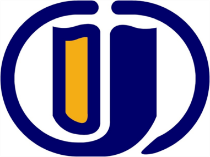 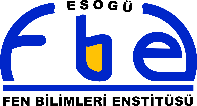   İmza: 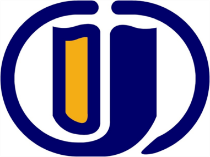 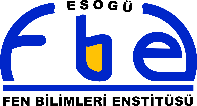   İmza:   İmza:   İmza:   İmza:   İmza:   İmza:   İmza:   İmza:   İmza:   İmza:   İmza:   İmza:   İmza: İmza: 1.YIL1.YIL1.YIL1.YIL1.YIL1.YIL1.YILI. YarıyılI. YarıyılI. YarıyılI. YarıyılI. YarıyılI. YarıyılI. YarıyılKodDers AdıAKTST+U+LKrediZ/SDili501001101BİLİMSEL ARAŞTIRMA YÖNTEMLERİ VE ETİĞİ(2016-2017 Güz ve sonrası girişliler için)7,53+0+03ZTürkçe503812602ALAŞIMLAR VE BİLEŞİKLER7,53+0+03ZTürkçeSeçmeli Ders-17,53+0+03STürkçeSeçmeli Ders-27,53+0+03STürkçeI. Yarıyıl Toplamı3012II. YarıyılII. YarıyılII. YarıyılII. YarıyılII. YarıyılII. YarıyılII. YarıyılKodDers AdıAKTST+U+LKrediZ/SDiliSeçmeli Ders-37,53+0+03STürkçeSeçmeli Ders-47,53+0+03STürkçeSeçmeli Ders-57,53+0+03STürkçe503802001Seminer7,50+1+0-ZTürkçeII. Yarıyıl Toplamı309YIL TOPLAMI60212.YIL2.YIL2.YIL2.YIL2.YIL2.YIL2.YIL2.YILIII. YarıyılIII. YarıyılIII. YarıyılIII. YarıyılIII. YarıyılIII. YarıyılIII. YarıyılIII. YarıyılKodDers AdıDers AdıAKTST+U+LKrediZ/SDili503801702YÜKSEK LİSANS TEZ ÇALIŞMASIYÜKSEK LİSANS TEZ ÇALIŞMASI250+1+0-ZTürkçe503801703UZMANLIK ALAN DERSİ UZMANLIK ALAN DERSİ 53+0+0-ZTürkçeIII. Yarıyıl Toplamı30IV. YarıyılIV. YarıyılIV. YarıyılIV. YarıyılIV. YarıyılIV. YarıyılIV. YarıyılIV. YarıyılKodKodDers AdıAKTST+U+LKrediZ/SDili503801702503801702YÜKSEK LİSANS TEZ ÇALIŞMASI250+1+0-ZTürkçe503801703503801703UZMANLIK ALAN DERSİ 53+0+0-ZTürkçeIV. Yarıyıl Toplamı30YIL TOPLAMI60Seçmeli DerslerSeçmeli DerslerSeçmeli DerslerSeçmeli DerslerSeçmeli DerslerSeçmeli DerslerSeçmeli DerslerKodDers AdıAKTST+U+LKrediZ/SDili503811601ÇELİK VE ISIL İŞLEMİ7,53+0+03STürkçe503802505ENERJİ TEKNOLOJİLERİNDE MALZEMELER7,53+0+03STürkçe503801504FAZ DÖNÜŞÜMLERİ7,53+0+03STürkçe503811604İLERİ FAZ DİYAGRAMLARI7,53+0+03STürkçe503811608İLERİ KOROZYON7,53+0+03STürkçe503812607KİNETİK7,53+0+03STürkçe503811602MALZEME ÖZELLİKLERİNİN İYİLEŞTİRİLMESİ I7,53+0+03STürkçe503812604MALZEME ÖZELLİKLERİNİN İYİLEŞTİRİLMESİ II7,53+0+03STürkçe503801503MALZEME SEÇİMİ VE TASARIMI7,53+0+03STürkçe503811603METALLER ARASI BİLEŞİKLER I7,53+0+03STürkçe503812601METALLER ARASI BİLEŞİKLER II7,53+0+03STürkçe503802508MÜHENDİSLİKTE İSTATİSTİKİ YÖNTEMLER7,53+0+03STürkçe503802506TRİBOLOJİ7,53+0+03STürkçeANABİLİM DALI METALURJİ MÜHENDİSLİĞİ (DR)YARIYILDERSİNDERSİNDERSİNDERSİNKODU 503812602ADI ALAŞIMLAR VE BİLEŞİKLERDÜZEYİHAFTALIK SAATİHAFTALIK SAATİHAFTALIK SAATİHAFTALIK SAATİHAFTALIK SAATİHAFTALIK SAATİKredisiAKTSTÜRÜTÜRÜTÜRÜDİLİDÜZEYİTeorikTeorikUygulamaLaboratuvarLaboratuvarLaboratuvarKredisiAKTSTÜRÜTÜRÜTÜRÜDİLİ DR3 3 0 0 0 0 3 7,5Zorunlu(   )Zorunlu(   )Seçmeli( X )TÜRKÇEKREDİ DAĞILIMIDersin kredisini aşağıya işleyiniz. (Gerekli görürseniz krediyi paylaştırınız.)KREDİ DAĞILIMIDersin kredisini aşağıya işleyiniz. (Gerekli görürseniz krediyi paylaştırınız.)KREDİ DAĞILIMIDersin kredisini aşağıya işleyiniz. (Gerekli görürseniz krediyi paylaştırınız.)KREDİ DAĞILIMIDersin kredisini aşağıya işleyiniz. (Gerekli görürseniz krediyi paylaştırınız.)KREDİ DAĞILIMIDersin kredisini aşağıya işleyiniz. (Gerekli görürseniz krediyi paylaştırınız.)KREDİ DAĞILIMIDersin kredisini aşağıya işleyiniz. (Gerekli görürseniz krediyi paylaştırınız.)KREDİ DAĞILIMIDersin kredisini aşağıya işleyiniz. (Gerekli görürseniz krediyi paylaştırınız.)KREDİ DAĞILIMIDersin kredisini aşağıya işleyiniz. (Gerekli görürseniz krediyi paylaştırınız.)KREDİ DAĞILIMIDersin kredisini aşağıya işleyiniz. (Gerekli görürseniz krediyi paylaştırınız.)KREDİ DAĞILIMIDersin kredisini aşağıya işleyiniz. (Gerekli görürseniz krediyi paylaştırınız.)KREDİ DAĞILIMIDersin kredisini aşağıya işleyiniz. (Gerekli görürseniz krediyi paylaştırınız.)KREDİ DAĞILIMIDersin kredisini aşağıya işleyiniz. (Gerekli görürseniz krediyi paylaştırınız.)KREDİ DAĞILIMIDersin kredisini aşağıya işleyiniz. (Gerekli görürseniz krediyi paylaştırınız.)Temel BilimTemel BilimTemel MühendislikTemel MühendislikTemel MühendislikTemel MühendislikAlan Bilgisi [Önemli düzeyde tasarım içeriyorsa () koyunuz.]Alan Bilgisi [Önemli düzeyde tasarım içeriyorsa () koyunuz.]Alan Bilgisi [Önemli düzeyde tasarım içeriyorsa () koyunuz.]Alan Bilgisi [Önemli düzeyde tasarım içeriyorsa () koyunuz.]Alan Bilgisi [Önemli düzeyde tasarım içeriyorsa () koyunuz.]Alan Bilgisi [Önemli düzeyde tasarım içeriyorsa () koyunuz.]Alan Bilgisi [Önemli düzeyde tasarım içeriyorsa () koyunuz.]xxxx 3     3     3     3     3     3     3    DEĞERLENDİRME ÖLÇÜTLERİDEĞERLENDİRME ÖLÇÜTLERİDEĞERLENDİRME ÖLÇÜTLERİDEĞERLENDİRME ÖLÇÜTLERİDEĞERLENDİRME ÖLÇÜTLERİDEĞERLENDİRME ÖLÇÜTLERİDEĞERLENDİRME ÖLÇÜTLERİDEĞERLENDİRME ÖLÇÜTLERİDEĞERLENDİRME ÖLÇÜTLERİDEĞERLENDİRME ÖLÇÜTLERİDEĞERLENDİRME ÖLÇÜTLERİDEĞERLENDİRME ÖLÇÜTLERİDEĞERLENDİRME ÖLÇÜTLERİYARIYIL İÇİFAALİYETLERİYARIYIL İÇİFAALİYETLERİYARIYIL İÇİFAALİYETLERİYARIYIL İÇİFAALİYETLERİYARIYIL İÇİFAALİYETLERİFaaliyet türüFaaliyet türüFaaliyet türüFaaliyet türüFaaliyet türüSayıSayıKatkısı ( % )YARIYIL İÇİFAALİYETLERİYARIYIL İÇİFAALİYETLERİYARIYIL İÇİFAALİYETLERİYARIYIL İÇİFAALİYETLERİYARIYIL İÇİFAALİYETLERİAra SınavAra SınavAra SınavAra SınavAra Sınav1135YARIYIL İÇİFAALİYETLERİYARIYIL İÇİFAALİYETLERİYARIYIL İÇİFAALİYETLERİYARIYIL İÇİFAALİYETLERİYARIYIL İÇİFAALİYETLERİKısa SınavKısa SınavKısa SınavKısa SınavKısa SınavYARIYIL İÇİFAALİYETLERİYARIYIL İÇİFAALİYETLERİYARIYIL İÇİFAALİYETLERİYARIYIL İÇİFAALİYETLERİYARIYIL İÇİFAALİYETLERİÖdevÖdevÖdevÖdevÖdevYARIYIL İÇİFAALİYETLERİYARIYIL İÇİFAALİYETLERİYARIYIL İÇİFAALİYETLERİYARIYIL İÇİFAALİYETLERİYARIYIL İÇİFAALİYETLERİProjeProjeProjeProjeProjeYARIYIL İÇİFAALİYETLERİYARIYIL İÇİFAALİYETLERİYARIYIL İÇİFAALİYETLERİYARIYIL İÇİFAALİYETLERİYARIYIL İÇİFAALİYETLERİRaporRaporRaporRaporRaporYARIYIL İÇİFAALİYETLERİYARIYIL İÇİFAALİYETLERİYARIYIL İÇİFAALİYETLERİYARIYIL İÇİFAALİYETLERİYARIYIL İÇİFAALİYETLERİDiğer (     )Diğer (     )Diğer (     )Diğer (     )Diğer (     )YARIYIL İÇİFAALİYETLERİYARIYIL İÇİFAALİYETLERİYARIYIL İÇİFAALİYETLERİYARIYIL İÇİFAALİYETLERİYARIYIL İÇİFAALİYETLERİYarıyıl Sonu SınavıYarıyıl Sonu SınavıYarıyıl Sonu SınavıYarıyıl Sonu SınavıYarıyıl Sonu SınavıYarıyıl Sonu SınavıYarıyıl Sonu Sınavı65VARSA ÖNERİLEN ÖNKOŞUL(LAR)VARSA ÖNERİLEN ÖNKOŞUL(LAR)VARSA ÖNERİLEN ÖNKOŞUL(LAR)VARSA ÖNERİLEN ÖNKOŞUL(LAR)VARSA ÖNERİLEN ÖNKOŞUL(LAR)DERSİN KISA İÇERİĞİDERSİN KISA İÇERİĞİDERSİN KISA İÇERİĞİDERSİN KISA İÇERİĞİDERSİN KISA İÇERİĞİ  Alaşımlar ve bileşiklerin genel tanımı, yeralan ve arayer katı eriyikleri, metallerarası bileşikler, elektron bileşikleri ve demir dışı alaşım gruplarının ayrıntılı tanıtımı  Alaşımlar ve bileşiklerin genel tanımı, yeralan ve arayer katı eriyikleri, metallerarası bileşikler, elektron bileşikleri ve demir dışı alaşım gruplarının ayrıntılı tanıtımı  Alaşımlar ve bileşiklerin genel tanımı, yeralan ve arayer katı eriyikleri, metallerarası bileşikler, elektron bileşikleri ve demir dışı alaşım gruplarının ayrıntılı tanıtımı  Alaşımlar ve bileşiklerin genel tanımı, yeralan ve arayer katı eriyikleri, metallerarası bileşikler, elektron bileşikleri ve demir dışı alaşım gruplarının ayrıntılı tanıtımı  Alaşımlar ve bileşiklerin genel tanımı, yeralan ve arayer katı eriyikleri, metallerarası bileşikler, elektron bileşikleri ve demir dışı alaşım gruplarının ayrıntılı tanıtımı  Alaşımlar ve bileşiklerin genel tanımı, yeralan ve arayer katı eriyikleri, metallerarası bileşikler, elektron bileşikleri ve demir dışı alaşım gruplarının ayrıntılı tanıtımı  Alaşımlar ve bileşiklerin genel tanımı, yeralan ve arayer katı eriyikleri, metallerarası bileşikler, elektron bileşikleri ve demir dışı alaşım gruplarının ayrıntılı tanıtımı  Alaşımlar ve bileşiklerin genel tanımı, yeralan ve arayer katı eriyikleri, metallerarası bileşikler, elektron bileşikleri ve demir dışı alaşım gruplarının ayrıntılı tanıtımıDERSİN AMAÇLARIDERSİN AMAÇLARIDERSİN AMAÇLARIDERSİN AMAÇLARIDERSİN AMAÇLARI Alaşımlar ve bileşiklerin genel tanımı, yeralan ve arayer katı eriyikleri, metallerarası bileşikler, elektron bileşikleri ve demir dışı alaşım grupları hakkında ayrıntılı bilgi sahibi olmak. Alaşımlar ve bileşiklerin genel tanımı, yeralan ve arayer katı eriyikleri, metallerarası bileşikler, elektron bileşikleri ve demir dışı alaşım grupları hakkında ayrıntılı bilgi sahibi olmak. Alaşımlar ve bileşiklerin genel tanımı, yeralan ve arayer katı eriyikleri, metallerarası bileşikler, elektron bileşikleri ve demir dışı alaşım grupları hakkında ayrıntılı bilgi sahibi olmak. Alaşımlar ve bileşiklerin genel tanımı, yeralan ve arayer katı eriyikleri, metallerarası bileşikler, elektron bileşikleri ve demir dışı alaşım grupları hakkında ayrıntılı bilgi sahibi olmak. Alaşımlar ve bileşiklerin genel tanımı, yeralan ve arayer katı eriyikleri, metallerarası bileşikler, elektron bileşikleri ve demir dışı alaşım grupları hakkında ayrıntılı bilgi sahibi olmak. Alaşımlar ve bileşiklerin genel tanımı, yeralan ve arayer katı eriyikleri, metallerarası bileşikler, elektron bileşikleri ve demir dışı alaşım grupları hakkında ayrıntılı bilgi sahibi olmak. Alaşımlar ve bileşiklerin genel tanımı, yeralan ve arayer katı eriyikleri, metallerarası bileşikler, elektron bileşikleri ve demir dışı alaşım grupları hakkında ayrıntılı bilgi sahibi olmak. Alaşımlar ve bileşiklerin genel tanımı, yeralan ve arayer katı eriyikleri, metallerarası bileşikler, elektron bileşikleri ve demir dışı alaşım grupları hakkında ayrıntılı bilgi sahibi olmak.DERSİN MESLEK EĞİTİMİNİ SAĞLAMAYA YÖNELİK KATKISIDERSİN MESLEK EĞİTİMİNİ SAĞLAMAYA YÖNELİK KATKISIDERSİN MESLEK EĞİTİMİNİ SAĞLAMAYA YÖNELİK KATKISIDERSİN MESLEK EĞİTİMİNİ SAĞLAMAYA YÖNELİK KATKISIDERSİN MESLEK EĞİTİMİNİ SAĞLAMAYA YÖNELİK KATKISI Dersi alan öğrencilerin alaşımlar alanında araştırma, karşılaştırma, analiz, sentez ve raporlama yeterlilikleri gelişir. Yeni malzemeler geliştirmede bu bilgilerin nasıl kullanılacağını kavratmak. Dersi alan öğrencilerin alaşımlar alanında araştırma, karşılaştırma, analiz, sentez ve raporlama yeterlilikleri gelişir. Yeni malzemeler geliştirmede bu bilgilerin nasıl kullanılacağını kavratmak. Dersi alan öğrencilerin alaşımlar alanında araştırma, karşılaştırma, analiz, sentez ve raporlama yeterlilikleri gelişir. Yeni malzemeler geliştirmede bu bilgilerin nasıl kullanılacağını kavratmak. Dersi alan öğrencilerin alaşımlar alanında araştırma, karşılaştırma, analiz, sentez ve raporlama yeterlilikleri gelişir. Yeni malzemeler geliştirmede bu bilgilerin nasıl kullanılacağını kavratmak. Dersi alan öğrencilerin alaşımlar alanında araştırma, karşılaştırma, analiz, sentez ve raporlama yeterlilikleri gelişir. Yeni malzemeler geliştirmede bu bilgilerin nasıl kullanılacağını kavratmak. Dersi alan öğrencilerin alaşımlar alanında araştırma, karşılaştırma, analiz, sentez ve raporlama yeterlilikleri gelişir. Yeni malzemeler geliştirmede bu bilgilerin nasıl kullanılacağını kavratmak. Dersi alan öğrencilerin alaşımlar alanında araştırma, karşılaştırma, analiz, sentez ve raporlama yeterlilikleri gelişir. Yeni malzemeler geliştirmede bu bilgilerin nasıl kullanılacağını kavratmak. Dersi alan öğrencilerin alaşımlar alanında araştırma, karşılaştırma, analiz, sentez ve raporlama yeterlilikleri gelişir. Yeni malzemeler geliştirmede bu bilgilerin nasıl kullanılacağını kavratmak.DERSİN ÖĞRENME ÇIKTILARIDERSİN ÖĞRENME ÇIKTILARIDERSİN ÖĞRENME ÇIKTILARIDERSİN ÖĞRENME ÇIKTILARIDERSİN ÖĞRENME ÇIKTILARI Alaşımlar ve bileşiklerin metalurji mühendisliğindeki önemini fark eder.Bileşikleri, katı eriyikleri, lave fazlarını açıklar ve uygular.Demir dışı metallerin metalurji mühendisliğindeki önemini fark eder.Demir dışı metalleri ve alaşımlarını kavrar. Alaşımlar ve bileşiklerin metalurji mühendisliğindeki önemini fark eder.Bileşikleri, katı eriyikleri, lave fazlarını açıklar ve uygular.Demir dışı metallerin metalurji mühendisliğindeki önemini fark eder.Demir dışı metalleri ve alaşımlarını kavrar. Alaşımlar ve bileşiklerin metalurji mühendisliğindeki önemini fark eder.Bileşikleri, katı eriyikleri, lave fazlarını açıklar ve uygular.Demir dışı metallerin metalurji mühendisliğindeki önemini fark eder.Demir dışı metalleri ve alaşımlarını kavrar. Alaşımlar ve bileşiklerin metalurji mühendisliğindeki önemini fark eder.Bileşikleri, katı eriyikleri, lave fazlarını açıklar ve uygular.Demir dışı metallerin metalurji mühendisliğindeki önemini fark eder.Demir dışı metalleri ve alaşımlarını kavrar. Alaşımlar ve bileşiklerin metalurji mühendisliğindeki önemini fark eder.Bileşikleri, katı eriyikleri, lave fazlarını açıklar ve uygular.Demir dışı metallerin metalurji mühendisliğindeki önemini fark eder.Demir dışı metalleri ve alaşımlarını kavrar. Alaşımlar ve bileşiklerin metalurji mühendisliğindeki önemini fark eder.Bileşikleri, katı eriyikleri, lave fazlarını açıklar ve uygular.Demir dışı metallerin metalurji mühendisliğindeki önemini fark eder.Demir dışı metalleri ve alaşımlarını kavrar. Alaşımlar ve bileşiklerin metalurji mühendisliğindeki önemini fark eder.Bileşikleri, katı eriyikleri, lave fazlarını açıklar ve uygular.Demir dışı metallerin metalurji mühendisliğindeki önemini fark eder.Demir dışı metalleri ve alaşımlarını kavrar. Alaşımlar ve bileşiklerin metalurji mühendisliğindeki önemini fark eder.Bileşikleri, katı eriyikleri, lave fazlarını açıklar ve uygular.Demir dışı metallerin metalurji mühendisliğindeki önemini fark eder.Demir dışı metalleri ve alaşımlarını kavrar.TEMEL DERS KİTABITEMEL DERS KİTABITEMEL DERS KİTABITEMEL DERS KİTABITEMEL DERS KİTABI Alaşımlar ders notları. İTÜ Kimya-Metalurji Fakültesi. Malzeme kitapları. Metals Handbook. 10. baskı 2.cilt. Mesleki kitaplar, Mesleki dergiler. Alaşımlar ders notları. İTÜ Kimya-Metalurji Fakültesi. Malzeme kitapları. Metals Handbook. 10. baskı 2.cilt. Mesleki kitaplar, Mesleki dergiler. Alaşımlar ders notları. İTÜ Kimya-Metalurji Fakültesi. Malzeme kitapları. Metals Handbook. 10. baskı 2.cilt. Mesleki kitaplar, Mesleki dergiler. Alaşımlar ders notları. İTÜ Kimya-Metalurji Fakültesi. Malzeme kitapları. Metals Handbook. 10. baskı 2.cilt. Mesleki kitaplar, Mesleki dergiler. Alaşımlar ders notları. İTÜ Kimya-Metalurji Fakültesi. Malzeme kitapları. Metals Handbook. 10. baskı 2.cilt. Mesleki kitaplar, Mesleki dergiler. Alaşımlar ders notları. İTÜ Kimya-Metalurji Fakültesi. Malzeme kitapları. Metals Handbook. 10. baskı 2.cilt. Mesleki kitaplar, Mesleki dergiler. Alaşımlar ders notları. İTÜ Kimya-Metalurji Fakültesi. Malzeme kitapları. Metals Handbook. 10. baskı 2.cilt. Mesleki kitaplar, Mesleki dergiler. Alaşımlar ders notları. İTÜ Kimya-Metalurji Fakültesi. Malzeme kitapları. Metals Handbook. 10. baskı 2.cilt. Mesleki kitaplar, Mesleki dergiler.YARDIMCI KAYNAKLARYARDIMCI KAYNAKLARYARDIMCI KAYNAKLARYARDIMCI KAYNAKLARYARDIMCI KAYNAKLAR İlgili alanlardaki internet veritabanları. İlgili alanlardaki internet veritabanları. İlgili alanlardaki internet veritabanları. İlgili alanlardaki internet veritabanları. İlgili alanlardaki internet veritabanları. İlgili alanlardaki internet veritabanları. İlgili alanlardaki internet veritabanları. İlgili alanlardaki internet veritabanları.DERSİN HAFTALIK PLANIDERSİN HAFTALIK PLANIHAFTAİŞLENEN KONULAR1 Alaşımlar ve bileşikler2 Yeralan katı eriyikler3 Arayer katı eriyikleri 4 Elektron bileşikleri5 Metaller arası bileşikler6Ara Sınav 17 Lave fazları8 Valans ve iyonik bileşikler9 Al ve alaşımları10 Bakır ve alaşımları11Ara Sınav 2 12 Titanyum ve alaşımları 13 Magnezyum ve alaşımları14 Çinko alaşımları, nikel alaşımları, süperalaşımlar15,16 Yarıyıl Sonu SınavıDERSİN ÖĞRENME ÇIKTILARININ METALURJİ MÜHENDİSLİĞİ DR PROGRAMI ÖĞRENME ÇIKTILARINA KATKISIDERSİN ÖĞRENME ÇIKTILARININ METALURJİ MÜHENDİSLİĞİ DR PROGRAMI ÖĞRENME ÇIKTILARINA KATKISIDERSİN ÖĞRENME ÇIKTILARININ METALURJİ MÜHENDİSLİĞİ DR PROGRAMI ÖĞRENME ÇIKTILARINA KATKISIDERSİN ÖĞRENME ÇIKTILARININ METALURJİ MÜHENDİSLİĞİ DR PROGRAMI ÖĞRENME ÇIKTILARINA KATKISIDERSİN ÖĞRENME ÇIKTILARININ METALURJİ MÜHENDİSLİĞİ DR PROGRAMI ÖĞRENME ÇIKTILARINA KATKISIKatkı DüzeyiKatkı DüzeyiKatkı DüzeyiKatkı DüzeyiNONOÖĞRENME ÇIKTILARI (DR) ÖĞRENME ÇIKTILARI (DR) ÖĞRENME ÇIKTILARI (DR) 3Yüksek3Yüksek2Orta1AzÖÇ 1ÖÇ 1Matematik, fen ve mühendislik bilgilerini ileri derecede uygulama becerisi kazanmalıdır.Matematik, fen ve mühendislik bilgilerini ileri derecede uygulama becerisi kazanmalıdır.Matematik, fen ve mühendislik bilgilerini ileri derecede uygulama becerisi kazanmalıdır.ÖÇ 2ÖÇ 2Metalurji Mühendisliği alanında bilimsel araştırma yaparak bilgiye genişlemesine ve derinlemesine ulaşma, bilgiyi değerlendirme, yorumlama ve uygulama becerisi kazanmalıdır.Metalurji Mühendisliği alanında bilimsel araştırma yaparak bilgiye genişlemesine ve derinlemesine ulaşma, bilgiyi değerlendirme, yorumlama ve uygulama becerisi kazanmalıdır.Metalurji Mühendisliği alanında bilimsel araştırma yaparak bilgiye genişlemesine ve derinlemesine ulaşma, bilgiyi değerlendirme, yorumlama ve uygulama becerisi kazanmalıdır.ÖÇ 3ÖÇ 3Mühendislikte uygulanan güncel teknik ve yöntemler ile bunların kısıtları hakkında kapsamlı bilgi sahibi olmalıdır.Mühendislikte uygulanan güncel teknik ve yöntemler ile bunların kısıtları hakkında kapsamlı bilgi sahibi olmalıdır.Mühendislikte uygulanan güncel teknik ve yöntemler ile bunların kısıtları hakkında kapsamlı bilgi sahibi olmalıdır.ÖÇ 4ÖÇ 4Deney tasarlama, deney yapma ve deney sonuçlarını ileri düzeyde analiz etme ve yorumlama becerisi kazanmalıdır.Deney tasarlama, deney yapma ve deney sonuçlarını ileri düzeyde analiz etme ve yorumlama becerisi kazanmalıdır.Deney tasarlama, deney yapma ve deney sonuçlarını ileri düzeyde analiz etme ve yorumlama becerisi kazanmalıdır.ÖÇ 5ÖÇ 5Metalurji Mühendisliğinin yeni ve gelişmekte olan uygulamaları hakkında farkındalık, ihtiyaç duyduğunda bunları inceleme ve öğrenme becerisi kazanmalıdır.Metalurji Mühendisliğinin yeni ve gelişmekte olan uygulamaları hakkında farkındalık, ihtiyaç duyduğunda bunları inceleme ve öğrenme becerisi kazanmalıdır.Metalurji Mühendisliğinin yeni ve gelişmekte olan uygulamaları hakkında farkındalık, ihtiyaç duyduğunda bunları inceleme ve öğrenme becerisi kazanmalıdır.ÖÇ 6ÖÇ 6Metalurji Mühendisliği ile ilgili problemleri tanımlama ve formüle etme becerisi, bu problemleri çözmek için yöntem geliştirme ve çözümlerde yenilikçi yöntemler uygulama becerisi kazanmalıdır.Metalurji Mühendisliği ile ilgili problemleri tanımlama ve formüle etme becerisi, bu problemleri çözmek için yöntem geliştirme ve çözümlerde yenilikçi yöntemler uygulama becerisi kazanmalıdır.Metalurji Mühendisliği ile ilgili problemleri tanımlama ve formüle etme becerisi, bu problemleri çözmek için yöntem geliştirme ve çözümlerde yenilikçi yöntemler uygulama becerisi kazanmalıdır.ÖÇ 7ÖÇ 7Yeni ve/veya özgün fikir ve yöntemler geliştirme; karmaşık sistem veya süreçleri tasarlama ve tasarımlarında yenilikçi/alternatif çözümler geliştirme becerisi kazanmalıdır.Yeni ve/veya özgün fikir ve yöntemler geliştirme; karmaşık sistem veya süreçleri tasarlama ve tasarımlarında yenilikçi/alternatif çözümler geliştirme becerisi kazanmalıdır.Yeni ve/veya özgün fikir ve yöntemler geliştirme; karmaşık sistem veya süreçleri tasarlama ve tasarımlarında yenilikçi/alternatif çözümler geliştirme becerisi kazanmalıdır.ÖÇ 8ÖÇ 8İstenen gereksinimleri karşılayacak biçimde bir sistemi, malzemeyi ya da süreci ileri seviyede tasarlama becerisi kazanmalıdır.İstenen gereksinimleri karşılayacak biçimde bir sistemi, malzemeyi ya da süreci ileri seviyede tasarlama becerisi kazanmalıdır.İstenen gereksinimleri karşılayacak biçimde bir sistemi, malzemeyi ya da süreci ileri seviyede tasarlama becerisi kazanmalıdır.ÖÇ 9ÖÇ 9Disiplin içi ve çok disiplinli takımlarda etkin çalışabilme, bu tür takımlarda liderlik yapabilme ve karmaşık durumlarda çözüm yaklaşımları geliştirebilme; bağımsız çalışabilme ve sorumluluk alma becerisi kazanmalıdır.Disiplin içi ve çok disiplinli takımlarda etkin çalışabilme, bu tür takımlarda liderlik yapabilme ve karmaşık durumlarda çözüm yaklaşımları geliştirebilme; bağımsız çalışabilme ve sorumluluk alma becerisi kazanmalıdır.Disiplin içi ve çok disiplinli takımlarda etkin çalışabilme, bu tür takımlarda liderlik yapabilme ve karmaşık durumlarda çözüm yaklaşımları geliştirebilme; bağımsız çalışabilme ve sorumluluk alma becerisi kazanmalıdır.ÖÇ 10ÖÇ 10Metalurji Mühendisliği çözümlerinin, evrensel ve toplumsal boyutlarda etkilerini anlama yetkinliğini ileri düzeyde kazanmalıdır.Metalurji Mühendisliği çözümlerinin, evrensel ve toplumsal boyutlarda etkilerini anlama yetkinliğini ileri düzeyde kazanmalıdır.Metalurji Mühendisliği çözümlerinin, evrensel ve toplumsal boyutlarda etkilerini anlama yetkinliğini ileri düzeyde kazanmalıdır.ÖÇ 11ÖÇ 11Güncel bilimsel, teknolojik, sosyal, kültürel ve çevresel gelişmeleri değerlendirme becerisi; bilimsel tarafsızlık, etik ve sorumluluk bilincine sahip olmalıdır.Güncel bilimsel, teknolojik, sosyal, kültürel ve çevresel gelişmeleri değerlendirme becerisi; bilimsel tarafsızlık, etik ve sorumluluk bilincine sahip olmalıdır.Güncel bilimsel, teknolojik, sosyal, kültürel ve çevresel gelişmeleri değerlendirme becerisi; bilimsel tarafsızlık, etik ve sorumluluk bilincine sahip olmalıdır.ÖÇ 12ÖÇ 12En az bir yabancı dili yeterli düzeyde kullanabilme, bu dilde ileri düzeyde yazılı, sözlü, görsel iletişim kurabilme ve tartışabilme becerisine sahip olmalıdır. En az bir yabancı dili yeterli düzeyde kullanabilme, bu dilde ileri düzeyde yazılı, sözlü, görsel iletişim kurabilme ve tartışabilme becerisine sahip olmalıdır. En az bir yabancı dili yeterli düzeyde kullanabilme, bu dilde ileri düzeyde yazılı, sözlü, görsel iletişim kurabilme ve tartışabilme becerisine sahip olmalıdır. ÖÇ 13ÖÇ 13Çalıştığı alanlarda ortaya konan fikirlerin ve gelişmelerin eleştirel analizini, sentezini ve değerlendirmesini yapabilme becerisini kazanmalıdır.Çalıştığı alanlarda ortaya konan fikirlerin ve gelişmelerin eleştirel analizini, sentezini ve değerlendirmesini yapabilme becerisini kazanmalıdır.Çalıştığı alanlarda ortaya konan fikirlerin ve gelişmelerin eleştirel analizini, sentezini ve değerlendirmesini yapabilme becerisini kazanmalıdır.ÖÇ 14ÖÇ 14Akademik çalışmaların çıktılarını her türlü saygın akademik ortamlarda sunabilme ve yayınlayabilme becerisini kazanmalıdır.Akademik çalışmaların çıktılarını her türlü saygın akademik ortamlarda sunabilme ve yayınlayabilme becerisini kazanmalıdır.Akademik çalışmaların çıktılarını her türlü saygın akademik ortamlarda sunabilme ve yayınlayabilme becerisini kazanmalıdır.Dersin Öğretim Üyesi Dersin Öğretim Üyesi  Prof.Dr. Remzi GÜRLERTarih:Tarih:ANABİLİM DALI METALURJİ MÜHENDİSLİĞİ (DR)YARIYILDERSİNDERSİNDERSİNDERSİNKODU 503811601ADI ÇELİK VE ISIL İŞLEMİDÜZEYİHAFTALIK SAATİHAFTALIK SAATİHAFTALIK SAATİHAFTALIK SAATİHAFTALIK SAATİHAFTALIK SAATİKredisiAKTSTÜRÜTÜRÜTÜRÜDİLİDÜZEYİTeorikTeorikUygulamaLaboratuvarLaboratuvarLaboratuvarKredisiAKTSTÜRÜTÜRÜTÜRÜDİLİ DR3 3 0 0 0 0 3 7,5Zorunlu(   )Zorunlu(   )Seçmeli( X )TÜRKÇEKREDİ DAĞILIMIDersin kredisini aşağıya işleyiniz. (Gerekli görürseniz krediyi paylaştırınız.)KREDİ DAĞILIMIDersin kredisini aşağıya işleyiniz. (Gerekli görürseniz krediyi paylaştırınız.)KREDİ DAĞILIMIDersin kredisini aşağıya işleyiniz. (Gerekli görürseniz krediyi paylaştırınız.)KREDİ DAĞILIMIDersin kredisini aşağıya işleyiniz. (Gerekli görürseniz krediyi paylaştırınız.)KREDİ DAĞILIMIDersin kredisini aşağıya işleyiniz. (Gerekli görürseniz krediyi paylaştırınız.)KREDİ DAĞILIMIDersin kredisini aşağıya işleyiniz. (Gerekli görürseniz krediyi paylaştırınız.)KREDİ DAĞILIMIDersin kredisini aşağıya işleyiniz. (Gerekli görürseniz krediyi paylaştırınız.)KREDİ DAĞILIMIDersin kredisini aşağıya işleyiniz. (Gerekli görürseniz krediyi paylaştırınız.)KREDİ DAĞILIMIDersin kredisini aşağıya işleyiniz. (Gerekli görürseniz krediyi paylaştırınız.)KREDİ DAĞILIMIDersin kredisini aşağıya işleyiniz. (Gerekli görürseniz krediyi paylaştırınız.)KREDİ DAĞILIMIDersin kredisini aşağıya işleyiniz. (Gerekli görürseniz krediyi paylaştırınız.)KREDİ DAĞILIMIDersin kredisini aşağıya işleyiniz. (Gerekli görürseniz krediyi paylaştırınız.)KREDİ DAĞILIMIDersin kredisini aşağıya işleyiniz. (Gerekli görürseniz krediyi paylaştırınız.)Temel BilimTemel BilimTemel MühendislikTemel MühendislikTemel MühendislikTemel MühendislikAlan Bilgisi [Önemli düzeyde tasarım içeriyorsa () koyunuz.]Alan Bilgisi [Önemli düzeyde tasarım içeriyorsa () koyunuz.]Alan Bilgisi [Önemli düzeyde tasarım içeriyorsa () koyunuz.]Alan Bilgisi [Önemli düzeyde tasarım içeriyorsa () koyunuz.]Alan Bilgisi [Önemli düzeyde tasarım içeriyorsa () koyunuz.]Alan Bilgisi [Önemli düzeyde tasarım içeriyorsa () koyunuz.]Alan Bilgisi [Önemli düzeyde tasarım içeriyorsa () koyunuz.]xxxx 3     3     3     3     3     3     3    DEĞERLENDİRME ÖLÇÜTLERİDEĞERLENDİRME ÖLÇÜTLERİDEĞERLENDİRME ÖLÇÜTLERİDEĞERLENDİRME ÖLÇÜTLERİDEĞERLENDİRME ÖLÇÜTLERİDEĞERLENDİRME ÖLÇÜTLERİDEĞERLENDİRME ÖLÇÜTLERİDEĞERLENDİRME ÖLÇÜTLERİDEĞERLENDİRME ÖLÇÜTLERİDEĞERLENDİRME ÖLÇÜTLERİDEĞERLENDİRME ÖLÇÜTLERİDEĞERLENDİRME ÖLÇÜTLERİDEĞERLENDİRME ÖLÇÜTLERİYARIYIL İÇİFAALİYETLERİYARIYIL İÇİFAALİYETLERİYARIYIL İÇİFAALİYETLERİYARIYIL İÇİFAALİYETLERİYARIYIL İÇİFAALİYETLERİFaaliyet türüFaaliyet türüFaaliyet türüFaaliyet türüFaaliyet türüSayıSayıKatkısı ( % )YARIYIL İÇİFAALİYETLERİYARIYIL İÇİFAALİYETLERİYARIYIL İÇİFAALİYETLERİYARIYIL İÇİFAALİYETLERİYARIYIL İÇİFAALİYETLERİAra SınavAra SınavAra SınavAra SınavAra Sınav1140YARIYIL İÇİFAALİYETLERİYARIYIL İÇİFAALİYETLERİYARIYIL İÇİFAALİYETLERİYARIYIL İÇİFAALİYETLERİYARIYIL İÇİFAALİYETLERİKısa SınavKısa SınavKısa SınavKısa SınavKısa SınavYARIYIL İÇİFAALİYETLERİYARIYIL İÇİFAALİYETLERİYARIYIL İÇİFAALİYETLERİYARIYIL İÇİFAALİYETLERİYARIYIL İÇİFAALİYETLERİÖdevÖdevÖdevÖdevÖdevYARIYIL İÇİFAALİYETLERİYARIYIL İÇİFAALİYETLERİYARIYIL İÇİFAALİYETLERİYARIYIL İÇİFAALİYETLERİYARIYIL İÇİFAALİYETLERİProjeProjeProjeProjeProjeYARIYIL İÇİFAALİYETLERİYARIYIL İÇİFAALİYETLERİYARIYIL İÇİFAALİYETLERİYARIYIL İÇİFAALİYETLERİYARIYIL İÇİFAALİYETLERİRaporRaporRaporRaporRaporYARIYIL İÇİFAALİYETLERİYARIYIL İÇİFAALİYETLERİYARIYIL İÇİFAALİYETLERİYARIYIL İÇİFAALİYETLERİYARIYIL İÇİFAALİYETLERİDiğer (     )Diğer (     )Diğer (     )Diğer (     )Diğer (     )YARIYIL İÇİFAALİYETLERİYARIYIL İÇİFAALİYETLERİYARIYIL İÇİFAALİYETLERİYARIYIL İÇİFAALİYETLERİYARIYIL İÇİFAALİYETLERİYarıyıl Sonu SınavıYarıyıl Sonu SınavıYarıyıl Sonu SınavıYarıyıl Sonu SınavıYarıyıl Sonu SınavıYarıyıl Sonu SınavıYarıyıl Sonu Sınavı60VARSA ÖNERİLEN ÖNKOŞUL(LAR)VARSA ÖNERİLEN ÖNKOŞUL(LAR)VARSA ÖNERİLEN ÖNKOŞUL(LAR)VARSA ÖNERİLEN ÖNKOŞUL(LAR)VARSA ÖNERİLEN ÖNKOŞUL(LAR)DERSİN KISA İÇERİĞİDERSİN KISA İÇERİĞİDERSİN KISA İÇERİĞİDERSİN KISA İÇERİĞİDERSİN KISA İÇERİĞİ  Demir-Karbon denge diyagramı, zaman-sıcaklık-dönüşüm diyagramları, sertleşebilirlik, tavlama, normalizasyon, sertleştirme, temperleme, kalıntı ostenit, difüzyon ve yüzey sertleştirme işlemleri.  Demir-Karbon denge diyagramı, zaman-sıcaklık-dönüşüm diyagramları, sertleşebilirlik, tavlama, normalizasyon, sertleştirme, temperleme, kalıntı ostenit, difüzyon ve yüzey sertleştirme işlemleri.  Demir-Karbon denge diyagramı, zaman-sıcaklık-dönüşüm diyagramları, sertleşebilirlik, tavlama, normalizasyon, sertleştirme, temperleme, kalıntı ostenit, difüzyon ve yüzey sertleştirme işlemleri.  Demir-Karbon denge diyagramı, zaman-sıcaklık-dönüşüm diyagramları, sertleşebilirlik, tavlama, normalizasyon, sertleştirme, temperleme, kalıntı ostenit, difüzyon ve yüzey sertleştirme işlemleri.  Demir-Karbon denge diyagramı, zaman-sıcaklık-dönüşüm diyagramları, sertleşebilirlik, tavlama, normalizasyon, sertleştirme, temperleme, kalıntı ostenit, difüzyon ve yüzey sertleştirme işlemleri.  Demir-Karbon denge diyagramı, zaman-sıcaklık-dönüşüm diyagramları, sertleşebilirlik, tavlama, normalizasyon, sertleştirme, temperleme, kalıntı ostenit, difüzyon ve yüzey sertleştirme işlemleri.  Demir-Karbon denge diyagramı, zaman-sıcaklık-dönüşüm diyagramları, sertleşebilirlik, tavlama, normalizasyon, sertleştirme, temperleme, kalıntı ostenit, difüzyon ve yüzey sertleştirme işlemleri.  Demir-Karbon denge diyagramı, zaman-sıcaklık-dönüşüm diyagramları, sertleşebilirlik, tavlama, normalizasyon, sertleştirme, temperleme, kalıntı ostenit, difüzyon ve yüzey sertleştirme işlemleri.DERSİN AMAÇLARIDERSİN AMAÇLARIDERSİN AMAÇLARIDERSİN AMAÇLARIDERSİN AMAÇLARI Dersin temel amacı, çelik ve çeliğe uygulanan ısıl işlemleri tanıtmaktır. Dersin temel amacı, çelik ve çeliğe uygulanan ısıl işlemleri tanıtmaktır. Dersin temel amacı, çelik ve çeliğe uygulanan ısıl işlemleri tanıtmaktır. Dersin temel amacı, çelik ve çeliğe uygulanan ısıl işlemleri tanıtmaktır. Dersin temel amacı, çelik ve çeliğe uygulanan ısıl işlemleri tanıtmaktır. Dersin temel amacı, çelik ve çeliğe uygulanan ısıl işlemleri tanıtmaktır. Dersin temel amacı, çelik ve çeliğe uygulanan ısıl işlemleri tanıtmaktır. Dersin temel amacı, çelik ve çeliğe uygulanan ısıl işlemleri tanıtmaktır.DERSİN MESLEK EĞİTİMİNİ SAĞLAMAYA YÖNELİK KATKISIDERSİN MESLEK EĞİTİMİNİ SAĞLAMAYA YÖNELİK KATKISIDERSİN MESLEK EĞİTİMİNİ SAĞLAMAYA YÖNELİK KATKISIDERSİN MESLEK EĞİTİMİNİ SAĞLAMAYA YÖNELİK KATKISIDERSİN MESLEK EĞİTİMİNİ SAĞLAMAYA YÖNELİK KATKISI Dersi alan öğrencilerin bu alanda araştırma, analiz, sentez ve raporlama yeterlilikleri gelişir.  Dersi alan öğrencilerin bu alanda araştırma, analiz, sentez ve raporlama yeterlilikleri gelişir.  Dersi alan öğrencilerin bu alanda araştırma, analiz, sentez ve raporlama yeterlilikleri gelişir.  Dersi alan öğrencilerin bu alanda araştırma, analiz, sentez ve raporlama yeterlilikleri gelişir.  Dersi alan öğrencilerin bu alanda araştırma, analiz, sentez ve raporlama yeterlilikleri gelişir.  Dersi alan öğrencilerin bu alanda araştırma, analiz, sentez ve raporlama yeterlilikleri gelişir.  Dersi alan öğrencilerin bu alanda araştırma, analiz, sentez ve raporlama yeterlilikleri gelişir.  Dersi alan öğrencilerin bu alanda araştırma, analiz, sentez ve raporlama yeterlilikleri gelişir. DERSİN ÖĞRENME ÇIKTILARIDERSİN ÖĞRENME ÇIKTILARIDERSİN ÖĞRENME ÇIKTILARIDERSİN ÖĞRENME ÇIKTILARIDERSİN ÖĞRENME ÇIKTILARI 1.Isıl işlemin metalurji mühendisliği açısından önemini fark eder.
2. Faz dönüşümlerinin metalurji mühendisliğindeki önemini fark eder.
3. Isıl işlemin özelliklere etkilerini fark eder.
4.Çeliğe uygulanan tüm ısıl işlemleri yapar. 1.Isıl işlemin metalurji mühendisliği açısından önemini fark eder.
2. Faz dönüşümlerinin metalurji mühendisliğindeki önemini fark eder.
3. Isıl işlemin özelliklere etkilerini fark eder.
4.Çeliğe uygulanan tüm ısıl işlemleri yapar. 1.Isıl işlemin metalurji mühendisliği açısından önemini fark eder.
2. Faz dönüşümlerinin metalurji mühendisliğindeki önemini fark eder.
3. Isıl işlemin özelliklere etkilerini fark eder.
4.Çeliğe uygulanan tüm ısıl işlemleri yapar. 1.Isıl işlemin metalurji mühendisliği açısından önemini fark eder.
2. Faz dönüşümlerinin metalurji mühendisliğindeki önemini fark eder.
3. Isıl işlemin özelliklere etkilerini fark eder.
4.Çeliğe uygulanan tüm ısıl işlemleri yapar. 1.Isıl işlemin metalurji mühendisliği açısından önemini fark eder.
2. Faz dönüşümlerinin metalurji mühendisliğindeki önemini fark eder.
3. Isıl işlemin özelliklere etkilerini fark eder.
4.Çeliğe uygulanan tüm ısıl işlemleri yapar. 1.Isıl işlemin metalurji mühendisliği açısından önemini fark eder.
2. Faz dönüşümlerinin metalurji mühendisliğindeki önemini fark eder.
3. Isıl işlemin özelliklere etkilerini fark eder.
4.Çeliğe uygulanan tüm ısıl işlemleri yapar. 1.Isıl işlemin metalurji mühendisliği açısından önemini fark eder.
2. Faz dönüşümlerinin metalurji mühendisliğindeki önemini fark eder.
3. Isıl işlemin özelliklere etkilerini fark eder.
4.Çeliğe uygulanan tüm ısıl işlemleri yapar. 1.Isıl işlemin metalurji mühendisliği açısından önemini fark eder.
2. Faz dönüşümlerinin metalurji mühendisliğindeki önemini fark eder.
3. Isıl işlemin özelliklere etkilerini fark eder.
4.Çeliğe uygulanan tüm ısıl işlemleri yapar.TEMEL DERS KİTABITEMEL DERS KİTABITEMEL DERS KİTABITEMEL DERS KİTABITEMEL DERS KİTABI 1. Çelik ve ısıl işlemi, Adnan Tekin,İTÜ, 1984.2. Metals Handbook, volume 4. 1. Çelik ve ısıl işlemi, Adnan Tekin,İTÜ, 1984.2. Metals Handbook, volume 4. 1. Çelik ve ısıl işlemi, Adnan Tekin,İTÜ, 1984.2. Metals Handbook, volume 4. 1. Çelik ve ısıl işlemi, Adnan Tekin,İTÜ, 1984.2. Metals Handbook, volume 4. 1. Çelik ve ısıl işlemi, Adnan Tekin,İTÜ, 1984.2. Metals Handbook, volume 4. 1. Çelik ve ısıl işlemi, Adnan Tekin,İTÜ, 1984.2. Metals Handbook, volume 4. 1. Çelik ve ısıl işlemi, Adnan Tekin,İTÜ, 1984.2. Metals Handbook, volume 4. 1. Çelik ve ısıl işlemi, Adnan Tekin,İTÜ, 1984.2. Metals Handbook, volume 4.YARDIMCI KAYNAKLARYARDIMCI KAYNAKLARYARDIMCI KAYNAKLARYARDIMCI KAYNAKLARYARDIMCI KAYNAKLAR Internet veritabanları. Internet veritabanları. Internet veritabanları. Internet veritabanları. Internet veritabanları. Internet veritabanları. Internet veritabanları. Internet veritabanları.DERSİN HAFTALIK PLANIDERSİN HAFTALIK PLANIHAFTAİŞLENEN KONULAR1 Demir-karbon denge diyagramı2 Demir-karbon denge diyagramı3 Zaman-sıcklık-dönüşüm diyagramı 4 Sertleşebilirlik5 Sertleşebilirlik6Ara Sınav 17 Tavlama8 Normalizasyon9 Sertleştirme 10 Sertleştirme 11Ara Sınav 2 12 Temperleme, kalıntı ostenit13 Difüzyon ve yüzey sertleştirme işlemleri14 Difüzyon ve yüzey sertleştirme işlemleri15,16 Yarıyıl Sonu SınavıDERSİN ÖĞRENME ÇIKTILARININ METALURJİ MÜHENDİSLİĞİ DR PROGRAMI ÖĞRENME ÇIKTILARINA KATKISIDERSİN ÖĞRENME ÇIKTILARININ METALURJİ MÜHENDİSLİĞİ DR PROGRAMI ÖĞRENME ÇIKTILARINA KATKISIDERSİN ÖĞRENME ÇIKTILARININ METALURJİ MÜHENDİSLİĞİ DR PROGRAMI ÖĞRENME ÇIKTILARINA KATKISIDERSİN ÖĞRENME ÇIKTILARININ METALURJİ MÜHENDİSLİĞİ DR PROGRAMI ÖĞRENME ÇIKTILARINA KATKISIDERSİN ÖĞRENME ÇIKTILARININ METALURJİ MÜHENDİSLİĞİ DR PROGRAMI ÖĞRENME ÇIKTILARINA KATKISIKatkı DüzeyiKatkı DüzeyiKatkı DüzeyiKatkı DüzeyiNONOÖĞRENME ÇIKTILARI (DR) ÖĞRENME ÇIKTILARI (DR) ÖĞRENME ÇIKTILARI (DR) 3Yüksek3Yüksek2Orta1AzÖÇ 1ÖÇ 1Matematik, fen ve mühendislik bilgilerini ileri derecede uygulama becerisi kazanmalıdır.Matematik, fen ve mühendislik bilgilerini ileri derecede uygulama becerisi kazanmalıdır.Matematik, fen ve mühendislik bilgilerini ileri derecede uygulama becerisi kazanmalıdır.ÖÇ 2ÖÇ 2Metalurji Mühendisliği alanında bilimsel araştırma yaparak bilgiye genişlemesine ve derinlemesine ulaşma, bilgiyi değerlendirme, yorumlama ve uygulama becerisi kazanmalıdır.Metalurji Mühendisliği alanında bilimsel araştırma yaparak bilgiye genişlemesine ve derinlemesine ulaşma, bilgiyi değerlendirme, yorumlama ve uygulama becerisi kazanmalıdır.Metalurji Mühendisliği alanında bilimsel araştırma yaparak bilgiye genişlemesine ve derinlemesine ulaşma, bilgiyi değerlendirme, yorumlama ve uygulama becerisi kazanmalıdır.ÖÇ 3ÖÇ 3Mühendislikte uygulanan güncel teknik ve yöntemler ile bunların kısıtları hakkında kapsamlı bilgi sahibi olmalıdır.Mühendislikte uygulanan güncel teknik ve yöntemler ile bunların kısıtları hakkında kapsamlı bilgi sahibi olmalıdır.Mühendislikte uygulanan güncel teknik ve yöntemler ile bunların kısıtları hakkında kapsamlı bilgi sahibi olmalıdır.ÖÇ 4ÖÇ 4Deney tasarlama, deney yapma ve deney sonuçlarını ileri düzeyde analiz etme ve yorumlama becerisi kazanmalıdır.Deney tasarlama, deney yapma ve deney sonuçlarını ileri düzeyde analiz etme ve yorumlama becerisi kazanmalıdır.Deney tasarlama, deney yapma ve deney sonuçlarını ileri düzeyde analiz etme ve yorumlama becerisi kazanmalıdır.ÖÇ 5ÖÇ 5Metalurji Mühendisliğinin yeni ve gelişmekte olan uygulamaları hakkında farkındalık, ihtiyaç duyduğunda bunları inceleme ve öğrenme becerisi kazanmalıdır.Metalurji Mühendisliğinin yeni ve gelişmekte olan uygulamaları hakkında farkındalık, ihtiyaç duyduğunda bunları inceleme ve öğrenme becerisi kazanmalıdır.Metalurji Mühendisliğinin yeni ve gelişmekte olan uygulamaları hakkında farkındalık, ihtiyaç duyduğunda bunları inceleme ve öğrenme becerisi kazanmalıdır.ÖÇ 6ÖÇ 6Metalurji Mühendisliği ile ilgili problemleri tanımlama ve formüle etme becerisi, bu problemleri çözmek için yöntem geliştirme ve çözümlerde yenilikçi yöntemler uygulama becerisi kazanmalıdır.Metalurji Mühendisliği ile ilgili problemleri tanımlama ve formüle etme becerisi, bu problemleri çözmek için yöntem geliştirme ve çözümlerde yenilikçi yöntemler uygulama becerisi kazanmalıdır.Metalurji Mühendisliği ile ilgili problemleri tanımlama ve formüle etme becerisi, bu problemleri çözmek için yöntem geliştirme ve çözümlerde yenilikçi yöntemler uygulama becerisi kazanmalıdır.ÖÇ 7ÖÇ 7Yeni ve/veya özgün fikir ve yöntemler geliştirme; karmaşık sistem veya süreçleri tasarlama ve tasarımlarında yenilikçi/alternatif çözümler geliştirme becerisi kazanmalıdır.Yeni ve/veya özgün fikir ve yöntemler geliştirme; karmaşık sistem veya süreçleri tasarlama ve tasarımlarında yenilikçi/alternatif çözümler geliştirme becerisi kazanmalıdır.Yeni ve/veya özgün fikir ve yöntemler geliştirme; karmaşık sistem veya süreçleri tasarlama ve tasarımlarında yenilikçi/alternatif çözümler geliştirme becerisi kazanmalıdır.ÖÇ 8ÖÇ 8İstenen gereksinimleri karşılayacak biçimde bir sistemi, malzemeyi ya da süreci ileri seviyede tasarlama becerisi kazanmalıdır.İstenen gereksinimleri karşılayacak biçimde bir sistemi, malzemeyi ya da süreci ileri seviyede tasarlama becerisi kazanmalıdır.İstenen gereksinimleri karşılayacak biçimde bir sistemi, malzemeyi ya da süreci ileri seviyede tasarlama becerisi kazanmalıdır.ÖÇ 9ÖÇ 9Disiplin içi ve çok disiplinli takımlarda etkin çalışabilme, bu tür takımlarda liderlik yapabilme ve karmaşık durumlarda çözüm yaklaşımları geliştirebilme; bağımsız çalışabilme ve sorumluluk alma becerisi kazanmalıdır.Disiplin içi ve çok disiplinli takımlarda etkin çalışabilme, bu tür takımlarda liderlik yapabilme ve karmaşık durumlarda çözüm yaklaşımları geliştirebilme; bağımsız çalışabilme ve sorumluluk alma becerisi kazanmalıdır.Disiplin içi ve çok disiplinli takımlarda etkin çalışabilme, bu tür takımlarda liderlik yapabilme ve karmaşık durumlarda çözüm yaklaşımları geliştirebilme; bağımsız çalışabilme ve sorumluluk alma becerisi kazanmalıdır.ÖÇ 10ÖÇ 10Metalurji Mühendisliği çözümlerinin, evrensel ve toplumsal boyutlarda etkilerini anlama yetkinliğini ileri düzeyde kazanmalıdır.Metalurji Mühendisliği çözümlerinin, evrensel ve toplumsal boyutlarda etkilerini anlama yetkinliğini ileri düzeyde kazanmalıdır.Metalurji Mühendisliği çözümlerinin, evrensel ve toplumsal boyutlarda etkilerini anlama yetkinliğini ileri düzeyde kazanmalıdır.ÖÇ 11ÖÇ 11Güncel bilimsel, teknolojik, sosyal, kültürel ve çevresel gelişmeleri değerlendirme becerisi; bilimsel tarafsızlık, etik ve sorumluluk bilincine sahip olmalıdır.Güncel bilimsel, teknolojik, sosyal, kültürel ve çevresel gelişmeleri değerlendirme becerisi; bilimsel tarafsızlık, etik ve sorumluluk bilincine sahip olmalıdır.Güncel bilimsel, teknolojik, sosyal, kültürel ve çevresel gelişmeleri değerlendirme becerisi; bilimsel tarafsızlık, etik ve sorumluluk bilincine sahip olmalıdır.ÖÇ 12ÖÇ 12En az bir yabancı dili yeterli düzeyde kullanabilme, bu dilde ileri düzeyde yazılı, sözlü, görsel iletişim kurabilme ve tartışabilme becerisine sahip olmalıdır. En az bir yabancı dili yeterli düzeyde kullanabilme, bu dilde ileri düzeyde yazılı, sözlü, görsel iletişim kurabilme ve tartışabilme becerisine sahip olmalıdır. En az bir yabancı dili yeterli düzeyde kullanabilme, bu dilde ileri düzeyde yazılı, sözlü, görsel iletişim kurabilme ve tartışabilme becerisine sahip olmalıdır. ÖÇ 13ÖÇ 13Çalıştığı alanlarda ortaya konan fikirlerin ve gelişmelerin eleştirel analizini, sentezini ve değerlendirmesini yapabilme becerisini kazanmalıdır.Çalıştığı alanlarda ortaya konan fikirlerin ve gelişmelerin eleştirel analizini, sentezini ve değerlendirmesini yapabilme becerisini kazanmalıdır.Çalıştığı alanlarda ortaya konan fikirlerin ve gelişmelerin eleştirel analizini, sentezini ve değerlendirmesini yapabilme becerisini kazanmalıdır.ÖÇ 14ÖÇ 14Akademik çalışmaların çıktılarını her türlü saygın akademik ortamlarda sunabilme ve yayınlayabilme becerisini kazanmalıdır.Akademik çalışmaların çıktılarını her türlü saygın akademik ortamlarda sunabilme ve yayınlayabilme becerisini kazanmalıdır.Akademik çalışmaların çıktılarını her türlü saygın akademik ortamlarda sunabilme ve yayınlayabilme becerisini kazanmalıdır.Dersin Öğretim Üyesi Dersin Öğretim Üyesi  Yrd. Doç. Dr. Nedret AYDINBEYLİTarih:Tarih: 28.05.2015 28.05.2015 28.05.2015 28.05.2015ANABİLİM DALI METALURJİ MÜHENDİSLİĞİ (YL)YARIYILDERSİNDERSİNDERSİNDERSİNKODU 503802505ADI Enerji Teknolojilerinde MalzemelerDÜZEYİHAFTALIK SAATİHAFTALIK SAATİHAFTALIK SAATİHAFTALIK SAATİHAFTALIK SAATİHAFTALIK SAATİKredisiAKTSTÜRÜTÜRÜTÜRÜDİLİDÜZEYİTeorikTeorikUygulamaLaboratuvarLaboratuvarLaboratuvarKredisiAKTSTÜRÜTÜRÜTÜRÜDİLİ YL3 3 0 0 0 0 3 7,5Zorunlu(   )Zorunlu(   )Seçmeli( X )TÜRKÇEKREDİ DAĞILIMIDersin kredisini aşağıya işleyiniz. (Gerekli görürseniz krediyi paylaştırınız.)KREDİ DAĞILIMIDersin kredisini aşağıya işleyiniz. (Gerekli görürseniz krediyi paylaştırınız.)KREDİ DAĞILIMIDersin kredisini aşağıya işleyiniz. (Gerekli görürseniz krediyi paylaştırınız.)KREDİ DAĞILIMIDersin kredisini aşağıya işleyiniz. (Gerekli görürseniz krediyi paylaştırınız.)KREDİ DAĞILIMIDersin kredisini aşağıya işleyiniz. (Gerekli görürseniz krediyi paylaştırınız.)KREDİ DAĞILIMIDersin kredisini aşağıya işleyiniz. (Gerekli görürseniz krediyi paylaştırınız.)KREDİ DAĞILIMIDersin kredisini aşağıya işleyiniz. (Gerekli görürseniz krediyi paylaştırınız.)KREDİ DAĞILIMIDersin kredisini aşağıya işleyiniz. (Gerekli görürseniz krediyi paylaştırınız.)KREDİ DAĞILIMIDersin kredisini aşağıya işleyiniz. (Gerekli görürseniz krediyi paylaştırınız.)KREDİ DAĞILIMIDersin kredisini aşağıya işleyiniz. (Gerekli görürseniz krediyi paylaştırınız.)KREDİ DAĞILIMIDersin kredisini aşağıya işleyiniz. (Gerekli görürseniz krediyi paylaştırınız.)KREDİ DAĞILIMIDersin kredisini aşağıya işleyiniz. (Gerekli görürseniz krediyi paylaştırınız.)KREDİ DAĞILIMIDersin kredisini aşağıya işleyiniz. (Gerekli görürseniz krediyi paylaştırınız.)Temel BilimTemel BilimTemel MühendislikTemel MühendislikTemel MühendislikTemel MühendislikAlan Bilgisi [Önemli düzeyde tasarım içeriyorsa () koyunuz.]Alan Bilgisi [Önemli düzeyde tasarım içeriyorsa () koyunuz.]Alan Bilgisi [Önemli düzeyde tasarım içeriyorsa () koyunuz.]Alan Bilgisi [Önemli düzeyde tasarım içeriyorsa () koyunuz.]Alan Bilgisi [Önemli düzeyde tasarım içeriyorsa () koyunuz.]Alan Bilgisi [Önemli düzeyde tasarım içeriyorsa () koyunuz.]Alan Bilgisi [Önemli düzeyde tasarım içeriyorsa () koyunuz.]XXXX 3     3     3     3     3     3     3    DEĞERLENDİRME ÖLÇÜTLERİDEĞERLENDİRME ÖLÇÜTLERİDEĞERLENDİRME ÖLÇÜTLERİDEĞERLENDİRME ÖLÇÜTLERİDEĞERLENDİRME ÖLÇÜTLERİDEĞERLENDİRME ÖLÇÜTLERİDEĞERLENDİRME ÖLÇÜTLERİDEĞERLENDİRME ÖLÇÜTLERİDEĞERLENDİRME ÖLÇÜTLERİDEĞERLENDİRME ÖLÇÜTLERİDEĞERLENDİRME ÖLÇÜTLERİDEĞERLENDİRME ÖLÇÜTLERİDEĞERLENDİRME ÖLÇÜTLERİYARIYIL İÇİFAALİYETLERİYARIYIL İÇİFAALİYETLERİYARIYIL İÇİFAALİYETLERİYARIYIL İÇİFAALİYETLERİYARIYIL İÇİFAALİYETLERİFaaliyet türüFaaliyet türüFaaliyet türüFaaliyet türüFaaliyet türüSayıSayıKatkısı ( % )YARIYIL İÇİFAALİYETLERİYARIYIL İÇİFAALİYETLERİYARIYIL İÇİFAALİYETLERİYARIYIL İÇİFAALİYETLERİYARIYIL İÇİFAALİYETLERİAra SınavAra SınavAra SınavAra SınavAra Sınav1125YARIYIL İÇİFAALİYETLERİYARIYIL İÇİFAALİYETLERİYARIYIL İÇİFAALİYETLERİYARIYIL İÇİFAALİYETLERİYARIYIL İÇİFAALİYETLERİKısa SınavKısa SınavKısa SınavKısa SınavKısa SınavYARIYIL İÇİFAALİYETLERİYARIYIL İÇİFAALİYETLERİYARIYIL İÇİFAALİYETLERİYARIYIL İÇİFAALİYETLERİYARIYIL İÇİFAALİYETLERİÖdevÖdevÖdevÖdevÖdev1125YARIYIL İÇİFAALİYETLERİYARIYIL İÇİFAALİYETLERİYARIYIL İÇİFAALİYETLERİYARIYIL İÇİFAALİYETLERİYARIYIL İÇİFAALİYETLERİProjeProjeProjeProjeProjeYARIYIL İÇİFAALİYETLERİYARIYIL İÇİFAALİYETLERİYARIYIL İÇİFAALİYETLERİYARIYIL İÇİFAALİYETLERİYARIYIL İÇİFAALİYETLERİRaporRaporRaporRaporRaporYARIYIL İÇİFAALİYETLERİYARIYIL İÇİFAALİYETLERİYARIYIL İÇİFAALİYETLERİYARIYIL İÇİFAALİYETLERİYARIYIL İÇİFAALİYETLERİSeminerSeminerSeminerSeminerSeminerYARIYIL İÇİFAALİYETLERİYARIYIL İÇİFAALİYETLERİYARIYIL İÇİFAALİYETLERİYARIYIL İÇİFAALİYETLERİYARIYIL İÇİFAALİYETLERİDiğer (     )Diğer (     )Diğer (     )Diğer (     )Diğer (     )YARIYIL İÇİFAALİYETLERİYARIYIL İÇİFAALİYETLERİYARIYIL İÇİFAALİYETLERİYARIYIL İÇİFAALİYETLERİYARIYIL İÇİFAALİYETLERİYarıyıl Sonu SınavıYarıyıl Sonu SınavıYarıyıl Sonu SınavıYarıyıl Sonu SınavıYarıyıl Sonu SınavıYarıyıl Sonu SınavıYarıyıl Sonu Sınavı50VARSA ÖNERİLEN ÖNKOŞUL(LAR)VARSA ÖNERİLEN ÖNKOŞUL(LAR)VARSA ÖNERİLEN ÖNKOŞUL(LAR)VARSA ÖNERİLEN ÖNKOŞUL(LAR)VARSA ÖNERİLEN ÖNKOŞUL(LAR)DERSİN KISA İÇERİĞİDERSİN KISA İÇERİĞİDERSİN KISA İÇERİĞİDERSİN KISA İÇERİĞİDERSİN KISA İÇERİĞİ  Bu ders kapsamında enerji teknolojilerinde kullanılan malzemelerin yapı-özellik-performans ilişkilerini anlayabilmek için gerekli olan temel prensipler sunulmaktadır. Bu ders, özellikle güneş ve hidrojen enerjisi başta olmak üzere, enerjinin üretimi, dönüşümü, depolanması ve iletilmesinde kullanılan malzemeleri kapsamaktadır.  Bu ders kapsamında enerji teknolojilerinde kullanılan malzemelerin yapı-özellik-performans ilişkilerini anlayabilmek için gerekli olan temel prensipler sunulmaktadır. Bu ders, özellikle güneş ve hidrojen enerjisi başta olmak üzere, enerjinin üretimi, dönüşümü, depolanması ve iletilmesinde kullanılan malzemeleri kapsamaktadır.  Bu ders kapsamında enerji teknolojilerinde kullanılan malzemelerin yapı-özellik-performans ilişkilerini anlayabilmek için gerekli olan temel prensipler sunulmaktadır. Bu ders, özellikle güneş ve hidrojen enerjisi başta olmak üzere, enerjinin üretimi, dönüşümü, depolanması ve iletilmesinde kullanılan malzemeleri kapsamaktadır.  Bu ders kapsamında enerji teknolojilerinde kullanılan malzemelerin yapı-özellik-performans ilişkilerini anlayabilmek için gerekli olan temel prensipler sunulmaktadır. Bu ders, özellikle güneş ve hidrojen enerjisi başta olmak üzere, enerjinin üretimi, dönüşümü, depolanması ve iletilmesinde kullanılan malzemeleri kapsamaktadır.  Bu ders kapsamında enerji teknolojilerinde kullanılan malzemelerin yapı-özellik-performans ilişkilerini anlayabilmek için gerekli olan temel prensipler sunulmaktadır. Bu ders, özellikle güneş ve hidrojen enerjisi başta olmak üzere, enerjinin üretimi, dönüşümü, depolanması ve iletilmesinde kullanılan malzemeleri kapsamaktadır.  Bu ders kapsamında enerji teknolojilerinde kullanılan malzemelerin yapı-özellik-performans ilişkilerini anlayabilmek için gerekli olan temel prensipler sunulmaktadır. Bu ders, özellikle güneş ve hidrojen enerjisi başta olmak üzere, enerjinin üretimi, dönüşümü, depolanması ve iletilmesinde kullanılan malzemeleri kapsamaktadır.  Bu ders kapsamında enerji teknolojilerinde kullanılan malzemelerin yapı-özellik-performans ilişkilerini anlayabilmek için gerekli olan temel prensipler sunulmaktadır. Bu ders, özellikle güneş ve hidrojen enerjisi başta olmak üzere, enerjinin üretimi, dönüşümü, depolanması ve iletilmesinde kullanılan malzemeleri kapsamaktadır.  Bu ders kapsamında enerji teknolojilerinde kullanılan malzemelerin yapı-özellik-performans ilişkilerini anlayabilmek için gerekli olan temel prensipler sunulmaktadır. Bu ders, özellikle güneş ve hidrojen enerjisi başta olmak üzere, enerjinin üretimi, dönüşümü, depolanması ve iletilmesinde kullanılan malzemeleri kapsamaktadır.DERSİN AMAÇLARIDERSİN AMAÇLARIDERSİN AMAÇLARIDERSİN AMAÇLARIDERSİN AMAÇLARI Bu ders öğrencilere günümüz ve gelecek enerji teknolojileri ile ilgili olarak genel bir temel oluşturmayı amaçlamaktadır. Ayrıca, seçilen enerji teknolojilerinde zorunlu veya gerekli olabilecek malzeme özelliklerini değerlendirme kabiliyetinin kazandırılması hedeflenmektedir.   Bu ders öğrencilere günümüz ve gelecek enerji teknolojileri ile ilgili olarak genel bir temel oluşturmayı amaçlamaktadır. Ayrıca, seçilen enerji teknolojilerinde zorunlu veya gerekli olabilecek malzeme özelliklerini değerlendirme kabiliyetinin kazandırılması hedeflenmektedir.   Bu ders öğrencilere günümüz ve gelecek enerji teknolojileri ile ilgili olarak genel bir temel oluşturmayı amaçlamaktadır. Ayrıca, seçilen enerji teknolojilerinde zorunlu veya gerekli olabilecek malzeme özelliklerini değerlendirme kabiliyetinin kazandırılması hedeflenmektedir.   Bu ders öğrencilere günümüz ve gelecek enerji teknolojileri ile ilgili olarak genel bir temel oluşturmayı amaçlamaktadır. Ayrıca, seçilen enerji teknolojilerinde zorunlu veya gerekli olabilecek malzeme özelliklerini değerlendirme kabiliyetinin kazandırılması hedeflenmektedir.   Bu ders öğrencilere günümüz ve gelecek enerji teknolojileri ile ilgili olarak genel bir temel oluşturmayı amaçlamaktadır. Ayrıca, seçilen enerji teknolojilerinde zorunlu veya gerekli olabilecek malzeme özelliklerini değerlendirme kabiliyetinin kazandırılması hedeflenmektedir.   Bu ders öğrencilere günümüz ve gelecek enerji teknolojileri ile ilgili olarak genel bir temel oluşturmayı amaçlamaktadır. Ayrıca, seçilen enerji teknolojilerinde zorunlu veya gerekli olabilecek malzeme özelliklerini değerlendirme kabiliyetinin kazandırılması hedeflenmektedir.   Bu ders öğrencilere günümüz ve gelecek enerji teknolojileri ile ilgili olarak genel bir temel oluşturmayı amaçlamaktadır. Ayrıca, seçilen enerji teknolojilerinde zorunlu veya gerekli olabilecek malzeme özelliklerini değerlendirme kabiliyetinin kazandırılması hedeflenmektedir.   Bu ders öğrencilere günümüz ve gelecek enerji teknolojileri ile ilgili olarak genel bir temel oluşturmayı amaçlamaktadır. Ayrıca, seçilen enerji teknolojilerinde zorunlu veya gerekli olabilecek malzeme özelliklerini değerlendirme kabiliyetinin kazandırılması hedeflenmektedir.  DERSİN MESLEK EĞİTİMİNİ SAĞLAMAYA YÖNELİK KATKISIDERSİN MESLEK EĞİTİMİNİ SAĞLAMAYA YÖNELİK KATKISIDERSİN MESLEK EĞİTİMİNİ SAĞLAMAYA YÖNELİK KATKISIDERSİN MESLEK EĞİTİMİNİ SAĞLAMAYA YÖNELİK KATKISIDERSİN MESLEK EĞİTİMİNİ SAĞLAMAYA YÖNELİK KATKISI Bu dersi alan öğrenciler, günümüz ve geleceğin enerji teknolojilerinde kullanılabilecek malzemelerin temel özellikleri hakkında bilgi sahibi olur.   Bu dersi alan öğrenciler, günümüz ve geleceğin enerji teknolojilerinde kullanılabilecek malzemelerin temel özellikleri hakkında bilgi sahibi olur.   Bu dersi alan öğrenciler, günümüz ve geleceğin enerji teknolojilerinde kullanılabilecek malzemelerin temel özellikleri hakkında bilgi sahibi olur.   Bu dersi alan öğrenciler, günümüz ve geleceğin enerji teknolojilerinde kullanılabilecek malzemelerin temel özellikleri hakkında bilgi sahibi olur.   Bu dersi alan öğrenciler, günümüz ve geleceğin enerji teknolojilerinde kullanılabilecek malzemelerin temel özellikleri hakkında bilgi sahibi olur.   Bu dersi alan öğrenciler, günümüz ve geleceğin enerji teknolojilerinde kullanılabilecek malzemelerin temel özellikleri hakkında bilgi sahibi olur.   Bu dersi alan öğrenciler, günümüz ve geleceğin enerji teknolojilerinde kullanılabilecek malzemelerin temel özellikleri hakkında bilgi sahibi olur.   Bu dersi alan öğrenciler, günümüz ve geleceğin enerji teknolojilerinde kullanılabilecek malzemelerin temel özellikleri hakkında bilgi sahibi olur.  DERSİN ÖĞRENME ÇIKTILARIDERSİN ÖĞRENME ÇIKTILARIDERSİN ÖĞRENME ÇIKTILARIDERSİN ÖĞRENME ÇIKTILARIDERSİN ÖĞRENME ÇIKTILARI Geleceğin enerji teknolojileri hakkında fikir sahibi olur.Enerji teknolojilerinde malzemelerin rolünü anlar.Malzemelerin yapı-özellik-performans ilişkilerini kavrar.Bir enerji sistemi için malzeme seçimine karar verir.Enerji teknolojileri ve malzeme özellikleri arasındaki ilişki kurabilmeyi sağlar. Geleceğin enerji teknolojileri hakkında fikir sahibi olur.Enerji teknolojilerinde malzemelerin rolünü anlar.Malzemelerin yapı-özellik-performans ilişkilerini kavrar.Bir enerji sistemi için malzeme seçimine karar verir.Enerji teknolojileri ve malzeme özellikleri arasındaki ilişki kurabilmeyi sağlar. Geleceğin enerji teknolojileri hakkında fikir sahibi olur.Enerji teknolojilerinde malzemelerin rolünü anlar.Malzemelerin yapı-özellik-performans ilişkilerini kavrar.Bir enerji sistemi için malzeme seçimine karar verir.Enerji teknolojileri ve malzeme özellikleri arasındaki ilişki kurabilmeyi sağlar. Geleceğin enerji teknolojileri hakkında fikir sahibi olur.Enerji teknolojilerinde malzemelerin rolünü anlar.Malzemelerin yapı-özellik-performans ilişkilerini kavrar.Bir enerji sistemi için malzeme seçimine karar verir.Enerji teknolojileri ve malzeme özellikleri arasındaki ilişki kurabilmeyi sağlar. Geleceğin enerji teknolojileri hakkında fikir sahibi olur.Enerji teknolojilerinde malzemelerin rolünü anlar.Malzemelerin yapı-özellik-performans ilişkilerini kavrar.Bir enerji sistemi için malzeme seçimine karar verir.Enerji teknolojileri ve malzeme özellikleri arasındaki ilişki kurabilmeyi sağlar. Geleceğin enerji teknolojileri hakkında fikir sahibi olur.Enerji teknolojilerinde malzemelerin rolünü anlar.Malzemelerin yapı-özellik-performans ilişkilerini kavrar.Bir enerji sistemi için malzeme seçimine karar verir.Enerji teknolojileri ve malzeme özellikleri arasındaki ilişki kurabilmeyi sağlar. Geleceğin enerji teknolojileri hakkında fikir sahibi olur.Enerji teknolojilerinde malzemelerin rolünü anlar.Malzemelerin yapı-özellik-performans ilişkilerini kavrar.Bir enerji sistemi için malzeme seçimine karar verir.Enerji teknolojileri ve malzeme özellikleri arasındaki ilişki kurabilmeyi sağlar. Geleceğin enerji teknolojileri hakkında fikir sahibi olur.Enerji teknolojilerinde malzemelerin rolünü anlar.Malzemelerin yapı-özellik-performans ilişkilerini kavrar.Bir enerji sistemi için malzeme seçimine karar verir.Enerji teknolojileri ve malzeme özellikleri arasındaki ilişki kurabilmeyi sağlar.TEMEL DERS KİTABITEMEL DERS KİTABITEMEL DERS KİTABITEMEL DERS KİTABITEMEL DERS KİTABI Dell, R.M., and Rand, D.A.J., Clean Energy, The Royal Society of Chemistry, Cambridge, UK, 323 p., 2004. Sorrell, C.C., Sugihara, S. and Nowotny, J., Materials for Energy Conversion Devices, CRC Press, USA, 433 p., 2005.Metals Handbook Dell, R.M., and Rand, D.A.J., Clean Energy, The Royal Society of Chemistry, Cambridge, UK, 323 p., 2004. Sorrell, C.C., Sugihara, S. and Nowotny, J., Materials for Energy Conversion Devices, CRC Press, USA, 433 p., 2005.Metals Handbook Dell, R.M., and Rand, D.A.J., Clean Energy, The Royal Society of Chemistry, Cambridge, UK, 323 p., 2004. Sorrell, C.C., Sugihara, S. and Nowotny, J., Materials for Energy Conversion Devices, CRC Press, USA, 433 p., 2005.Metals Handbook Dell, R.M., and Rand, D.A.J., Clean Energy, The Royal Society of Chemistry, Cambridge, UK, 323 p., 2004. Sorrell, C.C., Sugihara, S. and Nowotny, J., Materials for Energy Conversion Devices, CRC Press, USA, 433 p., 2005.Metals Handbook Dell, R.M., and Rand, D.A.J., Clean Energy, The Royal Society of Chemistry, Cambridge, UK, 323 p., 2004. Sorrell, C.C., Sugihara, S. and Nowotny, J., Materials for Energy Conversion Devices, CRC Press, USA, 433 p., 2005.Metals Handbook Dell, R.M., and Rand, D.A.J., Clean Energy, The Royal Society of Chemistry, Cambridge, UK, 323 p., 2004. Sorrell, C.C., Sugihara, S. and Nowotny, J., Materials for Energy Conversion Devices, CRC Press, USA, 433 p., 2005.Metals Handbook Dell, R.M., and Rand, D.A.J., Clean Energy, The Royal Society of Chemistry, Cambridge, UK, 323 p., 2004. Sorrell, C.C., Sugihara, S. and Nowotny, J., Materials for Energy Conversion Devices, CRC Press, USA, 433 p., 2005.Metals Handbook Dell, R.M., and Rand, D.A.J., Clean Energy, The Royal Society of Chemistry, Cambridge, UK, 323 p., 2004. Sorrell, C.C., Sugihara, S. and Nowotny, J., Materials for Energy Conversion Devices, CRC Press, USA, 433 p., 2005.Metals HandbookYARDIMCI KAYNAKLARYARDIMCI KAYNAKLARYARDIMCI KAYNAKLARYARDIMCI KAYNAKLARYARDIMCI KAYNAKLAR Energy materials Journal. Energy materials Journal. Energy materials Journal. Energy materials Journal. Energy materials Journal. Energy materials Journal. Energy materials Journal. Energy materials Journal.DERSİN HAFTALIK PLANIDERSİN HAFTALIK PLANIHAFTAİŞLENEN KONULAR1 Enerjide malzemelerin öncelikleri2 Taşımacılıkta düşük ağırlıklı yapısal malzemeler3 Enerji tasarrufunda yeşil ışık-LED-OLED4 Türbin teknolojilerinde malzemeler – Yüksek sıcaklık güç üretim malzemeleri5 Türbin teknolojilerinde malzemeler- Kaplama teknolojileri6Ara Sınav 17 Yakıt hücreleri teknolojisinde malzemeler8 Hidrojen depolayıcı malzemeler-Metal hidrürler9 Hidrojen depolayıcı malzemeler-Karbon nanotüpler-Zeolitler-Metal organic framework’ler10 Güneş enerjisi-Fotovoltaikler11Ara Sınav 2 12 Rüzgar gücü için malzemelr-Su gücün için malzemeler13 Enerjinin üretim ve korunumda fonksiyonel malzemeler-Nükleer fisyon ve füzyon malzemeleri14 Enerjide yeni malzeme seçenekleri15,16 Yarıyıl Sonu SınavıDERSİN ÖĞRENME ÇIKTILARININ METALURJİ MÜHENDİSLİĞİ YL PROGRAMI ÖĞRENME ÇIKTILARINA KATKISIDERSİN ÖĞRENME ÇIKTILARININ METALURJİ MÜHENDİSLİĞİ YL PROGRAMI ÖĞRENME ÇIKTILARINA KATKISIKatkı DüzeyiKatkı DüzeyiKatkı DüzeyiNOÖĞRENME ÇIKTILARI (YL) 3Yüksek2Orta1AzÖÇ 1Matematik, fen ve mühendislik bilgilerini ileri derecede uygulama becerisi kazanmalıdır.ÖÇ 2Metalurji Mühendisliği alanında bilimsel araştırma yaparak bilgiye genişlemesine ve derinlemesine ulaşma, bilgiyi değerlendirme, yorumlama ve uygulama becerisi kazanmalıdır.ÖÇ 3Mühendislikte uygulanan güncel teknik ve yöntemler ile bunların kısıtları hakkında kapsamlı bilgi sahibi olmalıdır.ÖÇ 4Deney tasarlama, deney yapma ve deney sonuçlarını ileri düzeyde analiz etme ve yorumlama becerisi kazanmalıdır.ÖÇ 5Metalurji Mühendisliğinin yeni ve gelişmekte olan uygulamaları hakkında farkındalık, ihtiyaç duyduğunda bunları inceleme ve öğrenme becerisi kazanmalıdır.ÖÇ 6Metalurji Mühendisliği ile ilgili problemleri tanımlama ve formüle etme becerisi, bu problemleri çözmek için yöntem geliştirme ve çözümlerde yenilikçi yöntemler uygulama becerisi kazanmalıdır.ÖÇ 7Yeni ve/veya özgün fikir ve yöntemler geliştirme; karmaşık sistem veya süreçleri tasarlama ve tasarımlarında yenilikçi/alternatif çözümler geliştirme becerisi kazanmalıdır.ÖÇ 8İstenen gereksinimleri karşılayacak biçimde bir sistemi, malzemeyi ya da süreci ileri seviyede tasarlama becerisi kazanmalıdır.ÖÇ 9Disiplin içi ve çok disiplinli takımlarda etkin çalışabilme, bu tür takımlarda liderlik yapabilme ve karmaşık durumlarda çözüm yaklaşımları geliştirebilme; bağımsız çalışabilme ve sorumluluk alma becerisi kazanmalıdır.ÖÇ 10Etkin iletişim kurma becerisini ileri düzeyde kazanmalıdır.ÖÇ 11Metalurji Mühendisliği çözümlerinin, evrensel ve toplumsal boyutlarda etkilerini anlama yetkinliğini ileri düzeyde kazanmalıdır.ÖÇ 12İleri düzeyde mesleki ve etik sorumluluk bilinci kazanmalıdır.ÖÇ 13Yaşam boyu öğrenmenin gerekliliği becerisini ileri derecede kazanmalıdır.Dersin Öğretim Üyesi  Doç. Dr. Hakan GAŞANTarih: 14.05.2015ANABİLİM DALI METALURJİ MÜHENDİSLİĞİ (YL)YARIYILDERSİNDERSİNDERSİNDERSİNKODU 503801504ADI FAZ DÖNÜŞÜMLERİDÜZEYİHAFTALIK SAATİHAFTALIK SAATİHAFTALIK SAATİHAFTALIK SAATİHAFTALIK SAATİHAFTALIK SAATİKredisiAKTSTÜRÜTÜRÜTÜRÜDİLİDÜZEYİTeorikTeorikUygulamaLaboratuvarLaboratuvarLaboratuvarKredisiAKTSTÜRÜTÜRÜTÜRÜDİLİ YL3 3 0 0 0 0 3 7,5Zorunlu(   )Zorunlu(   )Seçmeli( X )TÜRKÇEKREDİ DAĞILIMIDersin kredisini aşağıya işleyiniz. (Gerekli görürseniz krediyi paylaştırınız.)KREDİ DAĞILIMIDersin kredisini aşağıya işleyiniz. (Gerekli görürseniz krediyi paylaştırınız.)KREDİ DAĞILIMIDersin kredisini aşağıya işleyiniz. (Gerekli görürseniz krediyi paylaştırınız.)KREDİ DAĞILIMIDersin kredisini aşağıya işleyiniz. (Gerekli görürseniz krediyi paylaştırınız.)KREDİ DAĞILIMIDersin kredisini aşağıya işleyiniz. (Gerekli görürseniz krediyi paylaştırınız.)KREDİ DAĞILIMIDersin kredisini aşağıya işleyiniz. (Gerekli görürseniz krediyi paylaştırınız.)KREDİ DAĞILIMIDersin kredisini aşağıya işleyiniz. (Gerekli görürseniz krediyi paylaştırınız.)KREDİ DAĞILIMIDersin kredisini aşağıya işleyiniz. (Gerekli görürseniz krediyi paylaştırınız.)KREDİ DAĞILIMIDersin kredisini aşağıya işleyiniz. (Gerekli görürseniz krediyi paylaştırınız.)KREDİ DAĞILIMIDersin kredisini aşağıya işleyiniz. (Gerekli görürseniz krediyi paylaştırınız.)KREDİ DAĞILIMIDersin kredisini aşağıya işleyiniz. (Gerekli görürseniz krediyi paylaştırınız.)KREDİ DAĞILIMIDersin kredisini aşağıya işleyiniz. (Gerekli görürseniz krediyi paylaştırınız.)KREDİ DAĞILIMIDersin kredisini aşağıya işleyiniz. (Gerekli görürseniz krediyi paylaştırınız.)Temel BilimTemel BilimTemel MühendislikTemel MühendislikTemel MühendislikTemel MühendislikAlan Bilgisi [Önemli düzeyde tasarım içeriyorsa () koyunuz.]Alan Bilgisi [Önemli düzeyde tasarım içeriyorsa () koyunuz.]Alan Bilgisi [Önemli düzeyde tasarım içeriyorsa () koyunuz.]Alan Bilgisi [Önemli düzeyde tasarım içeriyorsa () koyunuz.]Alan Bilgisi [Önemli düzeyde tasarım içeriyorsa () koyunuz.]Alan Bilgisi [Önemli düzeyde tasarım içeriyorsa () koyunuz.]Alan Bilgisi [Önemli düzeyde tasarım içeriyorsa () koyunuz.]xxxx 3     3     3     3     3     3     3    DEĞERLENDİRME ÖLÇÜTLERİDEĞERLENDİRME ÖLÇÜTLERİDEĞERLENDİRME ÖLÇÜTLERİDEĞERLENDİRME ÖLÇÜTLERİDEĞERLENDİRME ÖLÇÜTLERİDEĞERLENDİRME ÖLÇÜTLERİDEĞERLENDİRME ÖLÇÜTLERİDEĞERLENDİRME ÖLÇÜTLERİDEĞERLENDİRME ÖLÇÜTLERİDEĞERLENDİRME ÖLÇÜTLERİDEĞERLENDİRME ÖLÇÜTLERİDEĞERLENDİRME ÖLÇÜTLERİDEĞERLENDİRME ÖLÇÜTLERİYARIYIL İÇİFAALİYETLERİYARIYIL İÇİFAALİYETLERİYARIYIL İÇİFAALİYETLERİYARIYIL İÇİFAALİYETLERİYARIYIL İÇİFAALİYETLERİFaaliyet türüFaaliyet türüFaaliyet türüFaaliyet türüFaaliyet türüSayıSayıKatkısı ( % )YARIYIL İÇİFAALİYETLERİYARIYIL İÇİFAALİYETLERİYARIYIL İÇİFAALİYETLERİYARIYIL İÇİFAALİYETLERİYARIYIL İÇİFAALİYETLERİAra SınavAra SınavAra SınavAra SınavAra Sınav1135YARIYIL İÇİFAALİYETLERİYARIYIL İÇİFAALİYETLERİYARIYIL İÇİFAALİYETLERİYARIYIL İÇİFAALİYETLERİYARIYIL İÇİFAALİYETLERİKısa SınavKısa SınavKısa SınavKısa SınavKısa SınavYARIYIL İÇİFAALİYETLERİYARIYIL İÇİFAALİYETLERİYARIYIL İÇİFAALİYETLERİYARIYIL İÇİFAALİYETLERİYARIYIL İÇİFAALİYETLERİÖdevÖdevÖdevÖdevÖdevYARIYIL İÇİFAALİYETLERİYARIYIL İÇİFAALİYETLERİYARIYIL İÇİFAALİYETLERİYARIYIL İÇİFAALİYETLERİYARIYIL İÇİFAALİYETLERİProjeProjeProjeProjeProjeYARIYIL İÇİFAALİYETLERİYARIYIL İÇİFAALİYETLERİYARIYIL İÇİFAALİYETLERİYARIYIL İÇİFAALİYETLERİYARIYIL İÇİFAALİYETLERİRaporRaporRaporRaporRaporYARIYIL İÇİFAALİYETLERİYARIYIL İÇİFAALİYETLERİYARIYIL İÇİFAALİYETLERİYARIYIL İÇİFAALİYETLERİYARIYIL İÇİFAALİYETLERİSeminerSeminerSeminerSeminerSeminerYARIYIL İÇİFAALİYETLERİYARIYIL İÇİFAALİYETLERİYARIYIL İÇİFAALİYETLERİYARIYIL İÇİFAALİYETLERİYARIYIL İÇİFAALİYETLERİDiğer (     )Diğer (     )Diğer (     )Diğer (     )Diğer (     )YARIYIL İÇİFAALİYETLERİYARIYIL İÇİFAALİYETLERİYARIYIL İÇİFAALİYETLERİYARIYIL İÇİFAALİYETLERİYARIYIL İÇİFAALİYETLERİYarıyıl Sonu SınavıYarıyıl Sonu SınavıYarıyıl Sonu SınavıYarıyıl Sonu SınavıYarıyıl Sonu SınavıYarıyıl Sonu SınavıYarıyıl Sonu Sınavı65VARSA ÖNERİLEN ÖNKOŞUL(LAR)VARSA ÖNERİLEN ÖNKOŞUL(LAR)VARSA ÖNERİLEN ÖNKOŞUL(LAR)VARSA ÖNERİLEN ÖNKOŞUL(LAR)VARSA ÖNERİLEN ÖNKOŞUL(LAR)DERSİN KISA İÇERİĞİDERSİN KISA İÇERİĞİDERSİN KISA İÇERİĞİDERSİN KISA İÇERİĞİDERSİN KISA İÇERİĞİ  Faz nedir, faz dönüşümü nedir, Kinetik teori, Metal ve alaşımlarda faz dönüşümleri, Çekirdeklenme, Yayınmalı büyüme teorisi, Katı hal dönüşüm morfolojisi, Ferit, sementit, perlit ve beynit dönüşümleri, Martenzitik dönüşüm, Yeniden kristalleşme ve büyüme kinetiği ve yaşlandırma ve kinetiği.  Faz nedir, faz dönüşümü nedir, Kinetik teori, Metal ve alaşımlarda faz dönüşümleri, Çekirdeklenme, Yayınmalı büyüme teorisi, Katı hal dönüşüm morfolojisi, Ferit, sementit, perlit ve beynit dönüşümleri, Martenzitik dönüşüm, Yeniden kristalleşme ve büyüme kinetiği ve yaşlandırma ve kinetiği.  Faz nedir, faz dönüşümü nedir, Kinetik teori, Metal ve alaşımlarda faz dönüşümleri, Çekirdeklenme, Yayınmalı büyüme teorisi, Katı hal dönüşüm morfolojisi, Ferit, sementit, perlit ve beynit dönüşümleri, Martenzitik dönüşüm, Yeniden kristalleşme ve büyüme kinetiği ve yaşlandırma ve kinetiği.  Faz nedir, faz dönüşümü nedir, Kinetik teori, Metal ve alaşımlarda faz dönüşümleri, Çekirdeklenme, Yayınmalı büyüme teorisi, Katı hal dönüşüm morfolojisi, Ferit, sementit, perlit ve beynit dönüşümleri, Martenzitik dönüşüm, Yeniden kristalleşme ve büyüme kinetiği ve yaşlandırma ve kinetiği.  Faz nedir, faz dönüşümü nedir, Kinetik teori, Metal ve alaşımlarda faz dönüşümleri, Çekirdeklenme, Yayınmalı büyüme teorisi, Katı hal dönüşüm morfolojisi, Ferit, sementit, perlit ve beynit dönüşümleri, Martenzitik dönüşüm, Yeniden kristalleşme ve büyüme kinetiği ve yaşlandırma ve kinetiği.  Faz nedir, faz dönüşümü nedir, Kinetik teori, Metal ve alaşımlarda faz dönüşümleri, Çekirdeklenme, Yayınmalı büyüme teorisi, Katı hal dönüşüm morfolojisi, Ferit, sementit, perlit ve beynit dönüşümleri, Martenzitik dönüşüm, Yeniden kristalleşme ve büyüme kinetiği ve yaşlandırma ve kinetiği.  Faz nedir, faz dönüşümü nedir, Kinetik teori, Metal ve alaşımlarda faz dönüşümleri, Çekirdeklenme, Yayınmalı büyüme teorisi, Katı hal dönüşüm morfolojisi, Ferit, sementit, perlit ve beynit dönüşümleri, Martenzitik dönüşüm, Yeniden kristalleşme ve büyüme kinetiği ve yaşlandırma ve kinetiği.  Faz nedir, faz dönüşümü nedir, Kinetik teori, Metal ve alaşımlarda faz dönüşümleri, Çekirdeklenme, Yayınmalı büyüme teorisi, Katı hal dönüşüm morfolojisi, Ferit, sementit, perlit ve beynit dönüşümleri, Martenzitik dönüşüm, Yeniden kristalleşme ve büyüme kinetiği ve yaşlandırma ve kinetiği.DERSİN AMAÇLARIDERSİN AMAÇLARIDERSİN AMAÇLARIDERSİN AMAÇLARIDERSİN AMAÇLARI Faz dönüşümü ve tanımı, difüzyon ile gerçekleşen katı hal faz dönüşümleri, difüzyonsuz dönüşümler. Faz dönüşümü ve tanımı, difüzyon ile gerçekleşen katı hal faz dönüşümleri, difüzyonsuz dönüşümler. Faz dönüşümü ve tanımı, difüzyon ile gerçekleşen katı hal faz dönüşümleri, difüzyonsuz dönüşümler. Faz dönüşümü ve tanımı, difüzyon ile gerçekleşen katı hal faz dönüşümleri, difüzyonsuz dönüşümler. Faz dönüşümü ve tanımı, difüzyon ile gerçekleşen katı hal faz dönüşümleri, difüzyonsuz dönüşümler. Faz dönüşümü ve tanımı, difüzyon ile gerçekleşen katı hal faz dönüşümleri, difüzyonsuz dönüşümler. Faz dönüşümü ve tanımı, difüzyon ile gerçekleşen katı hal faz dönüşümleri, difüzyonsuz dönüşümler. Faz dönüşümü ve tanımı, difüzyon ile gerçekleşen katı hal faz dönüşümleri, difüzyonsuz dönüşümler.DERSİN MESLEK EĞİTİMİNİ SAĞLAMAYA YÖNELİK KATKISIDERSİN MESLEK EĞİTİMİNİ SAĞLAMAYA YÖNELİK KATKISIDERSİN MESLEK EĞİTİMİNİ SAĞLAMAYA YÖNELİK KATKISIDERSİN MESLEK EĞİTİMİNİ SAĞLAMAYA YÖNELİK KATKISIDERSİN MESLEK EĞİTİMİNİ SAĞLAMAYA YÖNELİK KATKISI Dersi alan öğrencilerin faz dönüşümleri alanında araştırma, karşılaştırma, analiz, sentez ve raporlama yeterlilikleri geliştirmek. Yeni malzemeler geliştirmede bu bilgilerin nasıl kullanılacağını kavratmak. Dersi alan öğrencilerin faz dönüşümleri alanında araştırma, karşılaştırma, analiz, sentez ve raporlama yeterlilikleri geliştirmek. Yeni malzemeler geliştirmede bu bilgilerin nasıl kullanılacağını kavratmak. Dersi alan öğrencilerin faz dönüşümleri alanında araştırma, karşılaştırma, analiz, sentez ve raporlama yeterlilikleri geliştirmek. Yeni malzemeler geliştirmede bu bilgilerin nasıl kullanılacağını kavratmak. Dersi alan öğrencilerin faz dönüşümleri alanında araştırma, karşılaştırma, analiz, sentez ve raporlama yeterlilikleri geliştirmek. Yeni malzemeler geliştirmede bu bilgilerin nasıl kullanılacağını kavratmak. Dersi alan öğrencilerin faz dönüşümleri alanında araştırma, karşılaştırma, analiz, sentez ve raporlama yeterlilikleri geliştirmek. Yeni malzemeler geliştirmede bu bilgilerin nasıl kullanılacağını kavratmak. Dersi alan öğrencilerin faz dönüşümleri alanında araştırma, karşılaştırma, analiz, sentez ve raporlama yeterlilikleri geliştirmek. Yeni malzemeler geliştirmede bu bilgilerin nasıl kullanılacağını kavratmak. Dersi alan öğrencilerin faz dönüşümleri alanında araştırma, karşılaştırma, analiz, sentez ve raporlama yeterlilikleri geliştirmek. Yeni malzemeler geliştirmede bu bilgilerin nasıl kullanılacağını kavratmak. Dersi alan öğrencilerin faz dönüşümleri alanında araştırma, karşılaştırma, analiz, sentez ve raporlama yeterlilikleri geliştirmek. Yeni malzemeler geliştirmede bu bilgilerin nasıl kullanılacağını kavratmak.DERSİN ÖĞRENME ÇIKTILARIDERSİN ÖĞRENME ÇIKTILARIDERSİN ÖĞRENME ÇIKTILARIDERSİN ÖĞRENME ÇIKTILARIDERSİN ÖĞRENME ÇIKTILARI Faz dönüşümlerinin metalurjideki önemini fark eder.Yeni malzemeler geliştirmede faz dönüşümlerini nasıl kullanacağını kavrar.Faz dönüşümlerini açıklar ve uygular.Yeniden kristelleşme, çekirdeklenme ve büyüme kinetiğini açıklar ve uygular. Faz dönüşümlerinin metalurjideki önemini fark eder.Yeni malzemeler geliştirmede faz dönüşümlerini nasıl kullanacağını kavrar.Faz dönüşümlerini açıklar ve uygular.Yeniden kristelleşme, çekirdeklenme ve büyüme kinetiğini açıklar ve uygular. Faz dönüşümlerinin metalurjideki önemini fark eder.Yeni malzemeler geliştirmede faz dönüşümlerini nasıl kullanacağını kavrar.Faz dönüşümlerini açıklar ve uygular.Yeniden kristelleşme, çekirdeklenme ve büyüme kinetiğini açıklar ve uygular. Faz dönüşümlerinin metalurjideki önemini fark eder.Yeni malzemeler geliştirmede faz dönüşümlerini nasıl kullanacağını kavrar.Faz dönüşümlerini açıklar ve uygular.Yeniden kristelleşme, çekirdeklenme ve büyüme kinetiğini açıklar ve uygular. Faz dönüşümlerinin metalurjideki önemini fark eder.Yeni malzemeler geliştirmede faz dönüşümlerini nasıl kullanacağını kavrar.Faz dönüşümlerini açıklar ve uygular.Yeniden kristelleşme, çekirdeklenme ve büyüme kinetiğini açıklar ve uygular. Faz dönüşümlerinin metalurjideki önemini fark eder.Yeni malzemeler geliştirmede faz dönüşümlerini nasıl kullanacağını kavrar.Faz dönüşümlerini açıklar ve uygular.Yeniden kristelleşme, çekirdeklenme ve büyüme kinetiğini açıklar ve uygular. Faz dönüşümlerinin metalurjideki önemini fark eder.Yeni malzemeler geliştirmede faz dönüşümlerini nasıl kullanacağını kavrar.Faz dönüşümlerini açıklar ve uygular.Yeniden kristelleşme, çekirdeklenme ve büyüme kinetiğini açıklar ve uygular. Faz dönüşümlerinin metalurjideki önemini fark eder.Yeni malzemeler geliştirmede faz dönüşümlerini nasıl kullanacağını kavrar.Faz dönüşümlerini açıklar ve uygular.Yeniden kristelleşme, çekirdeklenme ve büyüme kinetiğini açıklar ve uygular.TEMEL DERS KİTABITEMEL DERS KİTABITEMEL DERS KİTABITEMEL DERS KİTABITEMEL DERS KİTABI 1.Geçkinli A.E., Faz dönüşümleri, Ders notu İTÜ Kimya-Metalurji Fakültesi. 2. Phase Transformations in metals and alloys. Porter. D.A. and Easterling K.E., Chapmand and Hall, 1996.  1.Geçkinli A.E., Faz dönüşümleri, Ders notu İTÜ Kimya-Metalurji Fakültesi. 2. Phase Transformations in metals and alloys. Porter. D.A. and Easterling K.E., Chapmand and Hall, 1996.  1.Geçkinli A.E., Faz dönüşümleri, Ders notu İTÜ Kimya-Metalurji Fakültesi. 2. Phase Transformations in metals and alloys. Porter. D.A. and Easterling K.E., Chapmand and Hall, 1996.  1.Geçkinli A.E., Faz dönüşümleri, Ders notu İTÜ Kimya-Metalurji Fakültesi. 2. Phase Transformations in metals and alloys. Porter. D.A. and Easterling K.E., Chapmand and Hall, 1996.  1.Geçkinli A.E., Faz dönüşümleri, Ders notu İTÜ Kimya-Metalurji Fakültesi. 2. Phase Transformations in metals and alloys. Porter. D.A. and Easterling K.E., Chapmand and Hall, 1996.  1.Geçkinli A.E., Faz dönüşümleri, Ders notu İTÜ Kimya-Metalurji Fakültesi. 2. Phase Transformations in metals and alloys. Porter. D.A. and Easterling K.E., Chapmand and Hall, 1996.  1.Geçkinli A.E., Faz dönüşümleri, Ders notu İTÜ Kimya-Metalurji Fakültesi. 2. Phase Transformations in metals and alloys. Porter. D.A. and Easterling K.E., Chapmand and Hall, 1996.  1.Geçkinli A.E., Faz dönüşümleri, Ders notu İTÜ Kimya-Metalurji Fakültesi. 2. Phase Transformations in metals and alloys. Porter. D.A. and Easterling K.E., Chapmand and Hall, 1996. YARDIMCI KAYNAKLARYARDIMCI KAYNAKLARYARDIMCI KAYNAKLARYARDIMCI KAYNAKLARYARDIMCI KAYNAKLAR İlgili alanlardaki internet veritabanları. Metals Handbooks İlgili alanlardaki internet veritabanları. Metals Handbooks İlgili alanlardaki internet veritabanları. Metals Handbooks İlgili alanlardaki internet veritabanları. Metals Handbooks İlgili alanlardaki internet veritabanları. Metals Handbooks İlgili alanlardaki internet veritabanları. Metals Handbooks İlgili alanlardaki internet veritabanları. Metals Handbooks İlgili alanlardaki internet veritabanları. Metals HandbooksDERSİN HAFTALIK PLANIDERSİN HAFTALIK PLANIHAFTAİŞLENEN KONULAR1 Faz nedir, faz dönüşümü nedir?2 Kinetik teori3 Metal ve alaşımlarda faz dönüşümleri4 Çekirdeklenme5 Yayınmalı büyüme teorisi6Ara Sınav 17 Katı hal dönüşüm morfolojisi8 Ferit, sementit, perlit ve beynit dönüşümleri9 Martenzitik dönüşüm10 Martenzitik dönüşüm11Ara Sınav 2 12 Yeniden kristalleşme ve büyüme kinetiği13 Yaşlandırma ve kinetiği14 Spiniodal dönüşüm15,16 Yarıyıl Sonu SınavıDERSİN ÖĞRENME ÇIKTILARININ METALURJİ MÜHENDİSLİĞİ YL PROGRAMI ÖĞRENME ÇIKTILARINA KATKISIDERSİN ÖĞRENME ÇIKTILARININ METALURJİ MÜHENDİSLİĞİ YL PROGRAMI ÖĞRENME ÇIKTILARINA KATKISIKatkı DüzeyiKatkı DüzeyiKatkı DüzeyiNOÖĞRENME ÇIKTILARI (YL) 3Yüksek2Orta1AzÖÇ 1Matematik, fen ve mühendislik bilgilerini ileri derecede uygulama becerisi kazanmalıdır.ÖÇ 2Metalurji Mühendisliği alanında bilimsel araştırma yaparak bilgiye genişlemesine ve derinlemesine ulaşma, bilgiyi değerlendirme, yorumlama ve uygulama becerisi kazanmalıdır.ÖÇ 3Mühendislikte uygulanan güncel teknik ve yöntemler ile bunların kısıtları hakkında kapsamlı bilgi sahibi olmalıdır.ÖÇ 4Deney tasarlama, deney yapma ve deney sonuçlarını ileri düzeyde analiz etme ve yorumlama becerisi kazanmalıdır.ÖÇ 5Metalurji Mühendisliğinin yeni ve gelişmekte olan uygulamaları hakkında farkındalık, ihtiyaç duyduğunda bunları inceleme ve öğrenme becerisi kazanmalıdır.ÖÇ 6Metalurji Mühendisliği ile ilgili problemleri tanımlama ve formüle etme becerisi, bu problemleri çözmek için yöntem geliştirme ve çözümlerde yenilikçi yöntemler uygulama becerisi kazanmalıdır.ÖÇ 7Yeni ve/veya özgün fikir ve yöntemler geliştirme; karmaşık sistem veya süreçleri tasarlama ve tasarımlarında yenilikçi/alternatif çözümler geliştirme becerisi kazanmalıdır.ÖÇ 8İstenen gereksinimleri karşılayacak biçimde bir sistemi, malzemeyi ya da süreci ileri seviyede tasarlama becerisi kazanmalıdır.ÖÇ 9Disiplin içi ve çok disiplinli takımlarda etkin çalışabilme, bu tür takımlarda liderlik yapabilme ve karmaşık durumlarda çözüm yaklaşımları geliştirebilme; bağımsız çalışabilme ve sorumluluk alma becerisi kazanmalıdır.ÖÇ 10Etkin iletişim kurma becerisini ileri düzeyde kazanmalıdır.ÖÇ 11Metalurji Mühendisliği çözümlerinin, evrensel ve toplumsal boyutlarda etkilerini anlama yetkinliğini ileri düzeyde kazanmalıdır.ÖÇ 12İleri düzeyde mesleki ve etik sorumluluk bilinci kazanmalıdır.ÖÇ 13Yaşam boyu öğrenmenin gerekliliği becerisini ileri derecede kazanmalıdır.Dersin Öğretim Üyesi  Prof. Dr. Remzi GÜRLERTarih:ANABİLİM DALI METALURJİ MÜHENDİSLİĞİ (DR)YARIYILDERSİNDERSİNDERSİNDERSİNKODU 503811604ADI İLERİ FAZ DİYAGRAMLARIDÜZEYİHAFTALIK SAATİHAFTALIK SAATİHAFTALIK SAATİHAFTALIK SAATİHAFTALIK SAATİHAFTALIK SAATİKredisiAKTSTÜRÜTÜRÜTÜRÜDİLİDÜZEYİTeorikTeorikUygulamaLaboratuvarLaboratuvarLaboratuvarKredisiAKTSTÜRÜTÜRÜTÜRÜDİLİ DR3 3 0 0 0 0 3 7,5Zorunlu(   )Zorunlu(   )Seçmeli( X )TÜRKÇEKREDİ DAĞILIMIDersin kredisini aşağıya işleyiniz. (Gerekli görürseniz krediyi paylaştırınız.)KREDİ DAĞILIMIDersin kredisini aşağıya işleyiniz. (Gerekli görürseniz krediyi paylaştırınız.)KREDİ DAĞILIMIDersin kredisini aşağıya işleyiniz. (Gerekli görürseniz krediyi paylaştırınız.)KREDİ DAĞILIMIDersin kredisini aşağıya işleyiniz. (Gerekli görürseniz krediyi paylaştırınız.)KREDİ DAĞILIMIDersin kredisini aşağıya işleyiniz. (Gerekli görürseniz krediyi paylaştırınız.)KREDİ DAĞILIMIDersin kredisini aşağıya işleyiniz. (Gerekli görürseniz krediyi paylaştırınız.)KREDİ DAĞILIMIDersin kredisini aşağıya işleyiniz. (Gerekli görürseniz krediyi paylaştırınız.)KREDİ DAĞILIMIDersin kredisini aşağıya işleyiniz. (Gerekli görürseniz krediyi paylaştırınız.)KREDİ DAĞILIMIDersin kredisini aşağıya işleyiniz. (Gerekli görürseniz krediyi paylaştırınız.)KREDİ DAĞILIMIDersin kredisini aşağıya işleyiniz. (Gerekli görürseniz krediyi paylaştırınız.)KREDİ DAĞILIMIDersin kredisini aşağıya işleyiniz. (Gerekli görürseniz krediyi paylaştırınız.)KREDİ DAĞILIMIDersin kredisini aşağıya işleyiniz. (Gerekli görürseniz krediyi paylaştırınız.)KREDİ DAĞILIMIDersin kredisini aşağıya işleyiniz. (Gerekli görürseniz krediyi paylaştırınız.)Temel BilimTemel BilimTemel MühendislikTemel MühendislikTemel MühendislikTemel MühendislikAlan Bilgisi [Önemli düzeyde tasarım içeriyorsa () koyunuz.]Alan Bilgisi [Önemli düzeyde tasarım içeriyorsa () koyunuz.]Alan Bilgisi [Önemli düzeyde tasarım içeriyorsa () koyunuz.]Alan Bilgisi [Önemli düzeyde tasarım içeriyorsa () koyunuz.]Alan Bilgisi [Önemli düzeyde tasarım içeriyorsa () koyunuz.]Alan Bilgisi [Önemli düzeyde tasarım içeriyorsa () koyunuz.]Alan Bilgisi [Önemli düzeyde tasarım içeriyorsa () koyunuz.]xxxx 3     3     3     3     3     3     3    DEĞERLENDİRME ÖLÇÜTLERİDEĞERLENDİRME ÖLÇÜTLERİDEĞERLENDİRME ÖLÇÜTLERİDEĞERLENDİRME ÖLÇÜTLERİDEĞERLENDİRME ÖLÇÜTLERİDEĞERLENDİRME ÖLÇÜTLERİDEĞERLENDİRME ÖLÇÜTLERİDEĞERLENDİRME ÖLÇÜTLERİDEĞERLENDİRME ÖLÇÜTLERİDEĞERLENDİRME ÖLÇÜTLERİDEĞERLENDİRME ÖLÇÜTLERİDEĞERLENDİRME ÖLÇÜTLERİDEĞERLENDİRME ÖLÇÜTLERİYARIYIL İÇİFAALİYETLERİYARIYIL İÇİFAALİYETLERİYARIYIL İÇİFAALİYETLERİYARIYIL İÇİFAALİYETLERİYARIYIL İÇİFAALİYETLERİFaaliyet türüFaaliyet türüFaaliyet türüFaaliyet türüFaaliyet türüSayıSayıKatkısı ( % )YARIYIL İÇİFAALİYETLERİYARIYIL İÇİFAALİYETLERİYARIYIL İÇİFAALİYETLERİYARIYIL İÇİFAALİYETLERİYARIYIL İÇİFAALİYETLERİAra SınavAra SınavAra SınavAra SınavAra Sınav1135YARIYIL İÇİFAALİYETLERİYARIYIL İÇİFAALİYETLERİYARIYIL İÇİFAALİYETLERİYARIYIL İÇİFAALİYETLERİYARIYIL İÇİFAALİYETLERİKısa SınavKısa SınavKısa SınavKısa SınavKısa SınavYARIYIL İÇİFAALİYETLERİYARIYIL İÇİFAALİYETLERİYARIYIL İÇİFAALİYETLERİYARIYIL İÇİFAALİYETLERİYARIYIL İÇİFAALİYETLERİÖdevÖdevÖdevÖdevÖdevYARIYIL İÇİFAALİYETLERİYARIYIL İÇİFAALİYETLERİYARIYIL İÇİFAALİYETLERİYARIYIL İÇİFAALİYETLERİYARIYIL İÇİFAALİYETLERİProjeProjeProjeProjeProjeYARIYIL İÇİFAALİYETLERİYARIYIL İÇİFAALİYETLERİYARIYIL İÇİFAALİYETLERİYARIYIL İÇİFAALİYETLERİYARIYIL İÇİFAALİYETLERİRaporRaporRaporRaporRaporYARIYIL İÇİFAALİYETLERİYARIYIL İÇİFAALİYETLERİYARIYIL İÇİFAALİYETLERİYARIYIL İÇİFAALİYETLERİYARIYIL İÇİFAALİYETLERİDiğer (     )Diğer (     )Diğer (     )Diğer (     )Diğer (     )YARIYIL İÇİFAALİYETLERİYARIYIL İÇİFAALİYETLERİYARIYIL İÇİFAALİYETLERİYARIYIL İÇİFAALİYETLERİYARIYIL İÇİFAALİYETLERİYarıyıl Sonu SınavıYarıyıl Sonu SınavıYarıyıl Sonu SınavıYarıyıl Sonu SınavıYarıyıl Sonu SınavıYarıyıl Sonu SınavıYarıyıl Sonu Sınavı65VARSA ÖNERİLEN ÖNKOŞUL(LAR)VARSA ÖNERİLEN ÖNKOŞUL(LAR)VARSA ÖNERİLEN ÖNKOŞUL(LAR)VARSA ÖNERİLEN ÖNKOŞUL(LAR)VARSA ÖNERİLEN ÖNKOŞUL(LAR)DERSİN KISA İÇERİĞİDERSİN KISA İÇERİĞİDERSİN KISA İÇERİĞİDERSİN KISA İÇERİĞİDERSİN KISA İÇERİĞİ  İkili faz diyagramları, üç bileşenli faz diyagramları ve çeşitleri ile dört ve daha çok bileşenli faz diyagramlar; faz diyagramlarının çizimi.  İkili faz diyagramları, üç bileşenli faz diyagramları ve çeşitleri ile dört ve daha çok bileşenli faz diyagramlar; faz diyagramlarının çizimi.  İkili faz diyagramları, üç bileşenli faz diyagramları ve çeşitleri ile dört ve daha çok bileşenli faz diyagramlar; faz diyagramlarının çizimi.  İkili faz diyagramları, üç bileşenli faz diyagramları ve çeşitleri ile dört ve daha çok bileşenli faz diyagramlar; faz diyagramlarının çizimi.  İkili faz diyagramları, üç bileşenli faz diyagramları ve çeşitleri ile dört ve daha çok bileşenli faz diyagramlar; faz diyagramlarının çizimi.  İkili faz diyagramları, üç bileşenli faz diyagramları ve çeşitleri ile dört ve daha çok bileşenli faz diyagramlar; faz diyagramlarının çizimi.  İkili faz diyagramları, üç bileşenli faz diyagramları ve çeşitleri ile dört ve daha çok bileşenli faz diyagramlar; faz diyagramlarının çizimi.  İkili faz diyagramları, üç bileşenli faz diyagramları ve çeşitleri ile dört ve daha çok bileşenli faz diyagramlar; faz diyagramlarının çizimi.DERSİN AMAÇLARIDERSİN AMAÇLARIDERSİN AMAÇLARIDERSİN AMAÇLARIDERSİN AMAÇLARI İkili faz diyagramları, üç bileşenli faz diyagramları ve çeşitleri ve dört ve daha çok bileşenli faz diyagramlarını değerlendirebilmek; faz diyagramlarının nasıl çizildiğini anlayabilmek. İkili faz diyagramları, üç bileşenli faz diyagramları ve çeşitleri ve dört ve daha çok bileşenli faz diyagramlarını değerlendirebilmek; faz diyagramlarının nasıl çizildiğini anlayabilmek. İkili faz diyagramları, üç bileşenli faz diyagramları ve çeşitleri ve dört ve daha çok bileşenli faz diyagramlarını değerlendirebilmek; faz diyagramlarının nasıl çizildiğini anlayabilmek. İkili faz diyagramları, üç bileşenli faz diyagramları ve çeşitleri ve dört ve daha çok bileşenli faz diyagramlarını değerlendirebilmek; faz diyagramlarının nasıl çizildiğini anlayabilmek. İkili faz diyagramları, üç bileşenli faz diyagramları ve çeşitleri ve dört ve daha çok bileşenli faz diyagramlarını değerlendirebilmek; faz diyagramlarının nasıl çizildiğini anlayabilmek. İkili faz diyagramları, üç bileşenli faz diyagramları ve çeşitleri ve dört ve daha çok bileşenli faz diyagramlarını değerlendirebilmek; faz diyagramlarının nasıl çizildiğini anlayabilmek. İkili faz diyagramları, üç bileşenli faz diyagramları ve çeşitleri ve dört ve daha çok bileşenli faz diyagramlarını değerlendirebilmek; faz diyagramlarının nasıl çizildiğini anlayabilmek. İkili faz diyagramları, üç bileşenli faz diyagramları ve çeşitleri ve dört ve daha çok bileşenli faz diyagramlarını değerlendirebilmek; faz diyagramlarının nasıl çizildiğini anlayabilmek.DERSİN MESLEK EĞİTİMİNİ SAĞLAMAYA YÖNELİK KATKISIDERSİN MESLEK EĞİTİMİNİ SAĞLAMAYA YÖNELİK KATKISIDERSİN MESLEK EĞİTİMİNİ SAĞLAMAYA YÖNELİK KATKISIDERSİN MESLEK EĞİTİMİNİ SAĞLAMAYA YÖNELİK KATKISIDERSİN MESLEK EĞİTİMİNİ SAĞLAMAYA YÖNELİK KATKISI Dersi alan öğrencilerin uzmanlaştıkları alanda araştırma, karşılaştırma, analiz, sentez ve raporlama yeterlilikleri gelişir. Dersi alan öğrencilerin uzmanlaştıkları alanda araştırma, karşılaştırma, analiz, sentez ve raporlama yeterlilikleri gelişir. Dersi alan öğrencilerin uzmanlaştıkları alanda araştırma, karşılaştırma, analiz, sentez ve raporlama yeterlilikleri gelişir. Dersi alan öğrencilerin uzmanlaştıkları alanda araştırma, karşılaştırma, analiz, sentez ve raporlama yeterlilikleri gelişir. Dersi alan öğrencilerin uzmanlaştıkları alanda araştırma, karşılaştırma, analiz, sentez ve raporlama yeterlilikleri gelişir. Dersi alan öğrencilerin uzmanlaştıkları alanda araştırma, karşılaştırma, analiz, sentez ve raporlama yeterlilikleri gelişir. Dersi alan öğrencilerin uzmanlaştıkları alanda araştırma, karşılaştırma, analiz, sentez ve raporlama yeterlilikleri gelişir. Dersi alan öğrencilerin uzmanlaştıkları alanda araştırma, karşılaştırma, analiz, sentez ve raporlama yeterlilikleri gelişir.DERSİN ÖĞRENME ÇIKTILARIDERSİN ÖĞRENME ÇIKTILARIDERSİN ÖĞRENME ÇIKTILARIDERSİN ÖĞRENME ÇIKTILARIDERSİN ÖĞRENME ÇIKTILARI Tek, iki, üç ve dört faz içeren üçlü faz diyagramları hakkında bilgiye sahip olur.Likidüs projeksiyonlarını uygular.Serbest enerji eğrilerini uygulayıp analiz edip değerlendirerek faz diyagramlarının çizimini kavrar.XRD, SEM, TEM yöntemlerinin faz diyagramları üzerindeki önemini kavrar. Tek, iki, üç ve dört faz içeren üçlü faz diyagramları hakkında bilgiye sahip olur.Likidüs projeksiyonlarını uygular.Serbest enerji eğrilerini uygulayıp analiz edip değerlendirerek faz diyagramlarının çizimini kavrar.XRD, SEM, TEM yöntemlerinin faz diyagramları üzerindeki önemini kavrar. Tek, iki, üç ve dört faz içeren üçlü faz diyagramları hakkında bilgiye sahip olur.Likidüs projeksiyonlarını uygular.Serbest enerji eğrilerini uygulayıp analiz edip değerlendirerek faz diyagramlarının çizimini kavrar.XRD, SEM, TEM yöntemlerinin faz diyagramları üzerindeki önemini kavrar. Tek, iki, üç ve dört faz içeren üçlü faz diyagramları hakkında bilgiye sahip olur.Likidüs projeksiyonlarını uygular.Serbest enerji eğrilerini uygulayıp analiz edip değerlendirerek faz diyagramlarının çizimini kavrar.XRD, SEM, TEM yöntemlerinin faz diyagramları üzerindeki önemini kavrar. Tek, iki, üç ve dört faz içeren üçlü faz diyagramları hakkında bilgiye sahip olur.Likidüs projeksiyonlarını uygular.Serbest enerji eğrilerini uygulayıp analiz edip değerlendirerek faz diyagramlarının çizimini kavrar.XRD, SEM, TEM yöntemlerinin faz diyagramları üzerindeki önemini kavrar. Tek, iki, üç ve dört faz içeren üçlü faz diyagramları hakkında bilgiye sahip olur.Likidüs projeksiyonlarını uygular.Serbest enerji eğrilerini uygulayıp analiz edip değerlendirerek faz diyagramlarının çizimini kavrar.XRD, SEM, TEM yöntemlerinin faz diyagramları üzerindeki önemini kavrar. Tek, iki, üç ve dört faz içeren üçlü faz diyagramları hakkında bilgiye sahip olur.Likidüs projeksiyonlarını uygular.Serbest enerji eğrilerini uygulayıp analiz edip değerlendirerek faz diyagramlarının çizimini kavrar.XRD, SEM, TEM yöntemlerinin faz diyagramları üzerindeki önemini kavrar. Tek, iki, üç ve dört faz içeren üçlü faz diyagramları hakkında bilgiye sahip olur.Likidüs projeksiyonlarını uygular.Serbest enerji eğrilerini uygulayıp analiz edip değerlendirerek faz diyagramlarının çizimini kavrar.XRD, SEM, TEM yöntemlerinin faz diyagramları üzerindeki önemini kavrar.TEMEL DERS KİTABITEMEL DERS KİTABITEMEL DERS KİTABITEMEL DERS KİTABITEMEL DERS KİTABI West, D:R.F. ternary equilibrium diagrams, MacMillian and Cltd, London, 1965.Mesleki kitaplar, Mesleki dergiler. West, D:R.F. ternary equilibrium diagrams, MacMillian and Cltd, London, 1965.Mesleki kitaplar, Mesleki dergiler. West, D:R.F. ternary equilibrium diagrams, MacMillian and Cltd, London, 1965.Mesleki kitaplar, Mesleki dergiler. West, D:R.F. ternary equilibrium diagrams, MacMillian and Cltd, London, 1965.Mesleki kitaplar, Mesleki dergiler. West, D:R.F. ternary equilibrium diagrams, MacMillian and Cltd, London, 1965.Mesleki kitaplar, Mesleki dergiler. West, D:R.F. ternary equilibrium diagrams, MacMillian and Cltd, London, 1965.Mesleki kitaplar, Mesleki dergiler. West, D:R.F. ternary equilibrium diagrams, MacMillian and Cltd, London, 1965.Mesleki kitaplar, Mesleki dergiler. West, D:R.F. ternary equilibrium diagrams, MacMillian and Cltd, London, 1965.Mesleki kitaplar, Mesleki dergiler.YARDIMCI KAYNAKLARYARDIMCI KAYNAKLARYARDIMCI KAYNAKLARYARDIMCI KAYNAKLARYARDIMCI KAYNAKLAR İlgili alanlardaki internet veritabanları. İlgili alanlardaki internet veritabanları. İlgili alanlardaki internet veritabanları. İlgili alanlardaki internet veritabanları. İlgili alanlardaki internet veritabanları. İlgili alanlardaki internet veritabanları. İlgili alanlardaki internet veritabanları. İlgili alanlardaki internet veritabanları.DERSİN HAFTALIK PLANIDERSİN HAFTALIK PLANIHAFTAİŞLENEN KONULAR1  İki Bileşenli faz diyagramları2 Üçlü faz diyagramlarına giriş3 Tek fazlı üçlü diyagramlar 4 İki fazlı üçlü diyagramlar5 Üç faz içeren üçlü sistemler6Ara Sınav 17 Dört faz içeren üçlü sistemler8 Dört fazdan fazla faz içeren üçlü sistemler9 Dört fazdan fazla faz içeren üçlü sistemler10 Likidüs projeksiyonlarını kullanmanın prensipleri11Ara Sınav 2 12 Dörtlü faz diyagramları 13 Serbest enerji eğrileri yardımıyla faz diyagramlarının çizimi.14 XRD, SEM-EDS ve TEM tekniklerinin faz diyagramları oluşturulmasında kullanımları.15,16 Yarıyıl Sonu SınavıDERSİN ÖĞRENME ÇIKTILARININ METALURJİ MÜHENDİSLİĞİ DR PROGRAMI ÖĞRENME ÇIKTILARINA KATKISIDERSİN ÖĞRENME ÇIKTILARININ METALURJİ MÜHENDİSLİĞİ DR PROGRAMI ÖĞRENME ÇIKTILARINA KATKISIDERSİN ÖĞRENME ÇIKTILARININ METALURJİ MÜHENDİSLİĞİ DR PROGRAMI ÖĞRENME ÇIKTILARINA KATKISIDERSİN ÖĞRENME ÇIKTILARININ METALURJİ MÜHENDİSLİĞİ DR PROGRAMI ÖĞRENME ÇIKTILARINA KATKISIDERSİN ÖĞRENME ÇIKTILARININ METALURJİ MÜHENDİSLİĞİ DR PROGRAMI ÖĞRENME ÇIKTILARINA KATKISIKatkı DüzeyiKatkı DüzeyiKatkı DüzeyiKatkı DüzeyiNONOÖĞRENME ÇIKTILARI (DR) ÖĞRENME ÇIKTILARI (DR) ÖĞRENME ÇIKTILARI (DR) 3Yüksek3Yüksek2Orta1AzÖÇ 1ÖÇ 1Matematik, fen ve mühendislik bilgilerini ileri derecede uygulama becerisi kazanmalıdır.Matematik, fen ve mühendislik bilgilerini ileri derecede uygulama becerisi kazanmalıdır.Matematik, fen ve mühendislik bilgilerini ileri derecede uygulama becerisi kazanmalıdır.ÖÇ 2ÖÇ 2Metalurji Mühendisliği alanında bilimsel araştırma yaparak bilgiye genişlemesine ve derinlemesine ulaşma, bilgiyi değerlendirme, yorumlama ve uygulama becerisi kazanmalıdır.Metalurji Mühendisliği alanında bilimsel araştırma yaparak bilgiye genişlemesine ve derinlemesine ulaşma, bilgiyi değerlendirme, yorumlama ve uygulama becerisi kazanmalıdır.Metalurji Mühendisliği alanında bilimsel araştırma yaparak bilgiye genişlemesine ve derinlemesine ulaşma, bilgiyi değerlendirme, yorumlama ve uygulama becerisi kazanmalıdır.ÖÇ 3ÖÇ 3Mühendislikte uygulanan güncel teknik ve yöntemler ile bunların kısıtları hakkında kapsamlı bilgi sahibi olmalıdır.Mühendislikte uygulanan güncel teknik ve yöntemler ile bunların kısıtları hakkında kapsamlı bilgi sahibi olmalıdır.Mühendislikte uygulanan güncel teknik ve yöntemler ile bunların kısıtları hakkında kapsamlı bilgi sahibi olmalıdır.ÖÇ 4ÖÇ 4Deney tasarlama, deney yapma ve deney sonuçlarını ileri düzeyde analiz etme ve yorumlama becerisi kazanmalıdır.Deney tasarlama, deney yapma ve deney sonuçlarını ileri düzeyde analiz etme ve yorumlama becerisi kazanmalıdır.Deney tasarlama, deney yapma ve deney sonuçlarını ileri düzeyde analiz etme ve yorumlama becerisi kazanmalıdır.ÖÇ 5ÖÇ 5Metalurji Mühendisliğinin yeni ve gelişmekte olan uygulamaları hakkında farkındalık, ihtiyaç duyduğunda bunları inceleme ve öğrenme becerisi kazanmalıdır.Metalurji Mühendisliğinin yeni ve gelişmekte olan uygulamaları hakkında farkındalık, ihtiyaç duyduğunda bunları inceleme ve öğrenme becerisi kazanmalıdır.Metalurji Mühendisliğinin yeni ve gelişmekte olan uygulamaları hakkında farkındalık, ihtiyaç duyduğunda bunları inceleme ve öğrenme becerisi kazanmalıdır.ÖÇ 6ÖÇ 6Metalurji Mühendisliği ile ilgili problemleri tanımlama ve formüle etme becerisi, bu problemleri çözmek için yöntem geliştirme ve çözümlerde yenilikçi yöntemler uygulama becerisi kazanmalıdır.Metalurji Mühendisliği ile ilgili problemleri tanımlama ve formüle etme becerisi, bu problemleri çözmek için yöntem geliştirme ve çözümlerde yenilikçi yöntemler uygulama becerisi kazanmalıdır.Metalurji Mühendisliği ile ilgili problemleri tanımlama ve formüle etme becerisi, bu problemleri çözmek için yöntem geliştirme ve çözümlerde yenilikçi yöntemler uygulama becerisi kazanmalıdır.ÖÇ 7ÖÇ 7Yeni ve/veya özgün fikir ve yöntemler geliştirme; karmaşık sistem veya süreçleri tasarlama ve tasarımlarında yenilikçi/alternatif çözümler geliştirme becerisi kazanmalıdır.Yeni ve/veya özgün fikir ve yöntemler geliştirme; karmaşık sistem veya süreçleri tasarlama ve tasarımlarında yenilikçi/alternatif çözümler geliştirme becerisi kazanmalıdır.Yeni ve/veya özgün fikir ve yöntemler geliştirme; karmaşık sistem veya süreçleri tasarlama ve tasarımlarında yenilikçi/alternatif çözümler geliştirme becerisi kazanmalıdır.ÖÇ 8ÖÇ 8İstenen gereksinimleri karşılayacak biçimde bir sistemi, malzemeyi ya da süreci ileri seviyede tasarlama becerisi kazanmalıdır.İstenen gereksinimleri karşılayacak biçimde bir sistemi, malzemeyi ya da süreci ileri seviyede tasarlama becerisi kazanmalıdır.İstenen gereksinimleri karşılayacak biçimde bir sistemi, malzemeyi ya da süreci ileri seviyede tasarlama becerisi kazanmalıdır.ÖÇ 9ÖÇ 9Disiplin içi ve çok disiplinli takımlarda etkin çalışabilme, bu tür takımlarda liderlik yapabilme ve karmaşık durumlarda çözüm yaklaşımları geliştirebilme; bağımsız çalışabilme ve sorumluluk alma becerisi kazanmalıdır.Disiplin içi ve çok disiplinli takımlarda etkin çalışabilme, bu tür takımlarda liderlik yapabilme ve karmaşık durumlarda çözüm yaklaşımları geliştirebilme; bağımsız çalışabilme ve sorumluluk alma becerisi kazanmalıdır.Disiplin içi ve çok disiplinli takımlarda etkin çalışabilme, bu tür takımlarda liderlik yapabilme ve karmaşık durumlarda çözüm yaklaşımları geliştirebilme; bağımsız çalışabilme ve sorumluluk alma becerisi kazanmalıdır.ÖÇ 10ÖÇ 10Metalurji Mühendisliği çözümlerinin, evrensel ve toplumsal boyutlarda etkilerini anlama yetkinliğini ileri düzeyde kazanmalıdır.Metalurji Mühendisliği çözümlerinin, evrensel ve toplumsal boyutlarda etkilerini anlama yetkinliğini ileri düzeyde kazanmalıdır.Metalurji Mühendisliği çözümlerinin, evrensel ve toplumsal boyutlarda etkilerini anlama yetkinliğini ileri düzeyde kazanmalıdır.ÖÇ 11ÖÇ 11Güncel bilimsel, teknolojik, sosyal, kültürel ve çevresel gelişmeleri değerlendirme becerisi; bilimsel tarafsızlık, etik ve sorumluluk bilincine sahip olmalıdır.Güncel bilimsel, teknolojik, sosyal, kültürel ve çevresel gelişmeleri değerlendirme becerisi; bilimsel tarafsızlık, etik ve sorumluluk bilincine sahip olmalıdır.Güncel bilimsel, teknolojik, sosyal, kültürel ve çevresel gelişmeleri değerlendirme becerisi; bilimsel tarafsızlık, etik ve sorumluluk bilincine sahip olmalıdır.ÖÇ 12ÖÇ 12En az bir yabancı dili yeterli düzeyde kullanabilme, bu dilde ileri düzeyde yazılı, sözlü, görsel iletişim kurabilme ve tartışabilme becerisine sahip olmalıdır. En az bir yabancı dili yeterli düzeyde kullanabilme, bu dilde ileri düzeyde yazılı, sözlü, görsel iletişim kurabilme ve tartışabilme becerisine sahip olmalıdır. En az bir yabancı dili yeterli düzeyde kullanabilme, bu dilde ileri düzeyde yazılı, sözlü, görsel iletişim kurabilme ve tartışabilme becerisine sahip olmalıdır. ÖÇ 13ÖÇ 13Çalıştığı alanlarda ortaya konan fikirlerin ve gelişmelerin eleştirel analizini, sentezini ve değerlendirmesini yapabilme becerisini kazanmalıdır.Çalıştığı alanlarda ortaya konan fikirlerin ve gelişmelerin eleştirel analizini, sentezini ve değerlendirmesini yapabilme becerisini kazanmalıdır.Çalıştığı alanlarda ortaya konan fikirlerin ve gelişmelerin eleştirel analizini, sentezini ve değerlendirmesini yapabilme becerisini kazanmalıdır.ÖÇ 14ÖÇ 14Akademik çalışmaların çıktılarını her türlü saygın akademik ortamlarda sunabilme ve yayınlayabilme becerisini kazanmalıdır.Akademik çalışmaların çıktılarını her türlü saygın akademik ortamlarda sunabilme ve yayınlayabilme becerisini kazanmalıdır.Akademik çalışmaların çıktılarını her türlü saygın akademik ortamlarda sunabilme ve yayınlayabilme becerisini kazanmalıdır.Dersin Öğretim Üyesi Dersin Öğretim Üyesi  Prof.Dr. Remzi GÜRLERTarih:Tarih:ANABİLİM DALI METALURJİ MÜHENDİSLİĞİ (DR)YARIYILDERSİNDERSİNDERSİNDERSİNKODU 503812603ADI METALLER ARASI BİLEŞİKLER IDÜZEYİHAFTALIK SAATİHAFTALIK SAATİHAFTALIK SAATİHAFTALIK SAATİHAFTALIK SAATİHAFTALIK SAATİKredisiAKTSTÜRÜTÜRÜTÜRÜDİLİDÜZEYİTeorikTeorikUygulamaLaboratuvarLaboratuvarLaboratuvarKredisiAKTSTÜRÜTÜRÜTÜRÜDİLİ DR3 3 0 0 0 0 3 7.5Zorunlu(   )Zorunlu(   )Seçmeli( X )TÜRKÇEKREDİ DAĞILIMIDersin kredisini aşağıya işleyiniz. (Gerekli görürseniz krediyi paylaştırınız.)KREDİ DAĞILIMIDersin kredisini aşağıya işleyiniz. (Gerekli görürseniz krediyi paylaştırınız.)KREDİ DAĞILIMIDersin kredisini aşağıya işleyiniz. (Gerekli görürseniz krediyi paylaştırınız.)KREDİ DAĞILIMIDersin kredisini aşağıya işleyiniz. (Gerekli görürseniz krediyi paylaştırınız.)KREDİ DAĞILIMIDersin kredisini aşağıya işleyiniz. (Gerekli görürseniz krediyi paylaştırınız.)KREDİ DAĞILIMIDersin kredisini aşağıya işleyiniz. (Gerekli görürseniz krediyi paylaştırınız.)KREDİ DAĞILIMIDersin kredisini aşağıya işleyiniz. (Gerekli görürseniz krediyi paylaştırınız.)KREDİ DAĞILIMIDersin kredisini aşağıya işleyiniz. (Gerekli görürseniz krediyi paylaştırınız.)KREDİ DAĞILIMIDersin kredisini aşağıya işleyiniz. (Gerekli görürseniz krediyi paylaştırınız.)KREDİ DAĞILIMIDersin kredisini aşağıya işleyiniz. (Gerekli görürseniz krediyi paylaştırınız.)KREDİ DAĞILIMIDersin kredisini aşağıya işleyiniz. (Gerekli görürseniz krediyi paylaştırınız.)KREDİ DAĞILIMIDersin kredisini aşağıya işleyiniz. (Gerekli görürseniz krediyi paylaştırınız.)KREDİ DAĞILIMIDersin kredisini aşağıya işleyiniz. (Gerekli görürseniz krediyi paylaştırınız.)Temel BilimTemel BilimTemel MühendislikTemel MühendislikTemel MühendislikTemel MühendislikAlan Bilgisi [Önemli düzeyde tasarım içeriyorsa () koyunuz.]Alan Bilgisi [Önemli düzeyde tasarım içeriyorsa () koyunuz.]Alan Bilgisi [Önemli düzeyde tasarım içeriyorsa () koyunuz.]Alan Bilgisi [Önemli düzeyde tasarım içeriyorsa () koyunuz.]Alan Bilgisi [Önemli düzeyde tasarım içeriyorsa () koyunuz.]Alan Bilgisi [Önemli düzeyde tasarım içeriyorsa () koyunuz.]Alan Bilgisi [Önemli düzeyde tasarım içeriyorsa () koyunuz.]xxxx 3     3     3     3     3     3     3    DEĞERLENDİRME ÖLÇÜTLERİDEĞERLENDİRME ÖLÇÜTLERİDEĞERLENDİRME ÖLÇÜTLERİDEĞERLENDİRME ÖLÇÜTLERİDEĞERLENDİRME ÖLÇÜTLERİDEĞERLENDİRME ÖLÇÜTLERİDEĞERLENDİRME ÖLÇÜTLERİDEĞERLENDİRME ÖLÇÜTLERİDEĞERLENDİRME ÖLÇÜTLERİDEĞERLENDİRME ÖLÇÜTLERİDEĞERLENDİRME ÖLÇÜTLERİDEĞERLENDİRME ÖLÇÜTLERİDEĞERLENDİRME ÖLÇÜTLERİYARIYIL İÇİFAALİYETLERİYARIYIL İÇİFAALİYETLERİYARIYIL İÇİFAALİYETLERİYARIYIL İÇİFAALİYETLERİYARIYIL İÇİFAALİYETLERİFaaliyet türüFaaliyet türüFaaliyet türüFaaliyet türüFaaliyet türüSayıSayıKatkısı ( % )YARIYIL İÇİFAALİYETLERİYARIYIL İÇİFAALİYETLERİYARIYIL İÇİFAALİYETLERİYARIYIL İÇİFAALİYETLERİYARIYIL İÇİFAALİYETLERİAra SınavAra SınavAra SınavAra SınavAra Sınav1135YARIYIL İÇİFAALİYETLERİYARIYIL İÇİFAALİYETLERİYARIYIL İÇİFAALİYETLERİYARIYIL İÇİFAALİYETLERİYARIYIL İÇİFAALİYETLERİKısa SınavKısa SınavKısa SınavKısa SınavKısa SınavYARIYIL İÇİFAALİYETLERİYARIYIL İÇİFAALİYETLERİYARIYIL İÇİFAALİYETLERİYARIYIL İÇİFAALİYETLERİYARIYIL İÇİFAALİYETLERİÖdevÖdevÖdevÖdevÖdevYARIYIL İÇİFAALİYETLERİYARIYIL İÇİFAALİYETLERİYARIYIL İÇİFAALİYETLERİYARIYIL İÇİFAALİYETLERİYARIYIL İÇİFAALİYETLERİProjeProjeProjeProjeProjeYARIYIL İÇİFAALİYETLERİYARIYIL İÇİFAALİYETLERİYARIYIL İÇİFAALİYETLERİYARIYIL İÇİFAALİYETLERİYARIYIL İÇİFAALİYETLERİRaporRaporRaporRaporRaporYARIYIL İÇİFAALİYETLERİYARIYIL İÇİFAALİYETLERİYARIYIL İÇİFAALİYETLERİYARIYIL İÇİFAALİYETLERİYARIYIL İÇİFAALİYETLERİDiğer (     )Diğer (     )Diğer (     )Diğer (     )Diğer (     )YARIYIL İÇİFAALİYETLERİYARIYIL İÇİFAALİYETLERİYARIYIL İÇİFAALİYETLERİYARIYIL İÇİFAALİYETLERİYARIYIL İÇİFAALİYETLERİYarıyıl Sonu SınavıYarıyıl Sonu SınavıYarıyıl Sonu SınavıYarıyıl Sonu SınavıYarıyıl Sonu SınavıYarıyıl Sonu SınavıYarıyıl Sonu Sınavı65VARSA ÖNERİLEN ÖNKOŞUL(LAR)VARSA ÖNERİLEN ÖNKOŞUL(LAR)VARSA ÖNERİLEN ÖNKOŞUL(LAR)VARSA ÖNERİLEN ÖNKOŞUL(LAR)VARSA ÖNERİLEN ÖNKOŞUL(LAR)DERSİN KISA İÇERİĞİDERSİN KISA İÇERİĞİDERSİN KISA İÇERİĞİDERSİN KISA İÇERİĞİDERSİN KISA İÇERİĞİ  Alaşımlar ve metallerarası bileşikler hakkında ayrıntılı bilgi verilmesi.  Alaşımlar ve metallerarası bileşikler hakkında ayrıntılı bilgi verilmesi.  Alaşımlar ve metallerarası bileşikler hakkında ayrıntılı bilgi verilmesi.  Alaşımlar ve metallerarası bileşikler hakkında ayrıntılı bilgi verilmesi.  Alaşımlar ve metallerarası bileşikler hakkında ayrıntılı bilgi verilmesi.  Alaşımlar ve metallerarası bileşikler hakkında ayrıntılı bilgi verilmesi.  Alaşımlar ve metallerarası bileşikler hakkında ayrıntılı bilgi verilmesi.  Alaşımlar ve metallerarası bileşikler hakkında ayrıntılı bilgi verilmesi.DERSİN AMAÇLARIDERSİN AMAÇLARIDERSİN AMAÇLARIDERSİN AMAÇLARIDERSİN AMAÇLARI Metallerarası bileşikler üretme ile yeni metallerarası bileşikler oluşturma ve mühendislik uygulamalarında kullanabilme becerilerini kazandırmak. Metallerarası bileşikler üretme ile yeni metallerarası bileşikler oluşturma ve mühendislik uygulamalarında kullanabilme becerilerini kazandırmak. Metallerarası bileşikler üretme ile yeni metallerarası bileşikler oluşturma ve mühendislik uygulamalarında kullanabilme becerilerini kazandırmak. Metallerarası bileşikler üretme ile yeni metallerarası bileşikler oluşturma ve mühendislik uygulamalarında kullanabilme becerilerini kazandırmak. Metallerarası bileşikler üretme ile yeni metallerarası bileşikler oluşturma ve mühendislik uygulamalarında kullanabilme becerilerini kazandırmak. Metallerarası bileşikler üretme ile yeni metallerarası bileşikler oluşturma ve mühendislik uygulamalarında kullanabilme becerilerini kazandırmak. Metallerarası bileşikler üretme ile yeni metallerarası bileşikler oluşturma ve mühendislik uygulamalarında kullanabilme becerilerini kazandırmak. Metallerarası bileşikler üretme ile yeni metallerarası bileşikler oluşturma ve mühendislik uygulamalarında kullanabilme becerilerini kazandırmak.DERSİN MESLEK EĞİTİMİNİ SAĞLAMAYA YÖNELİK KATKISIDERSİN MESLEK EĞİTİMİNİ SAĞLAMAYA YÖNELİK KATKISIDERSİN MESLEK EĞİTİMİNİ SAĞLAMAYA YÖNELİK KATKISIDERSİN MESLEK EĞİTİMİNİ SAĞLAMAYA YÖNELİK KATKISIDERSİN MESLEK EĞİTİMİNİ SAĞLAMAYA YÖNELİK KATKISI Dersi alan öğrencilerin metallerarası bileşikler alanında araştırma, karşılaştırma, analiz, sentez ve raporlama yeterlilikleri gelişirmek. Yeni malzemeler geliştirmede bu bilgilerin nasıl kullanılacağını kavratmak. Dersi alan öğrencilerin metallerarası bileşikler alanında araştırma, karşılaştırma, analiz, sentez ve raporlama yeterlilikleri gelişirmek. Yeni malzemeler geliştirmede bu bilgilerin nasıl kullanılacağını kavratmak. Dersi alan öğrencilerin metallerarası bileşikler alanında araştırma, karşılaştırma, analiz, sentez ve raporlama yeterlilikleri gelişirmek. Yeni malzemeler geliştirmede bu bilgilerin nasıl kullanılacağını kavratmak. Dersi alan öğrencilerin metallerarası bileşikler alanında araştırma, karşılaştırma, analiz, sentez ve raporlama yeterlilikleri gelişirmek. Yeni malzemeler geliştirmede bu bilgilerin nasıl kullanılacağını kavratmak. Dersi alan öğrencilerin metallerarası bileşikler alanında araştırma, karşılaştırma, analiz, sentez ve raporlama yeterlilikleri gelişirmek. Yeni malzemeler geliştirmede bu bilgilerin nasıl kullanılacağını kavratmak. Dersi alan öğrencilerin metallerarası bileşikler alanında araştırma, karşılaştırma, analiz, sentez ve raporlama yeterlilikleri gelişirmek. Yeni malzemeler geliştirmede bu bilgilerin nasıl kullanılacağını kavratmak. Dersi alan öğrencilerin metallerarası bileşikler alanında araştırma, karşılaştırma, analiz, sentez ve raporlama yeterlilikleri gelişirmek. Yeni malzemeler geliştirmede bu bilgilerin nasıl kullanılacağını kavratmak. Dersi alan öğrencilerin metallerarası bileşikler alanında araştırma, karşılaştırma, analiz, sentez ve raporlama yeterlilikleri gelişirmek. Yeni malzemeler geliştirmede bu bilgilerin nasıl kullanılacağını kavratmak.DERSİN ÖĞRENME ÇIKTILARIDERSİN ÖĞRENME ÇIKTILARIDERSİN ÖĞRENME ÇIKTILARIDERSİN ÖĞRENME ÇIKTILARIDERSİN ÖĞRENME ÇIKTILARI Alaşımlar ve metaller arası bileşikler hakkında ayrıntılı bilgi sahibi olur.Metaller arası bileşiklerin üretim yöntemlerini kavrar.Metaller arası bileşiklerin mekanik özellikleri ve şekillendirme yöntemleri hakkında bilgi sahibi olur.Metaller arası bileşiklerin özelliklerinin üretim ve şekillendirme yöntemleri üzerindeki etkisini kavrar.Metaller arası bileşiklerin uygulama alanlarını analiz eder. Alaşımlar ve metaller arası bileşikler hakkında ayrıntılı bilgi sahibi olur.Metaller arası bileşiklerin üretim yöntemlerini kavrar.Metaller arası bileşiklerin mekanik özellikleri ve şekillendirme yöntemleri hakkında bilgi sahibi olur.Metaller arası bileşiklerin özelliklerinin üretim ve şekillendirme yöntemleri üzerindeki etkisini kavrar.Metaller arası bileşiklerin uygulama alanlarını analiz eder. Alaşımlar ve metaller arası bileşikler hakkında ayrıntılı bilgi sahibi olur.Metaller arası bileşiklerin üretim yöntemlerini kavrar.Metaller arası bileşiklerin mekanik özellikleri ve şekillendirme yöntemleri hakkında bilgi sahibi olur.Metaller arası bileşiklerin özelliklerinin üretim ve şekillendirme yöntemleri üzerindeki etkisini kavrar.Metaller arası bileşiklerin uygulama alanlarını analiz eder. Alaşımlar ve metaller arası bileşikler hakkında ayrıntılı bilgi sahibi olur.Metaller arası bileşiklerin üretim yöntemlerini kavrar.Metaller arası bileşiklerin mekanik özellikleri ve şekillendirme yöntemleri hakkında bilgi sahibi olur.Metaller arası bileşiklerin özelliklerinin üretim ve şekillendirme yöntemleri üzerindeki etkisini kavrar.Metaller arası bileşiklerin uygulama alanlarını analiz eder. Alaşımlar ve metaller arası bileşikler hakkında ayrıntılı bilgi sahibi olur.Metaller arası bileşiklerin üretim yöntemlerini kavrar.Metaller arası bileşiklerin mekanik özellikleri ve şekillendirme yöntemleri hakkında bilgi sahibi olur.Metaller arası bileşiklerin özelliklerinin üretim ve şekillendirme yöntemleri üzerindeki etkisini kavrar.Metaller arası bileşiklerin uygulama alanlarını analiz eder. Alaşımlar ve metaller arası bileşikler hakkında ayrıntılı bilgi sahibi olur.Metaller arası bileşiklerin üretim yöntemlerini kavrar.Metaller arası bileşiklerin mekanik özellikleri ve şekillendirme yöntemleri hakkında bilgi sahibi olur.Metaller arası bileşiklerin özelliklerinin üretim ve şekillendirme yöntemleri üzerindeki etkisini kavrar.Metaller arası bileşiklerin uygulama alanlarını analiz eder. Alaşımlar ve metaller arası bileşikler hakkında ayrıntılı bilgi sahibi olur.Metaller arası bileşiklerin üretim yöntemlerini kavrar.Metaller arası bileşiklerin mekanik özellikleri ve şekillendirme yöntemleri hakkında bilgi sahibi olur.Metaller arası bileşiklerin özelliklerinin üretim ve şekillendirme yöntemleri üzerindeki etkisini kavrar.Metaller arası bileşiklerin uygulama alanlarını analiz eder. Alaşımlar ve metaller arası bileşikler hakkında ayrıntılı bilgi sahibi olur.Metaller arası bileşiklerin üretim yöntemlerini kavrar.Metaller arası bileşiklerin mekanik özellikleri ve şekillendirme yöntemleri hakkında bilgi sahibi olur.Metaller arası bileşiklerin özelliklerinin üretim ve şekillendirme yöntemleri üzerindeki etkisini kavrar.Metaller arası bileşiklerin uygulama alanlarını analiz eder.TEMEL DERS KİTABITEMEL DERS KİTABITEMEL DERS KİTABITEMEL DERS KİTABITEMEL DERS KİTABI Metals Handbook. 10. edition, Vol. 10.Metals Handbook. 10. edition, Vol. 2. Metals Handbook. 10. edition, Vol. 10.Metals Handbook. 10. edition, Vol. 2. Metals Handbook. 10. edition, Vol. 10.Metals Handbook. 10. edition, Vol. 2. Metals Handbook. 10. edition, Vol. 10.Metals Handbook. 10. edition, Vol. 2. Metals Handbook. 10. edition, Vol. 10.Metals Handbook. 10. edition, Vol. 2. Metals Handbook. 10. edition, Vol. 10.Metals Handbook. 10. edition, Vol. 2. Metals Handbook. 10. edition, Vol. 10.Metals Handbook. 10. edition, Vol. 2. Metals Handbook. 10. edition, Vol. 10.Metals Handbook. 10. edition, Vol. 2.YARDIMCI KAYNAKLARYARDIMCI KAYNAKLARYARDIMCI KAYNAKLARYARDIMCI KAYNAKLARYARDIMCI KAYNAKLAR İlgili alanlardaki internet veritabanları. İlgili alanlardaki internet veritabanları. İlgili alanlardaki internet veritabanları. İlgili alanlardaki internet veritabanları. İlgili alanlardaki internet veritabanları. İlgili alanlardaki internet veritabanları. İlgili alanlardaki internet veritabanları. İlgili alanlardaki internet veritabanları.DERSİN HAFTALIK PLANIDERSİN HAFTALIK PLANIHAFTAİŞLENEN KONULAR1 Alaşımlar ve metallerarası bileşikler hakkında genel ayrıntılı bilgiler.2 Alaşımlar ve metallerarası bileşikler hakkında genel ayrıntılı bilgiler.3 Üretim metodları4 Üretim metodları5 Mekanik özellikleri6Ara Sınav 17 Mekanik özellikleri8 Şekillendirme metodları9 Kaynak10 Kaynak     11Ara Sınav 2 12 Korozyon davranışları 13 Fiziksel özellikleri14 Uygulama alanları.15,16 Yarıyıl Sonu SınavıDERSİN ÖĞRENME ÇIKTILARININ METALURJİ MÜHENDİSLİĞİ DR PROGRAMI ÖĞRENME ÇIKTILARINA KATKISIDERSİN ÖĞRENME ÇIKTILARININ METALURJİ MÜHENDİSLİĞİ DR PROGRAMI ÖĞRENME ÇIKTILARINA KATKISIDERSİN ÖĞRENME ÇIKTILARININ METALURJİ MÜHENDİSLİĞİ DR PROGRAMI ÖĞRENME ÇIKTILARINA KATKISIDERSİN ÖĞRENME ÇIKTILARININ METALURJİ MÜHENDİSLİĞİ DR PROGRAMI ÖĞRENME ÇIKTILARINA KATKISIDERSİN ÖĞRENME ÇIKTILARININ METALURJİ MÜHENDİSLİĞİ DR PROGRAMI ÖĞRENME ÇIKTILARINA KATKISIKatkı DüzeyiKatkı DüzeyiKatkı DüzeyiKatkı DüzeyiNONOÖĞRENME ÇIKTILARI (DR) ÖĞRENME ÇIKTILARI (DR) ÖĞRENME ÇIKTILARI (DR) 3Yüksek3Yüksek2Orta1AzÖÇ 1ÖÇ 1Matematik, fen ve mühendislik bilgilerini ileri derecede uygulama becerisi kazanmalıdır.Matematik, fen ve mühendislik bilgilerini ileri derecede uygulama becerisi kazanmalıdır.Matematik, fen ve mühendislik bilgilerini ileri derecede uygulama becerisi kazanmalıdır.ÖÇ 2ÖÇ 2Metalurji Mühendisliği alanında bilimsel araştırma yaparak bilgiye genişlemesine ve derinlemesine ulaşma, bilgiyi değerlendirme, yorumlama ve uygulama becerisi kazanmalıdır.Metalurji Mühendisliği alanında bilimsel araştırma yaparak bilgiye genişlemesine ve derinlemesine ulaşma, bilgiyi değerlendirme, yorumlama ve uygulama becerisi kazanmalıdır.Metalurji Mühendisliği alanında bilimsel araştırma yaparak bilgiye genişlemesine ve derinlemesine ulaşma, bilgiyi değerlendirme, yorumlama ve uygulama becerisi kazanmalıdır.ÖÇ 3ÖÇ 3Mühendislikte uygulanan güncel teknik ve yöntemler ile bunların kısıtları hakkında kapsamlı bilgi sahibi olmalıdır.Mühendislikte uygulanan güncel teknik ve yöntemler ile bunların kısıtları hakkında kapsamlı bilgi sahibi olmalıdır.Mühendislikte uygulanan güncel teknik ve yöntemler ile bunların kısıtları hakkında kapsamlı bilgi sahibi olmalıdır.ÖÇ 4ÖÇ 4Deney tasarlama, deney yapma ve deney sonuçlarını ileri düzeyde analiz etme ve yorumlama becerisi kazanmalıdır.Deney tasarlama, deney yapma ve deney sonuçlarını ileri düzeyde analiz etme ve yorumlama becerisi kazanmalıdır.Deney tasarlama, deney yapma ve deney sonuçlarını ileri düzeyde analiz etme ve yorumlama becerisi kazanmalıdır.ÖÇ 5ÖÇ 5Metalurji Mühendisliğinin yeni ve gelişmekte olan uygulamaları hakkında farkındalık, ihtiyaç duyduğunda bunları inceleme ve öğrenme becerisi kazanmalıdır.Metalurji Mühendisliğinin yeni ve gelişmekte olan uygulamaları hakkında farkındalık, ihtiyaç duyduğunda bunları inceleme ve öğrenme becerisi kazanmalıdır.Metalurji Mühendisliğinin yeni ve gelişmekte olan uygulamaları hakkında farkındalık, ihtiyaç duyduğunda bunları inceleme ve öğrenme becerisi kazanmalıdır.ÖÇ 6ÖÇ 6Metalurji Mühendisliği ile ilgili problemleri tanımlama ve formüle etme becerisi, bu problemleri çözmek için yöntem geliştirme ve çözümlerde yenilikçi yöntemler uygulama becerisi kazanmalıdır.Metalurji Mühendisliği ile ilgili problemleri tanımlama ve formüle etme becerisi, bu problemleri çözmek için yöntem geliştirme ve çözümlerde yenilikçi yöntemler uygulama becerisi kazanmalıdır.Metalurji Mühendisliği ile ilgili problemleri tanımlama ve formüle etme becerisi, bu problemleri çözmek için yöntem geliştirme ve çözümlerde yenilikçi yöntemler uygulama becerisi kazanmalıdır.ÖÇ 7ÖÇ 7Yeni ve/veya özgün fikir ve yöntemler geliştirme; karmaşık sistem veya süreçleri tasarlama ve tasarımlarında yenilikçi/alternatif çözümler geliştirme becerisi kazanmalıdır.Yeni ve/veya özgün fikir ve yöntemler geliştirme; karmaşık sistem veya süreçleri tasarlama ve tasarımlarında yenilikçi/alternatif çözümler geliştirme becerisi kazanmalıdır.Yeni ve/veya özgün fikir ve yöntemler geliştirme; karmaşık sistem veya süreçleri tasarlama ve tasarımlarında yenilikçi/alternatif çözümler geliştirme becerisi kazanmalıdır.ÖÇ 8ÖÇ 8İstenen gereksinimleri karşılayacak biçimde bir sistemi, malzemeyi ya da süreci ileri seviyede tasarlama becerisi kazanmalıdır.İstenen gereksinimleri karşılayacak biçimde bir sistemi, malzemeyi ya da süreci ileri seviyede tasarlama becerisi kazanmalıdır.İstenen gereksinimleri karşılayacak biçimde bir sistemi, malzemeyi ya da süreci ileri seviyede tasarlama becerisi kazanmalıdır.ÖÇ 9ÖÇ 9Disiplin içi ve çok disiplinli takımlarda etkin çalışabilme, bu tür takımlarda liderlik yapabilme ve karmaşık durumlarda çözüm yaklaşımları geliştirebilme; bağımsız çalışabilme ve sorumluluk alma becerisi kazanmalıdır.Disiplin içi ve çok disiplinli takımlarda etkin çalışabilme, bu tür takımlarda liderlik yapabilme ve karmaşık durumlarda çözüm yaklaşımları geliştirebilme; bağımsız çalışabilme ve sorumluluk alma becerisi kazanmalıdır.Disiplin içi ve çok disiplinli takımlarda etkin çalışabilme, bu tür takımlarda liderlik yapabilme ve karmaşık durumlarda çözüm yaklaşımları geliştirebilme; bağımsız çalışabilme ve sorumluluk alma becerisi kazanmalıdır.ÖÇ 10ÖÇ 10Metalurji Mühendisliği çözümlerinin, evrensel ve toplumsal boyutlarda etkilerini anlama yetkinliğini ileri düzeyde kazanmalıdır.Metalurji Mühendisliği çözümlerinin, evrensel ve toplumsal boyutlarda etkilerini anlama yetkinliğini ileri düzeyde kazanmalıdır.Metalurji Mühendisliği çözümlerinin, evrensel ve toplumsal boyutlarda etkilerini anlama yetkinliğini ileri düzeyde kazanmalıdır.ÖÇ 11ÖÇ 11Güncel bilimsel, teknolojik, sosyal, kültürel ve çevresel gelişmeleri değerlendirme becerisi; bilimsel tarafsızlık, etik ve sorumluluk bilincine sahip olmalıdır.Güncel bilimsel, teknolojik, sosyal, kültürel ve çevresel gelişmeleri değerlendirme becerisi; bilimsel tarafsızlık, etik ve sorumluluk bilincine sahip olmalıdır.Güncel bilimsel, teknolojik, sosyal, kültürel ve çevresel gelişmeleri değerlendirme becerisi; bilimsel tarafsızlık, etik ve sorumluluk bilincine sahip olmalıdır.ÖÇ 12ÖÇ 12En az bir yabancı dili yeterli düzeyde kullanabilme, bu dilde ileri düzeyde yazılı, sözlü, görsel iletişim kurabilme ve tartışabilme becerisine sahip olmalıdır. En az bir yabancı dili yeterli düzeyde kullanabilme, bu dilde ileri düzeyde yazılı, sözlü, görsel iletişim kurabilme ve tartışabilme becerisine sahip olmalıdır. En az bir yabancı dili yeterli düzeyde kullanabilme, bu dilde ileri düzeyde yazılı, sözlü, görsel iletişim kurabilme ve tartışabilme becerisine sahip olmalıdır. ÖÇ 13ÖÇ 13Çalıştığı alanlarda ortaya konan fikirlerin ve gelişmelerin eleştirel analizini, sentezini ve değerlendirmesini yapabilme becerisini kazanmalıdır.Çalıştığı alanlarda ortaya konan fikirlerin ve gelişmelerin eleştirel analizini, sentezini ve değerlendirmesini yapabilme becerisini kazanmalıdır.Çalıştığı alanlarda ortaya konan fikirlerin ve gelişmelerin eleştirel analizini, sentezini ve değerlendirmesini yapabilme becerisini kazanmalıdır.ÖÇ 14ÖÇ 14Akademik çalışmaların çıktılarını her türlü saygın akademik ortamlarda sunabilme ve yayınlayabilme becerisini kazanmalıdır.Akademik çalışmaların çıktılarını her türlü saygın akademik ortamlarda sunabilme ve yayınlayabilme becerisini kazanmalıdır.Akademik çalışmaların çıktılarını her türlü saygın akademik ortamlarda sunabilme ve yayınlayabilme becerisini kazanmalıdır.Dersin Öğretim Üyesi Dersin Öğretim Üyesi  Prof.Dr. Remzi GÜRLERTarih:Tarih:ANABİLİM DALI METALURJİ MÜHENDİSLİĞİ (DR)YARIYILDERSİNDERSİNDERSİNDERSİNKODU 503812601ADI METALLER ARASI BİLEŞİKLER IIDÜZEYİHAFTALIK SAATİHAFTALIK SAATİHAFTALIK SAATİHAFTALIK SAATİHAFTALIK SAATİHAFTALIK SAATİKredisiAKTSTÜRÜTÜRÜTÜRÜDİLİDÜZEYİTeorikTeorikUygulamaLaboratuvarLaboratuvarLaboratuvarKredisiAKTSTÜRÜTÜRÜTÜRÜDİLİ DR3 3 0 0 0 0 3 7,5Zorunlu(   )Zorunlu(   )Seçmeli( X )TÜRKÇEKREDİ DAĞILIMIDersin kredisini aşağıya işleyiniz. (Gerekli görürseniz krediyi paylaştırınız.)KREDİ DAĞILIMIDersin kredisini aşağıya işleyiniz. (Gerekli görürseniz krediyi paylaştırınız.)KREDİ DAĞILIMIDersin kredisini aşağıya işleyiniz. (Gerekli görürseniz krediyi paylaştırınız.)KREDİ DAĞILIMIDersin kredisini aşağıya işleyiniz. (Gerekli görürseniz krediyi paylaştırınız.)KREDİ DAĞILIMIDersin kredisini aşağıya işleyiniz. (Gerekli görürseniz krediyi paylaştırınız.)KREDİ DAĞILIMIDersin kredisini aşağıya işleyiniz. (Gerekli görürseniz krediyi paylaştırınız.)KREDİ DAĞILIMIDersin kredisini aşağıya işleyiniz. (Gerekli görürseniz krediyi paylaştırınız.)KREDİ DAĞILIMIDersin kredisini aşağıya işleyiniz. (Gerekli görürseniz krediyi paylaştırınız.)KREDİ DAĞILIMIDersin kredisini aşağıya işleyiniz. (Gerekli görürseniz krediyi paylaştırınız.)KREDİ DAĞILIMIDersin kredisini aşağıya işleyiniz. (Gerekli görürseniz krediyi paylaştırınız.)KREDİ DAĞILIMIDersin kredisini aşağıya işleyiniz. (Gerekli görürseniz krediyi paylaştırınız.)KREDİ DAĞILIMIDersin kredisini aşağıya işleyiniz. (Gerekli görürseniz krediyi paylaştırınız.)KREDİ DAĞILIMIDersin kredisini aşağıya işleyiniz. (Gerekli görürseniz krediyi paylaştırınız.)Temel BilimTemel BilimTemel MühendislikTemel MühendislikTemel MühendislikTemel MühendislikAlan Bilgisi [Önemli düzeyde tasarım içeriyorsa () koyunuz.]Alan Bilgisi [Önemli düzeyde tasarım içeriyorsa () koyunuz.]Alan Bilgisi [Önemli düzeyde tasarım içeriyorsa () koyunuz.]Alan Bilgisi [Önemli düzeyde tasarım içeriyorsa () koyunuz.]Alan Bilgisi [Önemli düzeyde tasarım içeriyorsa () koyunuz.]Alan Bilgisi [Önemli düzeyde tasarım içeriyorsa () koyunuz.]Alan Bilgisi [Önemli düzeyde tasarım içeriyorsa () koyunuz.]xxxx 3     3     3     3     3     3     3    DEĞERLENDİRME ÖLÇÜTLERİDEĞERLENDİRME ÖLÇÜTLERİDEĞERLENDİRME ÖLÇÜTLERİDEĞERLENDİRME ÖLÇÜTLERİDEĞERLENDİRME ÖLÇÜTLERİDEĞERLENDİRME ÖLÇÜTLERİDEĞERLENDİRME ÖLÇÜTLERİDEĞERLENDİRME ÖLÇÜTLERİDEĞERLENDİRME ÖLÇÜTLERİDEĞERLENDİRME ÖLÇÜTLERİDEĞERLENDİRME ÖLÇÜTLERİDEĞERLENDİRME ÖLÇÜTLERİDEĞERLENDİRME ÖLÇÜTLERİYARIYIL İÇİFAALİYETLERİYARIYIL İÇİFAALİYETLERİYARIYIL İÇİFAALİYETLERİYARIYIL İÇİFAALİYETLERİYARIYIL İÇİFAALİYETLERİFaaliyet türüFaaliyet türüFaaliyet türüFaaliyet türüFaaliyet türüSayıSayıKatkısı ( % )YARIYIL İÇİFAALİYETLERİYARIYIL İÇİFAALİYETLERİYARIYIL İÇİFAALİYETLERİYARIYIL İÇİFAALİYETLERİYARIYIL İÇİFAALİYETLERİAra SınavAra SınavAra SınavAra SınavAra Sınav1135YARIYIL İÇİFAALİYETLERİYARIYIL İÇİFAALİYETLERİYARIYIL İÇİFAALİYETLERİYARIYIL İÇİFAALİYETLERİYARIYIL İÇİFAALİYETLERİKısa SınavKısa SınavKısa SınavKısa SınavKısa SınavYARIYIL İÇİFAALİYETLERİYARIYIL İÇİFAALİYETLERİYARIYIL İÇİFAALİYETLERİYARIYIL İÇİFAALİYETLERİYARIYIL İÇİFAALİYETLERİÖdevÖdevÖdevÖdevÖdevYARIYIL İÇİFAALİYETLERİYARIYIL İÇİFAALİYETLERİYARIYIL İÇİFAALİYETLERİYARIYIL İÇİFAALİYETLERİYARIYIL İÇİFAALİYETLERİProjeProjeProjeProjeProjeYARIYIL İÇİFAALİYETLERİYARIYIL İÇİFAALİYETLERİYARIYIL İÇİFAALİYETLERİYARIYIL İÇİFAALİYETLERİYARIYIL İÇİFAALİYETLERİRaporRaporRaporRaporRaporYARIYIL İÇİFAALİYETLERİYARIYIL İÇİFAALİYETLERİYARIYIL İÇİFAALİYETLERİYARIYIL İÇİFAALİYETLERİYARIYIL İÇİFAALİYETLERİDiğer (     )Diğer (     )Diğer (     )Diğer (     )Diğer (     )YARIYIL İÇİFAALİYETLERİYARIYIL İÇİFAALİYETLERİYARIYIL İÇİFAALİYETLERİYARIYIL İÇİFAALİYETLERİYARIYIL İÇİFAALİYETLERİYarıyıl Sonu SınavıYarıyıl Sonu SınavıYarıyıl Sonu SınavıYarıyıl Sonu SınavıYarıyıl Sonu SınavıYarıyıl Sonu SınavıYarıyıl Sonu Sınavı65VARSA ÖNERİLEN ÖNKOŞUL(LAR)VARSA ÖNERİLEN ÖNKOŞUL(LAR)VARSA ÖNERİLEN ÖNKOŞUL(LAR)VARSA ÖNERİLEN ÖNKOŞUL(LAR)VARSA ÖNERİLEN ÖNKOŞUL(LAR)DERSİN KISA İÇERİĞİDERSİN KISA İÇERİĞİDERSİN KISA İÇERİĞİDERSİN KISA İÇERİĞİDERSİN KISA İÇERİĞİ  Üç ve dört bileşenli metallerarası bileşiklerin tanıtımı, mekanik ve fiziksel özelliklerini ile korozyon davranışlarının açıklanması.  Üç ve dört bileşenli metallerarası bileşiklerin tanıtımı, mekanik ve fiziksel özelliklerini ile korozyon davranışlarının açıklanması.  Üç ve dört bileşenli metallerarası bileşiklerin tanıtımı, mekanik ve fiziksel özelliklerini ile korozyon davranışlarının açıklanması.  Üç ve dört bileşenli metallerarası bileşiklerin tanıtımı, mekanik ve fiziksel özelliklerini ile korozyon davranışlarının açıklanması.  Üç ve dört bileşenli metallerarası bileşiklerin tanıtımı, mekanik ve fiziksel özelliklerini ile korozyon davranışlarının açıklanması.  Üç ve dört bileşenli metallerarası bileşiklerin tanıtımı, mekanik ve fiziksel özelliklerini ile korozyon davranışlarının açıklanması.  Üç ve dört bileşenli metallerarası bileşiklerin tanıtımı, mekanik ve fiziksel özelliklerini ile korozyon davranışlarının açıklanması.  Üç ve dört bileşenli metallerarası bileşiklerin tanıtımı, mekanik ve fiziksel özelliklerini ile korozyon davranışlarının açıklanması.DERSİN AMAÇLARIDERSİN AMAÇLARIDERSİN AMAÇLARIDERSİN AMAÇLARIDERSİN AMAÇLARI Yeni metallerarası bileşikler oluşturma ve mühendislik uygulamalarında kullanabilme becerilerini kazandırmak. Yeni metallerarası bileşikler oluşturma ve mühendislik uygulamalarında kullanabilme becerilerini kazandırmak. Yeni metallerarası bileşikler oluşturma ve mühendislik uygulamalarında kullanabilme becerilerini kazandırmak. Yeni metallerarası bileşikler oluşturma ve mühendislik uygulamalarında kullanabilme becerilerini kazandırmak. Yeni metallerarası bileşikler oluşturma ve mühendislik uygulamalarında kullanabilme becerilerini kazandırmak. Yeni metallerarası bileşikler oluşturma ve mühendislik uygulamalarında kullanabilme becerilerini kazandırmak. Yeni metallerarası bileşikler oluşturma ve mühendislik uygulamalarında kullanabilme becerilerini kazandırmak. Yeni metallerarası bileşikler oluşturma ve mühendislik uygulamalarında kullanabilme becerilerini kazandırmak.DERSİN MESLEK EĞİTİMİNİ SAĞLAMAYA YÖNELİK KATKISIDERSİN MESLEK EĞİTİMİNİ SAĞLAMAYA YÖNELİK KATKISIDERSİN MESLEK EĞİTİMİNİ SAĞLAMAYA YÖNELİK KATKISIDERSİN MESLEK EĞİTİMİNİ SAĞLAMAYA YÖNELİK KATKISIDERSİN MESLEK EĞİTİMİNİ SAĞLAMAYA YÖNELİK KATKISI Dersi alan öğrencilerin metallerarası bileşikler alanında araştırma, karşılaştırma, analiz, sentez ve raporlama yeterlilikleri gelişirmek. Yeni malzemeler geliştirmede bu bilgilerin nasıl kullanılacağını kavratmak. Dersi alan öğrencilerin metallerarası bileşikler alanında araştırma, karşılaştırma, analiz, sentez ve raporlama yeterlilikleri gelişirmek. Yeni malzemeler geliştirmede bu bilgilerin nasıl kullanılacağını kavratmak. Dersi alan öğrencilerin metallerarası bileşikler alanında araştırma, karşılaştırma, analiz, sentez ve raporlama yeterlilikleri gelişirmek. Yeni malzemeler geliştirmede bu bilgilerin nasıl kullanılacağını kavratmak. Dersi alan öğrencilerin metallerarası bileşikler alanında araştırma, karşılaştırma, analiz, sentez ve raporlama yeterlilikleri gelişirmek. Yeni malzemeler geliştirmede bu bilgilerin nasıl kullanılacağını kavratmak. Dersi alan öğrencilerin metallerarası bileşikler alanında araştırma, karşılaştırma, analiz, sentez ve raporlama yeterlilikleri gelişirmek. Yeni malzemeler geliştirmede bu bilgilerin nasıl kullanılacağını kavratmak. Dersi alan öğrencilerin metallerarası bileşikler alanında araştırma, karşılaştırma, analiz, sentez ve raporlama yeterlilikleri gelişirmek. Yeni malzemeler geliştirmede bu bilgilerin nasıl kullanılacağını kavratmak. Dersi alan öğrencilerin metallerarası bileşikler alanında araştırma, karşılaştırma, analiz, sentez ve raporlama yeterlilikleri gelişirmek. Yeni malzemeler geliştirmede bu bilgilerin nasıl kullanılacağını kavratmak. Dersi alan öğrencilerin metallerarası bileşikler alanında araştırma, karşılaştırma, analiz, sentez ve raporlama yeterlilikleri gelişirmek. Yeni malzemeler geliştirmede bu bilgilerin nasıl kullanılacağını kavratmak.DERSİN ÖĞRENME ÇIKTILARIDERSİN ÖĞRENME ÇIKTILARIDERSİN ÖĞRENME ÇIKTILARIDERSİN ÖĞRENME ÇIKTILARIDERSİN ÖĞRENME ÇIKTILARI Üç ve dört bileşenli metaller arası bileşikler hakkında bilgi sahibi olur.Metaller arası bileşiklerin üretim yöntemlerini kavrar.Metaller arası bileşiklerin mekanik özellikleri ve şekillendirme yöntemleri hakkında bilgi sahibi olur.Metaller arası bileşiklerin özelliklerinin üretim ve şekillendirme yöntemleri üzerindeki etkisini kavrar.Metaller arası bileşiklerin uygulama alanlarını analiz eder.  Üç ve dört bileşenli metaller arası bileşikler hakkında bilgi sahibi olur.Metaller arası bileşiklerin üretim yöntemlerini kavrar.Metaller arası bileşiklerin mekanik özellikleri ve şekillendirme yöntemleri hakkında bilgi sahibi olur.Metaller arası bileşiklerin özelliklerinin üretim ve şekillendirme yöntemleri üzerindeki etkisini kavrar.Metaller arası bileşiklerin uygulama alanlarını analiz eder.  Üç ve dört bileşenli metaller arası bileşikler hakkında bilgi sahibi olur.Metaller arası bileşiklerin üretim yöntemlerini kavrar.Metaller arası bileşiklerin mekanik özellikleri ve şekillendirme yöntemleri hakkında bilgi sahibi olur.Metaller arası bileşiklerin özelliklerinin üretim ve şekillendirme yöntemleri üzerindeki etkisini kavrar.Metaller arası bileşiklerin uygulama alanlarını analiz eder.  Üç ve dört bileşenli metaller arası bileşikler hakkında bilgi sahibi olur.Metaller arası bileşiklerin üretim yöntemlerini kavrar.Metaller arası bileşiklerin mekanik özellikleri ve şekillendirme yöntemleri hakkında bilgi sahibi olur.Metaller arası bileşiklerin özelliklerinin üretim ve şekillendirme yöntemleri üzerindeki etkisini kavrar.Metaller arası bileşiklerin uygulama alanlarını analiz eder.  Üç ve dört bileşenli metaller arası bileşikler hakkında bilgi sahibi olur.Metaller arası bileşiklerin üretim yöntemlerini kavrar.Metaller arası bileşiklerin mekanik özellikleri ve şekillendirme yöntemleri hakkında bilgi sahibi olur.Metaller arası bileşiklerin özelliklerinin üretim ve şekillendirme yöntemleri üzerindeki etkisini kavrar.Metaller arası bileşiklerin uygulama alanlarını analiz eder.  Üç ve dört bileşenli metaller arası bileşikler hakkında bilgi sahibi olur.Metaller arası bileşiklerin üretim yöntemlerini kavrar.Metaller arası bileşiklerin mekanik özellikleri ve şekillendirme yöntemleri hakkında bilgi sahibi olur.Metaller arası bileşiklerin özelliklerinin üretim ve şekillendirme yöntemleri üzerindeki etkisini kavrar.Metaller arası bileşiklerin uygulama alanlarını analiz eder.  Üç ve dört bileşenli metaller arası bileşikler hakkında bilgi sahibi olur.Metaller arası bileşiklerin üretim yöntemlerini kavrar.Metaller arası bileşiklerin mekanik özellikleri ve şekillendirme yöntemleri hakkında bilgi sahibi olur.Metaller arası bileşiklerin özelliklerinin üretim ve şekillendirme yöntemleri üzerindeki etkisini kavrar.Metaller arası bileşiklerin uygulama alanlarını analiz eder.  Üç ve dört bileşenli metaller arası bileşikler hakkında bilgi sahibi olur.Metaller arası bileşiklerin üretim yöntemlerini kavrar.Metaller arası bileşiklerin mekanik özellikleri ve şekillendirme yöntemleri hakkında bilgi sahibi olur.Metaller arası bileşiklerin özelliklerinin üretim ve şekillendirme yöntemleri üzerindeki etkisini kavrar.Metaller arası bileşiklerin uygulama alanlarını analiz eder. TEMEL DERS KİTABITEMEL DERS KİTABITEMEL DERS KİTABITEMEL DERS KİTABITEMEL DERS KİTABI Metals Handbook. 10. edition, Vol. 10.Metals Handbook. 10. edition, Vol. 2. Metals Handbook. 10. edition, Vol. 10.Metals Handbook. 10. edition, Vol. 2. Metals Handbook. 10. edition, Vol. 10.Metals Handbook. 10. edition, Vol. 2. Metals Handbook. 10. edition, Vol. 10.Metals Handbook. 10. edition, Vol. 2. Metals Handbook. 10. edition, Vol. 10.Metals Handbook. 10. edition, Vol. 2. Metals Handbook. 10. edition, Vol. 10.Metals Handbook. 10. edition, Vol. 2. Metals Handbook. 10. edition, Vol. 10.Metals Handbook. 10. edition, Vol. 2. Metals Handbook. 10. edition, Vol. 10.Metals Handbook. 10. edition, Vol. 2.YARDIMCI KAYNAKLARYARDIMCI KAYNAKLARYARDIMCI KAYNAKLARYARDIMCI KAYNAKLARYARDIMCI KAYNAKLAR İlgili alanlardaki internet veritabanları. İlgili alanlardaki internet veritabanları. İlgili alanlardaki internet veritabanları. İlgili alanlardaki internet veritabanları. İlgili alanlardaki internet veritabanları. İlgili alanlardaki internet veritabanları. İlgili alanlardaki internet veritabanları. İlgili alanlardaki internet veritabanları.DERSİN HAFTALIK PLANIDERSİN HAFTALIK PLANIHAFTAİŞLENEN KONULAR1 Üç bileşenli metallerarası bileşiklerin çeşitleri2 Üç bileşenli metallerarası bileşiklerin çeşitleri3 Dört bileşenli metallerarası bileşiklerin çeşitleri4 Üretim metodları5 Mekanik özellikleri6Ara Sınav 17 Mekanik özellikleri8 Şekillendirme metodları9 Kaynak10 Kaynak11Ara Sınav 2 12 Korozyon davranışları 13 Fiziksel özellikleri14  Uygulama alanları15,16 Yarıyıl Sonu SınavıDERSİN ÖĞRENME ÇIKTILARININ METALURJİ MÜHENDİSLİĞİ DR PROGRAMI ÖĞRENME ÇIKTILARINA KATKISIDERSİN ÖĞRENME ÇIKTILARININ METALURJİ MÜHENDİSLİĞİ DR PROGRAMI ÖĞRENME ÇIKTILARINA KATKISIDERSİN ÖĞRENME ÇIKTILARININ METALURJİ MÜHENDİSLİĞİ DR PROGRAMI ÖĞRENME ÇIKTILARINA KATKISIDERSİN ÖĞRENME ÇIKTILARININ METALURJİ MÜHENDİSLİĞİ DR PROGRAMI ÖĞRENME ÇIKTILARINA KATKISIDERSİN ÖĞRENME ÇIKTILARININ METALURJİ MÜHENDİSLİĞİ DR PROGRAMI ÖĞRENME ÇIKTILARINA KATKISIKatkı DüzeyiKatkı DüzeyiKatkı DüzeyiKatkı DüzeyiNONOÖĞRENME ÇIKTILARI (DR) ÖĞRENME ÇIKTILARI (DR) ÖĞRENME ÇIKTILARI (DR) 3Yüksek3Yüksek2Orta1AzÖÇ 1ÖÇ 1Matematik, fen ve mühendislik bilgilerini ileri derecede uygulama becerisi kazanmalıdır.Matematik, fen ve mühendislik bilgilerini ileri derecede uygulama becerisi kazanmalıdır.Matematik, fen ve mühendislik bilgilerini ileri derecede uygulama becerisi kazanmalıdır.ÖÇ 2ÖÇ 2Metalurji Mühendisliği alanında bilimsel araştırma yaparak bilgiye genişlemesine ve derinlemesine ulaşma, bilgiyi değerlendirme, yorumlama ve uygulama becerisi kazanmalıdır.Metalurji Mühendisliği alanında bilimsel araştırma yaparak bilgiye genişlemesine ve derinlemesine ulaşma, bilgiyi değerlendirme, yorumlama ve uygulama becerisi kazanmalıdır.Metalurji Mühendisliği alanında bilimsel araştırma yaparak bilgiye genişlemesine ve derinlemesine ulaşma, bilgiyi değerlendirme, yorumlama ve uygulama becerisi kazanmalıdır.ÖÇ 3ÖÇ 3Mühendislikte uygulanan güncel teknik ve yöntemler ile bunların kısıtları hakkında kapsamlı bilgi sahibi olmalıdır.Mühendislikte uygulanan güncel teknik ve yöntemler ile bunların kısıtları hakkında kapsamlı bilgi sahibi olmalıdır.Mühendislikte uygulanan güncel teknik ve yöntemler ile bunların kısıtları hakkında kapsamlı bilgi sahibi olmalıdır.ÖÇ 4ÖÇ 4Deney tasarlama, deney yapma ve deney sonuçlarını ileri düzeyde analiz etme ve yorumlama becerisi kazanmalıdır.Deney tasarlama, deney yapma ve deney sonuçlarını ileri düzeyde analiz etme ve yorumlama becerisi kazanmalıdır.Deney tasarlama, deney yapma ve deney sonuçlarını ileri düzeyde analiz etme ve yorumlama becerisi kazanmalıdır.ÖÇ 5ÖÇ 5Metalurji Mühendisliğinin yeni ve gelişmekte olan uygulamaları hakkında farkındalık, ihtiyaç duyduğunda bunları inceleme ve öğrenme becerisi kazanmalıdır.Metalurji Mühendisliğinin yeni ve gelişmekte olan uygulamaları hakkında farkındalık, ihtiyaç duyduğunda bunları inceleme ve öğrenme becerisi kazanmalıdır.Metalurji Mühendisliğinin yeni ve gelişmekte olan uygulamaları hakkında farkındalık, ihtiyaç duyduğunda bunları inceleme ve öğrenme becerisi kazanmalıdır.ÖÇ 6ÖÇ 6Metalurji Mühendisliği ile ilgili problemleri tanımlama ve formüle etme becerisi, bu problemleri çözmek için yöntem geliştirme ve çözümlerde yenilikçi yöntemler uygulama becerisi kazanmalıdır.Metalurji Mühendisliği ile ilgili problemleri tanımlama ve formüle etme becerisi, bu problemleri çözmek için yöntem geliştirme ve çözümlerde yenilikçi yöntemler uygulama becerisi kazanmalıdır.Metalurji Mühendisliği ile ilgili problemleri tanımlama ve formüle etme becerisi, bu problemleri çözmek için yöntem geliştirme ve çözümlerde yenilikçi yöntemler uygulama becerisi kazanmalıdır.ÖÇ 7ÖÇ 7Yeni ve/veya özgün fikir ve yöntemler geliştirme; karmaşık sistem veya süreçleri tasarlama ve tasarımlarında yenilikçi/alternatif çözümler geliştirme becerisi kazanmalıdır.Yeni ve/veya özgün fikir ve yöntemler geliştirme; karmaşık sistem veya süreçleri tasarlama ve tasarımlarında yenilikçi/alternatif çözümler geliştirme becerisi kazanmalıdır.Yeni ve/veya özgün fikir ve yöntemler geliştirme; karmaşık sistem veya süreçleri tasarlama ve tasarımlarında yenilikçi/alternatif çözümler geliştirme becerisi kazanmalıdır.ÖÇ 8ÖÇ 8İstenen gereksinimleri karşılayacak biçimde bir sistemi, malzemeyi ya da süreci ileri seviyede tasarlama becerisi kazanmalıdır.İstenen gereksinimleri karşılayacak biçimde bir sistemi, malzemeyi ya da süreci ileri seviyede tasarlama becerisi kazanmalıdır.İstenen gereksinimleri karşılayacak biçimde bir sistemi, malzemeyi ya da süreci ileri seviyede tasarlama becerisi kazanmalıdır.ÖÇ 9ÖÇ 9Disiplin içi ve çok disiplinli takımlarda etkin çalışabilme, bu tür takımlarda liderlik yapabilme ve karmaşık durumlarda çözüm yaklaşımları geliştirebilme; bağımsız çalışabilme ve sorumluluk alma becerisi kazanmalıdır.Disiplin içi ve çok disiplinli takımlarda etkin çalışabilme, bu tür takımlarda liderlik yapabilme ve karmaşık durumlarda çözüm yaklaşımları geliştirebilme; bağımsız çalışabilme ve sorumluluk alma becerisi kazanmalıdır.Disiplin içi ve çok disiplinli takımlarda etkin çalışabilme, bu tür takımlarda liderlik yapabilme ve karmaşık durumlarda çözüm yaklaşımları geliştirebilme; bağımsız çalışabilme ve sorumluluk alma becerisi kazanmalıdır.ÖÇ 10ÖÇ 10Metalurji Mühendisliği çözümlerinin, evrensel ve toplumsal boyutlarda etkilerini anlama yetkinliğini ileri düzeyde kazanmalıdır.Metalurji Mühendisliği çözümlerinin, evrensel ve toplumsal boyutlarda etkilerini anlama yetkinliğini ileri düzeyde kazanmalıdır.Metalurji Mühendisliği çözümlerinin, evrensel ve toplumsal boyutlarda etkilerini anlama yetkinliğini ileri düzeyde kazanmalıdır.ÖÇ 11ÖÇ 11Güncel bilimsel, teknolojik, sosyal, kültürel ve çevresel gelişmeleri değerlendirme becerisi; bilimsel tarafsızlık, etik ve sorumluluk bilincine sahip olmalıdır.Güncel bilimsel, teknolojik, sosyal, kültürel ve çevresel gelişmeleri değerlendirme becerisi; bilimsel tarafsızlık, etik ve sorumluluk bilincine sahip olmalıdır.Güncel bilimsel, teknolojik, sosyal, kültürel ve çevresel gelişmeleri değerlendirme becerisi; bilimsel tarafsızlık, etik ve sorumluluk bilincine sahip olmalıdır.ÖÇ 12ÖÇ 12En az bir yabancı dili yeterli düzeyde kullanabilme, bu dilde ileri düzeyde yazılı, sözlü, görsel iletişim kurabilme ve tartışabilme becerisine sahip olmalıdır. En az bir yabancı dili yeterli düzeyde kullanabilme, bu dilde ileri düzeyde yazılı, sözlü, görsel iletişim kurabilme ve tartışabilme becerisine sahip olmalıdır. En az bir yabancı dili yeterli düzeyde kullanabilme, bu dilde ileri düzeyde yazılı, sözlü, görsel iletişim kurabilme ve tartışabilme becerisine sahip olmalıdır. ÖÇ 13ÖÇ 13Çalıştığı alanlarda ortaya konan fikirlerin ve gelişmelerin eleştirel analizini, sentezini ve değerlendirmesini yapabilme becerisini kazanmalıdır.Çalıştığı alanlarda ortaya konan fikirlerin ve gelişmelerin eleştirel analizini, sentezini ve değerlendirmesini yapabilme becerisini kazanmalıdır.Çalıştığı alanlarda ortaya konan fikirlerin ve gelişmelerin eleştirel analizini, sentezini ve değerlendirmesini yapabilme becerisini kazanmalıdır.ÖÇ 14ÖÇ 14Akademik çalışmaların çıktılarını her türlü saygın akademik ortamlarda sunabilme ve yayınlayabilme becerisini kazanmalıdır.Akademik çalışmaların çıktılarını her türlü saygın akademik ortamlarda sunabilme ve yayınlayabilme becerisini kazanmalıdır.Akademik çalışmaların çıktılarını her türlü saygın akademik ortamlarda sunabilme ve yayınlayabilme becerisini kazanmalıdır.Dersin Öğretim Üyesi Dersin Öğretim Üyesi  Prof.Dr. Remzi GÜRLERTarih:Tarih:ANABİLİM DALI METALURJİ MÜHENDİSLİĞİ (DR)YARIYILDERSİNDERSİNDERSİNDERSİNKODU 503811602ADI MALZEME ÖZELLİKLERİNİN İYİLEŞTİRİLMESİ IDÜZEYİHAFTALIK SAATİHAFTALIK SAATİHAFTALIK SAATİHAFTALIK SAATİHAFTALIK SAATİHAFTALIK SAATİKredisiAKTSTÜRÜTÜRÜTÜRÜDİLİDÜZEYİTeorikTeorikUygulamaLaboratuvarLaboratuvarLaboratuvarKredisiAKTSTÜRÜTÜRÜTÜRÜDİLİ DR3 3 0 0 0 0 3 7,5Zorunlu(   )Zorunlu(   )Seçmeli( X )TÜRKÇEKREDİ DAĞILIMIDersin kredisini aşağıya işleyiniz. (Gerekli görürseniz krediyi paylaştırınız.)KREDİ DAĞILIMIDersin kredisini aşağıya işleyiniz. (Gerekli görürseniz krediyi paylaştırınız.)KREDİ DAĞILIMIDersin kredisini aşağıya işleyiniz. (Gerekli görürseniz krediyi paylaştırınız.)KREDİ DAĞILIMIDersin kredisini aşağıya işleyiniz. (Gerekli görürseniz krediyi paylaştırınız.)KREDİ DAĞILIMIDersin kredisini aşağıya işleyiniz. (Gerekli görürseniz krediyi paylaştırınız.)KREDİ DAĞILIMIDersin kredisini aşağıya işleyiniz. (Gerekli görürseniz krediyi paylaştırınız.)KREDİ DAĞILIMIDersin kredisini aşağıya işleyiniz. (Gerekli görürseniz krediyi paylaştırınız.)KREDİ DAĞILIMIDersin kredisini aşağıya işleyiniz. (Gerekli görürseniz krediyi paylaştırınız.)KREDİ DAĞILIMIDersin kredisini aşağıya işleyiniz. (Gerekli görürseniz krediyi paylaştırınız.)KREDİ DAĞILIMIDersin kredisini aşağıya işleyiniz. (Gerekli görürseniz krediyi paylaştırınız.)KREDİ DAĞILIMIDersin kredisini aşağıya işleyiniz. (Gerekli görürseniz krediyi paylaştırınız.)KREDİ DAĞILIMIDersin kredisini aşağıya işleyiniz. (Gerekli görürseniz krediyi paylaştırınız.)KREDİ DAĞILIMIDersin kredisini aşağıya işleyiniz. (Gerekli görürseniz krediyi paylaştırınız.)Temel BilimTemel BilimTemel MühendislikTemel MühendislikTemel MühendislikTemel MühendislikAlan Bilgisi [Önemli düzeyde tasarım içeriyorsa () koyunuz.]Alan Bilgisi [Önemli düzeyde tasarım içeriyorsa () koyunuz.]Alan Bilgisi [Önemli düzeyde tasarım içeriyorsa () koyunuz.]Alan Bilgisi [Önemli düzeyde tasarım içeriyorsa () koyunuz.]Alan Bilgisi [Önemli düzeyde tasarım içeriyorsa () koyunuz.]Alan Bilgisi [Önemli düzeyde tasarım içeriyorsa () koyunuz.]Alan Bilgisi [Önemli düzeyde tasarım içeriyorsa () koyunuz.]xxxx 3     3     3     3     3     3     3    DEĞERLENDİRME ÖLÇÜTLERİDEĞERLENDİRME ÖLÇÜTLERİDEĞERLENDİRME ÖLÇÜTLERİDEĞERLENDİRME ÖLÇÜTLERİDEĞERLENDİRME ÖLÇÜTLERİDEĞERLENDİRME ÖLÇÜTLERİDEĞERLENDİRME ÖLÇÜTLERİDEĞERLENDİRME ÖLÇÜTLERİDEĞERLENDİRME ÖLÇÜTLERİDEĞERLENDİRME ÖLÇÜTLERİDEĞERLENDİRME ÖLÇÜTLERİDEĞERLENDİRME ÖLÇÜTLERİDEĞERLENDİRME ÖLÇÜTLERİYARIYIL İÇİFAALİYETLERİYARIYIL İÇİFAALİYETLERİYARIYIL İÇİFAALİYETLERİYARIYIL İÇİFAALİYETLERİYARIYIL İÇİFAALİYETLERİFaaliyet türüFaaliyet türüFaaliyet türüFaaliyet türüFaaliyet türüSayıSayıKatkısı ( % )YARIYIL İÇİFAALİYETLERİYARIYIL İÇİFAALİYETLERİYARIYIL İÇİFAALİYETLERİYARIYIL İÇİFAALİYETLERİYARIYIL İÇİFAALİYETLERİAra SınavAra SınavAra SınavAra SınavAra Sınav1140YARIYIL İÇİFAALİYETLERİYARIYIL İÇİFAALİYETLERİYARIYIL İÇİFAALİYETLERİYARIYIL İÇİFAALİYETLERİYARIYIL İÇİFAALİYETLERİKısa SınavKısa SınavKısa SınavKısa SınavKısa SınavYARIYIL İÇİFAALİYETLERİYARIYIL İÇİFAALİYETLERİYARIYIL İÇİFAALİYETLERİYARIYIL İÇİFAALİYETLERİYARIYIL İÇİFAALİYETLERİÖdevÖdevÖdevÖdevÖdevYARIYIL İÇİFAALİYETLERİYARIYIL İÇİFAALİYETLERİYARIYIL İÇİFAALİYETLERİYARIYIL İÇİFAALİYETLERİYARIYIL İÇİFAALİYETLERİProjeProjeProjeProjeProjeYARIYIL İÇİFAALİYETLERİYARIYIL İÇİFAALİYETLERİYARIYIL İÇİFAALİYETLERİYARIYIL İÇİFAALİYETLERİYARIYIL İÇİFAALİYETLERİRaporRaporRaporRaporRaporYARIYIL İÇİFAALİYETLERİYARIYIL İÇİFAALİYETLERİYARIYIL İÇİFAALİYETLERİYARIYIL İÇİFAALİYETLERİYARIYIL İÇİFAALİYETLERİDiğer (     )Diğer (     )Diğer (     )Diğer (     )Diğer (     )YARIYIL İÇİFAALİYETLERİYARIYIL İÇİFAALİYETLERİYARIYIL İÇİFAALİYETLERİYARIYIL İÇİFAALİYETLERİYARIYIL İÇİFAALİYETLERİYarıyıl Sonu SınavıYarıyıl Sonu SınavıYarıyıl Sonu SınavıYarıyıl Sonu SınavıYarıyıl Sonu SınavıYarıyıl Sonu SınavıYarıyıl Sonu Sınavı60VARSA ÖNERİLEN ÖNKOŞUL(LAR)VARSA ÖNERİLEN ÖNKOŞUL(LAR)VARSA ÖNERİLEN ÖNKOŞUL(LAR)VARSA ÖNERİLEN ÖNKOŞUL(LAR)VARSA ÖNERİLEN ÖNKOŞUL(LAR)DERSİN KISA İÇERİĞİDERSİN KISA İÇERİĞİDERSİN KISA İÇERİĞİDERSİN KISA İÇERİĞİDERSİN KISA İÇERİĞİ  Tane sınırı ve deformasyonu, tane sınırı mukavemetlendirmesi, alt taneler, akma olayı, deformasyon yaşlanması, katı eriyik sertleşmesi, çökelme sertleşmesi, soğuk işlem, deformasyon sertleşmesi, yeniden kristalleştirme.  Tane sınırı ve deformasyonu, tane sınırı mukavemetlendirmesi, alt taneler, akma olayı, deformasyon yaşlanması, katı eriyik sertleşmesi, çökelme sertleşmesi, soğuk işlem, deformasyon sertleşmesi, yeniden kristalleştirme.  Tane sınırı ve deformasyonu, tane sınırı mukavemetlendirmesi, alt taneler, akma olayı, deformasyon yaşlanması, katı eriyik sertleşmesi, çökelme sertleşmesi, soğuk işlem, deformasyon sertleşmesi, yeniden kristalleştirme.  Tane sınırı ve deformasyonu, tane sınırı mukavemetlendirmesi, alt taneler, akma olayı, deformasyon yaşlanması, katı eriyik sertleşmesi, çökelme sertleşmesi, soğuk işlem, deformasyon sertleşmesi, yeniden kristalleştirme.  Tane sınırı ve deformasyonu, tane sınırı mukavemetlendirmesi, alt taneler, akma olayı, deformasyon yaşlanması, katı eriyik sertleşmesi, çökelme sertleşmesi, soğuk işlem, deformasyon sertleşmesi, yeniden kristalleştirme.  Tane sınırı ve deformasyonu, tane sınırı mukavemetlendirmesi, alt taneler, akma olayı, deformasyon yaşlanması, katı eriyik sertleşmesi, çökelme sertleşmesi, soğuk işlem, deformasyon sertleşmesi, yeniden kristalleştirme.  Tane sınırı ve deformasyonu, tane sınırı mukavemetlendirmesi, alt taneler, akma olayı, deformasyon yaşlanması, katı eriyik sertleşmesi, çökelme sertleşmesi, soğuk işlem, deformasyon sertleşmesi, yeniden kristalleştirme.  Tane sınırı ve deformasyonu, tane sınırı mukavemetlendirmesi, alt taneler, akma olayı, deformasyon yaşlanması, katı eriyik sertleşmesi, çökelme sertleşmesi, soğuk işlem, deformasyon sertleşmesi, yeniden kristalleştirme.DERSİN AMAÇLARIDERSİN AMAÇLARIDERSİN AMAÇLARIDERSİN AMAÇLARIDERSİN AMAÇLARI Dersin temel amacı, malzemelerin mukavemetlendirme mekanizmalarını tanıtmaktır. Dersin temel amacı, malzemelerin mukavemetlendirme mekanizmalarını tanıtmaktır. Dersin temel amacı, malzemelerin mukavemetlendirme mekanizmalarını tanıtmaktır. Dersin temel amacı, malzemelerin mukavemetlendirme mekanizmalarını tanıtmaktır. Dersin temel amacı, malzemelerin mukavemetlendirme mekanizmalarını tanıtmaktır. Dersin temel amacı, malzemelerin mukavemetlendirme mekanizmalarını tanıtmaktır. Dersin temel amacı, malzemelerin mukavemetlendirme mekanizmalarını tanıtmaktır. Dersin temel amacı, malzemelerin mukavemetlendirme mekanizmalarını tanıtmaktır.DERSİN MESLEK EĞİTİMİNİ SAĞLAMAYA YÖNELİK KATKISIDERSİN MESLEK EĞİTİMİNİ SAĞLAMAYA YÖNELİK KATKISIDERSİN MESLEK EĞİTİMİNİ SAĞLAMAYA YÖNELİK KATKISIDERSİN MESLEK EĞİTİMİNİ SAĞLAMAYA YÖNELİK KATKISIDERSİN MESLEK EĞİTİMİNİ SAĞLAMAYA YÖNELİK KATKISI Dersi alan öğrencilerin bu alanda araştırma, analiz, sentez ve raporlama yeterlilikleri gelişir.  Dersi alan öğrencilerin bu alanda araştırma, analiz, sentez ve raporlama yeterlilikleri gelişir.  Dersi alan öğrencilerin bu alanda araştırma, analiz, sentez ve raporlama yeterlilikleri gelişir.  Dersi alan öğrencilerin bu alanda araştırma, analiz, sentez ve raporlama yeterlilikleri gelişir.  Dersi alan öğrencilerin bu alanda araştırma, analiz, sentez ve raporlama yeterlilikleri gelişir.  Dersi alan öğrencilerin bu alanda araştırma, analiz, sentez ve raporlama yeterlilikleri gelişir.  Dersi alan öğrencilerin bu alanda araştırma, analiz, sentez ve raporlama yeterlilikleri gelişir.  Dersi alan öğrencilerin bu alanda araştırma, analiz, sentez ve raporlama yeterlilikleri gelişir. DERSİN ÖĞRENME ÇIKTILARIDERSİN ÖĞRENME ÇIKTILARIDERSİN ÖĞRENME ÇIKTILARIDERSİN ÖĞRENME ÇIKTILARIDERSİN ÖĞRENME ÇIKTILARI 1.Malzeme mekanik özelliklerinin metalurji mühendisliği açısından önemini fark eder.
2.Mekanik özellik ve mikro yapı arasındaki ilişkileri fark eder.
3.Yapı hatalarının malzeme özelliklerine etkisini fark eder.4.Metalik malzemelerin mukavemetlendirme işlemlerini öğrenir. 1.Malzeme mekanik özelliklerinin metalurji mühendisliği açısından önemini fark eder.
2.Mekanik özellik ve mikro yapı arasındaki ilişkileri fark eder.
3.Yapı hatalarının malzeme özelliklerine etkisini fark eder.4.Metalik malzemelerin mukavemetlendirme işlemlerini öğrenir. 1.Malzeme mekanik özelliklerinin metalurji mühendisliği açısından önemini fark eder.
2.Mekanik özellik ve mikro yapı arasındaki ilişkileri fark eder.
3.Yapı hatalarının malzeme özelliklerine etkisini fark eder.4.Metalik malzemelerin mukavemetlendirme işlemlerini öğrenir. 1.Malzeme mekanik özelliklerinin metalurji mühendisliği açısından önemini fark eder.
2.Mekanik özellik ve mikro yapı arasındaki ilişkileri fark eder.
3.Yapı hatalarının malzeme özelliklerine etkisini fark eder.4.Metalik malzemelerin mukavemetlendirme işlemlerini öğrenir. 1.Malzeme mekanik özelliklerinin metalurji mühendisliği açısından önemini fark eder.
2.Mekanik özellik ve mikro yapı arasındaki ilişkileri fark eder.
3.Yapı hatalarının malzeme özelliklerine etkisini fark eder.4.Metalik malzemelerin mukavemetlendirme işlemlerini öğrenir. 1.Malzeme mekanik özelliklerinin metalurji mühendisliği açısından önemini fark eder.
2.Mekanik özellik ve mikro yapı arasındaki ilişkileri fark eder.
3.Yapı hatalarının malzeme özelliklerine etkisini fark eder.4.Metalik malzemelerin mukavemetlendirme işlemlerini öğrenir. 1.Malzeme mekanik özelliklerinin metalurji mühendisliği açısından önemini fark eder.
2.Mekanik özellik ve mikro yapı arasındaki ilişkileri fark eder.
3.Yapı hatalarının malzeme özelliklerine etkisini fark eder.4.Metalik malzemelerin mukavemetlendirme işlemlerini öğrenir. 1.Malzeme mekanik özelliklerinin metalurji mühendisliği açısından önemini fark eder.
2.Mekanik özellik ve mikro yapı arasındaki ilişkileri fark eder.
3.Yapı hatalarının malzeme özelliklerine etkisini fark eder.4.Metalik malzemelerin mukavemetlendirme işlemlerini öğrenir.TEMEL DERS KİTABITEMEL DERS KİTABITEMEL DERS KİTABITEMEL DERS KİTABITEMEL DERS KİTABI 1. Dieter, G.E. (1988), Mechanical Metallurgy, London: McGrawHill Book Company.2. Kayalı, E.S. ve Ensarı, C. (1986), Metallere Plastik Şekil Verme İlke ve Uygulamaları, İstanbul, İTÜ.3. Çimenoğlu, H. ve Kayalı, E.S. (1991), Malzemelerin Yapısı ve Mekanik Davranışları, İstanbul, İTÜ. 1. Dieter, G.E. (1988), Mechanical Metallurgy, London: McGrawHill Book Company.2. Kayalı, E.S. ve Ensarı, C. (1986), Metallere Plastik Şekil Verme İlke ve Uygulamaları, İstanbul, İTÜ.3. Çimenoğlu, H. ve Kayalı, E.S. (1991), Malzemelerin Yapısı ve Mekanik Davranışları, İstanbul, İTÜ. 1. Dieter, G.E. (1988), Mechanical Metallurgy, London: McGrawHill Book Company.2. Kayalı, E.S. ve Ensarı, C. (1986), Metallere Plastik Şekil Verme İlke ve Uygulamaları, İstanbul, İTÜ.3. Çimenoğlu, H. ve Kayalı, E.S. (1991), Malzemelerin Yapısı ve Mekanik Davranışları, İstanbul, İTÜ. 1. Dieter, G.E. (1988), Mechanical Metallurgy, London: McGrawHill Book Company.2. Kayalı, E.S. ve Ensarı, C. (1986), Metallere Plastik Şekil Verme İlke ve Uygulamaları, İstanbul, İTÜ.3. Çimenoğlu, H. ve Kayalı, E.S. (1991), Malzemelerin Yapısı ve Mekanik Davranışları, İstanbul, İTÜ. 1. Dieter, G.E. (1988), Mechanical Metallurgy, London: McGrawHill Book Company.2. Kayalı, E.S. ve Ensarı, C. (1986), Metallere Plastik Şekil Verme İlke ve Uygulamaları, İstanbul, İTÜ.3. Çimenoğlu, H. ve Kayalı, E.S. (1991), Malzemelerin Yapısı ve Mekanik Davranışları, İstanbul, İTÜ. 1. Dieter, G.E. (1988), Mechanical Metallurgy, London: McGrawHill Book Company.2. Kayalı, E.S. ve Ensarı, C. (1986), Metallere Plastik Şekil Verme İlke ve Uygulamaları, İstanbul, İTÜ.3. Çimenoğlu, H. ve Kayalı, E.S. (1991), Malzemelerin Yapısı ve Mekanik Davranışları, İstanbul, İTÜ. 1. Dieter, G.E. (1988), Mechanical Metallurgy, London: McGrawHill Book Company.2. Kayalı, E.S. ve Ensarı, C. (1986), Metallere Plastik Şekil Verme İlke ve Uygulamaları, İstanbul, İTÜ.3. Çimenoğlu, H. ve Kayalı, E.S. (1991), Malzemelerin Yapısı ve Mekanik Davranışları, İstanbul, İTÜ. 1. Dieter, G.E. (1988), Mechanical Metallurgy, London: McGrawHill Book Company.2. Kayalı, E.S. ve Ensarı, C. (1986), Metallere Plastik Şekil Verme İlke ve Uygulamaları, İstanbul, İTÜ.3. Çimenoğlu, H. ve Kayalı, E.S. (1991), Malzemelerin Yapısı ve Mekanik Davranışları, İstanbul, İTÜ.YARDIMCI KAYNAKLARYARDIMCI KAYNAKLARYARDIMCI KAYNAKLARYARDIMCI KAYNAKLARYARDIMCI KAYNAKLAR Internet veritabanları. Internet veritabanları. Internet veritabanları. Internet veritabanları. Internet veritabanları. Internet veritabanları. Internet veritabanları. Internet veritabanları.DERSİN HAFTALIK PLANIDERSİN HAFTALIK PLANIHAFTAİŞLENEN KONULAR1 Tane sınırı ve deformasyonu2 Tane sınırı ve deformasyonu3 Tane sınırı mukavemetlendirilmesi4 Tane sınırı mukavemetlendirilmesi5 Alt taneler6Ara Sınav 17 Akma olayı8 Akma olayı9 Deformasyon yaşlanması10 Deformasyon yaşlanması11Ara Sınav 2 12 Katı eriyik sertleşmesi13 Çökelme sertleştirmesi14 Soğuk işlem ve deformasyon sertleşmesi Yeniden kristalleştirme15,16 Yarıyıl Sonu SınavıDERSİN ÖĞRENME ÇIKTILARININ METALURJİ MÜHENDİSLİĞİ DR PROGRAMI ÖĞRENME ÇIKTILARINA KATKISIDERSİN ÖĞRENME ÇIKTILARININ METALURJİ MÜHENDİSLİĞİ DR PROGRAMI ÖĞRENME ÇIKTILARINA KATKISIDERSİN ÖĞRENME ÇIKTILARININ METALURJİ MÜHENDİSLİĞİ DR PROGRAMI ÖĞRENME ÇIKTILARINA KATKISIDERSİN ÖĞRENME ÇIKTILARININ METALURJİ MÜHENDİSLİĞİ DR PROGRAMI ÖĞRENME ÇIKTILARINA KATKISIDERSİN ÖĞRENME ÇIKTILARININ METALURJİ MÜHENDİSLİĞİ DR PROGRAMI ÖĞRENME ÇIKTILARINA KATKISIKatkı DüzeyiKatkı DüzeyiKatkı DüzeyiKatkı DüzeyiNONOÖĞRENME ÇIKTILARI (DR) ÖĞRENME ÇIKTILARI (DR) ÖĞRENME ÇIKTILARI (DR) 3Yüksek3Yüksek2Orta1AzÖÇ 1ÖÇ 1Matematik, fen ve mühendislik bilgilerini ileri derecede uygulama becerisi kazanmalıdır.Matematik, fen ve mühendislik bilgilerini ileri derecede uygulama becerisi kazanmalıdır.Matematik, fen ve mühendislik bilgilerini ileri derecede uygulama becerisi kazanmalıdır.ÖÇ 2ÖÇ 2Metalurji Mühendisliği alanında bilimsel araştırma yaparak bilgiye genişlemesine ve derinlemesine ulaşma, bilgiyi değerlendirme, yorumlama ve uygulama becerisi kazanmalıdır.Metalurji Mühendisliği alanında bilimsel araştırma yaparak bilgiye genişlemesine ve derinlemesine ulaşma, bilgiyi değerlendirme, yorumlama ve uygulama becerisi kazanmalıdır.Metalurji Mühendisliği alanında bilimsel araştırma yaparak bilgiye genişlemesine ve derinlemesine ulaşma, bilgiyi değerlendirme, yorumlama ve uygulama becerisi kazanmalıdır.ÖÇ 3ÖÇ 3Mühendislikte uygulanan güncel teknik ve yöntemler ile bunların kısıtları hakkında kapsamlı bilgi sahibi olmalıdır.Mühendislikte uygulanan güncel teknik ve yöntemler ile bunların kısıtları hakkında kapsamlı bilgi sahibi olmalıdır.Mühendislikte uygulanan güncel teknik ve yöntemler ile bunların kısıtları hakkında kapsamlı bilgi sahibi olmalıdır.ÖÇ 4ÖÇ 4Deney tasarlama, deney yapma ve deney sonuçlarını ileri düzeyde analiz etme ve yorumlama becerisi kazanmalıdır.Deney tasarlama, deney yapma ve deney sonuçlarını ileri düzeyde analiz etme ve yorumlama becerisi kazanmalıdır.Deney tasarlama, deney yapma ve deney sonuçlarını ileri düzeyde analiz etme ve yorumlama becerisi kazanmalıdır.ÖÇ 5ÖÇ 5Metalurji Mühendisliğinin yeni ve gelişmekte olan uygulamaları hakkında farkındalık, ihtiyaç duyduğunda bunları inceleme ve öğrenme becerisi kazanmalıdır.Metalurji Mühendisliğinin yeni ve gelişmekte olan uygulamaları hakkında farkındalık, ihtiyaç duyduğunda bunları inceleme ve öğrenme becerisi kazanmalıdır.Metalurji Mühendisliğinin yeni ve gelişmekte olan uygulamaları hakkında farkındalık, ihtiyaç duyduğunda bunları inceleme ve öğrenme becerisi kazanmalıdır.ÖÇ 6ÖÇ 6Metalurji Mühendisliği ile ilgili problemleri tanımlama ve formüle etme becerisi, bu problemleri çözmek için yöntem geliştirme ve çözümlerde yenilikçi yöntemler uygulama becerisi kazanmalıdır.Metalurji Mühendisliği ile ilgili problemleri tanımlama ve formüle etme becerisi, bu problemleri çözmek için yöntem geliştirme ve çözümlerde yenilikçi yöntemler uygulama becerisi kazanmalıdır.Metalurji Mühendisliği ile ilgili problemleri tanımlama ve formüle etme becerisi, bu problemleri çözmek için yöntem geliştirme ve çözümlerde yenilikçi yöntemler uygulama becerisi kazanmalıdır.ÖÇ 7ÖÇ 7Yeni ve/veya özgün fikir ve yöntemler geliştirme; karmaşık sistem veya süreçleri tasarlama ve tasarımlarında yenilikçi/alternatif çözümler geliştirme becerisi kazanmalıdır.Yeni ve/veya özgün fikir ve yöntemler geliştirme; karmaşık sistem veya süreçleri tasarlama ve tasarımlarında yenilikçi/alternatif çözümler geliştirme becerisi kazanmalıdır.Yeni ve/veya özgün fikir ve yöntemler geliştirme; karmaşık sistem veya süreçleri tasarlama ve tasarımlarında yenilikçi/alternatif çözümler geliştirme becerisi kazanmalıdır.ÖÇ 8ÖÇ 8İstenen gereksinimleri karşılayacak biçimde bir sistemi, malzemeyi ya da süreci ileri seviyede tasarlama becerisi kazanmalıdır.İstenen gereksinimleri karşılayacak biçimde bir sistemi, malzemeyi ya da süreci ileri seviyede tasarlama becerisi kazanmalıdır.İstenen gereksinimleri karşılayacak biçimde bir sistemi, malzemeyi ya da süreci ileri seviyede tasarlama becerisi kazanmalıdır.ÖÇ 9ÖÇ 9Disiplin içi ve çok disiplinli takımlarda etkin çalışabilme, bu tür takımlarda liderlik yapabilme ve karmaşık durumlarda çözüm yaklaşımları geliştirebilme; bağımsız çalışabilme ve sorumluluk alma becerisi kazanmalıdır.Disiplin içi ve çok disiplinli takımlarda etkin çalışabilme, bu tür takımlarda liderlik yapabilme ve karmaşık durumlarda çözüm yaklaşımları geliştirebilme; bağımsız çalışabilme ve sorumluluk alma becerisi kazanmalıdır.Disiplin içi ve çok disiplinli takımlarda etkin çalışabilme, bu tür takımlarda liderlik yapabilme ve karmaşık durumlarda çözüm yaklaşımları geliştirebilme; bağımsız çalışabilme ve sorumluluk alma becerisi kazanmalıdır.ÖÇ 10ÖÇ 10Metalurji Mühendisliği çözümlerinin, evrensel ve toplumsal boyutlarda etkilerini anlama yetkinliğini ileri düzeyde kazanmalıdır.Metalurji Mühendisliği çözümlerinin, evrensel ve toplumsal boyutlarda etkilerini anlama yetkinliğini ileri düzeyde kazanmalıdır.Metalurji Mühendisliği çözümlerinin, evrensel ve toplumsal boyutlarda etkilerini anlama yetkinliğini ileri düzeyde kazanmalıdır.ÖÇ 11ÖÇ 11Güncel bilimsel, teknolojik, sosyal, kültürel ve çevresel gelişmeleri değerlendirme becerisi; bilimsel tarafsızlık, etik ve sorumluluk bilincine sahip olmalıdır.Güncel bilimsel, teknolojik, sosyal, kültürel ve çevresel gelişmeleri değerlendirme becerisi; bilimsel tarafsızlık, etik ve sorumluluk bilincine sahip olmalıdır.Güncel bilimsel, teknolojik, sosyal, kültürel ve çevresel gelişmeleri değerlendirme becerisi; bilimsel tarafsızlık, etik ve sorumluluk bilincine sahip olmalıdır.ÖÇ 12ÖÇ 12En az bir yabancı dili yeterli düzeyde kullanabilme, bu dilde ileri düzeyde yazılı, sözlü, görsel iletişim kurabilme ve tartışabilme becerisine sahip olmalıdır. En az bir yabancı dili yeterli düzeyde kullanabilme, bu dilde ileri düzeyde yazılı, sözlü, görsel iletişim kurabilme ve tartışabilme becerisine sahip olmalıdır. En az bir yabancı dili yeterli düzeyde kullanabilme, bu dilde ileri düzeyde yazılı, sözlü, görsel iletişim kurabilme ve tartışabilme becerisine sahip olmalıdır. ÖÇ 13ÖÇ 13Çalıştığı alanlarda ortaya konan fikirlerin ve gelişmelerin eleştirel analizini, sentezini ve değerlendirmesini yapabilme becerisini kazanmalıdır.Çalıştığı alanlarda ortaya konan fikirlerin ve gelişmelerin eleştirel analizini, sentezini ve değerlendirmesini yapabilme becerisini kazanmalıdır.Çalıştığı alanlarda ortaya konan fikirlerin ve gelişmelerin eleştirel analizini, sentezini ve değerlendirmesini yapabilme becerisini kazanmalıdır.ÖÇ 14ÖÇ 14Akademik çalışmaların çıktılarını her türlü saygın akademik ortamlarda sunabilme ve yayınlayabilme becerisini kazanmalıdır.Akademik çalışmaların çıktılarını her türlü saygın akademik ortamlarda sunabilme ve yayınlayabilme becerisini kazanmalıdır.Akademik çalışmaların çıktılarını her türlü saygın akademik ortamlarda sunabilme ve yayınlayabilme becerisini kazanmalıdır.Dersin Öğretim Üyesi Dersin Öğretim Üyesi  Yrd. Doç. Dr. Nedret AYDINBEYLİTarih:Tarih: 28.05.2015 28.05.2015 28.05.2015 28.05.2015ANABİLİM DALI METALURJİ MÜHENDİSLİĞİ (DR)YARIYILDERSİNDERSİNDERSİNDERSİNKODU 503812604ADI MALZEME ÖZELLİKLERİNİN İYİLEŞTİRİLMESİ IIDÜZEYİHAFTALIK SAATİHAFTALIK SAATİHAFTALIK SAATİHAFTALIK SAATİHAFTALIK SAATİHAFTALIK SAATİKredisiAKTSTÜRÜTÜRÜTÜRÜDİLİDÜZEYİTeorikTeorikUygulamaLaboratuvarLaboratuvarLaboratuvarKredisiAKTSTÜRÜTÜRÜTÜRÜDİLİ DR3 3 0 0 0 0 3 7,5Zorunlu(   )Zorunlu(   )Seçmeli( x )TÜRKÇEKREDİ DAĞILIMIDersin kredisini aşağıya işleyiniz. (Gerekli görürseniz krediyi paylaştırınız.)KREDİ DAĞILIMIDersin kredisini aşağıya işleyiniz. (Gerekli görürseniz krediyi paylaştırınız.)KREDİ DAĞILIMIDersin kredisini aşağıya işleyiniz. (Gerekli görürseniz krediyi paylaştırınız.)KREDİ DAĞILIMIDersin kredisini aşağıya işleyiniz. (Gerekli görürseniz krediyi paylaştırınız.)KREDİ DAĞILIMIDersin kredisini aşağıya işleyiniz. (Gerekli görürseniz krediyi paylaştırınız.)KREDİ DAĞILIMIDersin kredisini aşağıya işleyiniz. (Gerekli görürseniz krediyi paylaştırınız.)KREDİ DAĞILIMIDersin kredisini aşağıya işleyiniz. (Gerekli görürseniz krediyi paylaştırınız.)KREDİ DAĞILIMIDersin kredisini aşağıya işleyiniz. (Gerekli görürseniz krediyi paylaştırınız.)KREDİ DAĞILIMIDersin kredisini aşağıya işleyiniz. (Gerekli görürseniz krediyi paylaştırınız.)KREDİ DAĞILIMIDersin kredisini aşağıya işleyiniz. (Gerekli görürseniz krediyi paylaştırınız.)KREDİ DAĞILIMIDersin kredisini aşağıya işleyiniz. (Gerekli görürseniz krediyi paylaştırınız.)KREDİ DAĞILIMIDersin kredisini aşağıya işleyiniz. (Gerekli görürseniz krediyi paylaştırınız.)KREDİ DAĞILIMIDersin kredisini aşağıya işleyiniz. (Gerekli görürseniz krediyi paylaştırınız.)Temel BilimTemel BilimTemel MühendislikTemel MühendislikTemel MühendislikTemel MühendislikAlan Bilgisi [Önemli düzeyde tasarım içeriyorsa () koyunuz.]Alan Bilgisi [Önemli düzeyde tasarım içeriyorsa () koyunuz.]Alan Bilgisi [Önemli düzeyde tasarım içeriyorsa () koyunuz.]Alan Bilgisi [Önemli düzeyde tasarım içeriyorsa () koyunuz.]Alan Bilgisi [Önemli düzeyde tasarım içeriyorsa () koyunuz.]Alan Bilgisi [Önemli düzeyde tasarım içeriyorsa () koyunuz.]Alan Bilgisi [Önemli düzeyde tasarım içeriyorsa () koyunuz.]xxxx 3     3     3     3     3     3     3    DEĞERLENDİRME ÖLÇÜTLERİDEĞERLENDİRME ÖLÇÜTLERİDEĞERLENDİRME ÖLÇÜTLERİDEĞERLENDİRME ÖLÇÜTLERİDEĞERLENDİRME ÖLÇÜTLERİDEĞERLENDİRME ÖLÇÜTLERİDEĞERLENDİRME ÖLÇÜTLERİDEĞERLENDİRME ÖLÇÜTLERİDEĞERLENDİRME ÖLÇÜTLERİDEĞERLENDİRME ÖLÇÜTLERİDEĞERLENDİRME ÖLÇÜTLERİDEĞERLENDİRME ÖLÇÜTLERİDEĞERLENDİRME ÖLÇÜTLERİYARIYIL İÇİFAALİYETLERİYARIYIL İÇİFAALİYETLERİYARIYIL İÇİFAALİYETLERİYARIYIL İÇİFAALİYETLERİYARIYIL İÇİFAALİYETLERİFaaliyet türüFaaliyet türüFaaliyet türüFaaliyet türüFaaliyet türüSayıSayıKatkısı ( % )YARIYIL İÇİFAALİYETLERİYARIYIL İÇİFAALİYETLERİYARIYIL İÇİFAALİYETLERİYARIYIL İÇİFAALİYETLERİYARIYIL İÇİFAALİYETLERİAra SınavAra SınavAra SınavAra SınavAra Sınav1140YARIYIL İÇİFAALİYETLERİYARIYIL İÇİFAALİYETLERİYARIYIL İÇİFAALİYETLERİYARIYIL İÇİFAALİYETLERİYARIYIL İÇİFAALİYETLERİKısa SınavKısa SınavKısa SınavKısa SınavKısa SınavYARIYIL İÇİFAALİYETLERİYARIYIL İÇİFAALİYETLERİYARIYIL İÇİFAALİYETLERİYARIYIL İÇİFAALİYETLERİYARIYIL İÇİFAALİYETLERİÖdevÖdevÖdevÖdevÖdevYARIYIL İÇİFAALİYETLERİYARIYIL İÇİFAALİYETLERİYARIYIL İÇİFAALİYETLERİYARIYIL İÇİFAALİYETLERİYARIYIL İÇİFAALİYETLERİProjeProjeProjeProjeProjeYARIYIL İÇİFAALİYETLERİYARIYIL İÇİFAALİYETLERİYARIYIL İÇİFAALİYETLERİYARIYIL İÇİFAALİYETLERİYARIYIL İÇİFAALİYETLERİRaporRaporRaporRaporRaporYARIYIL İÇİFAALİYETLERİYARIYIL İÇİFAALİYETLERİYARIYIL İÇİFAALİYETLERİYARIYIL İÇİFAALİYETLERİYARIYIL İÇİFAALİYETLERİDiğer (     )Diğer (     )Diğer (     )Diğer (     )Diğer (     )YARIYIL İÇİFAALİYETLERİYARIYIL İÇİFAALİYETLERİYARIYIL İÇİFAALİYETLERİYARIYIL İÇİFAALİYETLERİYARIYIL İÇİFAALİYETLERİYarıyıl Sonu SınavıYarıyıl Sonu SınavıYarıyıl Sonu SınavıYarıyıl Sonu SınavıYarıyıl Sonu SınavıYarıyıl Sonu SınavıYarıyıl Sonu Sınavı60VARSA ÖNERİLEN ÖNKOŞUL(LAR)VARSA ÖNERİLEN ÖNKOŞUL(LAR)VARSA ÖNERİLEN ÖNKOŞUL(LAR)VARSA ÖNERİLEN ÖNKOŞUL(LAR)VARSA ÖNERİLEN ÖNKOŞUL(LAR)DERSİN KISA İÇERİĞİDERSİN KISA İÇERİĞİDERSİN KISA İÇERİĞİDERSİN KISA İÇERİĞİDERSİN KISA İÇERİĞİ  Fe-Fe3C denge diyagramı, zaman-sıcaklık-dönüşüm diyagramları, difüzyon, sertleşebilirlik, sertleştirme, yüzey sertleştirme işlemleri, tavlama işlemleri.  Fe-Fe3C denge diyagramı, zaman-sıcaklık-dönüşüm diyagramları, difüzyon, sertleşebilirlik, sertleştirme, yüzey sertleştirme işlemleri, tavlama işlemleri.  Fe-Fe3C denge diyagramı, zaman-sıcaklık-dönüşüm diyagramları, difüzyon, sertleşebilirlik, sertleştirme, yüzey sertleştirme işlemleri, tavlama işlemleri.  Fe-Fe3C denge diyagramı, zaman-sıcaklık-dönüşüm diyagramları, difüzyon, sertleşebilirlik, sertleştirme, yüzey sertleştirme işlemleri, tavlama işlemleri.  Fe-Fe3C denge diyagramı, zaman-sıcaklık-dönüşüm diyagramları, difüzyon, sertleşebilirlik, sertleştirme, yüzey sertleştirme işlemleri, tavlama işlemleri.  Fe-Fe3C denge diyagramı, zaman-sıcaklık-dönüşüm diyagramları, difüzyon, sertleşebilirlik, sertleştirme, yüzey sertleştirme işlemleri, tavlama işlemleri.  Fe-Fe3C denge diyagramı, zaman-sıcaklık-dönüşüm diyagramları, difüzyon, sertleşebilirlik, sertleştirme, yüzey sertleştirme işlemleri, tavlama işlemleri.  Fe-Fe3C denge diyagramı, zaman-sıcaklık-dönüşüm diyagramları, difüzyon, sertleşebilirlik, sertleştirme, yüzey sertleştirme işlemleri, tavlama işlemleri.DERSİN AMAÇLARIDERSİN AMAÇLARIDERSİN AMAÇLARIDERSİN AMAÇLARIDERSİN AMAÇLARI Dersin temel amacı, malzemelerin mukavemetlendirme mekanizmalarını tanıtmaktır. Dersin temel amacı, malzemelerin mukavemetlendirme mekanizmalarını tanıtmaktır. Dersin temel amacı, malzemelerin mukavemetlendirme mekanizmalarını tanıtmaktır. Dersin temel amacı, malzemelerin mukavemetlendirme mekanizmalarını tanıtmaktır. Dersin temel amacı, malzemelerin mukavemetlendirme mekanizmalarını tanıtmaktır. Dersin temel amacı, malzemelerin mukavemetlendirme mekanizmalarını tanıtmaktır. Dersin temel amacı, malzemelerin mukavemetlendirme mekanizmalarını tanıtmaktır. Dersin temel amacı, malzemelerin mukavemetlendirme mekanizmalarını tanıtmaktır.DERSİN MESLEK EĞİTİMİNİ SAĞLAMAYA YÖNELİK KATKISIDERSİN MESLEK EĞİTİMİNİ SAĞLAMAYA YÖNELİK KATKISIDERSİN MESLEK EĞİTİMİNİ SAĞLAMAYA YÖNELİK KATKISIDERSİN MESLEK EĞİTİMİNİ SAĞLAMAYA YÖNELİK KATKISIDERSİN MESLEK EĞİTİMİNİ SAĞLAMAYA YÖNELİK KATKISI  Dersi alan öğrencilerin bu alanda araştırma, analiz, sentez ve raporlama yeterlilikleri gelişir.   Dersi alan öğrencilerin bu alanda araştırma, analiz, sentez ve raporlama yeterlilikleri gelişir.   Dersi alan öğrencilerin bu alanda araştırma, analiz, sentez ve raporlama yeterlilikleri gelişir.   Dersi alan öğrencilerin bu alanda araştırma, analiz, sentez ve raporlama yeterlilikleri gelişir.   Dersi alan öğrencilerin bu alanda araştırma, analiz, sentez ve raporlama yeterlilikleri gelişir.   Dersi alan öğrencilerin bu alanda araştırma, analiz, sentez ve raporlama yeterlilikleri gelişir.   Dersi alan öğrencilerin bu alanda araştırma, analiz, sentez ve raporlama yeterlilikleri gelişir.   Dersi alan öğrencilerin bu alanda araştırma, analiz, sentez ve raporlama yeterlilikleri gelişir. DERSİN ÖĞRENME ÇIKTILARIDERSİN ÖĞRENME ÇIKTILARIDERSİN ÖĞRENME ÇIKTILARIDERSİN ÖĞRENME ÇIKTILARIDERSİN ÖĞRENME ÇIKTILARI 1.Faz diyagramlarının metalurji mühendisliğindeki önemini fark eder.
2. TTT diyagramlarının metalurji mühendisliğindeki önemini fark eder.
3.Deformasyon sertleşmesinin metalurji mühendisliğindeki önemini kavrar.
4.Kesit ve yüzey sertleştirme işlemlerini yapar duruma gelir. 1.Faz diyagramlarının metalurji mühendisliğindeki önemini fark eder.
2. TTT diyagramlarının metalurji mühendisliğindeki önemini fark eder.
3.Deformasyon sertleşmesinin metalurji mühendisliğindeki önemini kavrar.
4.Kesit ve yüzey sertleştirme işlemlerini yapar duruma gelir. 1.Faz diyagramlarının metalurji mühendisliğindeki önemini fark eder.
2. TTT diyagramlarının metalurji mühendisliğindeki önemini fark eder.
3.Deformasyon sertleşmesinin metalurji mühendisliğindeki önemini kavrar.
4.Kesit ve yüzey sertleştirme işlemlerini yapar duruma gelir. 1.Faz diyagramlarının metalurji mühendisliğindeki önemini fark eder.
2. TTT diyagramlarının metalurji mühendisliğindeki önemini fark eder.
3.Deformasyon sertleşmesinin metalurji mühendisliğindeki önemini kavrar.
4.Kesit ve yüzey sertleştirme işlemlerini yapar duruma gelir. 1.Faz diyagramlarının metalurji mühendisliğindeki önemini fark eder.
2. TTT diyagramlarının metalurji mühendisliğindeki önemini fark eder.
3.Deformasyon sertleşmesinin metalurji mühendisliğindeki önemini kavrar.
4.Kesit ve yüzey sertleştirme işlemlerini yapar duruma gelir. 1.Faz diyagramlarının metalurji mühendisliğindeki önemini fark eder.
2. TTT diyagramlarının metalurji mühendisliğindeki önemini fark eder.
3.Deformasyon sertleşmesinin metalurji mühendisliğindeki önemini kavrar.
4.Kesit ve yüzey sertleştirme işlemlerini yapar duruma gelir. 1.Faz diyagramlarının metalurji mühendisliğindeki önemini fark eder.
2. TTT diyagramlarının metalurji mühendisliğindeki önemini fark eder.
3.Deformasyon sertleşmesinin metalurji mühendisliğindeki önemini kavrar.
4.Kesit ve yüzey sertleştirme işlemlerini yapar duruma gelir. 1.Faz diyagramlarının metalurji mühendisliğindeki önemini fark eder.
2. TTT diyagramlarının metalurji mühendisliğindeki önemini fark eder.
3.Deformasyon sertleşmesinin metalurji mühendisliğindeki önemini kavrar.
4.Kesit ve yüzey sertleştirme işlemlerini yapar duruma gelir.TEMEL DERS KİTABITEMEL DERS KİTABITEMEL DERS KİTABITEMEL DERS KİTABITEMEL DERS KİTABI 1. Metals Handbook, V:4.2. Tekin, A. (1984), Çelik ve Isıl İşlemi, İstanbul, İTÜ. 1. Metals Handbook, V:4.2. Tekin, A. (1984), Çelik ve Isıl İşlemi, İstanbul, İTÜ. 1. Metals Handbook, V:4.2. Tekin, A. (1984), Çelik ve Isıl İşlemi, İstanbul, İTÜ. 1. Metals Handbook, V:4.2. Tekin, A. (1984), Çelik ve Isıl İşlemi, İstanbul, İTÜ. 1. Metals Handbook, V:4.2. Tekin, A. (1984), Çelik ve Isıl İşlemi, İstanbul, İTÜ. 1. Metals Handbook, V:4.2. Tekin, A. (1984), Çelik ve Isıl İşlemi, İstanbul, İTÜ. 1. Metals Handbook, V:4.2. Tekin, A. (1984), Çelik ve Isıl İşlemi, İstanbul, İTÜ. 1. Metals Handbook, V:4.2. Tekin, A. (1984), Çelik ve Isıl İşlemi, İstanbul, İTÜ.YARDIMCI KAYNAKLARYARDIMCI KAYNAKLARYARDIMCI KAYNAKLARYARDIMCI KAYNAKLARYARDIMCI KAYNAKLAR Internet veritabanları. Internet veritabanları. Internet veritabanları. Internet veritabanları. Internet veritabanları. Internet veritabanları. Internet veritabanları. Internet veritabanları.DERSİN HAFTALIK PLANIDERSİN HAFTALIK PLANIHAFTAİŞLENEN KONULAR1 Fe-Fe3C denge diyagramı2 Fe-Fe3C denge diyagramı3 Fe-Fe3C denge diyagramı4 Zaman-sıcaklık-dönüşüm diyagramları5 Zaman-sıcaklık-dönüşüm diyagramları6Ara Sınav 17 Difüzyon8 Sertleşebilirlik9 Sertleşebilirlik10 Sertleştirme (Hızlı soğutma)11Ara Sınav 2 12 Yüzey sertleştirme işlemleri13 Yüzey sertleştirme işlemleri14 Tavlama işlemleri15,16 Yarıyıl Sonu SınavıDERSİN ÖĞRENME ÇIKTILARININ METALURJİ MÜHENDİSLİĞİ DR PROGRAMI ÖĞRENME ÇIKTILARINA KATKISIDERSİN ÖĞRENME ÇIKTILARININ METALURJİ MÜHENDİSLİĞİ DR PROGRAMI ÖĞRENME ÇIKTILARINA KATKISIDERSİN ÖĞRENME ÇIKTILARININ METALURJİ MÜHENDİSLİĞİ DR PROGRAMI ÖĞRENME ÇIKTILARINA KATKISIDERSİN ÖĞRENME ÇIKTILARININ METALURJİ MÜHENDİSLİĞİ DR PROGRAMI ÖĞRENME ÇIKTILARINA KATKISIDERSİN ÖĞRENME ÇIKTILARININ METALURJİ MÜHENDİSLİĞİ DR PROGRAMI ÖĞRENME ÇIKTILARINA KATKISIKatkı DüzeyiKatkı DüzeyiKatkı DüzeyiKatkı DüzeyiNONOÖĞRENME ÇIKTILARI (DR) ÖĞRENME ÇIKTILARI (DR) ÖĞRENME ÇIKTILARI (DR) 3Yüksek3Yüksek2Orta1AzÖÇ 1ÖÇ 1Matematik, fen ve mühendislik bilgilerini ileri derecede uygulama becerisi kazanmalıdır.Matematik, fen ve mühendislik bilgilerini ileri derecede uygulama becerisi kazanmalıdır.Matematik, fen ve mühendislik bilgilerini ileri derecede uygulama becerisi kazanmalıdır.ÖÇ 2ÖÇ 2Metalurji Mühendisliği alanında bilimsel araştırma yaparak bilgiye genişlemesine ve derinlemesine ulaşma, bilgiyi değerlendirme, yorumlama ve uygulama becerisi kazanmalıdır.Metalurji Mühendisliği alanında bilimsel araştırma yaparak bilgiye genişlemesine ve derinlemesine ulaşma, bilgiyi değerlendirme, yorumlama ve uygulama becerisi kazanmalıdır.Metalurji Mühendisliği alanında bilimsel araştırma yaparak bilgiye genişlemesine ve derinlemesine ulaşma, bilgiyi değerlendirme, yorumlama ve uygulama becerisi kazanmalıdır.ÖÇ 3ÖÇ 3Mühendislikte uygulanan güncel teknik ve yöntemler ile bunların kısıtları hakkında kapsamlı bilgi sahibi olmalıdır.Mühendislikte uygulanan güncel teknik ve yöntemler ile bunların kısıtları hakkında kapsamlı bilgi sahibi olmalıdır.Mühendislikte uygulanan güncel teknik ve yöntemler ile bunların kısıtları hakkında kapsamlı bilgi sahibi olmalıdır.ÖÇ 4ÖÇ 4Deney tasarlama, deney yapma ve deney sonuçlarını ileri düzeyde analiz etme ve yorumlama becerisi kazanmalıdır.Deney tasarlama, deney yapma ve deney sonuçlarını ileri düzeyde analiz etme ve yorumlama becerisi kazanmalıdır.Deney tasarlama, deney yapma ve deney sonuçlarını ileri düzeyde analiz etme ve yorumlama becerisi kazanmalıdır.ÖÇ 5ÖÇ 5Metalurji Mühendisliğinin yeni ve gelişmekte olan uygulamaları hakkında farkındalık, ihtiyaç duyduğunda bunları inceleme ve öğrenme becerisi kazanmalıdır.Metalurji Mühendisliğinin yeni ve gelişmekte olan uygulamaları hakkında farkındalık, ihtiyaç duyduğunda bunları inceleme ve öğrenme becerisi kazanmalıdır.Metalurji Mühendisliğinin yeni ve gelişmekte olan uygulamaları hakkında farkındalık, ihtiyaç duyduğunda bunları inceleme ve öğrenme becerisi kazanmalıdır.ÖÇ 6ÖÇ 6Metalurji Mühendisliği ile ilgili problemleri tanımlama ve formüle etme becerisi, bu problemleri çözmek için yöntem geliştirme ve çözümlerde yenilikçi yöntemler uygulama becerisi kazanmalıdır.Metalurji Mühendisliği ile ilgili problemleri tanımlama ve formüle etme becerisi, bu problemleri çözmek için yöntem geliştirme ve çözümlerde yenilikçi yöntemler uygulama becerisi kazanmalıdır.Metalurji Mühendisliği ile ilgili problemleri tanımlama ve formüle etme becerisi, bu problemleri çözmek için yöntem geliştirme ve çözümlerde yenilikçi yöntemler uygulama becerisi kazanmalıdır.ÖÇ 7ÖÇ 7Yeni ve/veya özgün fikir ve yöntemler geliştirme; karmaşık sistem veya süreçleri tasarlama ve tasarımlarında yenilikçi/alternatif çözümler geliştirme becerisi kazanmalıdır.Yeni ve/veya özgün fikir ve yöntemler geliştirme; karmaşık sistem veya süreçleri tasarlama ve tasarımlarında yenilikçi/alternatif çözümler geliştirme becerisi kazanmalıdır.Yeni ve/veya özgün fikir ve yöntemler geliştirme; karmaşık sistem veya süreçleri tasarlama ve tasarımlarında yenilikçi/alternatif çözümler geliştirme becerisi kazanmalıdır.ÖÇ 8ÖÇ 8İstenen gereksinimleri karşılayacak biçimde bir sistemi, malzemeyi ya da süreci ileri seviyede tasarlama becerisi kazanmalıdır.İstenen gereksinimleri karşılayacak biçimde bir sistemi, malzemeyi ya da süreci ileri seviyede tasarlama becerisi kazanmalıdır.İstenen gereksinimleri karşılayacak biçimde bir sistemi, malzemeyi ya da süreci ileri seviyede tasarlama becerisi kazanmalıdır.ÖÇ 9ÖÇ 9Disiplin içi ve çok disiplinli takımlarda etkin çalışabilme, bu tür takımlarda liderlik yapabilme ve karmaşık durumlarda çözüm yaklaşımları geliştirebilme; bağımsız çalışabilme ve sorumluluk alma becerisi kazanmalıdır.Disiplin içi ve çok disiplinli takımlarda etkin çalışabilme, bu tür takımlarda liderlik yapabilme ve karmaşık durumlarda çözüm yaklaşımları geliştirebilme; bağımsız çalışabilme ve sorumluluk alma becerisi kazanmalıdır.Disiplin içi ve çok disiplinli takımlarda etkin çalışabilme, bu tür takımlarda liderlik yapabilme ve karmaşık durumlarda çözüm yaklaşımları geliştirebilme; bağımsız çalışabilme ve sorumluluk alma becerisi kazanmalıdır.ÖÇ 10ÖÇ 10Metalurji Mühendisliği çözümlerinin, evrensel ve toplumsal boyutlarda etkilerini anlama yetkinliğini ileri düzeyde kazanmalıdır.Metalurji Mühendisliği çözümlerinin, evrensel ve toplumsal boyutlarda etkilerini anlama yetkinliğini ileri düzeyde kazanmalıdır.Metalurji Mühendisliği çözümlerinin, evrensel ve toplumsal boyutlarda etkilerini anlama yetkinliğini ileri düzeyde kazanmalıdır.ÖÇ 11ÖÇ 11Güncel bilimsel, teknolojik, sosyal, kültürel ve çevresel gelişmeleri değerlendirme becerisi; bilimsel tarafsızlık, etik ve sorumluluk bilincine sahip olmalıdır.Güncel bilimsel, teknolojik, sosyal, kültürel ve çevresel gelişmeleri değerlendirme becerisi; bilimsel tarafsızlık, etik ve sorumluluk bilincine sahip olmalıdır.Güncel bilimsel, teknolojik, sosyal, kültürel ve çevresel gelişmeleri değerlendirme becerisi; bilimsel tarafsızlık, etik ve sorumluluk bilincine sahip olmalıdır.ÖÇ 12ÖÇ 12En az bir yabancı dili yeterli düzeyde kullanabilme, bu dilde ileri düzeyde yazılı, sözlü, görsel iletişim kurabilme ve tartışabilme becerisine sahip olmalıdır. En az bir yabancı dili yeterli düzeyde kullanabilme, bu dilde ileri düzeyde yazılı, sözlü, görsel iletişim kurabilme ve tartışabilme becerisine sahip olmalıdır. En az bir yabancı dili yeterli düzeyde kullanabilme, bu dilde ileri düzeyde yazılı, sözlü, görsel iletişim kurabilme ve tartışabilme becerisine sahip olmalıdır. ÖÇ 13ÖÇ 13Çalıştığı alanlarda ortaya konan fikirlerin ve gelişmelerin eleştirel analizini, sentezini ve değerlendirmesini yapabilme becerisini kazanmalıdır.Çalıştığı alanlarda ortaya konan fikirlerin ve gelişmelerin eleştirel analizini, sentezini ve değerlendirmesini yapabilme becerisini kazanmalıdır.Çalıştığı alanlarda ortaya konan fikirlerin ve gelişmelerin eleştirel analizini, sentezini ve değerlendirmesini yapabilme becerisini kazanmalıdır.ÖÇ 14ÖÇ 14Akademik çalışmaların çıktılarını her türlü saygın akademik ortamlarda sunabilme ve yayınlayabilme becerisini kazanmalıdır.Akademik çalışmaların çıktılarını her türlü saygın akademik ortamlarda sunabilme ve yayınlayabilme becerisini kazanmalıdır.Akademik çalışmaların çıktılarını her türlü saygın akademik ortamlarda sunabilme ve yayınlayabilme becerisini kazanmalıdır.Dersin Öğretim Üyesi Dersin Öğretim Üyesi  Y.Doç.Dr. Nedret AYDINBEYLİTarih:Tarih: 28.05.2015 28.05.2015 28.05.2015 28.05.2015ANABİLİM DALI METALURJİ MÜHENDİSLİĞİ (YL)YARIYILDERSİNDERSİNDERSİNDERSİNKODU 503801503ADI MALZEME SEÇİMİ VE TASARIMIDÜZEYİHAFTALIK SAATİHAFTALIK SAATİHAFTALIK SAATİHAFTALIK SAATİHAFTALIK SAATİHAFTALIK SAATİKredisiAKTSTÜRÜTÜRÜTÜRÜDİLİDÜZEYİTeorikTeorikUygulamaLaboratuvarLaboratuvarLaboratuvarKredisiAKTSTÜRÜTÜRÜTÜRÜDİLİ YL3 3 0 0 0 0 3 7,5Zorunlu(   )Zorunlu(   )Seçmeli( X )TÜRKÇEKREDİ DAĞILIMIDersin kredisini aşağıya işleyiniz. (Gerekli görürseniz krediyi paylaştırınız.)KREDİ DAĞILIMIDersin kredisini aşağıya işleyiniz. (Gerekli görürseniz krediyi paylaştırınız.)KREDİ DAĞILIMIDersin kredisini aşağıya işleyiniz. (Gerekli görürseniz krediyi paylaştırınız.)KREDİ DAĞILIMIDersin kredisini aşağıya işleyiniz. (Gerekli görürseniz krediyi paylaştırınız.)KREDİ DAĞILIMIDersin kredisini aşağıya işleyiniz. (Gerekli görürseniz krediyi paylaştırınız.)KREDİ DAĞILIMIDersin kredisini aşağıya işleyiniz. (Gerekli görürseniz krediyi paylaştırınız.)KREDİ DAĞILIMIDersin kredisini aşağıya işleyiniz. (Gerekli görürseniz krediyi paylaştırınız.)KREDİ DAĞILIMIDersin kredisini aşağıya işleyiniz. (Gerekli görürseniz krediyi paylaştırınız.)KREDİ DAĞILIMIDersin kredisini aşağıya işleyiniz. (Gerekli görürseniz krediyi paylaştırınız.)KREDİ DAĞILIMIDersin kredisini aşağıya işleyiniz. (Gerekli görürseniz krediyi paylaştırınız.)KREDİ DAĞILIMIDersin kredisini aşağıya işleyiniz. (Gerekli görürseniz krediyi paylaştırınız.)KREDİ DAĞILIMIDersin kredisini aşağıya işleyiniz. (Gerekli görürseniz krediyi paylaştırınız.)KREDİ DAĞILIMIDersin kredisini aşağıya işleyiniz. (Gerekli görürseniz krediyi paylaştırınız.)Temel BilimTemel BilimTemel MühendislikTemel MühendislikTemel MühendislikTemel MühendislikAlan Bilgisi [Önemli düzeyde tasarım içeriyorsa () koyunuz.]Alan Bilgisi [Önemli düzeyde tasarım içeriyorsa () koyunuz.]Alan Bilgisi [Önemli düzeyde tasarım içeriyorsa () koyunuz.]Alan Bilgisi [Önemli düzeyde tasarım içeriyorsa () koyunuz.]Alan Bilgisi [Önemli düzeyde tasarım içeriyorsa () koyunuz.]Alan Bilgisi [Önemli düzeyde tasarım içeriyorsa () koyunuz.]Alan Bilgisi [Önemli düzeyde tasarım içeriyorsa () koyunuz.]XXXX 3     3     3     3     3     3     3    DEĞERLENDİRME ÖLÇÜTLERİDEĞERLENDİRME ÖLÇÜTLERİDEĞERLENDİRME ÖLÇÜTLERİDEĞERLENDİRME ÖLÇÜTLERİDEĞERLENDİRME ÖLÇÜTLERİDEĞERLENDİRME ÖLÇÜTLERİDEĞERLENDİRME ÖLÇÜTLERİDEĞERLENDİRME ÖLÇÜTLERİDEĞERLENDİRME ÖLÇÜTLERİDEĞERLENDİRME ÖLÇÜTLERİDEĞERLENDİRME ÖLÇÜTLERİDEĞERLENDİRME ÖLÇÜTLERİDEĞERLENDİRME ÖLÇÜTLERİYARIYIL İÇİFAALİYETLERİYARIYIL İÇİFAALİYETLERİYARIYIL İÇİFAALİYETLERİYARIYIL İÇİFAALİYETLERİYARIYIL İÇİFAALİYETLERİFaaliyet türüFaaliyet türüFaaliyet türüFaaliyet türüFaaliyet türüSayıSayıKatkısı ( % )YARIYIL İÇİFAALİYETLERİYARIYIL İÇİFAALİYETLERİYARIYIL İÇİFAALİYETLERİYARIYIL İÇİFAALİYETLERİYARIYIL İÇİFAALİYETLERİAra SınavAra SınavAra SınavAra SınavAra Sınav1125YARIYIL İÇİFAALİYETLERİYARIYIL İÇİFAALİYETLERİYARIYIL İÇİFAALİYETLERİYARIYIL İÇİFAALİYETLERİYARIYIL İÇİFAALİYETLERİKısa SınavKısa SınavKısa SınavKısa SınavKısa SınavYARIYIL İÇİFAALİYETLERİYARIYIL İÇİFAALİYETLERİYARIYIL İÇİFAALİYETLERİYARIYIL İÇİFAALİYETLERİYARIYIL İÇİFAALİYETLERİÖdevÖdevÖdevÖdevÖdev1125YARIYIL İÇİFAALİYETLERİYARIYIL İÇİFAALİYETLERİYARIYIL İÇİFAALİYETLERİYARIYIL İÇİFAALİYETLERİYARIYIL İÇİFAALİYETLERİProjeProjeProjeProjeProjeYARIYIL İÇİFAALİYETLERİYARIYIL İÇİFAALİYETLERİYARIYIL İÇİFAALİYETLERİYARIYIL İÇİFAALİYETLERİYARIYIL İÇİFAALİYETLERİRaporRaporRaporRaporRaporYARIYIL İÇİFAALİYETLERİYARIYIL İÇİFAALİYETLERİYARIYIL İÇİFAALİYETLERİYARIYIL İÇİFAALİYETLERİYARIYIL İÇİFAALİYETLERİSeminerSeminerSeminerSeminerSeminerYARIYIL İÇİFAALİYETLERİYARIYIL İÇİFAALİYETLERİYARIYIL İÇİFAALİYETLERİYARIYIL İÇİFAALİYETLERİYARIYIL İÇİFAALİYETLERİDiğer (     )Diğer (     )Diğer (     )Diğer (     )Diğer (     )YARIYIL İÇİFAALİYETLERİYARIYIL İÇİFAALİYETLERİYARIYIL İÇİFAALİYETLERİYARIYIL İÇİFAALİYETLERİYARIYIL İÇİFAALİYETLERİYarıyıl Sonu SınavıYarıyıl Sonu SınavıYarıyıl Sonu SınavıYarıyıl Sonu SınavıYarıyıl Sonu SınavıYarıyıl Sonu SınavıYarıyıl Sonu Sınavı50VARSA ÖNERİLEN ÖNKOŞUL(LAR)VARSA ÖNERİLEN ÖNKOŞUL(LAR)VARSA ÖNERİLEN ÖNKOŞUL(LAR)VARSA ÖNERİLEN ÖNKOŞUL(LAR)VARSA ÖNERİLEN ÖNKOŞUL(LAR)DERSİN KISA İÇERİĞİDERSİN KISA İÇERİĞİDERSİN KISA İÇERİĞİDERSİN KISA İÇERİĞİDERSİN KISA İÇERİĞİ  Bu ders: Tasarım kriterleri, malzemelerin temel karakteristikleri ve uygulamaları, malzemelerin seçimi, durum çalışmalarını içermektedir.  Bu ders: Tasarım kriterleri, malzemelerin temel karakteristikleri ve uygulamaları, malzemelerin seçimi, durum çalışmalarını içermektedir.  Bu ders: Tasarım kriterleri, malzemelerin temel karakteristikleri ve uygulamaları, malzemelerin seçimi, durum çalışmalarını içermektedir.  Bu ders: Tasarım kriterleri, malzemelerin temel karakteristikleri ve uygulamaları, malzemelerin seçimi, durum çalışmalarını içermektedir.  Bu ders: Tasarım kriterleri, malzemelerin temel karakteristikleri ve uygulamaları, malzemelerin seçimi, durum çalışmalarını içermektedir.  Bu ders: Tasarım kriterleri, malzemelerin temel karakteristikleri ve uygulamaları, malzemelerin seçimi, durum çalışmalarını içermektedir.  Bu ders: Tasarım kriterleri, malzemelerin temel karakteristikleri ve uygulamaları, malzemelerin seçimi, durum çalışmalarını içermektedir.  Bu ders: Tasarım kriterleri, malzemelerin temel karakteristikleri ve uygulamaları, malzemelerin seçimi, durum çalışmalarını içermektedir.DERSİN AMAÇLARIDERSİN AMAÇLARIDERSİN AMAÇLARIDERSİN AMAÇLARIDERSİN AMAÇLARI Bu dersin amacı, ürün tasarımı ve mühendislikte doğru malzemenin seçimini sağlayacak gerekli bilgi ve tecrübeyi öğrenciye kazandırmaktır. Bu dersin amacı, ürün tasarımı ve mühendislikte doğru malzemenin seçimini sağlayacak gerekli bilgi ve tecrübeyi öğrenciye kazandırmaktır. Bu dersin amacı, ürün tasarımı ve mühendislikte doğru malzemenin seçimini sağlayacak gerekli bilgi ve tecrübeyi öğrenciye kazandırmaktır. Bu dersin amacı, ürün tasarımı ve mühendislikte doğru malzemenin seçimini sağlayacak gerekli bilgi ve tecrübeyi öğrenciye kazandırmaktır. Bu dersin amacı, ürün tasarımı ve mühendislikte doğru malzemenin seçimini sağlayacak gerekli bilgi ve tecrübeyi öğrenciye kazandırmaktır. Bu dersin amacı, ürün tasarımı ve mühendislikte doğru malzemenin seçimini sağlayacak gerekli bilgi ve tecrübeyi öğrenciye kazandırmaktır. Bu dersin amacı, ürün tasarımı ve mühendislikte doğru malzemenin seçimini sağlayacak gerekli bilgi ve tecrübeyi öğrenciye kazandırmaktır. Bu dersin amacı, ürün tasarımı ve mühendislikte doğru malzemenin seçimini sağlayacak gerekli bilgi ve tecrübeyi öğrenciye kazandırmaktır.DERSİN MESLEK EĞİTİMİNİ SAĞLAMAYA YÖNELİK KATKISIDERSİN MESLEK EĞİTİMİNİ SAĞLAMAYA YÖNELİK KATKISIDERSİN MESLEK EĞİTİMİNİ SAĞLAMAYA YÖNELİK KATKISIDERSİN MESLEK EĞİTİMİNİ SAĞLAMAYA YÖNELİK KATKISIDERSİN MESLEK EĞİTİMİNİ SAĞLAMAYA YÖNELİK KATKISI Bu dersi alan öğrencilerin, belirli bir uygulama için malzeme seçiminde araştırma, karşılaştırma, analiz ve karar verme kabiliyetleri gelişir.     Bu dersi alan öğrencilerin, belirli bir uygulama için malzeme seçiminde araştırma, karşılaştırma, analiz ve karar verme kabiliyetleri gelişir.     Bu dersi alan öğrencilerin, belirli bir uygulama için malzeme seçiminde araştırma, karşılaştırma, analiz ve karar verme kabiliyetleri gelişir.     Bu dersi alan öğrencilerin, belirli bir uygulama için malzeme seçiminde araştırma, karşılaştırma, analiz ve karar verme kabiliyetleri gelişir.     Bu dersi alan öğrencilerin, belirli bir uygulama için malzeme seçiminde araştırma, karşılaştırma, analiz ve karar verme kabiliyetleri gelişir.     Bu dersi alan öğrencilerin, belirli bir uygulama için malzeme seçiminde araştırma, karşılaştırma, analiz ve karar verme kabiliyetleri gelişir.     Bu dersi alan öğrencilerin, belirli bir uygulama için malzeme seçiminde araştırma, karşılaştırma, analiz ve karar verme kabiliyetleri gelişir.     Bu dersi alan öğrencilerin, belirli bir uygulama için malzeme seçiminde araştırma, karşılaştırma, analiz ve karar verme kabiliyetleri gelişir.    DERSİN ÖĞRENME ÇIKTILARIDERSİN ÖĞRENME ÇIKTILARIDERSİN ÖĞRENME ÇIKTILARIDERSİN ÖĞRENME ÇIKTILARIDERSİN ÖĞRENME ÇIKTILARI Tasarımda malzeme seçiminin önemini anlar.Malzemelerde yapı-özellik-performans ilişkisini kavrar.Verilen uygulama için malzeme seçimine karar verebilme kabiliyeti kazanır.Sözlü ve yazılı iletişim yeteneğinin kazanır. Tasarımda malzeme seçiminin önemini anlar.Malzemelerde yapı-özellik-performans ilişkisini kavrar.Verilen uygulama için malzeme seçimine karar verebilme kabiliyeti kazanır.Sözlü ve yazılı iletişim yeteneğinin kazanır. Tasarımda malzeme seçiminin önemini anlar.Malzemelerde yapı-özellik-performans ilişkisini kavrar.Verilen uygulama için malzeme seçimine karar verebilme kabiliyeti kazanır.Sözlü ve yazılı iletişim yeteneğinin kazanır. Tasarımda malzeme seçiminin önemini anlar.Malzemelerde yapı-özellik-performans ilişkisini kavrar.Verilen uygulama için malzeme seçimine karar verebilme kabiliyeti kazanır.Sözlü ve yazılı iletişim yeteneğinin kazanır. Tasarımda malzeme seçiminin önemini anlar.Malzemelerde yapı-özellik-performans ilişkisini kavrar.Verilen uygulama için malzeme seçimine karar verebilme kabiliyeti kazanır.Sözlü ve yazılı iletişim yeteneğinin kazanır. Tasarımda malzeme seçiminin önemini anlar.Malzemelerde yapı-özellik-performans ilişkisini kavrar.Verilen uygulama için malzeme seçimine karar verebilme kabiliyeti kazanır.Sözlü ve yazılı iletişim yeteneğinin kazanır. Tasarımda malzeme seçiminin önemini anlar.Malzemelerde yapı-özellik-performans ilişkisini kavrar.Verilen uygulama için malzeme seçimine karar verebilme kabiliyeti kazanır.Sözlü ve yazılı iletişim yeteneğinin kazanır. Tasarımda malzeme seçiminin önemini anlar.Malzemelerde yapı-özellik-performans ilişkisini kavrar.Verilen uygulama için malzeme seçimine karar verebilme kabiliyeti kazanır.Sözlü ve yazılı iletişim yeteneğinin kazanır.TEMEL DERS KİTABITEMEL DERS KİTABITEMEL DERS KİTABITEMEL DERS KİTABITEMEL DERS KİTABI ASM Handbook, Materials Selection and Design, Volume 20, 1997.Ashby, F. M., Materials Selection in Mechanical Design, Elsevier, Butterworth-Heinemann, 2005. ASM Handbook, Materials Selection and Design, Volume 20, 1997.Ashby, F. M., Materials Selection in Mechanical Design, Elsevier, Butterworth-Heinemann, 2005. ASM Handbook, Materials Selection and Design, Volume 20, 1997.Ashby, F. M., Materials Selection in Mechanical Design, Elsevier, Butterworth-Heinemann, 2005. ASM Handbook, Materials Selection and Design, Volume 20, 1997.Ashby, F. M., Materials Selection in Mechanical Design, Elsevier, Butterworth-Heinemann, 2005. ASM Handbook, Materials Selection and Design, Volume 20, 1997.Ashby, F. M., Materials Selection in Mechanical Design, Elsevier, Butterworth-Heinemann, 2005. ASM Handbook, Materials Selection and Design, Volume 20, 1997.Ashby, F. M., Materials Selection in Mechanical Design, Elsevier, Butterworth-Heinemann, 2005. ASM Handbook, Materials Selection and Design, Volume 20, 1997.Ashby, F. M., Materials Selection in Mechanical Design, Elsevier, Butterworth-Heinemann, 2005. ASM Handbook, Materials Selection and Design, Volume 20, 1997.Ashby, F. M., Materials Selection in Mechanical Design, Elsevier, Butterworth-Heinemann, 2005.YARDIMCI KAYNAKLARYARDIMCI KAYNAKLARYARDIMCI KAYNAKLARYARDIMCI KAYNAKLARYARDIMCI KAYNAKLAR Fındık, F., Malzeme Seçimi ve Uygulamaları, Sakarya yayıncılık, 365 p., 2008. Fındık, F., Malzeme Seçimi ve Uygulamaları, Sakarya yayıncılık, 365 p., 2008. Fındık, F., Malzeme Seçimi ve Uygulamaları, Sakarya yayıncılık, 365 p., 2008. Fındık, F., Malzeme Seçimi ve Uygulamaları, Sakarya yayıncılık, 365 p., 2008. Fındık, F., Malzeme Seçimi ve Uygulamaları, Sakarya yayıncılık, 365 p., 2008. Fındık, F., Malzeme Seçimi ve Uygulamaları, Sakarya yayıncılık, 365 p., 2008. Fındık, F., Malzeme Seçimi ve Uygulamaları, Sakarya yayıncılık, 365 p., 2008. Fındık, F., Malzeme Seçimi ve Uygulamaları, Sakarya yayıncılık, 365 p., 2008.DERSİN HAFTALIK PLANIDERSİN HAFTALIK PLANIHAFTAİŞLENEN KONULAR1 Giriş2 Tasarım prosesi3 Mühendislik malzemeleri ve özellikleri4 Mühendislik malzemeleri ve özellikleri5 Mühendislik malzemeleri ve özellikleri6Ara Sınav 17 Malzeme özellik diyagramları8 Malzeme seçimi-Esasları9 Malzeme seçimi-Örnek durum incelemeleri10 Malzeme seçimi-Örnek durum incelemeleri11Ara Sınav 2 12 Malzeme seçimi-Örnek durum incelemeleri13 Malzeme seçimi-Örnek durum incelemeleri14 Malzeme seçimi-Örnek durum incelemeleri15,16 Yarıyıl Sonu SınavıDERSİN ÖĞRENME ÇIKTILARININ METALURJİ MÜHENDİSLİĞİ YL PROGRAMI ÖĞRENME ÇIKTILARINA KATKISIDERSİN ÖĞRENME ÇIKTILARININ METALURJİ MÜHENDİSLİĞİ YL PROGRAMI ÖĞRENME ÇIKTILARINA KATKISIKatkı DüzeyiKatkı DüzeyiKatkı DüzeyiNOÖĞRENME ÇIKTILARI (YL) 3Yüksek2Orta1AzÖÇ 1Matematik, fen ve mühendislik bilgilerini ileri derecede uygulama becerisi kazanmalıdır.ÖÇ 2Metalurji Mühendisliği alanında bilimsel araştırma yaparak bilgiye genişlemesine ve derinlemesine ulaşma, bilgiyi değerlendirme, yorumlama ve uygulama becerisi kazanmalıdır.ÖÇ 3Mühendislikte uygulanan güncel teknik ve yöntemler ile bunların kısıtları hakkında kapsamlı bilgi sahibi olmalıdır.ÖÇ 4Deney tasarlama, deney yapma ve deney sonuçlarını ileri düzeyde analiz etme ve yorumlama becerisi kazanmalıdır.ÖÇ 5Metalurji Mühendisliğinin yeni ve gelişmekte olan uygulamaları hakkında farkındalık, ihtiyaç duyduğunda bunları inceleme ve öğrenme becerisi kazanmalıdır.ÖÇ 6Metalurji Mühendisliği ile ilgili problemleri tanımlama ve formüle etme becerisi, bu problemleri çözmek için yöntem geliştirme ve çözümlerde yenilikçi yöntemler uygulama becerisi kazanmalıdır.ÖÇ 7Yeni ve/veya özgün fikir ve yöntemler geliştirme; karmaşık sistem veya süreçleri tasarlama ve tasarımlarında yenilikçi/alternatif çözümler geliştirme becerisi kazanmalıdır.ÖÇ 8İstenen gereksinimleri karşılayacak biçimde bir sistemi, malzemeyi ya da süreci ileri seviyede tasarlama becerisi kazanmalıdır.ÖÇ 9Disiplin içi ve çok disiplinli takımlarda etkin çalışabilme, bu tür takımlarda liderlik yapabilme ve karmaşık durumlarda çözüm yaklaşımları geliştirebilme; bağımsız çalışabilme ve sorumluluk alma becerisi kazanmalıdır.ÖÇ 10Etkin iletişim kurma becerisini ileri düzeyde kazanmalıdır.ÖÇ 11Metalurji Mühendisliği çözümlerinin, evrensel ve toplumsal boyutlarda etkilerini anlama yetkinliğini ileri düzeyde kazanmalıdır.ÖÇ 12İleri düzeyde mesleki ve etik sorumluluk bilinci kazanmalıdır.ÖÇ 13Yaşam boyu öğrenmenin gerekliliği becerisini ileri derecede kazanmalıdır.Dersin Öğretim Üyesi  Doç. Dr. Hakan GAŞANTarih: 14.05.2015ANABİLİM DALI METALURJİ MÜHENDİSLİĞİ (YL)YARIYILDERSİNDERSİNDERSİNDERSİNKODU 503802508ADI MÜHENDİSLİKTE İSTATİSTİKİ YÖNTEMLERDÜZEYİHAFTALIK SAATİHAFTALIK SAATİHAFTALIK SAATİHAFTALIK SAATİHAFTALIK SAATİHAFTALIK SAATİKredisiAKTSTÜRÜTÜRÜTÜRÜDİLİDÜZEYİTeorikTeorikUygulamaLaboratuvarLaboratuvarLaboratuvarKredisiAKTSTÜRÜTÜRÜTÜRÜDİLİ YL3 3 0 3 3 3 3 7,5Zorunlu(   )Zorunlu(   )Seçmeli( X )TÜRKÇEKREDİ DAĞILIMIDersin kredisini aşağıya işleyiniz. (Gerekli görürseniz krediyi paylaştırınız.)KREDİ DAĞILIMIDersin kredisini aşağıya işleyiniz. (Gerekli görürseniz krediyi paylaştırınız.)KREDİ DAĞILIMIDersin kredisini aşağıya işleyiniz. (Gerekli görürseniz krediyi paylaştırınız.)KREDİ DAĞILIMIDersin kredisini aşağıya işleyiniz. (Gerekli görürseniz krediyi paylaştırınız.)KREDİ DAĞILIMIDersin kredisini aşağıya işleyiniz. (Gerekli görürseniz krediyi paylaştırınız.)KREDİ DAĞILIMIDersin kredisini aşağıya işleyiniz. (Gerekli görürseniz krediyi paylaştırınız.)KREDİ DAĞILIMIDersin kredisini aşağıya işleyiniz. (Gerekli görürseniz krediyi paylaştırınız.)KREDİ DAĞILIMIDersin kredisini aşağıya işleyiniz. (Gerekli görürseniz krediyi paylaştırınız.)KREDİ DAĞILIMIDersin kredisini aşağıya işleyiniz. (Gerekli görürseniz krediyi paylaştırınız.)KREDİ DAĞILIMIDersin kredisini aşağıya işleyiniz. (Gerekli görürseniz krediyi paylaştırınız.)KREDİ DAĞILIMIDersin kredisini aşağıya işleyiniz. (Gerekli görürseniz krediyi paylaştırınız.)KREDİ DAĞILIMIDersin kredisini aşağıya işleyiniz. (Gerekli görürseniz krediyi paylaştırınız.)KREDİ DAĞILIMIDersin kredisini aşağıya işleyiniz. (Gerekli görürseniz krediyi paylaştırınız.)Temel BilimTemel BilimTemel MühendislikTemel MühendislikTemel MühendislikTemel MühendislikAlan Bilgisi [Önemli düzeyde tasarım içeriyorsa () koyunuz.]Alan Bilgisi [Önemli düzeyde tasarım içeriyorsa () koyunuz.]Alan Bilgisi [Önemli düzeyde tasarım içeriyorsa () koyunuz.]Alan Bilgisi [Önemli düzeyde tasarım içeriyorsa () koyunuz.]Alan Bilgisi [Önemli düzeyde tasarım içeriyorsa () koyunuz.]Alan Bilgisi [Önemli düzeyde tasarım içeriyorsa () koyunuz.]Alan Bilgisi [Önemli düzeyde tasarım içeriyorsa () koyunuz.]xxDEĞERLENDİRME ÖLÇÜTLERİDEĞERLENDİRME ÖLÇÜTLERİDEĞERLENDİRME ÖLÇÜTLERİDEĞERLENDİRME ÖLÇÜTLERİDEĞERLENDİRME ÖLÇÜTLERİDEĞERLENDİRME ÖLÇÜTLERİDEĞERLENDİRME ÖLÇÜTLERİDEĞERLENDİRME ÖLÇÜTLERİDEĞERLENDİRME ÖLÇÜTLERİDEĞERLENDİRME ÖLÇÜTLERİDEĞERLENDİRME ÖLÇÜTLERİDEĞERLENDİRME ÖLÇÜTLERİDEĞERLENDİRME ÖLÇÜTLERİYARIYIL İÇİFAALİYETLERİYARIYIL İÇİFAALİYETLERİYARIYIL İÇİFAALİYETLERİYARIYIL İÇİFAALİYETLERİYARIYIL İÇİFAALİYETLERİFaaliyet türüFaaliyet türüFaaliyet türüFaaliyet türüFaaliyet türüSayıSayıKatkısı ( % )YARIYIL İÇİFAALİYETLERİYARIYIL İÇİFAALİYETLERİYARIYIL İÇİFAALİYETLERİYARIYIL İÇİFAALİYETLERİYARIYIL İÇİFAALİYETLERİAra SınavAra SınavAra SınavAra SınavAra Sınav1140YARIYIL İÇİFAALİYETLERİYARIYIL İÇİFAALİYETLERİYARIYIL İÇİFAALİYETLERİYARIYIL İÇİFAALİYETLERİYARIYIL İÇİFAALİYETLERİKısa SınavKısa SınavKısa SınavKısa SınavKısa SınavYARIYIL İÇİFAALİYETLERİYARIYIL İÇİFAALİYETLERİYARIYIL İÇİFAALİYETLERİYARIYIL İÇİFAALİYETLERİYARIYIL İÇİFAALİYETLERİÖdevÖdevÖdevÖdevÖdevYARIYIL İÇİFAALİYETLERİYARIYIL İÇİFAALİYETLERİYARIYIL İÇİFAALİYETLERİYARIYIL İÇİFAALİYETLERİYARIYIL İÇİFAALİYETLERİProjeProjeProjeProjeProjeYARIYIL İÇİFAALİYETLERİYARIYIL İÇİFAALİYETLERİYARIYIL İÇİFAALİYETLERİYARIYIL İÇİFAALİYETLERİYARIYIL İÇİFAALİYETLERİRaporRaporRaporRaporRaporYARIYIL İÇİFAALİYETLERİYARIYIL İÇİFAALİYETLERİYARIYIL İÇİFAALİYETLERİYARIYIL İÇİFAALİYETLERİYARIYIL İÇİFAALİYETLERİSeminerSeminerSeminerSeminerSeminerYARIYIL İÇİFAALİYETLERİYARIYIL İÇİFAALİYETLERİYARIYIL İÇİFAALİYETLERİYARIYIL İÇİFAALİYETLERİYARIYIL İÇİFAALİYETLERİDiğer (     )Diğer (     )Diğer (     )Diğer (     )Diğer (     )YARIYIL İÇİFAALİYETLERİYARIYIL İÇİFAALİYETLERİYARIYIL İÇİFAALİYETLERİYARIYIL İÇİFAALİYETLERİYARIYIL İÇİFAALİYETLERİYarıyıl Sonu SınavıYarıyıl Sonu SınavıYarıyıl Sonu SınavıYarıyıl Sonu SınavıYarıyıl Sonu SınavıYarıyıl Sonu SınavıYarıyıl Sonu Sınavı60VARSA ÖNERİLEN ÖNKOŞUL(LAR)VARSA ÖNERİLEN ÖNKOŞUL(LAR)VARSA ÖNERİLEN ÖNKOŞUL(LAR)VARSA ÖNERİLEN ÖNKOŞUL(LAR)VARSA ÖNERİLEN ÖNKOŞUL(LAR) Bir adet mühendislikte ile İlgili İstatistik Uygulaması yapmak. Bir adet mühendislikte ile İlgili İstatistik Uygulaması yapmak. Bir adet mühendislikte ile İlgili İstatistik Uygulaması yapmak. Bir adet mühendislikte ile İlgili İstatistik Uygulaması yapmak. Bir adet mühendislikte ile İlgili İstatistik Uygulaması yapmak. Bir adet mühendislikte ile İlgili İstatistik Uygulaması yapmak. Bir adet mühendislikte ile İlgili İstatistik Uygulaması yapmak. Bir adet mühendislikte ile İlgili İstatistik Uygulaması yapmak.DERSİN KISA İÇERİĞİDERSİN KISA İÇERİĞİDERSİN KISA İÇERİĞİDERSİN KISA İÇERİĞİDERSİN KISA İÇERİĞİ  İstatistiğin Mühendislikteki Önemi, Olasılık Teorisinin Esasları, Frekans Analizi ve Parametrelerin Tahmini, İnşaat Mühendisliğinde Kullanılan Önemli Olasılık Dağılım Fonksiyonları, Örnekleme Dağılımları, İstatistik Hipotezlerin Kontrolü, Regresyon Analizi ve Korelasyon, Kalite Kontrolü, Güvenilirlik Analizi, Markov Zincirleri, Zaman Serilerinin İstatistik Analizi.  İstatistiğin Mühendislikteki Önemi, Olasılık Teorisinin Esasları, Frekans Analizi ve Parametrelerin Tahmini, İnşaat Mühendisliğinde Kullanılan Önemli Olasılık Dağılım Fonksiyonları, Örnekleme Dağılımları, İstatistik Hipotezlerin Kontrolü, Regresyon Analizi ve Korelasyon, Kalite Kontrolü, Güvenilirlik Analizi, Markov Zincirleri, Zaman Serilerinin İstatistik Analizi.  İstatistiğin Mühendislikteki Önemi, Olasılık Teorisinin Esasları, Frekans Analizi ve Parametrelerin Tahmini, İnşaat Mühendisliğinde Kullanılan Önemli Olasılık Dağılım Fonksiyonları, Örnekleme Dağılımları, İstatistik Hipotezlerin Kontrolü, Regresyon Analizi ve Korelasyon, Kalite Kontrolü, Güvenilirlik Analizi, Markov Zincirleri, Zaman Serilerinin İstatistik Analizi.  İstatistiğin Mühendislikteki Önemi, Olasılık Teorisinin Esasları, Frekans Analizi ve Parametrelerin Tahmini, İnşaat Mühendisliğinde Kullanılan Önemli Olasılık Dağılım Fonksiyonları, Örnekleme Dağılımları, İstatistik Hipotezlerin Kontrolü, Regresyon Analizi ve Korelasyon, Kalite Kontrolü, Güvenilirlik Analizi, Markov Zincirleri, Zaman Serilerinin İstatistik Analizi.  İstatistiğin Mühendislikteki Önemi, Olasılık Teorisinin Esasları, Frekans Analizi ve Parametrelerin Tahmini, İnşaat Mühendisliğinde Kullanılan Önemli Olasılık Dağılım Fonksiyonları, Örnekleme Dağılımları, İstatistik Hipotezlerin Kontrolü, Regresyon Analizi ve Korelasyon, Kalite Kontrolü, Güvenilirlik Analizi, Markov Zincirleri, Zaman Serilerinin İstatistik Analizi.  İstatistiğin Mühendislikteki Önemi, Olasılık Teorisinin Esasları, Frekans Analizi ve Parametrelerin Tahmini, İnşaat Mühendisliğinde Kullanılan Önemli Olasılık Dağılım Fonksiyonları, Örnekleme Dağılımları, İstatistik Hipotezlerin Kontrolü, Regresyon Analizi ve Korelasyon, Kalite Kontrolü, Güvenilirlik Analizi, Markov Zincirleri, Zaman Serilerinin İstatistik Analizi.  İstatistiğin Mühendislikteki Önemi, Olasılık Teorisinin Esasları, Frekans Analizi ve Parametrelerin Tahmini, İnşaat Mühendisliğinde Kullanılan Önemli Olasılık Dağılım Fonksiyonları, Örnekleme Dağılımları, İstatistik Hipotezlerin Kontrolü, Regresyon Analizi ve Korelasyon, Kalite Kontrolü, Güvenilirlik Analizi, Markov Zincirleri, Zaman Serilerinin İstatistik Analizi.  İstatistiğin Mühendislikteki Önemi, Olasılık Teorisinin Esasları, Frekans Analizi ve Parametrelerin Tahmini, İnşaat Mühendisliğinde Kullanılan Önemli Olasılık Dağılım Fonksiyonları, Örnekleme Dağılımları, İstatistik Hipotezlerin Kontrolü, Regresyon Analizi ve Korelasyon, Kalite Kontrolü, Güvenilirlik Analizi, Markov Zincirleri, Zaman Serilerinin İstatistik Analizi.DERSİN AMAÇLARIDERSİN AMAÇLARIDERSİN AMAÇLARIDERSİN AMAÇLARIDERSİN AMAÇLARI İstatistiğin Mühendislikteki Öneminin, Olasılık Teorisinin Esaslarının, Frekans Analizi ve Parametrelerin Tahmininin, Mühendislikte Kullanılan Önemli Olasılık Dağılım Fonksiyonlarının, Örnekleme Dağılımlarının, İstatistik Hipotezlerin Kontrolünün, Regresyon Analizi ve Korelasyonun, Kalite Kontrolünün, Güvenilirlik Analizinin, Markov Zincirleri ve Zaman Serilerinin İstatistik Analizinin öğretilmesi. İstatistiğin Mühendislikteki Öneminin, Olasılık Teorisinin Esaslarının, Frekans Analizi ve Parametrelerin Tahmininin, Mühendislikte Kullanılan Önemli Olasılık Dağılım Fonksiyonlarının, Örnekleme Dağılımlarının, İstatistik Hipotezlerin Kontrolünün, Regresyon Analizi ve Korelasyonun, Kalite Kontrolünün, Güvenilirlik Analizinin, Markov Zincirleri ve Zaman Serilerinin İstatistik Analizinin öğretilmesi. İstatistiğin Mühendislikteki Öneminin, Olasılık Teorisinin Esaslarının, Frekans Analizi ve Parametrelerin Tahmininin, Mühendislikte Kullanılan Önemli Olasılık Dağılım Fonksiyonlarının, Örnekleme Dağılımlarının, İstatistik Hipotezlerin Kontrolünün, Regresyon Analizi ve Korelasyonun, Kalite Kontrolünün, Güvenilirlik Analizinin, Markov Zincirleri ve Zaman Serilerinin İstatistik Analizinin öğretilmesi. İstatistiğin Mühendislikteki Öneminin, Olasılık Teorisinin Esaslarının, Frekans Analizi ve Parametrelerin Tahmininin, Mühendislikte Kullanılan Önemli Olasılık Dağılım Fonksiyonlarının, Örnekleme Dağılımlarının, İstatistik Hipotezlerin Kontrolünün, Regresyon Analizi ve Korelasyonun, Kalite Kontrolünün, Güvenilirlik Analizinin, Markov Zincirleri ve Zaman Serilerinin İstatistik Analizinin öğretilmesi. İstatistiğin Mühendislikteki Öneminin, Olasılık Teorisinin Esaslarının, Frekans Analizi ve Parametrelerin Tahmininin, Mühendislikte Kullanılan Önemli Olasılık Dağılım Fonksiyonlarının, Örnekleme Dağılımlarının, İstatistik Hipotezlerin Kontrolünün, Regresyon Analizi ve Korelasyonun, Kalite Kontrolünün, Güvenilirlik Analizinin, Markov Zincirleri ve Zaman Serilerinin İstatistik Analizinin öğretilmesi. İstatistiğin Mühendislikteki Öneminin, Olasılık Teorisinin Esaslarının, Frekans Analizi ve Parametrelerin Tahmininin, Mühendislikte Kullanılan Önemli Olasılık Dağılım Fonksiyonlarının, Örnekleme Dağılımlarının, İstatistik Hipotezlerin Kontrolünün, Regresyon Analizi ve Korelasyonun, Kalite Kontrolünün, Güvenilirlik Analizinin, Markov Zincirleri ve Zaman Serilerinin İstatistik Analizinin öğretilmesi. İstatistiğin Mühendislikteki Öneminin, Olasılık Teorisinin Esaslarının, Frekans Analizi ve Parametrelerin Tahmininin, Mühendislikte Kullanılan Önemli Olasılık Dağılım Fonksiyonlarının, Örnekleme Dağılımlarının, İstatistik Hipotezlerin Kontrolünün, Regresyon Analizi ve Korelasyonun, Kalite Kontrolünün, Güvenilirlik Analizinin, Markov Zincirleri ve Zaman Serilerinin İstatistik Analizinin öğretilmesi. İstatistiğin Mühendislikteki Öneminin, Olasılık Teorisinin Esaslarının, Frekans Analizi ve Parametrelerin Tahmininin, Mühendislikte Kullanılan Önemli Olasılık Dağılım Fonksiyonlarının, Örnekleme Dağılımlarının, İstatistik Hipotezlerin Kontrolünün, Regresyon Analizi ve Korelasyonun, Kalite Kontrolünün, Güvenilirlik Analizinin, Markov Zincirleri ve Zaman Serilerinin İstatistik Analizinin öğretilmesi.DERSİN MESLEK EĞİTİMİNİ SAĞLAMAYA YÖNELİK KATKISIDERSİN MESLEK EĞİTİMİNİ SAĞLAMAYA YÖNELİK KATKISIDERSİN MESLEK EĞİTİMİNİ SAĞLAMAYA YÖNELİK KATKISIDERSİN MESLEK EĞİTİMİNİ SAĞLAMAYA YÖNELİK KATKISIDERSİN MESLEK EĞİTİMİNİ SAĞLAMAYA YÖNELİK KATKISI Yukarıda sayılan istatistik tekniklerinin inşaat mühendislerine öğretilerek bu konuda karşılarına çıkacak problemlere çözüm geliştirmelerini sağlamak. Yukarıda sayılan istatistik tekniklerinin inşaat mühendislerine öğretilerek bu konuda karşılarına çıkacak problemlere çözüm geliştirmelerini sağlamak. Yukarıda sayılan istatistik tekniklerinin inşaat mühendislerine öğretilerek bu konuda karşılarına çıkacak problemlere çözüm geliştirmelerini sağlamak. Yukarıda sayılan istatistik tekniklerinin inşaat mühendislerine öğretilerek bu konuda karşılarına çıkacak problemlere çözüm geliştirmelerini sağlamak. Yukarıda sayılan istatistik tekniklerinin inşaat mühendislerine öğretilerek bu konuda karşılarına çıkacak problemlere çözüm geliştirmelerini sağlamak. Yukarıda sayılan istatistik tekniklerinin inşaat mühendislerine öğretilerek bu konuda karşılarına çıkacak problemlere çözüm geliştirmelerini sağlamak. Yukarıda sayılan istatistik tekniklerinin inşaat mühendislerine öğretilerek bu konuda karşılarına çıkacak problemlere çözüm geliştirmelerini sağlamak. Yukarıda sayılan istatistik tekniklerinin inşaat mühendislerine öğretilerek bu konuda karşılarına çıkacak problemlere çözüm geliştirmelerini sağlamak.DERSİN ÖĞRENME ÇIKTILARIDERSİN ÖĞRENME ÇIKTILARIDERSİN ÖĞRENME ÇIKTILARIDERSİN ÖĞRENME ÇIKTILARIDERSİN ÖĞRENME ÇIKTILARI Yukarıda sayılan istatistik tekniklerinin inşaat mühendislerine öğretilmesi. Yukarıda sayılan istatistik tekniklerinin inşaat mühendislerine öğretilmesi. Yukarıda sayılan istatistik tekniklerinin inşaat mühendislerine öğretilmesi. Yukarıda sayılan istatistik tekniklerinin inşaat mühendislerine öğretilmesi. Yukarıda sayılan istatistik tekniklerinin inşaat mühendislerine öğretilmesi. Yukarıda sayılan istatistik tekniklerinin inşaat mühendislerine öğretilmesi. Yukarıda sayılan istatistik tekniklerinin inşaat mühendislerine öğretilmesi. Yukarıda sayılan istatistik tekniklerinin inşaat mühendislerine öğretilmesi.TEMEL DERS KİTABITEMEL DERS KİTABITEMEL DERS KİTABITEMEL DERS KİTABITEMEL DERS KİTABI Beyazıt, M., Oğuz, B. Y., Mühendisler İçin İstatistik, Birsen Yayınevi. Beyazıt, M., Oğuz, B. Y., Mühendisler İçin İstatistik, Birsen Yayınevi. Beyazıt, M., Oğuz, B. Y., Mühendisler İçin İstatistik, Birsen Yayınevi. Beyazıt, M., Oğuz, B. Y., Mühendisler İçin İstatistik, Birsen Yayınevi. Beyazıt, M., Oğuz, B. Y., Mühendisler İçin İstatistik, Birsen Yayınevi. Beyazıt, M., Oğuz, B. Y., Mühendisler İçin İstatistik, Birsen Yayınevi. Beyazıt, M., Oğuz, B. Y., Mühendisler İçin İstatistik, Birsen Yayınevi. Beyazıt, M., Oğuz, B. Y., Mühendisler İçin İstatistik, Birsen Yayınevi.YARDIMCI KAYNAKLARYARDIMCI KAYNAKLARYARDIMCI KAYNAKLARYARDIMCI KAYNAKLARYARDIMCI KAYNAKLAR Beyazıt, M., İnşaat Mühendisliğinde Olasılık Yöntemleri, İTÜ, İnşaat Fak. Matbaası, 1996.Çömlekçi, N., İstatistik, İ.T.İ.A., 1978, Eskişehir.Kıcıman, M., Mühendisler için İhtimaller Hesabı ve İstatistiğe Başlangıç, ODTÜ, 1975.Kara, İ., Olasılık, Bilim Teknik Yayınevi, 1983.Akün, F., İstatistik ve Kalite Kontrolü, İTÜ Kütüphanesi, Sayı 923, 1973, İstanbul.Benjamin, J.R. ve Cornell, C.A., Probability, Statistics and Decision for Civil Engineers, Mc Graw-Hill, 1970. Beyazıt, M., İnşaat Mühendisliğinde Olasılık Yöntemleri, İTÜ, İnşaat Fak. Matbaası, 1996.Çömlekçi, N., İstatistik, İ.T.İ.A., 1978, Eskişehir.Kıcıman, M., Mühendisler için İhtimaller Hesabı ve İstatistiğe Başlangıç, ODTÜ, 1975.Kara, İ., Olasılık, Bilim Teknik Yayınevi, 1983.Akün, F., İstatistik ve Kalite Kontrolü, İTÜ Kütüphanesi, Sayı 923, 1973, İstanbul.Benjamin, J.R. ve Cornell, C.A., Probability, Statistics and Decision for Civil Engineers, Mc Graw-Hill, 1970. Beyazıt, M., İnşaat Mühendisliğinde Olasılık Yöntemleri, İTÜ, İnşaat Fak. Matbaası, 1996.Çömlekçi, N., İstatistik, İ.T.İ.A., 1978, Eskişehir.Kıcıman, M., Mühendisler için İhtimaller Hesabı ve İstatistiğe Başlangıç, ODTÜ, 1975.Kara, İ., Olasılık, Bilim Teknik Yayınevi, 1983.Akün, F., İstatistik ve Kalite Kontrolü, İTÜ Kütüphanesi, Sayı 923, 1973, İstanbul.Benjamin, J.R. ve Cornell, C.A., Probability, Statistics and Decision for Civil Engineers, Mc Graw-Hill, 1970. Beyazıt, M., İnşaat Mühendisliğinde Olasılık Yöntemleri, İTÜ, İnşaat Fak. Matbaası, 1996.Çömlekçi, N., İstatistik, İ.T.İ.A., 1978, Eskişehir.Kıcıman, M., Mühendisler için İhtimaller Hesabı ve İstatistiğe Başlangıç, ODTÜ, 1975.Kara, İ., Olasılık, Bilim Teknik Yayınevi, 1983.Akün, F., İstatistik ve Kalite Kontrolü, İTÜ Kütüphanesi, Sayı 923, 1973, İstanbul.Benjamin, J.R. ve Cornell, C.A., Probability, Statistics and Decision for Civil Engineers, Mc Graw-Hill, 1970. Beyazıt, M., İnşaat Mühendisliğinde Olasılık Yöntemleri, İTÜ, İnşaat Fak. Matbaası, 1996.Çömlekçi, N., İstatistik, İ.T.İ.A., 1978, Eskişehir.Kıcıman, M., Mühendisler için İhtimaller Hesabı ve İstatistiğe Başlangıç, ODTÜ, 1975.Kara, İ., Olasılık, Bilim Teknik Yayınevi, 1983.Akün, F., İstatistik ve Kalite Kontrolü, İTÜ Kütüphanesi, Sayı 923, 1973, İstanbul.Benjamin, J.R. ve Cornell, C.A., Probability, Statistics and Decision for Civil Engineers, Mc Graw-Hill, 1970. Beyazıt, M., İnşaat Mühendisliğinde Olasılık Yöntemleri, İTÜ, İnşaat Fak. Matbaası, 1996.Çömlekçi, N., İstatistik, İ.T.İ.A., 1978, Eskişehir.Kıcıman, M., Mühendisler için İhtimaller Hesabı ve İstatistiğe Başlangıç, ODTÜ, 1975.Kara, İ., Olasılık, Bilim Teknik Yayınevi, 1983.Akün, F., İstatistik ve Kalite Kontrolü, İTÜ Kütüphanesi, Sayı 923, 1973, İstanbul.Benjamin, J.R. ve Cornell, C.A., Probability, Statistics and Decision for Civil Engineers, Mc Graw-Hill, 1970. Beyazıt, M., İnşaat Mühendisliğinde Olasılık Yöntemleri, İTÜ, İnşaat Fak. Matbaası, 1996.Çömlekçi, N., İstatistik, İ.T.İ.A., 1978, Eskişehir.Kıcıman, M., Mühendisler için İhtimaller Hesabı ve İstatistiğe Başlangıç, ODTÜ, 1975.Kara, İ., Olasılık, Bilim Teknik Yayınevi, 1983.Akün, F., İstatistik ve Kalite Kontrolü, İTÜ Kütüphanesi, Sayı 923, 1973, İstanbul.Benjamin, J.R. ve Cornell, C.A., Probability, Statistics and Decision for Civil Engineers, Mc Graw-Hill, 1970. Beyazıt, M., İnşaat Mühendisliğinde Olasılık Yöntemleri, İTÜ, İnşaat Fak. Matbaası, 1996.Çömlekçi, N., İstatistik, İ.T.İ.A., 1978, Eskişehir.Kıcıman, M., Mühendisler için İhtimaller Hesabı ve İstatistiğe Başlangıç, ODTÜ, 1975.Kara, İ., Olasılık, Bilim Teknik Yayınevi, 1983.Akün, F., İstatistik ve Kalite Kontrolü, İTÜ Kütüphanesi, Sayı 923, 1973, İstanbul.Benjamin, J.R. ve Cornell, C.A., Probability, Statistics and Decision for Civil Engineers, Mc Graw-Hill, 1970.DERSİN HAFTALIK PLANIDERSİN HAFTALIK PLANIHAFTAİŞLENEN KONULAR1 İstatistiğin Mühendislikteki Önemi2 Olasılık Teorisinin Esasları3 Frekans Analizi ve Parametrelerin Tahmini4 Mühendislikte Kullanılan Önemli Olasılık Dağılım Fonksiyonları5 Örnekleme Dağılımları6Ara Sınav 17 İstatistik Hipotezlerin Kontrolü8 Regresyon Analizi ve Korelasyon9 Kalite Kontrolü10 Güvenilirlik Analizi11Ara Sınav 2 12 Markov Zincirleri13 Zaman Serilerinin İstatistik Analizi14 Mühendislik ile İlgili İstatistik Uygulaması15,16 Yarıyıl Sonu SınavıDERSİN ÖĞRENME ÇIKTILARININ METALURJİ MÜHENDİSLİĞİ YL PROGRAMI ÖĞRENME ÇIKTILARINA KATKISIDERSİN ÖĞRENME ÇIKTILARININ METALURJİ MÜHENDİSLİĞİ YL PROGRAMI ÖĞRENME ÇIKTILARINA KATKISIKatkı DüzeyiKatkı DüzeyiKatkı DüzeyiNOÖĞRENME ÇIKTILARI (YL) 3Yüksek2Orta1AzÖÇ 1Matematik, fen ve mühendislik bilgilerini ileri derecede uygulama becerisi kazanmalıdır.ÖÇ 2Metalurji Mühendisliği alanında bilimsel araştırma yaparak bilgiye genişlemesine ve derinlemesine ulaşma, bilgiyi değerlendirme, yorumlama ve uygulama becerisi kazanmalıdır.ÖÇ 3Mühendislikte uygulanan güncel teknik ve yöntemler ile bunların kısıtları hakkında kapsamlı bilgi sahibi olmalıdır.ÖÇ 4Deney tasarlama, deney yapma ve deney sonuçlarını ileri düzeyde analiz etme ve yorumlama becerisi kazanmalıdır.ÖÇ 5Metalurji Mühendisliğinin yeni ve gelişmekte olan uygulamaları hakkında farkındalık, ihtiyaç duyduğunda bunları inceleme ve öğrenme becerisi kazanmalıdır.ÖÇ 6Metalurji Mühendisliği ile ilgili problemleri tanımlama ve formüle etme becerisi, bu problemleri çözmek için yöntem geliştirme ve çözümlerde yenilikçi yöntemler uygulama becerisi kazanmalıdır.ÖÇ 7Yeni ve/veya özgün fikir ve yöntemler geliştirme; karmaşık sistem veya süreçleri tasarlama ve tasarımlarında yenilikçi/alternatif çözümler geliştirme becerisi kazanmalıdır.ÖÇ 8İstenen gereksinimleri karşılayacak biçimde bir sistemi, malzemeyi ya da süreci ileri seviyede tasarlama becerisi kazanmalıdır.ÖÇ 9Disiplin içi ve çok disiplinli takımlarda etkin çalışabilme, bu tür takımlarda liderlik yapabilme ve karmaşık durumlarda çözüm yaklaşımları geliştirebilme; bağımsız çalışabilme ve sorumluluk alma becerisi kazanmalıdır.ÖÇ 10Etkin iletişim kurma becerisini ileri düzeyde kazanmalıdır.ÖÇ 11Metalurji Mühendisliği çözümlerinin, evrensel ve toplumsal boyutlarda etkilerini anlama yetkinliğini ileri düzeyde kazanmalıdır.ÖÇ 12İleri düzeyde mesleki ve etik sorumluluk bilinci kazanmalıdır.ÖÇ 13Yaşam boyu öğrenmenin gerekliliği becerisini ileri derecede kazanmalıdır.Dersin Öğretim Üyesi  Prof. Dr. İlker Bekir TOPÇUTarih: 12.05.2015ANABİLİM DALI METALURJİ MÜHENDİSLİĞİ (YL)YARIYILDERSİNDERSİNDERSİNDERSİNKODU 503802506ADI TRİBOLOJİDÜZEYİHAFTALIK SAATİHAFTALIK SAATİHAFTALIK SAATİHAFTALIK SAATİHAFTALIK SAATİHAFTALIK SAATİKredisiAKTSTÜRÜTÜRÜTÜRÜDİLİDÜZEYİTeorikTeorikUygulamaLaboratuvarLaboratuvarLaboratuvarKredisiAKTSTÜRÜTÜRÜTÜRÜDİLİ YL3 3 0 0 0 0 3 7,5Zorunlu(   )Zorunlu(   )Seçmeli( X )TÜRKÇEKREDİ DAĞILIMIDersin kredisini aşağıya işleyiniz. (Gerekli görürseniz krediyi paylaştırınız.)KREDİ DAĞILIMIDersin kredisini aşağıya işleyiniz. (Gerekli görürseniz krediyi paylaştırınız.)KREDİ DAĞILIMIDersin kredisini aşağıya işleyiniz. (Gerekli görürseniz krediyi paylaştırınız.)KREDİ DAĞILIMIDersin kredisini aşağıya işleyiniz. (Gerekli görürseniz krediyi paylaştırınız.)KREDİ DAĞILIMIDersin kredisini aşağıya işleyiniz. (Gerekli görürseniz krediyi paylaştırınız.)KREDİ DAĞILIMIDersin kredisini aşağıya işleyiniz. (Gerekli görürseniz krediyi paylaştırınız.)KREDİ DAĞILIMIDersin kredisini aşağıya işleyiniz. (Gerekli görürseniz krediyi paylaştırınız.)KREDİ DAĞILIMIDersin kredisini aşağıya işleyiniz. (Gerekli görürseniz krediyi paylaştırınız.)KREDİ DAĞILIMIDersin kredisini aşağıya işleyiniz. (Gerekli görürseniz krediyi paylaştırınız.)KREDİ DAĞILIMIDersin kredisini aşağıya işleyiniz. (Gerekli görürseniz krediyi paylaştırınız.)KREDİ DAĞILIMIDersin kredisini aşağıya işleyiniz. (Gerekli görürseniz krediyi paylaştırınız.)KREDİ DAĞILIMIDersin kredisini aşağıya işleyiniz. (Gerekli görürseniz krediyi paylaştırınız.)KREDİ DAĞILIMIDersin kredisini aşağıya işleyiniz. (Gerekli görürseniz krediyi paylaştırınız.)Temel BilimTemel BilimTemel MühendislikTemel MühendislikTemel MühendislikTemel MühendislikAlan Bilgisi [Önemli düzeyde tasarım içeriyorsa () koyunuz.]Alan Bilgisi [Önemli düzeyde tasarım içeriyorsa () koyunuz.]Alan Bilgisi [Önemli düzeyde tasarım içeriyorsa () koyunuz.]Alan Bilgisi [Önemli düzeyde tasarım içeriyorsa () koyunuz.]Alan Bilgisi [Önemli düzeyde tasarım içeriyorsa () koyunuz.]Alan Bilgisi [Önemli düzeyde tasarım içeriyorsa () koyunuz.]Alan Bilgisi [Önemli düzeyde tasarım içeriyorsa () koyunuz.]XXXXXXDEĞERLENDİRME ÖLÇÜTLERİDEĞERLENDİRME ÖLÇÜTLERİDEĞERLENDİRME ÖLÇÜTLERİDEĞERLENDİRME ÖLÇÜTLERİDEĞERLENDİRME ÖLÇÜTLERİDEĞERLENDİRME ÖLÇÜTLERİDEĞERLENDİRME ÖLÇÜTLERİDEĞERLENDİRME ÖLÇÜTLERİDEĞERLENDİRME ÖLÇÜTLERİDEĞERLENDİRME ÖLÇÜTLERİDEĞERLENDİRME ÖLÇÜTLERİDEĞERLENDİRME ÖLÇÜTLERİDEĞERLENDİRME ÖLÇÜTLERİYARIYIL İÇİFAALİYETLERİYARIYIL İÇİFAALİYETLERİYARIYIL İÇİFAALİYETLERİYARIYIL İÇİFAALİYETLERİYARIYIL İÇİFAALİYETLERİFaaliyet türüFaaliyet türüFaaliyet türüFaaliyet türüFaaliyet türüSayıSayıKatkısı ( % )YARIYIL İÇİFAALİYETLERİYARIYIL İÇİFAALİYETLERİYARIYIL İÇİFAALİYETLERİYARIYIL İÇİFAALİYETLERİYARIYIL İÇİFAALİYETLERİAra SınavAra SınavAra SınavAra SınavAra Sınav1125YARIYIL İÇİFAALİYETLERİYARIYIL İÇİFAALİYETLERİYARIYIL İÇİFAALİYETLERİYARIYIL İÇİFAALİYETLERİYARIYIL İÇİFAALİYETLERİKısa SınavKısa SınavKısa SınavKısa SınavKısa SınavYARIYIL İÇİFAALİYETLERİYARIYIL İÇİFAALİYETLERİYARIYIL İÇİFAALİYETLERİYARIYIL İÇİFAALİYETLERİYARIYIL İÇİFAALİYETLERİÖdevÖdevÖdevÖdevÖdev1125YARIYIL İÇİFAALİYETLERİYARIYIL İÇİFAALİYETLERİYARIYIL İÇİFAALİYETLERİYARIYIL İÇİFAALİYETLERİYARIYIL İÇİFAALİYETLERİProjeProjeProjeProjeProjeYARIYIL İÇİFAALİYETLERİYARIYIL İÇİFAALİYETLERİYARIYIL İÇİFAALİYETLERİYARIYIL İÇİFAALİYETLERİYARIYIL İÇİFAALİYETLERİRaporRaporRaporRaporRaporYARIYIL İÇİFAALİYETLERİYARIYIL İÇİFAALİYETLERİYARIYIL İÇİFAALİYETLERİYARIYIL İÇİFAALİYETLERİYARIYIL İÇİFAALİYETLERİSeminerSeminerSeminerSeminerSeminerYARIYIL İÇİFAALİYETLERİYARIYIL İÇİFAALİYETLERİYARIYIL İÇİFAALİYETLERİYARIYIL İÇİFAALİYETLERİYARIYIL İÇİFAALİYETLERİDiğer (     )Diğer (     )Diğer (     )Diğer (     )Diğer (     )YARIYIL İÇİFAALİYETLERİYARIYIL İÇİFAALİYETLERİYARIYIL İÇİFAALİYETLERİYARIYIL İÇİFAALİYETLERİYARIYIL İÇİFAALİYETLERİYarıyıl Sonu SınavıYarıyıl Sonu SınavıYarıyıl Sonu SınavıYarıyıl Sonu SınavıYarıyıl Sonu SınavıYarıyıl Sonu SınavıYarıyıl Sonu Sınavı50VARSA ÖNERİLEN ÖNKOŞUL(LAR)VARSA ÖNERİLEN ÖNKOŞUL(LAR)VARSA ÖNERİLEN ÖNKOŞUL(LAR)VARSA ÖNERİLEN ÖNKOŞUL(LAR)VARSA ÖNERİLEN ÖNKOŞUL(LAR) - - - - - - - -DERSİN KISA İÇERİĞİDERSİN KISA İÇERİĞİDERSİN KISA İÇERİĞİDERSİN KISA İÇERİĞİDERSİN KISA İÇERİĞİ  Tribolojinin önemi, adhezyon, sürtünme, aşınma, sürtünme ve aşınmanın ölçülmesi  Tribolojinin önemi, adhezyon, sürtünme, aşınma, sürtünme ve aşınmanın ölçülmesi  Tribolojinin önemi, adhezyon, sürtünme, aşınma, sürtünme ve aşınmanın ölçülmesi  Tribolojinin önemi, adhezyon, sürtünme, aşınma, sürtünme ve aşınmanın ölçülmesi  Tribolojinin önemi, adhezyon, sürtünme, aşınma, sürtünme ve aşınmanın ölçülmesi  Tribolojinin önemi, adhezyon, sürtünme, aşınma, sürtünme ve aşınmanın ölçülmesi  Tribolojinin önemi, adhezyon, sürtünme, aşınma, sürtünme ve aşınmanın ölçülmesi  Tribolojinin önemi, adhezyon, sürtünme, aşınma, sürtünme ve aşınmanın ölçülmesiDERSİN AMAÇLARIDERSİN AMAÇLARIDERSİN AMAÇLARIDERSİN AMAÇLARIDERSİN AMAÇLARI Sürtünme ve aşınmanın temel mekanizmalarını, malzemelerin sürtünme ve aşınma davranışlarını ve sürtünme ve aşınmanın ölçülmesini öğretmek Sürtünme ve aşınmanın temel mekanizmalarını, malzemelerin sürtünme ve aşınma davranışlarını ve sürtünme ve aşınmanın ölçülmesini öğretmek Sürtünme ve aşınmanın temel mekanizmalarını, malzemelerin sürtünme ve aşınma davranışlarını ve sürtünme ve aşınmanın ölçülmesini öğretmek Sürtünme ve aşınmanın temel mekanizmalarını, malzemelerin sürtünme ve aşınma davranışlarını ve sürtünme ve aşınmanın ölçülmesini öğretmek Sürtünme ve aşınmanın temel mekanizmalarını, malzemelerin sürtünme ve aşınma davranışlarını ve sürtünme ve aşınmanın ölçülmesini öğretmek Sürtünme ve aşınmanın temel mekanizmalarını, malzemelerin sürtünme ve aşınma davranışlarını ve sürtünme ve aşınmanın ölçülmesini öğretmek Sürtünme ve aşınmanın temel mekanizmalarını, malzemelerin sürtünme ve aşınma davranışlarını ve sürtünme ve aşınmanın ölçülmesini öğretmek Sürtünme ve aşınmanın temel mekanizmalarını, malzemelerin sürtünme ve aşınma davranışlarını ve sürtünme ve aşınmanın ölçülmesini öğretmekDERSİN MESLEK EĞİTİMİNİ SAĞLAMAYA YÖNELİK KATKISIDERSİN MESLEK EĞİTİMİNİ SAĞLAMAYA YÖNELİK KATKISIDERSİN MESLEK EĞİTİMİNİ SAĞLAMAYA YÖNELİK KATKISIDERSİN MESLEK EĞİTİMİNİ SAĞLAMAYA YÖNELİK KATKISIDERSİN MESLEK EĞİTİMİNİ SAĞLAMAYA YÖNELİK KATKISI Öğrenci sürtünme ve aşınmanın temel mekanizmalarını, malzemelerin sürtünme ve aşınma davranışlarını ve sürtünme ve aşınmanın ölçülmesini öğrenir. Öğrenci sürtünme ve aşınmanın temel mekanizmalarını, malzemelerin sürtünme ve aşınma davranışlarını ve sürtünme ve aşınmanın ölçülmesini öğrenir. Öğrenci sürtünme ve aşınmanın temel mekanizmalarını, malzemelerin sürtünme ve aşınma davranışlarını ve sürtünme ve aşınmanın ölçülmesini öğrenir. Öğrenci sürtünme ve aşınmanın temel mekanizmalarını, malzemelerin sürtünme ve aşınma davranışlarını ve sürtünme ve aşınmanın ölçülmesini öğrenir. Öğrenci sürtünme ve aşınmanın temel mekanizmalarını, malzemelerin sürtünme ve aşınma davranışlarını ve sürtünme ve aşınmanın ölçülmesini öğrenir. Öğrenci sürtünme ve aşınmanın temel mekanizmalarını, malzemelerin sürtünme ve aşınma davranışlarını ve sürtünme ve aşınmanın ölçülmesini öğrenir. Öğrenci sürtünme ve aşınmanın temel mekanizmalarını, malzemelerin sürtünme ve aşınma davranışlarını ve sürtünme ve aşınmanın ölçülmesini öğrenir. Öğrenci sürtünme ve aşınmanın temel mekanizmalarını, malzemelerin sürtünme ve aşınma davranışlarını ve sürtünme ve aşınmanın ölçülmesini öğrenir.DERSİN ÖĞRENME ÇIKTILARIDERSİN ÖĞRENME ÇIKTILARIDERSİN ÖĞRENME ÇIKTILARIDERSİN ÖĞRENME ÇIKTILARIDERSİN ÖĞRENME ÇIKTILARI Öğrenci tribolojik araştırmalar için gerekli bilgileri kazanır.Tribolojinin, Metalurji ve Malzeme Mühendisliğindeki önemini kavrama.Sürtünme ve aşınmanın temel mekanizmalarını kavrama.Malzemelerin sürtünme ve aşınma davranışlarını analiz etme. Öğrenci tribolojik araştırmalar için gerekli bilgileri kazanır.Tribolojinin, Metalurji ve Malzeme Mühendisliğindeki önemini kavrama.Sürtünme ve aşınmanın temel mekanizmalarını kavrama.Malzemelerin sürtünme ve aşınma davranışlarını analiz etme. Öğrenci tribolojik araştırmalar için gerekli bilgileri kazanır.Tribolojinin, Metalurji ve Malzeme Mühendisliğindeki önemini kavrama.Sürtünme ve aşınmanın temel mekanizmalarını kavrama.Malzemelerin sürtünme ve aşınma davranışlarını analiz etme. Öğrenci tribolojik araştırmalar için gerekli bilgileri kazanır.Tribolojinin, Metalurji ve Malzeme Mühendisliğindeki önemini kavrama.Sürtünme ve aşınmanın temel mekanizmalarını kavrama.Malzemelerin sürtünme ve aşınma davranışlarını analiz etme. Öğrenci tribolojik araştırmalar için gerekli bilgileri kazanır.Tribolojinin, Metalurji ve Malzeme Mühendisliğindeki önemini kavrama.Sürtünme ve aşınmanın temel mekanizmalarını kavrama.Malzemelerin sürtünme ve aşınma davranışlarını analiz etme. Öğrenci tribolojik araştırmalar için gerekli bilgileri kazanır.Tribolojinin, Metalurji ve Malzeme Mühendisliğindeki önemini kavrama.Sürtünme ve aşınmanın temel mekanizmalarını kavrama.Malzemelerin sürtünme ve aşınma davranışlarını analiz etme. Öğrenci tribolojik araştırmalar için gerekli bilgileri kazanır.Tribolojinin, Metalurji ve Malzeme Mühendisliğindeki önemini kavrama.Sürtünme ve aşınmanın temel mekanizmalarını kavrama.Malzemelerin sürtünme ve aşınma davranışlarını analiz etme. Öğrenci tribolojik araştırmalar için gerekli bilgileri kazanır.Tribolojinin, Metalurji ve Malzeme Mühendisliğindeki önemini kavrama.Sürtünme ve aşınmanın temel mekanizmalarını kavrama.Malzemelerin sürtünme ve aşınma davranışlarını analiz etme.TEMEL DERS KİTABITEMEL DERS KİTABITEMEL DERS KİTABITEMEL DERS KİTABITEMEL DERS KİTABI Principles and applications of tribology Principles and applications of tribology Principles and applications of tribology Principles and applications of tribology Principles and applications of tribology Principles and applications of tribology Principles and applications of tribology Principles and applications of tribologyYARDIMCI KAYNAKLARYARDIMCI KAYNAKLARYARDIMCI KAYNAKLARYARDIMCI KAYNAKLARYARDIMCI KAYNAKLAR Tezler Tezler Tezler Tezler Tezler Tezler Tezler TezlerDERSİN HAFTALIK PLANIDERSİN HAFTALIK PLANIHAFTAİŞLENEN KONULAR1 Tribolojinin tanımı ve önemi2 Adhezyon3 Sürtünme4 Sürtünme mekanizmaları5 Malzemelerin sürtünmesi6Ara Sınav 17 Aşınma8 Aşınma mekanizmaları9 Malzemelerin aşınması10 Sürtünme ve aşınmanın ölçülmesi11Ara Sınav 2 12 Öğrenci sunumları13 Öğrenci sunumları14 Öğrenci sunumları15,16 Yarıyıl Sonu SınavıDERSİN ÖĞRENME ÇIKTILARININ METALURJİ MÜHENDİSLİĞİ YL PROGRAMI ÖĞRENME ÇIKTILARINA KATKISIDERSİN ÖĞRENME ÇIKTILARININ METALURJİ MÜHENDİSLİĞİ YL PROGRAMI ÖĞRENME ÇIKTILARINA KATKISIKatkı DüzeyiKatkı DüzeyiKatkı DüzeyiNOÖĞRENME ÇIKTILARI (YL) 3Yüksek2Orta1AzÖÇ 1Matematik, fen ve mühendislik bilgilerini ileri derecede uygulama becerisi kazanmalıdır.ÖÇ 2Metalurji Mühendisliği alanında bilimsel araştırma yaparak bilgiye genişlemesine ve derinlemesine ulaşma, bilgiyi değerlendirme, yorumlama ve uygulama becerisi kazanmalıdır.ÖÇ 3Mühendislikte uygulanan güncel teknik ve yöntemler ile bunların kısıtları hakkında kapsamlı bilgi sahibi olmalıdır.ÖÇ 4Deney tasarlama, deney yapma ve deney sonuçlarını ileri düzeyde analiz etme ve yorumlama becerisi kazanmalıdır.ÖÇ 5Metalurji Mühendisliğinin yeni ve gelişmekte olan uygulamaları hakkında farkındalık, ihtiyaç duyduğunda bunları inceleme ve öğrenme becerisi kazanmalıdır.ÖÇ 6Metalurji Mühendisliği ile ilgili problemleri tanımlama ve formüle etme becerisi, bu problemleri çözmek için yöntem geliştirme ve çözümlerde yenilikçi yöntemler uygulama becerisi kazanmalıdır.ÖÇ 7Yeni ve/veya özgün fikir ve yöntemler geliştirme; karmaşık sistem veya süreçleri tasarlama ve tasarımlarında yenilikçi/alternatif çözümler geliştirme becerisi kazanmalıdır.ÖÇ 8İstenen gereksinimleri karşılayacak biçimde bir sistemi, malzemeyi ya da süreci ileri seviyede tasarlama becerisi kazanmalıdır.ÖÇ 9Disiplin içi ve çok disiplinli takımlarda etkin çalışabilme, bu tür takımlarda liderlik yapabilme ve karmaşık durumlarda çözüm yaklaşımları geliştirebilme; bağımsız çalışabilme ve sorumluluk alma becerisi kazanmalıdır.ÖÇ 10Etkin iletişim kurma becerisini ileri düzeyde kazanmalıdır.ÖÇ 11Metalurji Mühendisliği çözümlerinin, evrensel ve toplumsal boyutlarda etkilerini anlama yetkinliğini ileri düzeyde kazanmalıdır.ÖÇ 12İleri düzeyde mesleki ve etik sorumluluk bilinci kazanmalıdır.ÖÇ 13Yaşam boyu öğrenmenin gerekliliği becerisini ileri derecede kazanmalıdır.Dersin Öğretim Üyesi  Yrd. Doç. Dr. İbrahim ÇELİKYÜREKTarih: 04.12.2015ANABİLİM DALI METALURJİ MÜHENDİSLİĞİ (DR)YARIYILDERSİNDERSİNDERSİNDERSİNKODU 503812607ADI KİNETİKDÜZEYİHAFTALIK SAATİHAFTALIK SAATİHAFTALIK SAATİHAFTALIK SAATİHAFTALIK SAATİHAFTALIK SAATİKredisiAKTSTÜRÜTÜRÜTÜRÜDİLİDÜZEYİTeorikTeorikUygulamaLaboratuvarLaboratuvarLaboratuvarKredisiAKTSTÜRÜTÜRÜTÜRÜDİLİ DR3 3 0 0 0 0 3 7,5Zorunlu(   )Zorunlu(   )Seçmeli( X )TÜRKÇEKREDİ DAĞILIMIDersin kredisini aşağıya işleyiniz. (Gerekli görürseniz krediyi paylaştırınız.)KREDİ DAĞILIMIDersin kredisini aşağıya işleyiniz. (Gerekli görürseniz krediyi paylaştırınız.)KREDİ DAĞILIMIDersin kredisini aşağıya işleyiniz. (Gerekli görürseniz krediyi paylaştırınız.)KREDİ DAĞILIMIDersin kredisini aşağıya işleyiniz. (Gerekli görürseniz krediyi paylaştırınız.)KREDİ DAĞILIMIDersin kredisini aşağıya işleyiniz. (Gerekli görürseniz krediyi paylaştırınız.)KREDİ DAĞILIMIDersin kredisini aşağıya işleyiniz. (Gerekli görürseniz krediyi paylaştırınız.)KREDİ DAĞILIMIDersin kredisini aşağıya işleyiniz. (Gerekli görürseniz krediyi paylaştırınız.)KREDİ DAĞILIMIDersin kredisini aşağıya işleyiniz. (Gerekli görürseniz krediyi paylaştırınız.)KREDİ DAĞILIMIDersin kredisini aşağıya işleyiniz. (Gerekli görürseniz krediyi paylaştırınız.)KREDİ DAĞILIMIDersin kredisini aşağıya işleyiniz. (Gerekli görürseniz krediyi paylaştırınız.)KREDİ DAĞILIMIDersin kredisini aşağıya işleyiniz. (Gerekli görürseniz krediyi paylaştırınız.)KREDİ DAĞILIMIDersin kredisini aşağıya işleyiniz. (Gerekli görürseniz krediyi paylaştırınız.)KREDİ DAĞILIMIDersin kredisini aşağıya işleyiniz. (Gerekli görürseniz krediyi paylaştırınız.)Temel BilimTemel BilimTemel MühendislikTemel MühendislikTemel MühendislikTemel MühendislikAlan Bilgisi [Önemli düzeyde tasarım içeriyorsa () koyunuz.]Alan Bilgisi [Önemli düzeyde tasarım içeriyorsa () koyunuz.]Alan Bilgisi [Önemli düzeyde tasarım içeriyorsa () koyunuz.]Alan Bilgisi [Önemli düzeyde tasarım içeriyorsa () koyunuz.]Alan Bilgisi [Önemli düzeyde tasarım içeriyorsa () koyunuz.]Alan Bilgisi [Önemli düzeyde tasarım içeriyorsa () koyunuz.]Alan Bilgisi [Önemli düzeyde tasarım içeriyorsa () koyunuz.]XXXXDEĞERLENDİRME ÖLÇÜTLERİDEĞERLENDİRME ÖLÇÜTLERİDEĞERLENDİRME ÖLÇÜTLERİDEĞERLENDİRME ÖLÇÜTLERİDEĞERLENDİRME ÖLÇÜTLERİDEĞERLENDİRME ÖLÇÜTLERİDEĞERLENDİRME ÖLÇÜTLERİDEĞERLENDİRME ÖLÇÜTLERİDEĞERLENDİRME ÖLÇÜTLERİDEĞERLENDİRME ÖLÇÜTLERİDEĞERLENDİRME ÖLÇÜTLERİDEĞERLENDİRME ÖLÇÜTLERİDEĞERLENDİRME ÖLÇÜTLERİYARIYIL İÇİFAALİYETLERİYARIYIL İÇİFAALİYETLERİYARIYIL İÇİFAALİYETLERİYARIYIL İÇİFAALİYETLERİYARIYIL İÇİFAALİYETLERİFaaliyet türüFaaliyet türüFaaliyet türüFaaliyet türüFaaliyet türüSayıSayıKatkısı ( % )YARIYIL İÇİFAALİYETLERİYARIYIL İÇİFAALİYETLERİYARIYIL İÇİFAALİYETLERİYARIYIL İÇİFAALİYETLERİYARIYIL İÇİFAALİYETLERİAra SınavAra SınavAra SınavAra SınavAra Sınav1140YARIYIL İÇİFAALİYETLERİYARIYIL İÇİFAALİYETLERİYARIYIL İÇİFAALİYETLERİYARIYIL İÇİFAALİYETLERİYARIYIL İÇİFAALİYETLERİKısa SınavKısa SınavKısa SınavKısa SınavKısa SınavYARIYIL İÇİFAALİYETLERİYARIYIL İÇİFAALİYETLERİYARIYIL İÇİFAALİYETLERİYARIYIL İÇİFAALİYETLERİYARIYIL İÇİFAALİYETLERİÖdevÖdevÖdevÖdevÖdevYARIYIL İÇİFAALİYETLERİYARIYIL İÇİFAALİYETLERİYARIYIL İÇİFAALİYETLERİYARIYIL İÇİFAALİYETLERİYARIYIL İÇİFAALİYETLERİProjeProjeProjeProjeProjeYARIYIL İÇİFAALİYETLERİYARIYIL İÇİFAALİYETLERİYARIYIL İÇİFAALİYETLERİYARIYIL İÇİFAALİYETLERİYARIYIL İÇİFAALİYETLERİRaporRaporRaporRaporRaporYARIYIL İÇİFAALİYETLERİYARIYIL İÇİFAALİYETLERİYARIYIL İÇİFAALİYETLERİYARIYIL İÇİFAALİYETLERİYARIYIL İÇİFAALİYETLERİDiğer (     )Diğer (     )Diğer (     )Diğer (     )Diğer (     )YARIYIL İÇİFAALİYETLERİYARIYIL İÇİFAALİYETLERİYARIYIL İÇİFAALİYETLERİYARIYIL İÇİFAALİYETLERİYARIYIL İÇİFAALİYETLERİYarıyıl Sonu SınavıYarıyıl Sonu SınavıYarıyıl Sonu SınavıYarıyıl Sonu SınavıYarıyıl Sonu SınavıYarıyıl Sonu SınavıYarıyıl Sonu Sınavı60VARSA ÖNERİLEN ÖNKOŞUL(LAR)VARSA ÖNERİLEN ÖNKOŞUL(LAR)VARSA ÖNERİLEN ÖNKOŞUL(LAR)VARSA ÖNERİLEN ÖNKOŞUL(LAR)VARSA ÖNERİLEN ÖNKOŞUL(LAR) - - - - - - - -DERSİN KISA İÇERİĞİDERSİN KISA İÇERİĞİDERSİN KISA İÇERİĞİDERSİN KISA İÇERİĞİDERSİN KISA İÇERİĞİ  Difüzyon eşitlikleri, yarı-sonsuz ve sonlu sistemlerde difüzyon eşitliklerinin çözümü, çoklu fazlar için çözümler, Boltzman-Matano çözümü, Hızlı difüzyon bölgeleri ve difüzyon eşitliklerinin çözümü , katı-gaz reaksiyon kinetiği  Difüzyon eşitlikleri, yarı-sonsuz ve sonlu sistemlerde difüzyon eşitliklerinin çözümü, çoklu fazlar için çözümler, Boltzman-Matano çözümü, Hızlı difüzyon bölgeleri ve difüzyon eşitliklerinin çözümü , katı-gaz reaksiyon kinetiği  Difüzyon eşitlikleri, yarı-sonsuz ve sonlu sistemlerde difüzyon eşitliklerinin çözümü, çoklu fazlar için çözümler, Boltzman-Matano çözümü, Hızlı difüzyon bölgeleri ve difüzyon eşitliklerinin çözümü , katı-gaz reaksiyon kinetiği  Difüzyon eşitlikleri, yarı-sonsuz ve sonlu sistemlerde difüzyon eşitliklerinin çözümü, çoklu fazlar için çözümler, Boltzman-Matano çözümü, Hızlı difüzyon bölgeleri ve difüzyon eşitliklerinin çözümü , katı-gaz reaksiyon kinetiği  Difüzyon eşitlikleri, yarı-sonsuz ve sonlu sistemlerde difüzyon eşitliklerinin çözümü, çoklu fazlar için çözümler, Boltzman-Matano çözümü, Hızlı difüzyon bölgeleri ve difüzyon eşitliklerinin çözümü , katı-gaz reaksiyon kinetiği  Difüzyon eşitlikleri, yarı-sonsuz ve sonlu sistemlerde difüzyon eşitliklerinin çözümü, çoklu fazlar için çözümler, Boltzman-Matano çözümü, Hızlı difüzyon bölgeleri ve difüzyon eşitliklerinin çözümü , katı-gaz reaksiyon kinetiği  Difüzyon eşitlikleri, yarı-sonsuz ve sonlu sistemlerde difüzyon eşitliklerinin çözümü, çoklu fazlar için çözümler, Boltzman-Matano çözümü, Hızlı difüzyon bölgeleri ve difüzyon eşitliklerinin çözümü , katı-gaz reaksiyon kinetiği  Difüzyon eşitlikleri, yarı-sonsuz ve sonlu sistemlerde difüzyon eşitliklerinin çözümü, çoklu fazlar için çözümler, Boltzman-Matano çözümü, Hızlı difüzyon bölgeleri ve difüzyon eşitliklerinin çözümü , katı-gaz reaksiyon kinetiğiDERSİN AMAÇLARIDERSİN AMAÇLARIDERSİN AMAÇLARIDERSİN AMAÇLARIDERSİN AMAÇLARI Difüzyonun ileri seviye anlaşılması ve difüzyon eşitliklerinin çözümünde ileri matematik yöntemlerinin kullanılması, malzeme biliminde katı-gaz reaksiyon kinetiğinin ileri seviye anlaşılması  Difüzyonun ileri seviye anlaşılması ve difüzyon eşitliklerinin çözümünde ileri matematik yöntemlerinin kullanılması, malzeme biliminde katı-gaz reaksiyon kinetiğinin ileri seviye anlaşılması  Difüzyonun ileri seviye anlaşılması ve difüzyon eşitliklerinin çözümünde ileri matematik yöntemlerinin kullanılması, malzeme biliminde katı-gaz reaksiyon kinetiğinin ileri seviye anlaşılması  Difüzyonun ileri seviye anlaşılması ve difüzyon eşitliklerinin çözümünde ileri matematik yöntemlerinin kullanılması, malzeme biliminde katı-gaz reaksiyon kinetiğinin ileri seviye anlaşılması  Difüzyonun ileri seviye anlaşılması ve difüzyon eşitliklerinin çözümünde ileri matematik yöntemlerinin kullanılması, malzeme biliminde katı-gaz reaksiyon kinetiğinin ileri seviye anlaşılması  Difüzyonun ileri seviye anlaşılması ve difüzyon eşitliklerinin çözümünde ileri matematik yöntemlerinin kullanılması, malzeme biliminde katı-gaz reaksiyon kinetiğinin ileri seviye anlaşılması  Difüzyonun ileri seviye anlaşılması ve difüzyon eşitliklerinin çözümünde ileri matematik yöntemlerinin kullanılması, malzeme biliminde katı-gaz reaksiyon kinetiğinin ileri seviye anlaşılması  Difüzyonun ileri seviye anlaşılması ve difüzyon eşitliklerinin çözümünde ileri matematik yöntemlerinin kullanılması, malzeme biliminde katı-gaz reaksiyon kinetiğinin ileri seviye anlaşılması DERSİN MESLEK EĞİTİMİNİ SAĞLAMAYA YÖNELİK KATKISIDERSİN MESLEK EĞİTİMİNİ SAĞLAMAYA YÖNELİK KATKISIDERSİN MESLEK EĞİTİMİNİ SAĞLAMAYA YÖNELİK KATKISIDERSİN MESLEK EĞİTİMİNİ SAĞLAMAYA YÖNELİK KATKISIDERSİN MESLEK EĞİTİMİNİ SAĞLAMAYA YÖNELİK KATKISI 1. Malzeme bilminde süreçlerim kinetiğini tanımlamak.2. Malzeme bilminde difüzyon sürecini ileri seviyede kavramak.3. Sürecin karakteristiği ile malzeme özellikleri arasında ilişki kurabilmek. 1. Malzeme bilminde süreçlerim kinetiğini tanımlamak.2. Malzeme bilminde difüzyon sürecini ileri seviyede kavramak.3. Sürecin karakteristiği ile malzeme özellikleri arasında ilişki kurabilmek. 1. Malzeme bilminde süreçlerim kinetiğini tanımlamak.2. Malzeme bilminde difüzyon sürecini ileri seviyede kavramak.3. Sürecin karakteristiği ile malzeme özellikleri arasında ilişki kurabilmek. 1. Malzeme bilminde süreçlerim kinetiğini tanımlamak.2. Malzeme bilminde difüzyon sürecini ileri seviyede kavramak.3. Sürecin karakteristiği ile malzeme özellikleri arasında ilişki kurabilmek. 1. Malzeme bilminde süreçlerim kinetiğini tanımlamak.2. Malzeme bilminde difüzyon sürecini ileri seviyede kavramak.3. Sürecin karakteristiği ile malzeme özellikleri arasında ilişki kurabilmek. 1. Malzeme bilminde süreçlerim kinetiğini tanımlamak.2. Malzeme bilminde difüzyon sürecini ileri seviyede kavramak.3. Sürecin karakteristiği ile malzeme özellikleri arasında ilişki kurabilmek. 1. Malzeme bilminde süreçlerim kinetiğini tanımlamak.2. Malzeme bilminde difüzyon sürecini ileri seviyede kavramak.3. Sürecin karakteristiği ile malzeme özellikleri arasında ilişki kurabilmek. 1. Malzeme bilminde süreçlerim kinetiğini tanımlamak.2. Malzeme bilminde difüzyon sürecini ileri seviyede kavramak.3. Sürecin karakteristiği ile malzeme özellikleri arasında ilişki kurabilmek.DERSİN ÖĞRENME ÇIKTILARIDERSİN ÖĞRENME ÇIKTILARIDERSİN ÖĞRENME ÇIKTILARIDERSİN ÖĞRENME ÇIKTILARIDERSİN ÖĞRENME ÇIKTILARI 1. İleri seviye termo-kimya bilgilerini mühendislik problemlerinin çözümünde kullanır.2. Kinetik süreçleri tasarlar.3. Süreç kinetiği ile malzeme özelliklerini ilişkilendirir.	Sürecin karakteristiği ile malzeme özellikleri arasında ilişki kurabilmek	Sürecin karakteristiği ile malzeme özellikleri arasında ilişki kurabilmek 1. İleri seviye termo-kimya bilgilerini mühendislik problemlerinin çözümünde kullanır.2. Kinetik süreçleri tasarlar.3. Süreç kinetiği ile malzeme özelliklerini ilişkilendirir.	Sürecin karakteristiği ile malzeme özellikleri arasında ilişki kurabilmek	Sürecin karakteristiği ile malzeme özellikleri arasında ilişki kurabilmek 1. İleri seviye termo-kimya bilgilerini mühendislik problemlerinin çözümünde kullanır.2. Kinetik süreçleri tasarlar.3. Süreç kinetiği ile malzeme özelliklerini ilişkilendirir.	Sürecin karakteristiği ile malzeme özellikleri arasında ilişki kurabilmek	Sürecin karakteristiği ile malzeme özellikleri arasında ilişki kurabilmek 1. İleri seviye termo-kimya bilgilerini mühendislik problemlerinin çözümünde kullanır.2. Kinetik süreçleri tasarlar.3. Süreç kinetiği ile malzeme özelliklerini ilişkilendirir.	Sürecin karakteristiği ile malzeme özellikleri arasında ilişki kurabilmek	Sürecin karakteristiği ile malzeme özellikleri arasında ilişki kurabilmek 1. İleri seviye termo-kimya bilgilerini mühendislik problemlerinin çözümünde kullanır.2. Kinetik süreçleri tasarlar.3. Süreç kinetiği ile malzeme özelliklerini ilişkilendirir.	Sürecin karakteristiği ile malzeme özellikleri arasında ilişki kurabilmek	Sürecin karakteristiği ile malzeme özellikleri arasında ilişki kurabilmek 1. İleri seviye termo-kimya bilgilerini mühendislik problemlerinin çözümünde kullanır.2. Kinetik süreçleri tasarlar.3. Süreç kinetiği ile malzeme özelliklerini ilişkilendirir.	Sürecin karakteristiği ile malzeme özellikleri arasında ilişki kurabilmek	Sürecin karakteristiği ile malzeme özellikleri arasında ilişki kurabilmek 1. İleri seviye termo-kimya bilgilerini mühendislik problemlerinin çözümünde kullanır.2. Kinetik süreçleri tasarlar.3. Süreç kinetiği ile malzeme özelliklerini ilişkilendirir.	Sürecin karakteristiği ile malzeme özellikleri arasında ilişki kurabilmek	Sürecin karakteristiği ile malzeme özellikleri arasında ilişki kurabilmek 1. İleri seviye termo-kimya bilgilerini mühendislik problemlerinin çözümünde kullanır.2. Kinetik süreçleri tasarlar.3. Süreç kinetiği ile malzeme özelliklerini ilişkilendirir.	Sürecin karakteristiği ile malzeme özellikleri arasında ilişki kurabilmek	Sürecin karakteristiği ile malzeme özellikleri arasında ilişki kurabilmekTEMEL DERS KİTABITEMEL DERS KİTABITEMEL DERS KİTABITEMEL DERS KİTABITEMEL DERS KİTABI R.W. Balluffi, S. M. Allen, W. C. Carter,  Kinetics of Materials, WILEY, 2005. R.W. Balluffi, S. M. Allen, W. C. Carter,  Kinetics of Materials, WILEY, 2005. R.W. Balluffi, S. M. Allen, W. C. Carter,  Kinetics of Materials, WILEY, 2005. R.W. Balluffi, S. M. Allen, W. C. Carter,  Kinetics of Materials, WILEY, 2005. R.W. Balluffi, S. M. Allen, W. C. Carter,  Kinetics of Materials, WILEY, 2005. R.W. Balluffi, S. M. Allen, W. C. Carter,  Kinetics of Materials, WILEY, 2005. R.W. Balluffi, S. M. Allen, W. C. Carter,  Kinetics of Materials, WILEY, 2005. R.W. Balluffi, S. M. Allen, W. C. Carter,  Kinetics of Materials, WILEY, 2005.YARDIMCI KAYNAKLARYARDIMCI KAYNAKLARYARDIMCI KAYNAKLARYARDIMCI KAYNAKLARYARDIMCI KAYNAKLAR P. Shewmon, Diffusion in solids, TMS, 1989. P. Shewmon, Diffusion in solids, TMS, 1989. P. Shewmon, Diffusion in solids, TMS, 1989. P. Shewmon, Diffusion in solids, TMS, 1989. P. Shewmon, Diffusion in solids, TMS, 1989. P. Shewmon, Diffusion in solids, TMS, 1989. P. Shewmon, Diffusion in solids, TMS, 1989. P. Shewmon, Diffusion in solids, TMS, 1989.DERSİN HAFTALIK PLANIDERSİN HAFTALIK PLANIHAFTAİŞLENEN KONULAR1 Birinci Fick kanunu ve kullanımı2 İkinci Fick kanunu, yarı sonsuz sistemler3 İkinci Fick kanunu, sonlu sistemler4 Çok fazlı sistemlerde difüzyon5 Kimyasal Difüzyon: Boltzman - Matano analizi6Ara Sınav 17 Difüzyonun atomistik teorisi8 Hızlı difüzyon bölgeleri9 İyonik difüzyon10 Termo ve elektro taşınım11Ara Sınav 2 12 Malzeme biliminde katı – gaz reaksiyon örnekleri13 Metallerin oksitlenme kinetiği14 CVD ve PVD teknikleirnin kinetiği15,16 Yarıyıl Sonu SınavıDERSİN ÖĞRENME ÇIKTILARININ METALURJİ MÜHENDİSLİĞİ DR PROGRAMI ÖĞRENME ÇIKTILARINA KATKISIDERSİN ÖĞRENME ÇIKTILARININ METALURJİ MÜHENDİSLİĞİ DR PROGRAMI ÖĞRENME ÇIKTILARINA KATKISIDERSİN ÖĞRENME ÇIKTILARININ METALURJİ MÜHENDİSLİĞİ DR PROGRAMI ÖĞRENME ÇIKTILARINA KATKISIDERSİN ÖĞRENME ÇIKTILARININ METALURJİ MÜHENDİSLİĞİ DR PROGRAMI ÖĞRENME ÇIKTILARINA KATKISIDERSİN ÖĞRENME ÇIKTILARININ METALURJİ MÜHENDİSLİĞİ DR PROGRAMI ÖĞRENME ÇIKTILARINA KATKISIKatkı DüzeyiKatkı DüzeyiKatkı DüzeyiKatkı DüzeyiNONOÖĞRENME ÇIKTILARI (DR) ÖĞRENME ÇIKTILARI (DR) ÖĞRENME ÇIKTILARI (DR) 3Yüksek3Yüksek2Orta1AzÖÇ 1ÖÇ 1Matematik, fen ve mühendislik bilgilerini ileri derecede uygulama becerisi kazanmalıdır.Matematik, fen ve mühendislik bilgilerini ileri derecede uygulama becerisi kazanmalıdır.Matematik, fen ve mühendislik bilgilerini ileri derecede uygulama becerisi kazanmalıdır.ÖÇ 2ÖÇ 2Metalurji Mühendisliği alanında bilimsel araştırma yaparak bilgiye genişlemesine ve derinlemesine ulaşma, bilgiyi değerlendirme, yorumlama ve uygulama becerisi kazanmalıdır.Metalurji Mühendisliği alanında bilimsel araştırma yaparak bilgiye genişlemesine ve derinlemesine ulaşma, bilgiyi değerlendirme, yorumlama ve uygulama becerisi kazanmalıdır.Metalurji Mühendisliği alanında bilimsel araştırma yaparak bilgiye genişlemesine ve derinlemesine ulaşma, bilgiyi değerlendirme, yorumlama ve uygulama becerisi kazanmalıdır.ÖÇ 3ÖÇ 3Mühendislikte uygulanan güncel teknik ve yöntemler ile bunların kısıtları hakkında kapsamlı bilgi sahibi olmalıdır.Mühendislikte uygulanan güncel teknik ve yöntemler ile bunların kısıtları hakkında kapsamlı bilgi sahibi olmalıdır.Mühendislikte uygulanan güncel teknik ve yöntemler ile bunların kısıtları hakkında kapsamlı bilgi sahibi olmalıdır.ÖÇ 4ÖÇ 4Deney tasarlama, deney yapma ve deney sonuçlarını ileri düzeyde analiz etme ve yorumlama becerisi kazanmalıdır.Deney tasarlama, deney yapma ve deney sonuçlarını ileri düzeyde analiz etme ve yorumlama becerisi kazanmalıdır.Deney tasarlama, deney yapma ve deney sonuçlarını ileri düzeyde analiz etme ve yorumlama becerisi kazanmalıdır.ÖÇ 5ÖÇ 5Metalurji Mühendisliğinin yeni ve gelişmekte olan uygulamaları hakkında farkındalık, ihtiyaç duyduğunda bunları inceleme ve öğrenme becerisi kazanmalıdır.Metalurji Mühendisliğinin yeni ve gelişmekte olan uygulamaları hakkında farkındalık, ihtiyaç duyduğunda bunları inceleme ve öğrenme becerisi kazanmalıdır.Metalurji Mühendisliğinin yeni ve gelişmekte olan uygulamaları hakkında farkındalık, ihtiyaç duyduğunda bunları inceleme ve öğrenme becerisi kazanmalıdır.ÖÇ 6ÖÇ 6Metalurji Mühendisliği ile ilgili problemleri tanımlama ve formüle etme becerisi, bu problemleri çözmek için yöntem geliştirme ve çözümlerde yenilikçi yöntemler uygulama becerisi kazanmalıdır.Metalurji Mühendisliği ile ilgili problemleri tanımlama ve formüle etme becerisi, bu problemleri çözmek için yöntem geliştirme ve çözümlerde yenilikçi yöntemler uygulama becerisi kazanmalıdır.Metalurji Mühendisliği ile ilgili problemleri tanımlama ve formüle etme becerisi, bu problemleri çözmek için yöntem geliştirme ve çözümlerde yenilikçi yöntemler uygulama becerisi kazanmalıdır.ÖÇ 7ÖÇ 7Yeni ve/veya özgün fikir ve yöntemler geliştirme; karmaşık sistem veya süreçleri tasarlama ve tasarımlarında yenilikçi/alternatif çözümler geliştirme becerisi kazanmalıdır.Yeni ve/veya özgün fikir ve yöntemler geliştirme; karmaşık sistem veya süreçleri tasarlama ve tasarımlarında yenilikçi/alternatif çözümler geliştirme becerisi kazanmalıdır.Yeni ve/veya özgün fikir ve yöntemler geliştirme; karmaşık sistem veya süreçleri tasarlama ve tasarımlarında yenilikçi/alternatif çözümler geliştirme becerisi kazanmalıdır.ÖÇ 8ÖÇ 8İstenen gereksinimleri karşılayacak biçimde bir sistemi, malzemeyi ya da süreci ileri seviyede tasarlama becerisi kazanmalıdır.İstenen gereksinimleri karşılayacak biçimde bir sistemi, malzemeyi ya da süreci ileri seviyede tasarlama becerisi kazanmalıdır.İstenen gereksinimleri karşılayacak biçimde bir sistemi, malzemeyi ya da süreci ileri seviyede tasarlama becerisi kazanmalıdır.ÖÇ 9ÖÇ 9Disiplin içi ve çok disiplinli takımlarda etkin çalışabilme, bu tür takımlarda liderlik yapabilme ve karmaşık durumlarda çözüm yaklaşımları geliştirebilme; bağımsız çalışabilme ve sorumluluk alma becerisi kazanmalıdır.Disiplin içi ve çok disiplinli takımlarda etkin çalışabilme, bu tür takımlarda liderlik yapabilme ve karmaşık durumlarda çözüm yaklaşımları geliştirebilme; bağımsız çalışabilme ve sorumluluk alma becerisi kazanmalıdır.Disiplin içi ve çok disiplinli takımlarda etkin çalışabilme, bu tür takımlarda liderlik yapabilme ve karmaşık durumlarda çözüm yaklaşımları geliştirebilme; bağımsız çalışabilme ve sorumluluk alma becerisi kazanmalıdır.ÖÇ 10ÖÇ 10Metalurji Mühendisliği çözümlerinin, evrensel ve toplumsal boyutlarda etkilerini anlama yetkinliğini ileri düzeyde kazanmalıdır.Metalurji Mühendisliği çözümlerinin, evrensel ve toplumsal boyutlarda etkilerini anlama yetkinliğini ileri düzeyde kazanmalıdır.Metalurji Mühendisliği çözümlerinin, evrensel ve toplumsal boyutlarda etkilerini anlama yetkinliğini ileri düzeyde kazanmalıdır.ÖÇ 11ÖÇ 11Güncel bilimsel, teknolojik, sosyal, kültürel ve çevresel gelişmeleri değerlendirme becerisi; bilimsel tarafsızlık, etik ve sorumluluk bilincine sahip olmalıdır.Güncel bilimsel, teknolojik, sosyal, kültürel ve çevresel gelişmeleri değerlendirme becerisi; bilimsel tarafsızlık, etik ve sorumluluk bilincine sahip olmalıdır.Güncel bilimsel, teknolojik, sosyal, kültürel ve çevresel gelişmeleri değerlendirme becerisi; bilimsel tarafsızlık, etik ve sorumluluk bilincine sahip olmalıdır.ÖÇ 12ÖÇ 12En az bir yabancı dili yeterli düzeyde kullanabilme, bu dilde ileri düzeyde yazılı, sözlü, görsel iletişim kurabilme ve tartışabilme becerisine sahip olmalıdır. En az bir yabancı dili yeterli düzeyde kullanabilme, bu dilde ileri düzeyde yazılı, sözlü, görsel iletişim kurabilme ve tartışabilme becerisine sahip olmalıdır. En az bir yabancı dili yeterli düzeyde kullanabilme, bu dilde ileri düzeyde yazılı, sözlü, görsel iletişim kurabilme ve tartışabilme becerisine sahip olmalıdır. ÖÇ 13ÖÇ 13Çalıştığı alanlarda ortaya konan fikirlerin ve gelişmelerin eleştirel analizini, sentezini ve değerlendirmesini yapabilme becerisini kazanmalıdır.Çalıştığı alanlarda ortaya konan fikirlerin ve gelişmelerin eleştirel analizini, sentezini ve değerlendirmesini yapabilme becerisini kazanmalıdır.Çalıştığı alanlarda ortaya konan fikirlerin ve gelişmelerin eleştirel analizini, sentezini ve değerlendirmesini yapabilme becerisini kazanmalıdır.ÖÇ 14ÖÇ 14Akademik çalışmaların çıktılarını her türlü saygın akademik ortamlarda sunabilme ve yayınlayabilme becerisini kazanmalıdır.Akademik çalışmaların çıktılarını her türlü saygın akademik ortamlarda sunabilme ve yayınlayabilme becerisini kazanmalıdır.Akademik çalışmaların çıktılarını her türlü saygın akademik ortamlarda sunabilme ve yayınlayabilme becerisini kazanmalıdır.Dersin Öğretim Üyesi Dersin Öğretim Üyesi  Prof.Dr. Mustafa ANIKTarih:Tarih: 20.11.2015 20.11.2015 20.11.2015 20.11.2015ANABİLİM DALI METALURJİ MÜHENDİSLİĞİ (DR)YARIYILDERSİNDERSİNDERSİNDERSİNKODU 503811608ADI İLERİ KOROZYONDÜZEYİHAFTALIK SAATİHAFTALIK SAATİHAFTALIK SAATİHAFTALIK SAATİHAFTALIK SAATİHAFTALIK SAATİKredisiAKTSTÜRÜTÜRÜTÜRÜDİLİDÜZEYİTeorikTeorikUygulamaLaboratuvarLaboratuvarLaboratuvarKredisiAKTSTÜRÜTÜRÜTÜRÜDİLİ DR3 3 0 0 0 0 3 7,5Zorunlu(   )Zorunlu(   )Seçmeli( X )TÜRKÇEKREDİ DAĞILIMIDersin kredisini aşağıya işleyiniz. (Gerekli görürseniz krediyi paylaştırınız.)KREDİ DAĞILIMIDersin kredisini aşağıya işleyiniz. (Gerekli görürseniz krediyi paylaştırınız.)KREDİ DAĞILIMIDersin kredisini aşağıya işleyiniz. (Gerekli görürseniz krediyi paylaştırınız.)KREDİ DAĞILIMIDersin kredisini aşağıya işleyiniz. (Gerekli görürseniz krediyi paylaştırınız.)KREDİ DAĞILIMIDersin kredisini aşağıya işleyiniz. (Gerekli görürseniz krediyi paylaştırınız.)KREDİ DAĞILIMIDersin kredisini aşağıya işleyiniz. (Gerekli görürseniz krediyi paylaştırınız.)KREDİ DAĞILIMIDersin kredisini aşağıya işleyiniz. (Gerekli görürseniz krediyi paylaştırınız.)KREDİ DAĞILIMIDersin kredisini aşağıya işleyiniz. (Gerekli görürseniz krediyi paylaştırınız.)KREDİ DAĞILIMIDersin kredisini aşağıya işleyiniz. (Gerekli görürseniz krediyi paylaştırınız.)KREDİ DAĞILIMIDersin kredisini aşağıya işleyiniz. (Gerekli görürseniz krediyi paylaştırınız.)KREDİ DAĞILIMIDersin kredisini aşağıya işleyiniz. (Gerekli görürseniz krediyi paylaştırınız.)KREDİ DAĞILIMIDersin kredisini aşağıya işleyiniz. (Gerekli görürseniz krediyi paylaştırınız.)KREDİ DAĞILIMIDersin kredisini aşağıya işleyiniz. (Gerekli görürseniz krediyi paylaştırınız.)Temel BilimTemel BilimTemel MühendislikTemel MühendislikTemel MühendislikTemel MühendislikAlan Bilgisi [Önemli düzeyde tasarım içeriyorsa () koyunuz.]Alan Bilgisi [Önemli düzeyde tasarım içeriyorsa () koyunuz.]Alan Bilgisi [Önemli düzeyde tasarım içeriyorsa () koyunuz.]Alan Bilgisi [Önemli düzeyde tasarım içeriyorsa () koyunuz.]Alan Bilgisi [Önemli düzeyde tasarım içeriyorsa () koyunuz.]Alan Bilgisi [Önemli düzeyde tasarım içeriyorsa () koyunuz.]Alan Bilgisi [Önemli düzeyde tasarım içeriyorsa () koyunuz.]XXXXDEĞERLENDİRME ÖLÇÜTLERİDEĞERLENDİRME ÖLÇÜTLERİDEĞERLENDİRME ÖLÇÜTLERİDEĞERLENDİRME ÖLÇÜTLERİDEĞERLENDİRME ÖLÇÜTLERİDEĞERLENDİRME ÖLÇÜTLERİDEĞERLENDİRME ÖLÇÜTLERİDEĞERLENDİRME ÖLÇÜTLERİDEĞERLENDİRME ÖLÇÜTLERİDEĞERLENDİRME ÖLÇÜTLERİDEĞERLENDİRME ÖLÇÜTLERİDEĞERLENDİRME ÖLÇÜTLERİDEĞERLENDİRME ÖLÇÜTLERİYARIYIL İÇİFAALİYETLERİYARIYIL İÇİFAALİYETLERİYARIYIL İÇİFAALİYETLERİYARIYIL İÇİFAALİYETLERİYARIYIL İÇİFAALİYETLERİFaaliyet türüFaaliyet türüFaaliyet türüFaaliyet türüFaaliyet türüSayıSayıKatkısı ( % )YARIYIL İÇİFAALİYETLERİYARIYIL İÇİFAALİYETLERİYARIYIL İÇİFAALİYETLERİYARIYIL İÇİFAALİYETLERİYARIYIL İÇİFAALİYETLERİAra SınavAra SınavAra SınavAra SınavAra Sınav1140YARIYIL İÇİFAALİYETLERİYARIYIL İÇİFAALİYETLERİYARIYIL İÇİFAALİYETLERİYARIYIL İÇİFAALİYETLERİYARIYIL İÇİFAALİYETLERİKısa SınavKısa SınavKısa SınavKısa SınavKısa SınavYARIYIL İÇİFAALİYETLERİYARIYIL İÇİFAALİYETLERİYARIYIL İÇİFAALİYETLERİYARIYIL İÇİFAALİYETLERİYARIYIL İÇİFAALİYETLERİÖdevÖdevÖdevÖdevÖdevYARIYIL İÇİFAALİYETLERİYARIYIL İÇİFAALİYETLERİYARIYIL İÇİFAALİYETLERİYARIYIL İÇİFAALİYETLERİYARIYIL İÇİFAALİYETLERİProjeProjeProjeProjeProjeYARIYIL İÇİFAALİYETLERİYARIYIL İÇİFAALİYETLERİYARIYIL İÇİFAALİYETLERİYARIYIL İÇİFAALİYETLERİYARIYIL İÇİFAALİYETLERİRaporRaporRaporRaporRaporYARIYIL İÇİFAALİYETLERİYARIYIL İÇİFAALİYETLERİYARIYIL İÇİFAALİYETLERİYARIYIL İÇİFAALİYETLERİYARIYIL İÇİFAALİYETLERİDiğer (     )Diğer (     )Diğer (     )Diğer (     )Diğer (     )YARIYIL İÇİFAALİYETLERİYARIYIL İÇİFAALİYETLERİYARIYIL İÇİFAALİYETLERİYARIYIL İÇİFAALİYETLERİYARIYIL İÇİFAALİYETLERİYarıyıl Sonu SınavıYarıyıl Sonu SınavıYarıyıl Sonu SınavıYarıyıl Sonu SınavıYarıyıl Sonu SınavıYarıyıl Sonu SınavıYarıyıl Sonu Sınavı60VARSA ÖNERİLEN ÖNKOŞUL(LAR)VARSA ÖNERİLEN ÖNKOŞUL(LAR)VARSA ÖNERİLEN ÖNKOŞUL(LAR)VARSA ÖNERİLEN ÖNKOŞUL(LAR)VARSA ÖNERİLEN ÖNKOŞUL(LAR) - - - - - - - -DERSİN KISA İÇERİĞİDERSİN KISA İÇERİĞİDERSİN KISA İÇERİĞİDERSİN KISA İÇERİĞİDERSİN KISA İÇERİĞİ  İleri seviyede korozyonun elektrokimyasal esaslarının kavratılması, korozyon deney tekniklerinin öğretilmesi ve deneysel çalışmaların değerlendirilmesi.  İleri seviyede korozyonun elektrokimyasal esaslarının kavratılması, korozyon deney tekniklerinin öğretilmesi ve deneysel çalışmaların değerlendirilmesi.  İleri seviyede korozyonun elektrokimyasal esaslarının kavratılması, korozyon deney tekniklerinin öğretilmesi ve deneysel çalışmaların değerlendirilmesi.  İleri seviyede korozyonun elektrokimyasal esaslarının kavratılması, korozyon deney tekniklerinin öğretilmesi ve deneysel çalışmaların değerlendirilmesi.  İleri seviyede korozyonun elektrokimyasal esaslarının kavratılması, korozyon deney tekniklerinin öğretilmesi ve deneysel çalışmaların değerlendirilmesi.  İleri seviyede korozyonun elektrokimyasal esaslarının kavratılması, korozyon deney tekniklerinin öğretilmesi ve deneysel çalışmaların değerlendirilmesi.  İleri seviyede korozyonun elektrokimyasal esaslarının kavratılması, korozyon deney tekniklerinin öğretilmesi ve deneysel çalışmaların değerlendirilmesi.  İleri seviyede korozyonun elektrokimyasal esaslarının kavratılması, korozyon deney tekniklerinin öğretilmesi ve deneysel çalışmaların değerlendirilmesi.DERSİN AMAÇLARIDERSİN AMAÇLARIDERSİN AMAÇLARIDERSİN AMAÇLARIDERSİN AMAÇLARI Dersin amacı, ekonomide büyük kayıplara sebep olan korozyonun ileri seviye sunulması ve  ilgili deney tasarımlarının yapılarak sonuçlarının değerlendirilebilme özelliklerinin kazandırılmasıdır. Dersin hedefi, her türlü korozyon problemini tanımlayabilme, gerekli önlemleri alabilme ve elektrokimyasal deneyleri tasarlayıp değerlendirebilme özelliklerinin kazandırılmasıdır. Dersin amacı, ekonomide büyük kayıplara sebep olan korozyonun ileri seviye sunulması ve  ilgili deney tasarımlarının yapılarak sonuçlarının değerlendirilebilme özelliklerinin kazandırılmasıdır. Dersin hedefi, her türlü korozyon problemini tanımlayabilme, gerekli önlemleri alabilme ve elektrokimyasal deneyleri tasarlayıp değerlendirebilme özelliklerinin kazandırılmasıdır. Dersin amacı, ekonomide büyük kayıplara sebep olan korozyonun ileri seviye sunulması ve  ilgili deney tasarımlarının yapılarak sonuçlarının değerlendirilebilme özelliklerinin kazandırılmasıdır. Dersin hedefi, her türlü korozyon problemini tanımlayabilme, gerekli önlemleri alabilme ve elektrokimyasal deneyleri tasarlayıp değerlendirebilme özelliklerinin kazandırılmasıdır. Dersin amacı, ekonomide büyük kayıplara sebep olan korozyonun ileri seviye sunulması ve  ilgili deney tasarımlarının yapılarak sonuçlarının değerlendirilebilme özelliklerinin kazandırılmasıdır. Dersin hedefi, her türlü korozyon problemini tanımlayabilme, gerekli önlemleri alabilme ve elektrokimyasal deneyleri tasarlayıp değerlendirebilme özelliklerinin kazandırılmasıdır. Dersin amacı, ekonomide büyük kayıplara sebep olan korozyonun ileri seviye sunulması ve  ilgili deney tasarımlarının yapılarak sonuçlarının değerlendirilebilme özelliklerinin kazandırılmasıdır. Dersin hedefi, her türlü korozyon problemini tanımlayabilme, gerekli önlemleri alabilme ve elektrokimyasal deneyleri tasarlayıp değerlendirebilme özelliklerinin kazandırılmasıdır. Dersin amacı, ekonomide büyük kayıplara sebep olan korozyonun ileri seviye sunulması ve  ilgili deney tasarımlarının yapılarak sonuçlarının değerlendirilebilme özelliklerinin kazandırılmasıdır. Dersin hedefi, her türlü korozyon problemini tanımlayabilme, gerekli önlemleri alabilme ve elektrokimyasal deneyleri tasarlayıp değerlendirebilme özelliklerinin kazandırılmasıdır. Dersin amacı, ekonomide büyük kayıplara sebep olan korozyonun ileri seviye sunulması ve  ilgili deney tasarımlarının yapılarak sonuçlarının değerlendirilebilme özelliklerinin kazandırılmasıdır. Dersin hedefi, her türlü korozyon problemini tanımlayabilme, gerekli önlemleri alabilme ve elektrokimyasal deneyleri tasarlayıp değerlendirebilme özelliklerinin kazandırılmasıdır. Dersin amacı, ekonomide büyük kayıplara sebep olan korozyonun ileri seviye sunulması ve  ilgili deney tasarımlarının yapılarak sonuçlarının değerlendirilebilme özelliklerinin kazandırılmasıdır. Dersin hedefi, her türlü korozyon problemini tanımlayabilme, gerekli önlemleri alabilme ve elektrokimyasal deneyleri tasarlayıp değerlendirebilme özelliklerinin kazandırılmasıdır.DERSİN MESLEK EĞİTİMİNİ SAĞLAMAYA YÖNELİK KATKISIDERSİN MESLEK EĞİTİMİNİ SAĞLAMAYA YÖNELİK KATKISIDERSİN MESLEK EĞİTİMİNİ SAĞLAMAYA YÖNELİK KATKISIDERSİN MESLEK EĞİTİMİNİ SAĞLAMAYA YÖNELİK KATKISIDERSİN MESLEK EĞİTİMİNİ SAĞLAMAYA YÖNELİK KATKISI 1. Malzeme bilminde korozyonu tanımlamak.2. Malzeme bilminde korozyonu önlemek için gerekli önlemleri alabilmek.3. Elektrokimyasal süreçleri kavramak ve uygulayabilmek. 1. Malzeme bilminde korozyonu tanımlamak.2. Malzeme bilminde korozyonu önlemek için gerekli önlemleri alabilmek.3. Elektrokimyasal süreçleri kavramak ve uygulayabilmek. 1. Malzeme bilminde korozyonu tanımlamak.2. Malzeme bilminde korozyonu önlemek için gerekli önlemleri alabilmek.3. Elektrokimyasal süreçleri kavramak ve uygulayabilmek. 1. Malzeme bilminde korozyonu tanımlamak.2. Malzeme bilminde korozyonu önlemek için gerekli önlemleri alabilmek.3. Elektrokimyasal süreçleri kavramak ve uygulayabilmek. 1. Malzeme bilminde korozyonu tanımlamak.2. Malzeme bilminde korozyonu önlemek için gerekli önlemleri alabilmek.3. Elektrokimyasal süreçleri kavramak ve uygulayabilmek. 1. Malzeme bilminde korozyonu tanımlamak.2. Malzeme bilminde korozyonu önlemek için gerekli önlemleri alabilmek.3. Elektrokimyasal süreçleri kavramak ve uygulayabilmek. 1. Malzeme bilminde korozyonu tanımlamak.2. Malzeme bilminde korozyonu önlemek için gerekli önlemleri alabilmek.3. Elektrokimyasal süreçleri kavramak ve uygulayabilmek. 1. Malzeme bilminde korozyonu tanımlamak.2. Malzeme bilminde korozyonu önlemek için gerekli önlemleri alabilmek.3. Elektrokimyasal süreçleri kavramak ve uygulayabilmek.DERSİN ÖĞRENME ÇIKTILARIDERSİN ÖĞRENME ÇIKTILARIDERSİN ÖĞRENME ÇIKTILARIDERSİN ÖĞRENME ÇIKTILARIDERSİN ÖĞRENME ÇIKTILARI 1. İleri seviye elektrokimyasal termodinamik ve kinetik bilgilerini mühendislik problemlerinin çözümünde kullanır.2. Elektrokimyasal deneyleri tasarlar.3. Korozyona karşı malzeme seçer ve tasarlar. 1. İleri seviye elektrokimyasal termodinamik ve kinetik bilgilerini mühendislik problemlerinin çözümünde kullanır.2. Elektrokimyasal deneyleri tasarlar.3. Korozyona karşı malzeme seçer ve tasarlar. 1. İleri seviye elektrokimyasal termodinamik ve kinetik bilgilerini mühendislik problemlerinin çözümünde kullanır.2. Elektrokimyasal deneyleri tasarlar.3. Korozyona karşı malzeme seçer ve tasarlar. 1. İleri seviye elektrokimyasal termodinamik ve kinetik bilgilerini mühendislik problemlerinin çözümünde kullanır.2. Elektrokimyasal deneyleri tasarlar.3. Korozyona karşı malzeme seçer ve tasarlar. 1. İleri seviye elektrokimyasal termodinamik ve kinetik bilgilerini mühendislik problemlerinin çözümünde kullanır.2. Elektrokimyasal deneyleri tasarlar.3. Korozyona karşı malzeme seçer ve tasarlar. 1. İleri seviye elektrokimyasal termodinamik ve kinetik bilgilerini mühendislik problemlerinin çözümünde kullanır.2. Elektrokimyasal deneyleri tasarlar.3. Korozyona karşı malzeme seçer ve tasarlar. 1. İleri seviye elektrokimyasal termodinamik ve kinetik bilgilerini mühendislik problemlerinin çözümünde kullanır.2. Elektrokimyasal deneyleri tasarlar.3. Korozyona karşı malzeme seçer ve tasarlar. 1. İleri seviye elektrokimyasal termodinamik ve kinetik bilgilerini mühendislik problemlerinin çözümünde kullanır.2. Elektrokimyasal deneyleri tasarlar.3. Korozyona karşı malzeme seçer ve tasarlar.TEMEL DERS KİTABITEMEL DERS KİTABITEMEL DERS KİTABITEMEL DERS KİTABITEMEL DERS KİTABI A. J. Bard and L. R. Faulkner, Electrochemical Methods,  Wiley, New York (1980).      A. J. Bard and L. R. Faulkner, Electrochemical Methods,  Wiley, New York (1980).      A. J. Bard and L. R. Faulkner, Electrochemical Methods,  Wiley, New York (1980).      A. J. Bard and L. R. Faulkner, Electrochemical Methods,  Wiley, New York (1980).      A. J. Bard and L. R. Faulkner, Electrochemical Methods,  Wiley, New York (1980).      A. J. Bard and L. R. Faulkner, Electrochemical Methods,  Wiley, New York (1980).      A. J. Bard and L. R. Faulkner, Electrochemical Methods,  Wiley, New York (1980).      A. J. Bard and L. R. Faulkner, Electrochemical Methods,  Wiley, New York (1980).     YARDIMCI KAYNAKLARYARDIMCI KAYNAKLARYARDIMCI KAYNAKLARYARDIMCI KAYNAKLARYARDIMCI KAYNAKLAR S. Üneri, Korozyon ve önlenmesi, Korozyon derneği yayınları, Ankara (1998). S. Üneri, Korozyon ve önlenmesi, Korozyon derneği yayınları, Ankara (1998). S. Üneri, Korozyon ve önlenmesi, Korozyon derneği yayınları, Ankara (1998). S. Üneri, Korozyon ve önlenmesi, Korozyon derneği yayınları, Ankara (1998). S. Üneri, Korozyon ve önlenmesi, Korozyon derneği yayınları, Ankara (1998). S. Üneri, Korozyon ve önlenmesi, Korozyon derneği yayınları, Ankara (1998). S. Üneri, Korozyon ve önlenmesi, Korozyon derneği yayınları, Ankara (1998). S. Üneri, Korozyon ve önlenmesi, Korozyon derneği yayınları, Ankara (1998).DERSİN HAFTALIK PLANIDERSİN HAFTALIK PLANIHAFTAİŞLENEN KONULAR1 Elekrokimyasal Termodinamik2 Elektrokimyasal Kinetik3 Pasifleşme4 Korozyon türleri5 Korozyon üzerinde metalurjik faktörlerin etkisi6Ara Sınav 17 Korozyon üzerinde çevresel faktörlerin etkisi8 Korozyona karşı kaplama9 Malzeme seçimi ve tasarımı10 Elektrokimyasal deney teknikleri11Ara Sınav 2 12 Elektrokimyasal deney teknikleri13 Elektrokimyasal deney teknikleri14 Elektrokimyasal deney teknikleri15,16 Yarıyıl Sonu SınavıDERSİN ÖĞRENME ÇIKTILARININ METALURJİ MÜHENDİSLİĞİ DR PROGRAMI ÖĞRENME ÇIKTILARINA KATKISIDERSİN ÖĞRENME ÇIKTILARININ METALURJİ MÜHENDİSLİĞİ DR PROGRAMI ÖĞRENME ÇIKTILARINA KATKISIDERSİN ÖĞRENME ÇIKTILARININ METALURJİ MÜHENDİSLİĞİ DR PROGRAMI ÖĞRENME ÇIKTILARINA KATKISIDERSİN ÖĞRENME ÇIKTILARININ METALURJİ MÜHENDİSLİĞİ DR PROGRAMI ÖĞRENME ÇIKTILARINA KATKISIDERSİN ÖĞRENME ÇIKTILARININ METALURJİ MÜHENDİSLİĞİ DR PROGRAMI ÖĞRENME ÇIKTILARINA KATKISIKatkı DüzeyiKatkı DüzeyiKatkı DüzeyiKatkı DüzeyiNONOÖĞRENME ÇIKTILARI (DR) ÖĞRENME ÇIKTILARI (DR) ÖĞRENME ÇIKTILARI (DR) 3Yüksek3Yüksek2Orta1AzÖÇ 1ÖÇ 1Matematik, fen ve mühendislik bilgilerini ileri derecede uygulama becerisi kazanmalıdır.Matematik, fen ve mühendislik bilgilerini ileri derecede uygulama becerisi kazanmalıdır.Matematik, fen ve mühendislik bilgilerini ileri derecede uygulama becerisi kazanmalıdır.ÖÇ 2ÖÇ 2Metalurji Mühendisliği alanında bilimsel araştırma yaparak bilgiye genişlemesine ve derinlemesine ulaşma, bilgiyi değerlendirme, yorumlama ve uygulama becerisi kazanmalıdır.Metalurji Mühendisliği alanında bilimsel araştırma yaparak bilgiye genişlemesine ve derinlemesine ulaşma, bilgiyi değerlendirme, yorumlama ve uygulama becerisi kazanmalıdır.Metalurji Mühendisliği alanında bilimsel araştırma yaparak bilgiye genişlemesine ve derinlemesine ulaşma, bilgiyi değerlendirme, yorumlama ve uygulama becerisi kazanmalıdır.ÖÇ 3ÖÇ 3Mühendislikte uygulanan güncel teknik ve yöntemler ile bunların kısıtları hakkında kapsamlı bilgi sahibi olmalıdır.Mühendislikte uygulanan güncel teknik ve yöntemler ile bunların kısıtları hakkında kapsamlı bilgi sahibi olmalıdır.Mühendislikte uygulanan güncel teknik ve yöntemler ile bunların kısıtları hakkında kapsamlı bilgi sahibi olmalıdır.ÖÇ 4ÖÇ 4Deney tasarlama, deney yapma ve deney sonuçlarını ileri düzeyde analiz etme ve yorumlama becerisi kazanmalıdır.Deney tasarlama, deney yapma ve deney sonuçlarını ileri düzeyde analiz etme ve yorumlama becerisi kazanmalıdır.Deney tasarlama, deney yapma ve deney sonuçlarını ileri düzeyde analiz etme ve yorumlama becerisi kazanmalıdır.ÖÇ 5ÖÇ 5Metalurji Mühendisliğinin yeni ve gelişmekte olan uygulamaları hakkında farkındalık, ihtiyaç duyduğunda bunları inceleme ve öğrenme becerisi kazanmalıdır.Metalurji Mühendisliğinin yeni ve gelişmekte olan uygulamaları hakkında farkındalık, ihtiyaç duyduğunda bunları inceleme ve öğrenme becerisi kazanmalıdır.Metalurji Mühendisliğinin yeni ve gelişmekte olan uygulamaları hakkında farkındalık, ihtiyaç duyduğunda bunları inceleme ve öğrenme becerisi kazanmalıdır.ÖÇ 6ÖÇ 6Metalurji Mühendisliği ile ilgili problemleri tanımlama ve formüle etme becerisi, bu problemleri çözmek için yöntem geliştirme ve çözümlerde yenilikçi yöntemler uygulama becerisi kazanmalıdır.Metalurji Mühendisliği ile ilgili problemleri tanımlama ve formüle etme becerisi, bu problemleri çözmek için yöntem geliştirme ve çözümlerde yenilikçi yöntemler uygulama becerisi kazanmalıdır.Metalurji Mühendisliği ile ilgili problemleri tanımlama ve formüle etme becerisi, bu problemleri çözmek için yöntem geliştirme ve çözümlerde yenilikçi yöntemler uygulama becerisi kazanmalıdır.ÖÇ 7ÖÇ 7Yeni ve/veya özgün fikir ve yöntemler geliştirme; karmaşık sistem veya süreçleri tasarlama ve tasarımlarında yenilikçi/alternatif çözümler geliştirme becerisi kazanmalıdır.Yeni ve/veya özgün fikir ve yöntemler geliştirme; karmaşık sistem veya süreçleri tasarlama ve tasarımlarında yenilikçi/alternatif çözümler geliştirme becerisi kazanmalıdır.Yeni ve/veya özgün fikir ve yöntemler geliştirme; karmaşık sistem veya süreçleri tasarlama ve tasarımlarında yenilikçi/alternatif çözümler geliştirme becerisi kazanmalıdır.ÖÇ 8ÖÇ 8İstenen gereksinimleri karşılayacak biçimde bir sistemi, malzemeyi ya da süreci ileri seviyede tasarlama becerisi kazanmalıdır.İstenen gereksinimleri karşılayacak biçimde bir sistemi, malzemeyi ya da süreci ileri seviyede tasarlama becerisi kazanmalıdır.İstenen gereksinimleri karşılayacak biçimde bir sistemi, malzemeyi ya da süreci ileri seviyede tasarlama becerisi kazanmalıdır.ÖÇ 9ÖÇ 9Disiplin içi ve çok disiplinli takımlarda etkin çalışabilme, bu tür takımlarda liderlik yapabilme ve karmaşık durumlarda çözüm yaklaşımları geliştirebilme; bağımsız çalışabilme ve sorumluluk alma becerisi kazanmalıdır.Disiplin içi ve çok disiplinli takımlarda etkin çalışabilme, bu tür takımlarda liderlik yapabilme ve karmaşık durumlarda çözüm yaklaşımları geliştirebilme; bağımsız çalışabilme ve sorumluluk alma becerisi kazanmalıdır.Disiplin içi ve çok disiplinli takımlarda etkin çalışabilme, bu tür takımlarda liderlik yapabilme ve karmaşık durumlarda çözüm yaklaşımları geliştirebilme; bağımsız çalışabilme ve sorumluluk alma becerisi kazanmalıdır.ÖÇ 10ÖÇ 10Metalurji Mühendisliği çözümlerinin, evrensel ve toplumsal boyutlarda etkilerini anlama yetkinliğini ileri düzeyde kazanmalıdır.Metalurji Mühendisliği çözümlerinin, evrensel ve toplumsal boyutlarda etkilerini anlama yetkinliğini ileri düzeyde kazanmalıdır.Metalurji Mühendisliği çözümlerinin, evrensel ve toplumsal boyutlarda etkilerini anlama yetkinliğini ileri düzeyde kazanmalıdır.ÖÇ 11ÖÇ 11Güncel bilimsel, teknolojik, sosyal, kültürel ve çevresel gelişmeleri değerlendirme becerisi; bilimsel tarafsızlık, etik ve sorumluluk bilincine sahip olmalıdır.Güncel bilimsel, teknolojik, sosyal, kültürel ve çevresel gelişmeleri değerlendirme becerisi; bilimsel tarafsızlık, etik ve sorumluluk bilincine sahip olmalıdır.Güncel bilimsel, teknolojik, sosyal, kültürel ve çevresel gelişmeleri değerlendirme becerisi; bilimsel tarafsızlık, etik ve sorumluluk bilincine sahip olmalıdır.ÖÇ 12ÖÇ 12En az bir yabancı dili yeterli düzeyde kullanabilme, bu dilde ileri düzeyde yazılı, sözlü, görsel iletişim kurabilme ve tartışabilme becerisine sahip olmalıdır. En az bir yabancı dili yeterli düzeyde kullanabilme, bu dilde ileri düzeyde yazılı, sözlü, görsel iletişim kurabilme ve tartışabilme becerisine sahip olmalıdır. En az bir yabancı dili yeterli düzeyde kullanabilme, bu dilde ileri düzeyde yazılı, sözlü, görsel iletişim kurabilme ve tartışabilme becerisine sahip olmalıdır. ÖÇ 13ÖÇ 13Çalıştığı alanlarda ortaya konan fikirlerin ve gelişmelerin eleştirel analizini, sentezini ve değerlendirmesini yapabilme becerisini kazanmalıdır.Çalıştığı alanlarda ortaya konan fikirlerin ve gelişmelerin eleştirel analizini, sentezini ve değerlendirmesini yapabilme becerisini kazanmalıdır.Çalıştığı alanlarda ortaya konan fikirlerin ve gelişmelerin eleştirel analizini, sentezini ve değerlendirmesini yapabilme becerisini kazanmalıdır.ÖÇ 14ÖÇ 14Akademik çalışmaların çıktılarını her türlü saygın akademik ortamlarda sunabilme ve yayınlayabilme becerisini kazanmalıdır.Akademik çalışmaların çıktılarını her türlü saygın akademik ortamlarda sunabilme ve yayınlayabilme becerisini kazanmalıdır.Akademik çalışmaların çıktılarını her türlü saygın akademik ortamlarda sunabilme ve yayınlayabilme becerisini kazanmalıdır.Dersin Öğretim Üyesi Dersin Öğretim Üyesi  Prof.Dr. Mustafa ANIKTarih:Tarih: 12.04.2016 12.04.2016 12.04.2016 12.04.2016ANABİLİM DALIENSTİTÜ ORTAK DERSİYARIYIL GÜZ-BAHARDERSİNDERSİNDERSİNDERSİNKODUADI Bilimsel Araştırma Yöntemleri ve EtiğiDÜZEYİHAFTALIK SAATİHAFTALIK SAATİHAFTALIK SAATİHAFTALIK SAATİHAFTALIK SAATİHAFTALIK SAATİKredisiAKTSTÜRÜTÜRÜTÜRÜDİLİDÜZEYİTeorikTeorikUygulamaLaboratuvarLaboratuvarLaboratuvarKredisiAKTSTÜRÜTÜRÜTÜRÜDİLİ YL-DR3 3 0 0 0 0 3+0 7,5Zorunlu( X )Zorunlu( X )Seçmeli(   )TürkçeKREDİ DAĞILIMIDersin kredisini aşağıya işleyiniz. (Gerekli görürseniz krediyi paylaştırınız.)KREDİ DAĞILIMIDersin kredisini aşağıya işleyiniz. (Gerekli görürseniz krediyi paylaştırınız.)KREDİ DAĞILIMIDersin kredisini aşağıya işleyiniz. (Gerekli görürseniz krediyi paylaştırınız.)KREDİ DAĞILIMIDersin kredisini aşağıya işleyiniz. (Gerekli görürseniz krediyi paylaştırınız.)KREDİ DAĞILIMIDersin kredisini aşağıya işleyiniz. (Gerekli görürseniz krediyi paylaştırınız.)KREDİ DAĞILIMIDersin kredisini aşağıya işleyiniz. (Gerekli görürseniz krediyi paylaştırınız.)KREDİ DAĞILIMIDersin kredisini aşağıya işleyiniz. (Gerekli görürseniz krediyi paylaştırınız.)KREDİ DAĞILIMIDersin kredisini aşağıya işleyiniz. (Gerekli görürseniz krediyi paylaştırınız.)KREDİ DAĞILIMIDersin kredisini aşağıya işleyiniz. (Gerekli görürseniz krediyi paylaştırınız.)KREDİ DAĞILIMIDersin kredisini aşağıya işleyiniz. (Gerekli görürseniz krediyi paylaştırınız.)KREDİ DAĞILIMIDersin kredisini aşağıya işleyiniz. (Gerekli görürseniz krediyi paylaştırınız.)KREDİ DAĞILIMIDersin kredisini aşağıya işleyiniz. (Gerekli görürseniz krediyi paylaştırınız.)KREDİ DAĞILIMIDersin kredisini aşağıya işleyiniz. (Gerekli görürseniz krediyi paylaştırınız.)Temel BilimTemel BilimTemel MühendislikTemel MühendislikTemel MühendislikTemel MühendislikAlan Bilgisi [Önemli düzeyde tasarım içeriyorsa () koyunuz.]Alan Bilgisi [Önemli düzeyde tasarım içeriyorsa () koyunuz.]Alan Bilgisi [Önemli düzeyde tasarım içeriyorsa () koyunuz.]Alan Bilgisi [Önemli düzeyde tasarım içeriyorsa () koyunuz.]Alan Bilgisi [Önemli düzeyde tasarım içeriyorsa () koyunuz.]Alan Bilgisi [Önemli düzeyde tasarım içeriyorsa () koyunuz.]Alan Bilgisi [Önemli düzeyde tasarım içeriyorsa () koyunuz.]1,51,51,51,51,51,5DEĞERLENDİRME ÖLÇÜTLERİDEĞERLENDİRME ÖLÇÜTLERİDEĞERLENDİRME ÖLÇÜTLERİDEĞERLENDİRME ÖLÇÜTLERİDEĞERLENDİRME ÖLÇÜTLERİDEĞERLENDİRME ÖLÇÜTLERİDEĞERLENDİRME ÖLÇÜTLERİDEĞERLENDİRME ÖLÇÜTLERİDEĞERLENDİRME ÖLÇÜTLERİDEĞERLENDİRME ÖLÇÜTLERİDEĞERLENDİRME ÖLÇÜTLERİDEĞERLENDİRME ÖLÇÜTLERİDEĞERLENDİRME ÖLÇÜTLERİYARIYIL İÇİFAALİYETLERİYARIYIL İÇİFAALİYETLERİYARIYIL İÇİFAALİYETLERİYARIYIL İÇİFAALİYETLERİYARIYIL İÇİFAALİYETLERİFaaliyet türüFaaliyet türüFaaliyet türüFaaliyet türüFaaliyet türüSayıSayıKatkısı ( % )YARIYIL İÇİFAALİYETLERİYARIYIL İÇİFAALİYETLERİYARIYIL İÇİFAALİYETLERİYARIYIL İÇİFAALİYETLERİYARIYIL İÇİFAALİYETLERİAra SınavAra SınavAra SınavAra SınavAra Sınav1140YARIYIL İÇİFAALİYETLERİYARIYIL İÇİFAALİYETLERİYARIYIL İÇİFAALİYETLERİYARIYIL İÇİFAALİYETLERİYARIYIL İÇİFAALİYETLERİKısa SınavKısa SınavKısa SınavKısa SınavKısa SınavYARIYIL İÇİFAALİYETLERİYARIYIL İÇİFAALİYETLERİYARIYIL İÇİFAALİYETLERİYARIYIL İÇİFAALİYETLERİYARIYIL İÇİFAALİYETLERİÖdevÖdevÖdevÖdevÖdevYARIYIL İÇİFAALİYETLERİYARIYIL İÇİFAALİYETLERİYARIYIL İÇİFAALİYETLERİYARIYIL İÇİFAALİYETLERİYARIYIL İÇİFAALİYETLERİProjeProjeProjeProjeProjeYARIYIL İÇİFAALİYETLERİYARIYIL İÇİFAALİYETLERİYARIYIL İÇİFAALİYETLERİYARIYIL İÇİFAALİYETLERİYARIYIL İÇİFAALİYETLERİRaporRaporRaporRaporRaporYARIYIL İÇİFAALİYETLERİYARIYIL İÇİFAALİYETLERİYARIYIL İÇİFAALİYETLERİYARIYIL İÇİFAALİYETLERİYARIYIL İÇİFAALİYETLERİSeminerSeminerSeminerSeminerSeminerYARIYIL İÇİFAALİYETLERİYARIYIL İÇİFAALİYETLERİYARIYIL İÇİFAALİYETLERİYARIYIL İÇİFAALİYETLERİYARIYIL İÇİFAALİYETLERİDiğer (     )Diğer (     )Diğer (     )Diğer (     )Diğer (     )YARIYIL İÇİFAALİYETLERİYARIYIL İÇİFAALİYETLERİYARIYIL İÇİFAALİYETLERİYARIYIL İÇİFAALİYETLERİYARIYIL İÇİFAALİYETLERİYarıyıl Sonu SınavıYarıyıl Sonu SınavıYarıyıl Sonu SınavıYarıyıl Sonu SınavıYarıyıl Sonu SınavıYarıyıl Sonu SınavıYarıyıl Sonu Sınavı60VARSA ÖNERİLEN ÖNKOŞUL(LAR)VARSA ÖNERİLEN ÖNKOŞUL(LAR)VARSA ÖNERİLEN ÖNKOŞUL(LAR)VARSA ÖNERİLEN ÖNKOŞUL(LAR)VARSA ÖNERİLEN ÖNKOŞUL(LAR) Yok Yok Yok Yok Yok Yok Yok YokDERSİN KISA İÇERİĞİDERSİN KISA İÇERİĞİDERSİN KISA İÇERİĞİDERSİN KISA İÇERİĞİDERSİN KISA İÇERİĞİBilim, bilimsel düşünce ve diğer temel kavramlar, bilimsel araştırma süreci ve teknikleri, yöntem ve yaklaşım: Veri toplanması-analizi-yorumu, bilimsel araştırmanın sonuçlandırılması (Raporlama, tez, sözlü sunum, makale, proje  hazırlama), etik, bilimsel araştırma ve yayın etiği.Bilim, bilimsel düşünce ve diğer temel kavramlar, bilimsel araştırma süreci ve teknikleri, yöntem ve yaklaşım: Veri toplanması-analizi-yorumu, bilimsel araştırmanın sonuçlandırılması (Raporlama, tez, sözlü sunum, makale, proje  hazırlama), etik, bilimsel araştırma ve yayın etiği.Bilim, bilimsel düşünce ve diğer temel kavramlar, bilimsel araştırma süreci ve teknikleri, yöntem ve yaklaşım: Veri toplanması-analizi-yorumu, bilimsel araştırmanın sonuçlandırılması (Raporlama, tez, sözlü sunum, makale, proje  hazırlama), etik, bilimsel araştırma ve yayın etiği.Bilim, bilimsel düşünce ve diğer temel kavramlar, bilimsel araştırma süreci ve teknikleri, yöntem ve yaklaşım: Veri toplanması-analizi-yorumu, bilimsel araştırmanın sonuçlandırılması (Raporlama, tez, sözlü sunum, makale, proje  hazırlama), etik, bilimsel araştırma ve yayın etiği.Bilim, bilimsel düşünce ve diğer temel kavramlar, bilimsel araştırma süreci ve teknikleri, yöntem ve yaklaşım: Veri toplanması-analizi-yorumu, bilimsel araştırmanın sonuçlandırılması (Raporlama, tez, sözlü sunum, makale, proje  hazırlama), etik, bilimsel araştırma ve yayın etiği.Bilim, bilimsel düşünce ve diğer temel kavramlar, bilimsel araştırma süreci ve teknikleri, yöntem ve yaklaşım: Veri toplanması-analizi-yorumu, bilimsel araştırmanın sonuçlandırılması (Raporlama, tez, sözlü sunum, makale, proje  hazırlama), etik, bilimsel araştırma ve yayın etiği.Bilim, bilimsel düşünce ve diğer temel kavramlar, bilimsel araştırma süreci ve teknikleri, yöntem ve yaklaşım: Veri toplanması-analizi-yorumu, bilimsel araştırmanın sonuçlandırılması (Raporlama, tez, sözlü sunum, makale, proje  hazırlama), etik, bilimsel araştırma ve yayın etiği.Bilim, bilimsel düşünce ve diğer temel kavramlar, bilimsel araştırma süreci ve teknikleri, yöntem ve yaklaşım: Veri toplanması-analizi-yorumu, bilimsel araştırmanın sonuçlandırılması (Raporlama, tez, sözlü sunum, makale, proje  hazırlama), etik, bilimsel araştırma ve yayın etiği.DERSİN AMAÇLARIDERSİN AMAÇLARIDERSİN AMAÇLARIDERSİN AMAÇLARIDERSİN AMAÇLARIBilimsel araştırmanın temellerini ve bilimsel araştırma yöntemlerini incelemek, bilimsel araştırmalarda metodolojik ve etik ilkeleri öğretmek, bilimsel araştırma süreci, araştırma sonuçlarının değerlendirilmesi, sonuçların raporlandırılmasını (Tez, sunum, makale, proje hazırlanması) ana hatlarıyla öğretmektir.Bilimsel araştırmanın temellerini ve bilimsel araştırma yöntemlerini incelemek, bilimsel araştırmalarda metodolojik ve etik ilkeleri öğretmek, bilimsel araştırma süreci, araştırma sonuçlarının değerlendirilmesi, sonuçların raporlandırılmasını (Tez, sunum, makale, proje hazırlanması) ana hatlarıyla öğretmektir.Bilimsel araştırmanın temellerini ve bilimsel araştırma yöntemlerini incelemek, bilimsel araştırmalarda metodolojik ve etik ilkeleri öğretmek, bilimsel araştırma süreci, araştırma sonuçlarının değerlendirilmesi, sonuçların raporlandırılmasını (Tez, sunum, makale, proje hazırlanması) ana hatlarıyla öğretmektir.Bilimsel araştırmanın temellerini ve bilimsel araştırma yöntemlerini incelemek, bilimsel araştırmalarda metodolojik ve etik ilkeleri öğretmek, bilimsel araştırma süreci, araştırma sonuçlarının değerlendirilmesi, sonuçların raporlandırılmasını (Tez, sunum, makale, proje hazırlanması) ana hatlarıyla öğretmektir.Bilimsel araştırmanın temellerini ve bilimsel araştırma yöntemlerini incelemek, bilimsel araştırmalarda metodolojik ve etik ilkeleri öğretmek, bilimsel araştırma süreci, araştırma sonuçlarının değerlendirilmesi, sonuçların raporlandırılmasını (Tez, sunum, makale, proje hazırlanması) ana hatlarıyla öğretmektir.Bilimsel araştırmanın temellerini ve bilimsel araştırma yöntemlerini incelemek, bilimsel araştırmalarda metodolojik ve etik ilkeleri öğretmek, bilimsel araştırma süreci, araştırma sonuçlarının değerlendirilmesi, sonuçların raporlandırılmasını (Tez, sunum, makale, proje hazırlanması) ana hatlarıyla öğretmektir.Bilimsel araştırmanın temellerini ve bilimsel araştırma yöntemlerini incelemek, bilimsel araştırmalarda metodolojik ve etik ilkeleri öğretmek, bilimsel araştırma süreci, araştırma sonuçlarının değerlendirilmesi, sonuçların raporlandırılmasını (Tez, sunum, makale, proje hazırlanması) ana hatlarıyla öğretmektir.Bilimsel araştırmanın temellerini ve bilimsel araştırma yöntemlerini incelemek, bilimsel araştırmalarda metodolojik ve etik ilkeleri öğretmek, bilimsel araştırma süreci, araştırma sonuçlarının değerlendirilmesi, sonuçların raporlandırılmasını (Tez, sunum, makale, proje hazırlanması) ana hatlarıyla öğretmektir.DERSİN MESLEK EĞİTİMİNİ SAĞLAMAYA YÖNELİK KATKISIDERSİN MESLEK EĞİTİMİNİ SAĞLAMAYA YÖNELİK KATKISIDERSİN MESLEK EĞİTİMİNİ SAĞLAMAYA YÖNELİK KATKISIDERSİN MESLEK EĞİTİMİNİ SAĞLAMAYA YÖNELİK KATKISIDERSİN MESLEK EĞİTİMİNİ SAĞLAMAYA YÖNELİK KATKISIMesleki konularda, araştırma yöntemlerini ve etik kuralları uygular. Mesleki konularda, araştırma yöntemlerini ve etik kuralları uygular. Mesleki konularda, araştırma yöntemlerini ve etik kuralları uygular. Mesleki konularda, araştırma yöntemlerini ve etik kuralları uygular. Mesleki konularda, araştırma yöntemlerini ve etik kuralları uygular. Mesleki konularda, araştırma yöntemlerini ve etik kuralları uygular. Mesleki konularda, araştırma yöntemlerini ve etik kuralları uygular. Mesleki konularda, araştırma yöntemlerini ve etik kuralları uygular. DERSİN ÖĞRENME ÇIKTILARIDERSİN ÖĞRENME ÇIKTILARIDERSİN ÖĞRENME ÇIKTILARIDERSİN ÖĞRENME ÇIKTILARIDERSİN ÖĞRENME ÇIKTILARIBilimsel ve mesleki etik anlayışına sahip olma ve bu anlayışı her türlü ortamda savunabilme, mesleki sorumluluk bilinci ile birlikte bir araştırmacı vasfına sahip olabilme, bilimsel araştırmalarda edinilen verileri analiz etme ve raporlandırma becerileri, temel araştırma yöntemleri ve etik ilkeler konularında farkındalık kazanır.Bilimsel ve mesleki etik anlayışına sahip olma ve bu anlayışı her türlü ortamda savunabilme, mesleki sorumluluk bilinci ile birlikte bir araştırmacı vasfına sahip olabilme, bilimsel araştırmalarda edinilen verileri analiz etme ve raporlandırma becerileri, temel araştırma yöntemleri ve etik ilkeler konularında farkındalık kazanır.Bilimsel ve mesleki etik anlayışına sahip olma ve bu anlayışı her türlü ortamda savunabilme, mesleki sorumluluk bilinci ile birlikte bir araştırmacı vasfına sahip olabilme, bilimsel araştırmalarda edinilen verileri analiz etme ve raporlandırma becerileri, temel araştırma yöntemleri ve etik ilkeler konularında farkındalık kazanır.Bilimsel ve mesleki etik anlayışına sahip olma ve bu anlayışı her türlü ortamda savunabilme, mesleki sorumluluk bilinci ile birlikte bir araştırmacı vasfına sahip olabilme, bilimsel araştırmalarda edinilen verileri analiz etme ve raporlandırma becerileri, temel araştırma yöntemleri ve etik ilkeler konularında farkındalık kazanır.Bilimsel ve mesleki etik anlayışına sahip olma ve bu anlayışı her türlü ortamda savunabilme, mesleki sorumluluk bilinci ile birlikte bir araştırmacı vasfına sahip olabilme, bilimsel araştırmalarda edinilen verileri analiz etme ve raporlandırma becerileri, temel araştırma yöntemleri ve etik ilkeler konularında farkındalık kazanır.Bilimsel ve mesleki etik anlayışına sahip olma ve bu anlayışı her türlü ortamda savunabilme, mesleki sorumluluk bilinci ile birlikte bir araştırmacı vasfına sahip olabilme, bilimsel araştırmalarda edinilen verileri analiz etme ve raporlandırma becerileri, temel araştırma yöntemleri ve etik ilkeler konularında farkındalık kazanır.Bilimsel ve mesleki etik anlayışına sahip olma ve bu anlayışı her türlü ortamda savunabilme, mesleki sorumluluk bilinci ile birlikte bir araştırmacı vasfına sahip olabilme, bilimsel araştırmalarda edinilen verileri analiz etme ve raporlandırma becerileri, temel araştırma yöntemleri ve etik ilkeler konularında farkındalık kazanır.Bilimsel ve mesleki etik anlayışına sahip olma ve bu anlayışı her türlü ortamda savunabilme, mesleki sorumluluk bilinci ile birlikte bir araştırmacı vasfına sahip olabilme, bilimsel araştırmalarda edinilen verileri analiz etme ve raporlandırma becerileri, temel araştırma yöntemleri ve etik ilkeler konularında farkındalık kazanır.TEMEL DERS KİTABITEMEL DERS KİTABITEMEL DERS KİTABITEMEL DERS KİTABITEMEL DERS KİTABI Karasar, N. (2015). Bilimsel Araştırma Yöntemi. Nobel Akademi Yayıncılık, Ankara.  Karasar, N. (2015). Bilimsel Araştırma Yöntemi. Nobel Akademi Yayıncılık, Ankara.  Karasar, N. (2015). Bilimsel Araştırma Yöntemi. Nobel Akademi Yayıncılık, Ankara.  Karasar, N. (2015). Bilimsel Araştırma Yöntemi. Nobel Akademi Yayıncılık, Ankara.  Karasar, N. (2015). Bilimsel Araştırma Yöntemi. Nobel Akademi Yayıncılık, Ankara.  Karasar, N. (2015). Bilimsel Araştırma Yöntemi. Nobel Akademi Yayıncılık, Ankara.  Karasar, N. (2015). Bilimsel Araştırma Yöntemi. Nobel Akademi Yayıncılık, Ankara.  Karasar, N. (2015). Bilimsel Araştırma Yöntemi. Nobel Akademi Yayıncılık, Ankara. YARDIMCI KAYNAKLARYARDIMCI KAYNAKLARYARDIMCI KAYNAKLARYARDIMCI KAYNAKLARYARDIMCI KAYNAKLAR1-Büyüköztürk, Ş., Çakmak, E. K., Akgün, Ö. E., Karadeniz, Ş., Demirel, F. (2012). Bilimsel Araştırma Yöntemleri. Pegem Akademi Yayınevi, Ankara. 2-Tanrıöğen, A. (Editör). (2014). Bilimsel Araştırma Yöntemleri. Anı Yayıncılık, Ankara.3-Türkiye Bilimler Akademisi Bilim Etiği Komitesi. Bilimsel Araştırmada Etik ve Sorunları, Ankara: TÜBA Yayınları, (2002).4-Ekiz, D. (2009). Bilimsel Araştırma Yöntemleri: Yaklaşım, Yöntem ve Teknikler. Anı Yayıncılık, Ankara.5-Day, Robert A. (Çeviri: G. Aşkay Altay). (1996). Bilimsel Makale Nasıl Yazılır ve Nasıl Yayımlanır?, TÜBİTAK Yayınları, Ankara.6-Özdamar, K. (2003). Modern Bilimsel Araştırma Yöntemleri. Kaan Kitabevi, Eskişehir.7-Cebeci, S. (2015). Bilimsel Araştırma ve Yazma Teknikleri. Alfa Yayınları, İstanbul.8-Wilson, E. B. (1990). An Introduction to Scientific Research. Dover Pub. Inc., New York.9-Çömlekçi, N. (2001). Bilimsel Araştırma Yöntemi ve İstatistiksel Anlamlılık Sınamaları. Bilim Teknik Kitabevi, Eskişehir.1-Büyüköztürk, Ş., Çakmak, E. K., Akgün, Ö. E., Karadeniz, Ş., Demirel, F. (2012). Bilimsel Araştırma Yöntemleri. Pegem Akademi Yayınevi, Ankara. 2-Tanrıöğen, A. (Editör). (2014). Bilimsel Araştırma Yöntemleri. Anı Yayıncılık, Ankara.3-Türkiye Bilimler Akademisi Bilim Etiği Komitesi. Bilimsel Araştırmada Etik ve Sorunları, Ankara: TÜBA Yayınları, (2002).4-Ekiz, D. (2009). Bilimsel Araştırma Yöntemleri: Yaklaşım, Yöntem ve Teknikler. Anı Yayıncılık, Ankara.5-Day, Robert A. (Çeviri: G. Aşkay Altay). (1996). Bilimsel Makale Nasıl Yazılır ve Nasıl Yayımlanır?, TÜBİTAK Yayınları, Ankara.6-Özdamar, K. (2003). Modern Bilimsel Araştırma Yöntemleri. Kaan Kitabevi, Eskişehir.7-Cebeci, S. (2015). Bilimsel Araştırma ve Yazma Teknikleri. Alfa Yayınları, İstanbul.8-Wilson, E. B. (1990). An Introduction to Scientific Research. Dover Pub. Inc., New York.9-Çömlekçi, N. (2001). Bilimsel Araştırma Yöntemi ve İstatistiksel Anlamlılık Sınamaları. Bilim Teknik Kitabevi, Eskişehir.1-Büyüköztürk, Ş., Çakmak, E. K., Akgün, Ö. E., Karadeniz, Ş., Demirel, F. (2012). Bilimsel Araştırma Yöntemleri. Pegem Akademi Yayınevi, Ankara. 2-Tanrıöğen, A. (Editör). (2014). Bilimsel Araştırma Yöntemleri. Anı Yayıncılık, Ankara.3-Türkiye Bilimler Akademisi Bilim Etiği Komitesi. Bilimsel Araştırmada Etik ve Sorunları, Ankara: TÜBA Yayınları, (2002).4-Ekiz, D. (2009). Bilimsel Araştırma Yöntemleri: Yaklaşım, Yöntem ve Teknikler. Anı Yayıncılık, Ankara.5-Day, Robert A. (Çeviri: G. Aşkay Altay). (1996). Bilimsel Makale Nasıl Yazılır ve Nasıl Yayımlanır?, TÜBİTAK Yayınları, Ankara.6-Özdamar, K. (2003). Modern Bilimsel Araştırma Yöntemleri. Kaan Kitabevi, Eskişehir.7-Cebeci, S. (2015). Bilimsel Araştırma ve Yazma Teknikleri. Alfa Yayınları, İstanbul.8-Wilson, E. B. (1990). An Introduction to Scientific Research. Dover Pub. Inc., New York.9-Çömlekçi, N. (2001). Bilimsel Araştırma Yöntemi ve İstatistiksel Anlamlılık Sınamaları. Bilim Teknik Kitabevi, Eskişehir.1-Büyüköztürk, Ş., Çakmak, E. K., Akgün, Ö. E., Karadeniz, Ş., Demirel, F. (2012). Bilimsel Araştırma Yöntemleri. Pegem Akademi Yayınevi, Ankara. 2-Tanrıöğen, A. (Editör). (2014). Bilimsel Araştırma Yöntemleri. Anı Yayıncılık, Ankara.3-Türkiye Bilimler Akademisi Bilim Etiği Komitesi. Bilimsel Araştırmada Etik ve Sorunları, Ankara: TÜBA Yayınları, (2002).4-Ekiz, D. (2009). Bilimsel Araştırma Yöntemleri: Yaklaşım, Yöntem ve Teknikler. Anı Yayıncılık, Ankara.5-Day, Robert A. (Çeviri: G. Aşkay Altay). (1996). Bilimsel Makale Nasıl Yazılır ve Nasıl Yayımlanır?, TÜBİTAK Yayınları, Ankara.6-Özdamar, K. (2003). Modern Bilimsel Araştırma Yöntemleri. Kaan Kitabevi, Eskişehir.7-Cebeci, S. (2015). Bilimsel Araştırma ve Yazma Teknikleri. Alfa Yayınları, İstanbul.8-Wilson, E. B. (1990). An Introduction to Scientific Research. Dover Pub. Inc., New York.9-Çömlekçi, N. (2001). Bilimsel Araştırma Yöntemi ve İstatistiksel Anlamlılık Sınamaları. Bilim Teknik Kitabevi, Eskişehir.1-Büyüköztürk, Ş., Çakmak, E. K., Akgün, Ö. E., Karadeniz, Ş., Demirel, F. (2012). Bilimsel Araştırma Yöntemleri. Pegem Akademi Yayınevi, Ankara. 2-Tanrıöğen, A. (Editör). (2014). Bilimsel Araştırma Yöntemleri. Anı Yayıncılık, Ankara.3-Türkiye Bilimler Akademisi Bilim Etiği Komitesi. Bilimsel Araştırmada Etik ve Sorunları, Ankara: TÜBA Yayınları, (2002).4-Ekiz, D. (2009). Bilimsel Araştırma Yöntemleri: Yaklaşım, Yöntem ve Teknikler. Anı Yayıncılık, Ankara.5-Day, Robert A. (Çeviri: G. Aşkay Altay). (1996). Bilimsel Makale Nasıl Yazılır ve Nasıl Yayımlanır?, TÜBİTAK Yayınları, Ankara.6-Özdamar, K. (2003). Modern Bilimsel Araştırma Yöntemleri. Kaan Kitabevi, Eskişehir.7-Cebeci, S. (2015). Bilimsel Araştırma ve Yazma Teknikleri. Alfa Yayınları, İstanbul.8-Wilson, E. B. (1990). An Introduction to Scientific Research. Dover Pub. Inc., New York.9-Çömlekçi, N. (2001). Bilimsel Araştırma Yöntemi ve İstatistiksel Anlamlılık Sınamaları. Bilim Teknik Kitabevi, Eskişehir.1-Büyüköztürk, Ş., Çakmak, E. K., Akgün, Ö. E., Karadeniz, Ş., Demirel, F. (2012). Bilimsel Araştırma Yöntemleri. Pegem Akademi Yayınevi, Ankara. 2-Tanrıöğen, A. (Editör). (2014). Bilimsel Araştırma Yöntemleri. Anı Yayıncılık, Ankara.3-Türkiye Bilimler Akademisi Bilim Etiği Komitesi. Bilimsel Araştırmada Etik ve Sorunları, Ankara: TÜBA Yayınları, (2002).4-Ekiz, D. (2009). Bilimsel Araştırma Yöntemleri: Yaklaşım, Yöntem ve Teknikler. Anı Yayıncılık, Ankara.5-Day, Robert A. (Çeviri: G. Aşkay Altay). (1996). Bilimsel Makale Nasıl Yazılır ve Nasıl Yayımlanır?, TÜBİTAK Yayınları, Ankara.6-Özdamar, K. (2003). Modern Bilimsel Araştırma Yöntemleri. Kaan Kitabevi, Eskişehir.7-Cebeci, S. (2015). Bilimsel Araştırma ve Yazma Teknikleri. Alfa Yayınları, İstanbul.8-Wilson, E. B. (1990). An Introduction to Scientific Research. Dover Pub. Inc., New York.9-Çömlekçi, N. (2001). Bilimsel Araştırma Yöntemi ve İstatistiksel Anlamlılık Sınamaları. Bilim Teknik Kitabevi, Eskişehir.1-Büyüköztürk, Ş., Çakmak, E. K., Akgün, Ö. E., Karadeniz, Ş., Demirel, F. (2012). Bilimsel Araştırma Yöntemleri. Pegem Akademi Yayınevi, Ankara. 2-Tanrıöğen, A. (Editör). (2014). Bilimsel Araştırma Yöntemleri. Anı Yayıncılık, Ankara.3-Türkiye Bilimler Akademisi Bilim Etiği Komitesi. Bilimsel Araştırmada Etik ve Sorunları, Ankara: TÜBA Yayınları, (2002).4-Ekiz, D. (2009). Bilimsel Araştırma Yöntemleri: Yaklaşım, Yöntem ve Teknikler. Anı Yayıncılık, Ankara.5-Day, Robert A. (Çeviri: G. Aşkay Altay). (1996). Bilimsel Makale Nasıl Yazılır ve Nasıl Yayımlanır?, TÜBİTAK Yayınları, Ankara.6-Özdamar, K. (2003). Modern Bilimsel Araştırma Yöntemleri. Kaan Kitabevi, Eskişehir.7-Cebeci, S. (2015). Bilimsel Araştırma ve Yazma Teknikleri. Alfa Yayınları, İstanbul.8-Wilson, E. B. (1990). An Introduction to Scientific Research. Dover Pub. Inc., New York.9-Çömlekçi, N. (2001). Bilimsel Araştırma Yöntemi ve İstatistiksel Anlamlılık Sınamaları. Bilim Teknik Kitabevi, Eskişehir.1-Büyüköztürk, Ş., Çakmak, E. K., Akgün, Ö. E., Karadeniz, Ş., Demirel, F. (2012). Bilimsel Araştırma Yöntemleri. Pegem Akademi Yayınevi, Ankara. 2-Tanrıöğen, A. (Editör). (2014). Bilimsel Araştırma Yöntemleri. Anı Yayıncılık, Ankara.3-Türkiye Bilimler Akademisi Bilim Etiği Komitesi. Bilimsel Araştırmada Etik ve Sorunları, Ankara: TÜBA Yayınları, (2002).4-Ekiz, D. (2009). Bilimsel Araştırma Yöntemleri: Yaklaşım, Yöntem ve Teknikler. Anı Yayıncılık, Ankara.5-Day, Robert A. (Çeviri: G. Aşkay Altay). (1996). Bilimsel Makale Nasıl Yazılır ve Nasıl Yayımlanır?, TÜBİTAK Yayınları, Ankara.6-Özdamar, K. (2003). Modern Bilimsel Araştırma Yöntemleri. Kaan Kitabevi, Eskişehir.7-Cebeci, S. (2015). Bilimsel Araştırma ve Yazma Teknikleri. Alfa Yayınları, İstanbul.8-Wilson, E. B. (1990). An Introduction to Scientific Research. Dover Pub. Inc., New York.9-Çömlekçi, N. (2001). Bilimsel Araştırma Yöntemi ve İstatistiksel Anlamlılık Sınamaları. Bilim Teknik Kitabevi, Eskişehir.DERSİN HAFTALIK PLANIDERSİN HAFTALIK PLANIHAFTAİŞLENEN KONULAR1Bilim, bilimsel düşünce ve diğer temel kavramlar (Üniversite, üniversite tarihi, yükseköğretim, bilim, bilimsel düşünce ve ilgili temel kavramlar)2Bilim, bilimsel düşünce ve diğer temel kavramlar (Üniversite, üniversite tarihi, yükseköğretim, bilim, bilimsel düşünce ve ilgili temel kavramlar)3Bilimsel araştırma ve türleri (Bilimsel araştırmanın önemi, bilim türleri, bilimsel yaklaşım)4Bilimsel araştırma süreci ve teknikleri (Bilgiye erişim, literatür taraması, araştırma konusunun belirlenmesi, problemin tanımı, planlama)5Bilimsel araştırma süreci ve teknikleri (Bilgiye erişim, literatür taraması, araştırma konusunun belirlenmesi, problemin tanımı, planlama)6Bilimsel araştırma süreci ve teknikleri (Bilgiye erişim, literatür taraması, araştırma konusunun belirlenmesi, problemin tanımı, planlama)7Yöntem ve yaklaşım: Verilerin toplanması-analizi-yorumu (Veri, veri türleri, ölçme ve ölçüm araçları, veri toplama, düzenleme, özetleme, veri analizi ve yorumu)8Yöntem ve yaklaşım: Verilerin toplanması-analizi-yorumu yorumu (Veri, veri türleri, ölçme ve ölçüm araçları, veri toplama, düzenleme, özetleme, veri analizi ve yorumu)9Bilimsel araştırmanın sonuçlandırılması (Raporlama, Tez hazırlama, sözlü sunum, makale, proje  hazırlama)10Bilimsel araştırmanın sonuçlandırılması (Raporlama, Tez hazırlama, sözlü sunum, makale, proje hazırlama)11Bilimsel araştırmanın sonuçlandırılması (Raporlama, Tez hazırlama, sözlü sunum, makale, proje hazırlama)12Etik, bilimsel araştırma ve yayın etiği (Etik, etik kuralları, meslek etiği, etik dışı davranışlar)13Etik, bilimsel araştırma ve yayın etiği (Etik, etik kuralları, meslek etiği, etik dışı davranışlar)14Etik, bilimsel araştırma ve yayın etiği (Etik, etik kuralları, meslek etiği, etik dışı davranışlar)15-16 Ara sınav-Yarıyıl sonu sınavıDERSİN ÖĞRENME ÇIKTILARININ ENSTİTÜ LİSANSÜSTÜ PROGRAMLARI ÖĞRENME ÇIKTILARINA KATKISIDERSİN ÖĞRENME ÇIKTILARININ ENSTİTÜ LİSANSÜSTÜ PROGRAMLARI ÖĞRENME ÇIKTILARINA KATKISIKatkı DüzeyiKatkı DüzeyiKatkı DüzeyiNOÖĞRENME ÇIKTILARI (YL-DR) 3Yüksek2Orta1AzÖÇ 1Bilimsel ve mesleki etik anlayışına sahip olma ve bu anlayışı her türlü ortamda savunabilme.ÖÇ 2Mesleki sorumluluk bilinci ile birlikte bir araştırmacı vasfına sahip olabilme.ÖÇ 3Bilimsel araştırmalarda edinilen verileri analiz etme ve raporlandırma becerileri kazanabilme.ÖÇ 4Temel araştırma yöntemleri ve etik ilkeler konusunda farkındalık kazanabilme.Dersin Öğretim Üyesi Prof.Dr.Hürriyet Erşahan, Prof.Dr. Ece Turhan, Prof.Dr. Abdullah Alğın, Doç.Dr. Özlem Alpu, Doç.Dr. Fatih ÇemrekTarih: 14.06.2016